全国会计专业技术资格考试初级会计实务必刷550题参考答案及解析单项选择题答题技巧单项选择题，顾名思义，四个选项中只有一个是最符合题意的，本题型以基础内容 为主导，主要考查概念性内容、核算原则及要素计量，出题形式以文字表述为主，简单 计算为辅，通常考查单一知识点，综合性内容考查较少，难度低。对于简单性题目，可采用直接选择法；对于模棱两可的题目，可采用排除法；对于 计算类题目，先看问题，再看已知条件，可采用反推法；对于完全没有思路的题目，切 忌浪费时间，选择“脸熟”选项，毕竟，做错题目也不会倒扣分，万一蒙对了呢！单项选 择题相对比较容易，所以大家在平时的练习中一定要保证单项选择题的得分率，以增加考试通过的机会。会计概述1.下列选项中，不属于会计核算职能的是(   )。A.确认	B.计量C.记录	D.报告2.下列选项中，不属于会计拓展职能的是(    )。A.预测经济前景	B.反映受托责任履行情况C.参与经济决策	D.评价经营业绩3.企业提供的会计信息应有助于财务会计报告使用者对企业过去或现在的情况作出评价，对未来的情况作出预测，这体现的会计信息质量要求是(   )。A.可靠性	B.相关性C.可理解性	D.可比性4.下列选项中，属于会计主体假设的意义的是(     )。A.明确了会计确认、计量和报告的空间范围B.使会计人员可以选择适用的会计原则和会计方法C.为会计核算确定了会计期间D.为会计核算提供了必要手段5.会计核算过程中使用的各种方法都是建立在（  ）原则之上进行的。A.会计主体	B,持续经营C.会计分期	D.货币计量6.以下经济业务中，按照权责发生制应计入当期收入的是（   ）。A.本月收到甲企业上月的货款B.本月销售乙企业商品一批，款项尚未收回C.本月收回去年支付给乙企业的保证金D.本月收到甲企业预付下月的货款7.下列各项中，引起企业会计等式中资产和负债同时增加的业务是（  ）。A.收到购货方归还前欠货款，存入银行B.从银行存款中提取现金备用C.以银行存款偿还前欠劳务款D.从银行取得借款，存入银行8.以下属于流动资产的是（  ）。A.甲企业超过一年以上未收回的货款B.销售货物前预先收取的支票C.企业购入的当日发行的3年期一般公司债券，以收取利息和本金为目的，不以出售为目的D.乙企业研发的一项专利技术9.下列账簿中，通常不釆用三栏式或多栏式账页格式的是（  ）。A.应付账款明细账	B.银行存款日记账C.销售费用明细账	D.库存商品明细分类账10.下列经济业务中，符合损失的定义的是（  ）0A.处置固定资产产生的净损失	B.车间设备的维修支出C.销售人员小王报销当月的差旅费	D.企业因汇兑业务产生的损失11.关于利润，下列说法中不正确的是（  ）。A.利润是指企业在一定会计期间的经营成果B.利润是评价管理层经营业绩的一个指标C.企业当期的亏损，不一定引起所有者权益减少D.企业当期的盈利，会引起所有者权益的增加12.企业期末盘盈设备一台，应采用（	）进行会计计量A.历史成本                           B.重置成本C.可变现净值                         D.现值13.企业的存货期末计量涉及（	）属性。A.历史成本  	B.重置成本 C.可变现净值       D. 公允价值14.下列选项中，不符合会计等式的表现形式的是(  ) 。A.资产=负债+所有者权益	                B.收入-费用=利润C.资产=负债+所有者权益+（收入-费用）      D.收入+利得-费用-损失=利润15.“其他综合收益”属于（ ）科目。A.资产类                  B.负债类C.所有者                 D. 损益类16.下列选项中，属于借贷记账法的记账规则的是 (  )A.资产=负债+所有者权益	B.有借必有贷，借贷必相等C.收入-费用=利润	D.上借下贷，左右错开，金额对应相等17.下列有关原始凭证的表述中，正确的是（  ）。A.大小写金额必须符合填写规范，小写金额用阿拉伯数字逐个书写，时间仓促时可以写连笔字B.金额数字一律填写到角、分，无角无分的，写“00”或符号“-”有角无分的，分位写“0”， 也可用符号替代C.增值税专用发票的购货方信息书写有误，根据规定，应当由出具单位更正，更正处应当 加盖出具单位公章或财务专用章D.原始凭证金额有错误的，应当由出具单位重开，不得在原始凭证上更正18.下列有关记账凭证的填制要求中，正确的是（ ）。结账和更正错账也必须附原始凭证一笔经济业务需要填制两张以上（含两张）记账凭证的，可以釆用“分数编号法”编号发现以前年度记账凭证有错误的，可直接在原记账凭证上进行修改记账凭证填制完成后，如有空行，应当自金额栏最后一笔金额数字上的空行处至合计数下的空行处划线注销19.下列关于借贷记账法下账户的结构说法错误的是（）。	损益类账户和负债类账户结构类似	资产类账户和成本类账户结构相同	所有者权益类账户和损益类账户中的收入类账户结构相似损益类账户期末结转后一般无余额20.下列情形中，需要进行全面清查的是（  ）。股份制改造前月末的财产物资清査每日终了，出纳人员的现金盘査每年企业与债权人、债务人的核对21.下列情形中，属于不定期清查的是（  ）。A.公司内审部门每月一次的审计B.公司每3年一次更换部门财务主管时，对主管领导调离工作前的财产清查C.公司年末的全面清查D.发生自然灾害时，对受损物资的清查22.以下选项中，属于货币资金清査应注意的事项是（  ）。库存现金盘点时应采用技术推算法B.可由出纳和主管会计清点各种面值钞票的张数与硬币个数，并出具库存现金盘点报告表C.在库存现金限额内允许出现白条抵库D.库存现金盘点报告表不可以作为原始凭证23.下列各项中，应由会计人员填制的原始凭证是（	）。A.固定资产折旧计算表	B.差旅费报销单C.产品入库单	D.领料单24.下列经济业务中，应确认为长期负债的是（	）。2019年11月13日收取的一张6个月后到期的商业承兑汇票企业扩大生产向银行借入5年期长期借款，款项已到本公司账户截至2020年底剩余9个月到期的一笔向银行借入的10年期15亿元款项企业计提的9个月到期分期付息的借款利息25.某公司应收账款期初借方余额30万元，本期借方发生额10万元，贷方发生额15 万元；预收账款期初贷方余额25万元，本期借方发生额45万元，本期贷方无发生额。假 定不考虑其他因素，则该企业应收账款期末实际余额为（ ）万元。A. 20	B. 25C. 45	D. 5526.某企业年末结账后资产总额22万元，负债总额8万元，资本公积金2万元，盈余 公积1万元，未分配利润1万元，假定不考虑其他因素，则实收资本为（	）万元。A. 8	B. 10C. 12	D. 42第二章资产27.企业在进行现金清查时，发现无法查明原因的现金短缺，报经管理权限批准后应 计入（	）。A.管理费用	B.营业外支出C.待处理财产损溢	D.以前年度损益调整28.下列各项中，不符合资产会计要素定义的是（  ）。A.委托代销商品	B.在途物资C.发出商品	D.经营租入的设备29.甲公司2019年12月31日银行存款日记账的余额为5400元，银行转来对账单的 余额为3500元。经逐笔核对，发现以下未达账项：收到转账支票3000元，企业已入账，但银行尚未记账。开出转账支票1500元，企业已入账，但持票单位尚未到银行办理转账。银行代企业支付电话费400元，银行已支付，但企业未收到银行付款通知。经调节后的银行存款日记账余额为（	）元A. 3100	B. 3500C. 5000	D. 54030.下列业务中，能够导致银行存款增加的是(     )从银行取得短期借款从银行提取现金销售商品收到对方开出的商业承兑汇票销售货物尚未收到款项31. 2017年1月1日，某企业“坏账准备——应收账款”明细贷方余额为8万元，当期 实际发生坏账损失5万元；经减值测试，12月31日“坏账准备一应收账款”应有贷方余额 为16万元。不考虑其他因素，12月31日该企业应计提“坏账准备——应收账款”的金额是 （	）万元。A. 3	B.	8C. 13	D.	1632.票据贴现时，企业实际收到的金额与票面金额的差额，应计入（    )。A.管理费用	B.财务费用C.营业外收入	D.营业外支出33.下列关于“预付账款”科目的表述中，不正确的是(    )。A.预付账款属于负债类科目B.期末余额在借方，反映企业实际预付的款项C.期末余额在贷方，则反映企业应付或应补付的款项D.预付款项情况不多的企业，可以不设置“预付账款”科目，预付的款项通过“应付账款” 科目核算34.2019年11月，甲公司向证券公司划出投资款，用于购入上市公司乙公司的股票。 11月末甲公司收到乙公司分配的现金股利，甲公司在进行收到现金股利的会计处理时，应借记的会计科目是(  )。A.银行存款   B其他货币资金C.应收股利	D.投资收益33.下列关于“预付账款”科目的表述中，不正确的是(    )。A.预付账款属于负债类科目B.期末余额在借方，反映企业实际预付的款项C.期末余额在贷方，则反映企业应付或应补付的款项D.预付款项情况不多的企业，可以不设置“预付账款”科目，预付的款项通过“应付账款” 科目核算34.2019年11月，甲公司向证券公司划出投资款，用于购入上市公司乙公司的股票。 11月末甲公司收到乙公司分配的现金股利，甲公司在进行收到现金股利的会计处理时，应 借记的会计科目是（   )。A.银行存款	B.其他货币资金C.应收股利	D.投资收益35.企业租入包装物而支付给出租人的押金，应计入（  ）。A.银行存款	B.应收账款C.其他应收款	D.营业外支出36.甲公司从证券市场购入股票20万股，每股5. 2元，包含已宣告但尚未发放的现金 股利每股0.2元，另外支付给证券公司手续费5万元，甲公司将其划分为交易性金融资产 来进行管理和核算，该交易性金融资产的入账价值为（ ）万元。A. 100	B. 104C. 105	D. 10937.某公司为增值税小规模纳税人，本月购入甲材料2060公斤，每公斤单: 价（含增值税）50元，另外支付运杂费3500元，运输途中发生合理损耗60公斤，« 入库前发生挑选整理费用620元。该批材料入库的实际单位成本为（ ）元。 A. 50	B. 51.81C. 52	D. 53.5638.某企业为增值税一般纳税人，本期购入的一批原材料因在运输途中遭遇泥石流, 全部毁损。采购该批原材料发生的购买价款、运输费用最终应记入的科目是（  ）。A.存货成本	B.管理费用C.营业外支出	D.待处理财产损溢39.某商场釆用毛利率法进行核算，2019年7月1日存货成本余额18万元，本月购 进存货24万元，本月存货销售收入32万元，上季度该类存货毛利率为15%。月末该商场 存货成本余额为（ ）万元。B.14. 8C.20.4                             D. 27.240.某超市釆用售价金额法进行核算，2019年4月1日纺织品进价成本22万元，售 价总额30万元，本月购进纺织品的进价成本56万元，售价总额70万元，本月实际销售收 入80万元，本月结转的纺织品销售成本金额为（ ）万元。15.6	B. 17.6C. 62.4	D. 6441.甲公司为增值税一般纳税人，购入一台需要安装的设备，款项已支付并取得增值 税专用发票，发票注明价款20万元，安装费用4万元，增值税税率13%,为使设备达到可 使用状态，支付专业人员服务费2万元，另发生员工培训费用0.5万元，则该固定资产的 入账成本为（ ）万元。24	B. 26C. 26.5	D. 28.642. 2019年6月1日，甲公司购入一台电子设备，作为固定资产核算，入账价值 27000元，预计使用年限为3年，预计净残值率为5%,釆用直线法计提折旧，则该电子设备2019年应计提的折旧额为（	）元。A. 3562. 5	B. 4275C. 4500	D. 900043.某企业2018年6月15日自行建造的一条生产线投入使用，该生产线建造成本为 430万元，预计使用年限为5年，预计净残值为20万元。在采用双倍余额递减法计提折旧 的情况下，2018年该设备应计提的折旧额为（ ）万元。A. 70	B. 86C. 42	D. 8444. 2015年12月，某企业购入一台设备，初始入账价值为400万元，设备于当月交付 使用，预计使用寿命为5年，预计净残值为4万元，采用年数总和法计提折旧。不考虑其 他因素，2017年该设备应计提的折旧额为（ ）万元。A. 132	B. 96C. 105. 6	D. 16045.企业于2018年3月31日购入A公司股票4000股，作为交易性金融资产。A公司 已于3月20日宣告分派股利（至3月31日尚未支付），每股0.2元，企业以银行存款支付股 票价款48000元（包含已宣告但尚未发放的现金股利），另付手续费400元，该交易性金融 资产的入账价值为（ ）元。A. 48400	B. 48000C. 47200	D. 4000046.甲公司于2019年12月1日从证券市场上购入A公司发行在外的股票100万股， 作为交易性金融资产核算。购入时每股支付价款10元，另支付相关费用20万元；2019年 12月31 H,该部分股票的公允价值为1060万元。不考虑其他因素，则2019年12月31日， 甲公司应确认的公允价值变动损益为（  ）万元。60	B.	-60C. 40	D.	-4047. 2018年11月1日，某企业购入某公司发行在外的股票作为交易性金融资产核算， 支付价款200万元；2018年12月31日，股票的公允价值上升为215万元；2019年6月30 日，股票的公允价值下跌，企业将其全部出售，取得价款190万元，假设不考虑转让金融 商品应交增值税等因素，则2019年企业出售该交易性金融资产应确认投资收益（ ） 万元。A. -25	B. -10C. 15	D. 2548.某企业为工业生产企业，11月1日，仓库结存某型号材料100公斤，成本共计 155万元；11月5日，购入50公斤，单价1.5万元/公斤；11月15 0,车间领用140公斤； 11月27 0,购入90公斤，单价1.4万元/公斤。企业采用月末一次加权平均法核算原材料 成本，则11月30日结存的材料成本为（ ）万元。A. 140	B. 148C. 150	D. 15549.某企业为商品流通企业，11月1日，库存甲产品120万元，数量为100件；11月 5日，购入50件，单价1.26万；11月15日，售出60件。企业采用移动加权平均法计算存 货成本，则11月15日库存的原材料成本为（ ）万元。A. 108	B. 109.8C. 110.7	D. 113.450.某企业材料釆用计划成本核算。月初结存材料计划成本为130万元，材料成本差 异为节约20万元。当月购入材料一批，实际成本110万元，计划成本120万元，领用材料 的计划成本为100万元。该企业当月领用材料的实际成本为（ ）万元。A. 88	B. 96C. 100	D. 11251.甲公司为增值税一般纳税人，委托乙公司（增值税小规模纳税人）加工产品一批， 11月2日发出材料一批，成本为16000元，11月20 0 ,支付加工费（含税）10300元，取得 税务局代开的增值税专用发票，增值税征收率为3%。11月25 H,委托加工产品完工后收 回，验收合格后入库。上述产品的入库成本为（ ）元。A. 16000	B. 26000C. 26030	D. 2770052. 2019年12月1日，某企业为生产甲产品专门购入A材料一批，支付价款80万 元，A材料可用于生产3件甲产品，12月31日，A材料尚未领用。12月31日，甲产品的 市场价格下跌为每件30万元，预计销售费用每件0.5万元，假定全部A材料加工成甲产品 尚需发生加工成本20万元，A材料以前未计提存货跌价准备，2019年12月31日应计提的存货跌价准备金额为（	）万元。A. 0C. 10.553.甲公司为增值税一般纳税人，适用税率为13%, 12月销售一批钢材，取得含税价 款226万元，该批钢材账面余额240万元，已计提存货跌价准备50万元。此项经济业务影 响利润总额的金额为（ ）万元。A. -40C. 10 54. 2018年7月11日，甲公司自行建造厂房，向乙公司（增值税一般纳税人）购入一 批建筑材料，取得的增值税专用发票上注明价款3000万元，增值税税额为390万元，全部 用于工程建设；领用本企业生产的水泥一批，成本为40万元，售价50万元，工程人员应 计工资10万元，支付其他费用并取得增值税专用发票，注明安装费300万元，税率9%。 工程完工并达到预定可使用状态，甲公司将其作为固定资产核算，该固定资产的入账金额 为（ ）万元。A. 3350	B. 3360C. 3767	D. 389355.甲公司2018年12月1日购入一台生产用设备，作为固定资产核算，入账价值 36000元，预计使用年限为5年，预计净残值为1800元，釆用直线法计提折旧。2019年12 月31日，该设备的可收回金额为24000元，预计尚可使用年限和预计净残值不变，则该设 备2020年应计提的折旧额为（ ）元。A. 4440	B. 5550C. 6000	D. 684056.甲公司对其购入的一条生产线进行更新改造，该生产线原价为300万元，预计使 用年限为10年，预计净残值为0,按直线法计提折旧，已计提折旧3年。在更新改造过程 中发生相关资本化支出50万元，被替换部分的原价为60万元，该生产线更新改造后的成本为（	）万元。A. 200	B.	218C. 290	D.	30857.下列各项中，通过“待处理财产损溢”科目核算的是（  ）0A,报废固定资产	B.盘盈固定资产C.盘亏固定资产	D.损毁固定资产58.某企业因管理不善丢失了一台笔记本电脑，购入时原价10000元，增值税进项税 额1300元，进项税额已认证并抵扣，企业作为固定资产核算。截至丢失时，已计提折旧 3000元，收到责任人赔偿2000元。应计入营业外支出的金额为（ ）元。A. 5000	B. 5910C. 7000	D. 870059.甲公司一项无形资产的账面原值为1600万元，摊销年限为10年，预计净残值为 0,采用直线法摊销，截至2019年12月31日已摊销5年。2019年12月31日经减值测试, 该无形资产的可收回金额为750万元。假设不考虑其他因素，2019年12月31日该项无形 资产应计提的减值准备为（ ）万元。A. 800	B. 50C. 750	D. 155060. 2019年7月1日，甲公司购入一项商标权作为无形资产核算，入账价值为120万 元，法律规定受益年限为10年，甲公司釆用年限平均法按月进行摊销。2020年12月5日， 因业务调整，甲公司将该商标权出售，取得不含税价款115万元，应缴纳的增值税为6. 9 万元。甲公司因该项商标权影响2020年度损益的金额为（    ）万元。A. -5                                     B. 1C. 8.2	D. 12借:第三章负债61.下列各项中，不符合负债基本特征的是（A.负债预期会导致经济利益流出企业B.负债是由过去的交易或事项形成的C.负债是企业承担的现时义务D.负债所导致的未来经济利益流出的金额能够可靠计量62.下列各项中，不属于企业流动负债的是（ ）。A.预收购货单位的款项	B.预付釆购材料款C.应付釆购商品货款	D.购买材料开出的商业承兑汇票63. 2019年9月1日，某企业向银行借入一笔期限2个月、到期一次还本付息的生产 经营周转借款200000元，年利率6%。借款利息不采用预提方式，于实际支付时确认。11月1日，企业以银行存款偿还借款本息的会计处理正确的是（ ）。A.借：短期借款	200000应付利息	2000贷：银行存款	202000B.借：短期借款	200000应付利息	1000财务费用	1000贷：银行存款	202000C.借：短期借款	200000财务费用	2000贷：银行存款	202000D.借：短期借款	202000贷：银行存款	20200064.甲公司为增值税一般纳税人，适用的增值税税率为13%,从其他企业赊购一批原 材料，货款为400000元，增值税为52000元，对方代垫运杂费6000元，原材料已经验收入 库。假定不考虑其他因素，甲公司该项购买业务应确认应付账款的入账价值为（  ）元。A. 458000	B. 468000C. 406000	D. 400000 65.甲商贸公司为增值税一般纳税人，适用的增值税税率为13%。2019年11月15日 从乙公司处购入一批商品（取得增值税专用发票），该批商品不含税价格为300万元，乙公司给予甲公司现金折扣条件为：2/10, 1/20, N/30,甲公司于11月23日交付货款。假定 不考虑其他因素，下列表述中正确的是（	）oA.库存商品的入账价值为339万元B.甲公司应于11月15日将确认的现金折扣额冲减财务费用C.甲公司因该笔业务计入应付账款的金额为332万元D.甲公司应按照总价法确认应付账款的金额，不考虑现金折扣66.企业因债权人撤销而转销无法支付的应付账款时，应将所转销的应付账款计 入（ ）。A.资本公积	B.其他应付款C.营业外收入	D.其他业务收入67.下列关于应付票据会计处理的说法中，不正确的是（  ）。A.企业到期无力支付的商业承兑汇票，应按账面余额转入“短期借款”B.企业支付的银行承兑汇票手续费，记入当期“财务费用”C.企业到期无力支付的银行承兑汇票，应按账面余额转入“短期借款”D.企业开出商业汇票，应当按其票面金额作为应付票据的入账金额68.下列各项中，关于应付股利的说法正确的是（	）。A.是指企业根据股东大会或类似机构审议批准的利润分配方案确定分配给投资者的现金股 利或利润，通过本年利润科目进行分配核算B.是指企业董事会或类似机构通过的利润分配方案中拟分配的现金股利或利润C.企业董事会或类似机构通过的利润分配方案中拟分配的现金股利或利润，需要进行账务 处理D.企业董事会或类似机构通过的利润分配方案中拟分配的现金股利或利润，需要在附注中 进行披露根据股东大会审议批准的利润分配方案，甲公司（一般纳税人）用自产的一批商品给股东发放股利，下列会计处理中正确的是(             )借：应付股利贷：利润分配——应付现金股利借：应付股利贷：主营业务收入 应交税费一应交增值税（销项税额）C.不做会计处理 D.不做会计处理，只需在报表中进行披露70.预收货款业务不多的企业，可以不设置“预收账款”科目，其所发生的 预收货款，可以通过（  ）核算。A. “应收账款”科目借方	B. “应付账款”科目借方C. “应收账款”科目贷方	D. “应付账款”科目贷方71.下列选项中，不属于应付职工薪酬核算内容的是（ ）。A.医疗保险费	B.短期利润分享计划C.离职后福利 72.企业按规定计算缴纳的下列税金，应当计入相关资产成本的是(    )A.房产税	B.城镇土地使用税C.城市维护建设税	D.车辆购置税73. A企业根据“工资结算汇总表”结算本月车间管理部门职工工资总额462000元, 其中代扣职工房租40000元，企业代垫职工家属医药费2000元，实发工资420000元。该企业会计处理中，不正确的是（	）oA.借：管理费用                                                            462000贷：应付职工薪酬--工资                                                        462000借：应付职工薪酬--工资                                                   40000         贷：其他应付款--职工房租                                                 40000借：应付职工薪酬--工资                                                    2000          贷：其他应收款--代垫医药费                                             2000  借：应付职工薪酬--工资                                                  420000           贷：银行存款                                                                  42000074.甲公司为增值税一般纳税人，适用的增值税税率为13%。年末将20台本企业自 产的冰箱作为福利发给本企业职工，该冰箱的成本为1000元/台，市场售价为2000元/台 （不含增值税）。则下列说法正确的是（  ）.A.实际发放时，计入应付职工薪酬的金额为40000元B.实际发放时，计入应交税费一应交增值税（销项税额）的金额为2600元 C.将自产产品作为福利发放给员工不视同销售，但需要确认收入和结转成本 D.将自产产品作为福利发放给员工视同销售，并且要确认收入和结转成本75.某饮料生产企业为增值税一般纳税人，年末将本企业生产的一批饮料发放给职工 作为福利。该批饮料市场售价为12万元（不含增值税），增值税适用税率为13%,实际成本 为10万元。定不考虑其他因素，该企业应确认的应付职工薪酬为（ ）万元。A. 10	B.	11.3C. 12	D.	13.5676.下列各项中，增值税一般纳税人需要进项税额转出的是（A.管理不善造成原材料盘亏	B.自产产品用于对外投资C.外购的生产用原材料用于对外捐赠	D,自产产品用于职工福利77.甲企业为增值税一般纳税人，本月发生进项税额1700万元，销项税额5100万元， 进项税额转出51万元，同时月末以银行存款缴纳增值税1000万元，那么本月尚未缴纳的 增值税为（ ）万元。A. 4349	B. 3451C. 2349	D. 245178. 2019年6月份甲公司发生销项税额合计120000元，因管理不善导致原材料毁损 从而进项税额转出合计2000元，进项税额合计为40000元，当月甲公司用银行存款交纳增 值税80000元，则下列关于甲公司月末增值税的会计处理中，正确是（  )。A.借：应交税费——应交增值税（转出未交增值税）                      2000贷：应交税费——未交增值税                                          2000借：应交税费——应交增值税（转出未交增值税）贷：应交税费一未交增值税“应交税费一应交增值税”科目余额为2000元不需要进行会计处理79.下列各项中，会导致负债总额变化的是（   ）。A.从银行借款直接偿还应付账款	B.赊购商品C.开出银行汇票	D.用盈余公80. 2019年7月1日，某企业向银行借入一笔经营周转资金100万元，期限为6个 月，到期一次还本付息，年利率为6%,借款利息按月计提，则2019年12月31日偿还该短 期借款前，账面价值为（  ）万元。120.5	B. 102.5C. 100	D. 10281.某企业根据所在地政府规定，按照职工工资总额的12%计提基本养老保险，交存 当期社会保险经办机构。2019年6月份，该企业缴存的基本养老保险费，应计入生产成本 的金额为57600元，应计入制造费用的金额为12600元，应计入管理费用的金额为10872 元，应计入销售费用的金额为2088元。下列关于此业务完整正确的账务处理是（ ）。借：生产成本——基本生产成本	57600制造费用	12600管理费用	10872销售费用	2088贷：应付职工薪酬一设定提存计划——基本养老保险费	83160借：生产成本——基本生产成本	57600制造费用.	12600贷：应付职工薪酬——设定提存计划——基本养老保险费	70200借：管理费用	10872销售费用	2088贷：应付职工薪酬一设定提存计划一基本养老保险费	12960借：应付职工薪酬——设定提存计划——基本养老保险费	83160贷：生产成本——基本生产成本	57600制造费用	12600管理费用	10872销售费用	208882. 丁公司累积带薪缺勤制度规定：每个职工每年可享受5个工作日带薪病假，未使用 的病假只能向后结转一个日历年度，超过1年未使用的权利作废，不能在职工离开公司时获得 现金支付；职工休病假以后进先出为基础，即首先从当年可享受的权利中扣除，再从上年结 转的带薪病假余额中扣除。2019年12月31日，每个职工当年平均未使用带薪病假为2天。丁 公司1000名职工预计2020年有950名职工将享受不超过5天的带薪病假，不需要考虑带薪缺 勤。剩余50名职工每人将平均享受6天半病假，假定这50名职工全部为总部各部门经理，平 均每名职工每个工作日工资为300元。2019年12月31日的账务处理是（ ）。A.借：管理费用	2250084. B租赁公司为增值税一般纳税人，2019年5月出租一批汽车，取得租金收A 180. 8 万元，出租设备取得租金收入124. 3万元，出租办公楼取得租金收入141.7万元。假定B 公司动产租赁适用的税率为13%,不动产租赁适用的增值税税率为9%,且以上收入均为含 税金额。该公司当月增值税销项税额为（ ）万元。27.2	B. 37. 68C. 45. 9	D. 46. 885.A公司为增值税一般纳税企业，2019年5月收购免税农产品一批。收购发票上注 明的买价为950000元，款项以银行存款支付，收购的免税农产品已验收入库，税法规定按 9%的扣除率计算进项税额。该批免税农产品的入账价值为（ ）元。950000                           B. 827000D.86450086.某企业为增值税一般纳税人，存货适用的增值税税率为13%,不动产适用的增值 税税率为9%o 2019年6月建造厂房领用一批材料，该批材料的实际成本20000元，同类材 料的市价为24000元，该项业务应计入在建工程成本的金额为（ ）元。20000	B. 22600C. 24000	D. 2800087.甲企业为增值税小规模纳税人，适用的增值税征收率为3%,原材料按实际成本 核算。该企业发生经济业务如下：购入原材料一批，取得专用发票中注明货款是30000元, 增值税3900元，款项以银行存款支付，材料验收入库。下列处理正确的是（ ）。借：原材料	33900贷：银行存款	33900借：原材料	30000应交税费——应交增值税	3900贷：银行存款	33900借：原材料	30000应交税费——应交增值税（进项税额）	3900贷：银行存款	33900借：原材料	30000应交税费——应交增值税	900贷：银行存款	3090088.假设企业每月末计提利息，企业每季度末收到银行寄来的短期借款利: 息付款通知单时，应贷记（）科目。	:库存现金	B.银行存款	*C.财务费用	D.应付利息89.甲公司为增值税一般纳税人，委托外单位加工一批应交消费税的商品，以银行存款 支付加工费200万元、增值税26万元、消费税30万元，该加工商品收回后将直接用于销售。 甲公司支付上述相关款项时，应编制的会计分录是（ ），（分录中的金额单位为万元）借：委托加工物资	256贷：银行存款	256借：委托加工物资	230应交税费——应交增值税（进项税额）	26贷：银行存款	256借：委托加工物资	200应交税费——应交增值税（进项税额）	26——应交消费税	30贷：银行存款	256借：委托加工物资	256贷：银行存款	200应交税费——应交增值税（销项税额）	26	应交消费税	30 90. A公司从国外进口一批需要交消费税的材料，材料的价值是500万元，进口环节 应交的消费税为10万元（不考虑增值税），材料已经验收入库，货款已用银行存款支付。关 于A公司的会计处理，正确的是（ ）。借：原材料	500贷：银行存款	500借：原材料	510贷：银行存款	510借：原材料	500应交税费——应交消费税	10贷：银行存款	510借：原材料	510贷：银行存款	500应交税费——应交消费税	10第四章所有者权益91.下列项目中，能同时引起负债和所有者权益发生变动的是（	）。出售无形资产取得的净收益接受投资者的投资实际发放现金股利股东大会向投资者宣告分配现金股利92. A有限责任公司为增值税一般纳税企业，2019年6月甲以一幢办公大楼作为对A 公司的投资，该办公大楼公允价值7000万元，增值税630万元。假定不考虑其他因素，则 下列账务处理中正确的是（ ）。借；固定资产	7000应交税费——应交增值税（进项税额）	378	待抵扣进项税额	252贷：实收资本	7700借：固定资产	7000应交税费——应交增值税（进项税额）	630贷：实收资本	7630借：固定资产	7630贷：实收资本	7630借：固定资产	7630贷：股本	763093.下列经济业务中，不会引起A公司股本（或实收资本）发生变化的是（	）。乙企业将A公司的所欠货款转为对A公司的投资接受甲企业无偿捐赠的原材料一批A公司用盈余公积转增资本A公司回购在外发行的股份94.甲公司为一家有限责任公司，注册资本为2000万元。2019年6月28日收到乙有 限责任公司作为投资的一项生产设备，该设备原值500万元，已提折旧100万元，投资合 同中约定该设备价值为480万元，合同价值与公允价值相等，该投资占注册资本的15%。 假定不考虑增值税等其他因素，则下列说法正确的是（ ）。甲公司应计入实收资本的金额为400万元乙公司应计入资产处置损益的金额为20万元甲公司应计入资本公积的金额为180万元乙公司应按照该设备的账面价值进行会计核算95.下列关于资本公积的表述中，正确的是（	）。资本公积是企业收到的投资者投入的注册资本资本公积来源于投资者投入的注册资本资本公积主要用来转增资本和弥补亏损资本公积是企业财务经营决策或进行利润分配时的依据96.下列各项中，不会引起实收资本增加的是（	）。A.接受现金资产投资B.盈余公积转增资本C.资本公积转增资本D.盈余公积弥补亏损97.采用权益法核算长期股权投资时，对于被投资企业发生的除净损益、其他综合收 益和利润分配以外的其他所有者权益的变动，投资企业应按所拥有的表决权资本的比例计 算应享有的份额，将其计入（ ）。A.资本公积——其他资本公积C.资本公积一股本溢价98.下列关于资本公积的表述中，正确的是（ ).A.股份有限公司在成立时一般都是平价发行股票，因此在成立之初，不会产生股本溢价B.按面值发行的股票，企业取得的收入，应全部作为股本处理C.企业溢价发行股票取得的收入，等于面值的部分作股本处理，超过面值的部分作为其他 资本公积D.发行股票相关的手续费、佣金等交易费用，计入财务费用99.下列选项中，会引起企业留存收益总额发生变化的是（	）0宣告分配股票股利	B.以资本公积转增资本C,提取法定盈余公积	D.用盈余公积发放现金股利100.某企业2017年11月30日所有者权益情况如下：股本150万元，资本公积30万 元，盈余公积50万元，未分配利润29万，则该企业2017年11月30日留存收益为（ ） 万元。29	B.	50C. 79	D.	259101.下列选项中，会导致留存收益总额发生变动的是(   )。A.资本公积转增资本	B.盈余公积补亏C.盈余公积转增资本	D.以当年净利润弥补以前年度亏损102.下列选项中，会导致甲企业留存收益增加的是（	）。甲企业宣告发放股票股利甲企业实现净利润甲企业收到乙企业作为投资的设备一台甲企业计提法定盈余公积103.下列各项中，能够导致企业留存收益总额减少的是（	）。A.盈余公积补亏	B.资本公积补亏C.提取法定盈余公积	D.宣告发放现金股利104.下列各项中，不属于所有者权益的是（）0	A.递延收益	B.盈余公积	C.未分配利润	D.资本公积	105.甲企业当年实现净利润100万元，按照《公司法》的规定，甲企业当年应按照净 利润的（ ）提取法定盈余公积。A. 10%	B. 25%C. 50%	D.任意比例106.下列选项中，会导致盈余公积减少的是（ ）oA.计提法定盈余公积	B,股东大会宣告发放股票股利C-股东大会宣告发放现金股利	D.盈余公积转增资本107.某公司公开发行普通股100万股，每股面值1元，每股发行价格为10元，按发 行收入的3%向证券公司支付佣金，从发行收入中扣除，收到的款项已存入银行。不考虑其 他因素，该公司发行股票应计入资本公积的金额为（ ）万元。A. 893	B. 970C. 870	D. 900108.甲公司为一家股份有限公司，2019年年末进行新一轮融资，则下列经济业务符 合融资规定的是（	）。权益性融资时，股票的发行可以溢价发行、平价发行或折价发行收到的融资款项，记入“实收资本”科目企业接受投资者作价投入的房屋、建筑物、机器设备等固定资产，应按投资合同或协议 约定的价值（不公允的除外）作为固定资产的入账价值投资合同或协议约定的价值（不公允的除外）超过投资者在企业股本中所占份额的部分， 计入资本公积一资本溢价109.明光有限责任公司于成立时收到M公司作为资本投入的应税消费品一批（消费税 税率20%）,投资合同中约定其价值为10万元，并收到对方开具的增值税普通发票，增值 税税率为13%。假定不考虑其他因素，则下列表述中正确的是（ ）。A.该批材料的入账价值为10万元B.该批材料的入账价值为12. 5万元C.明光公司接受M公司投入的应税消费品应按合同约定金额、消费税金额与增值税进项税 额之和作为实收资本D.实收资本的入账金额为11. 3万元110.下列各项中，可能会影响企业资本公积总额的是（  ）。A.转销无法支付的应付账款	B.接受固定资产捐赠C.经股东大会批准将盈余公积转增资本	D.企业回购并注销股票111.某企业2019年12月1日所有者权益状况如下：实收资本200万元，资本公积80 万元，盈余公积130万元，本年利润90万元。本月实现利润60万元，按照当年净利润的 10%计提法定盈余公积，按照当年净利润的10%宣告发放现金股利。假定不考虑其他因素， 则该企业2019年12月31日的留存收益为（	）。A. 265	B. 220C. 250	D. 280112.某企业2019年1月1日所有者权益构成情况如下：实收资本1000万元，资本公 积600万元，盈余公积300万元，未分配利润200万元。本年净利润为1000万元，按10% 计提法定盈余公积，按5%计提任意盈余公积，宣告发放现金股利为80万元。资本公积转 增资本100万元。下列有关所有者权益表述正确的是（ ）。2019年12月31日可供分配利润为1000万元2019年12月31日资本公积700万元2019年12月31日未分配利润为970万元2019年12月31日留存收益总额为970万元 113.某企业年初未分配利润为借方余额4000元，当年净利润为70000元，按10%的 比例提取盈余公积。该企业年末未分配利润为（	）元。59400	B. 66000C. 69700	D. 67000114.某企业年初未分配利润贷方余额为400万元，本年实现净利润1600万元，按净 利润的10%提取法定盈余公积，提取任意盈余公积100万元，向投资者分配利润80万元。 该企业年末可供分配利润为（ ）万元。A. 1840	B. 2000C. 1740	D. 1680115.某企业2019年发生亏损160万元，按规定可以用2020年税前利润弥补亏损。该 企业2020年实现税前利润100万元，弥补2019年部分亏损，2020年企业对实现的会计利 润的处理正确的是（	）。借：利润分配一盈余公积补亏	100贷：利润分配——未分配利润	100借：本年利润	100贷：利润分配——未分配利润	100借：盈余公积	100贷：利润分配——未分配利润	100借：利润分配一未分配利润	100贷：利润分配——其他转入	100第五章 收入、费用和利润 116.下列选项中，对收入表述正确的是（	）。收入是企业在非日常活动中产生的收入会导致所有者权益的增加与所有者投入资本有关的经济利益的流入与所有者投入资本无关的经济利益的净流入117.下列选项中，对销售商品收入表述正确的是（	）o销售商品釆用托收承付方式的，应在发出商品时确认收入交款提货销售商品的，在开出发票账单收到货款时确认收入企业售出的商品不符合销售商品收入确认条件的，不应确认收入，即使销售该商品的纳 税义务已发生也不确认增值税釆用预收款方式销售商品的，应在收到预收款时确认收入118.某企业对于已经完成销售手续并确认收入的商品，若月末购货人未提走所购商品，下列说法正确的是（）。	通过在途物资科目核算	不作为该企业资产核算，需备查登记通过发出商品科目核算通过库存商品科目核算119.某小规模纳税人销售商品一批，到税务局申请开具增值税专用发票，票面金额 40000元，增值税征收率为3%,款项已存入银行，该企业应确认的销售收入为（	）元。A. 33834. 95	B. 38834. 95C. 40000	D. 41200120.甲企业为增值税一般纳税人，2019年10月17日向N公司销售商品一批，价值 200万元，增值税税率为13%,给予其20%的商业折扣，现金折扣条件为2/10、1/20、N/ 30（现金折扣的计算不考虑增值税），并代垫运杂费500元。甲企业于2019年10月30日收 到货款，则甲企业在该笔交易中应确认的收入金额为（ ）万元。A. 158.4	B. 160C. 180.8	D. 200121.甲企业为增值税一般纳税人，2019年10月19日与乙企业（一般纳税人）签订一 份购销合同。2019年10月25日收到第一笔货款150万元，2019年11月3日发出商品， 2019年11月7日收到第二笔货款528万元，并开具增值税专用发票，增值税税率13%。假 定不考虑其他因素，则下列说法中正确的是（ ）0甲企业应于2019年10月25日确认收入150万元甲企业应于2019年11月3日确认收入678万元甲企业应于2019年11月7日确认纳税义务甲企业应于2019年11月7日收到第二笔货款时，贷记“预收账款”528万元122.甲公司为增值税一般纳税人，2019年8月20日委托乙公司销售一批A商品，并 按照销售收入的15%支付其手续费。该商品成本为120 55/件，单价200元/件，增值税税 率13%,数量5000件。2019年8月31 0,乙公司发回销货清单，清单中注明本月销售A 商品4000件。假定不考虑其他因素，则下列说法中正确的是（ ）。甲公司发出商品时，应确认收入100万元甲公司支付的手续费，记入“财务费用”甲公司2019年8月应确认的销售成本为48万元甲公司该笔业务对当期损益的影响为27. 2万元123.下列选项中，对企业确认收入无影响的是（	）。销售商品发生的现金折扣销售商品发生的商业折扣销售商品发生的销售折让已确认商品销售收入的商品发生的销售退回（非资产负债表日后事项）124. 2019年9月1日，某公司与客户签订一项安装劳务合同，预计2020年12月31 日完工；合同总金额为2400万元，预计总成本为2000万元。截至2019年12月31日。该 公司实际发生成本600万元，预计将要发生成本1400万元。假定该合同的结果能够可靠地 估计，釆用已经发生的成本占估计总成本的比例确认收入。2019年度对该项合同确认的收 入为（	）万元。A. 720	B. 640C. 350	D. 600125.甲企业为增值税一般纳税人，2019年5月接受一项轮船建造工程，工期1年零8 个月，合同总收入18000万元，年度预收款5000万元，余款在工程完工时收回，当年实际发生成本3600万元，预计明年还将发生11400万元。2019年年末经专业测量师测量，建造 进度为20%。则该轮船建造工程影响2019年利润总额的金额为（	）万元。0	B. 600C.	1400	D.	2000126.某企业涉及的下列经济业务中，不属于让渡资产使用权取得收入的是（ A,出租固定资产取得的租金	B.债权投资取得的利息C.股权投资取得的现金股利	D.出租设备收取的保证金127.下列选项中，属于企业让渡资产使用权产生收入的是（	）。A.销售原材料取得的收入	B.经营租赁租出设备所取得的收入C.处置无形资产产生的净收益	D.企业收取的未到合同约定期限的押金128.甲租赁公司为增值税一般纳税人，则甲公司以经营租赁方式出租生产线取得的 收入为（ ) 。A.主营业务收入	B.提供劳务收入C.其他业务收入	D.营业外收入129.下列经济业务中，应列入利润表“营业成本”项目的是（	）。A.出售无形资产的净损失	B.结转当期完工产品的生产成本C.销售商品的成本	D.处置固定资产发生的增值税额130.下列经济业务中，影响营业利润的是（	）0A.报废固定资产的净损失	B.因自然灾害导致的物资损失C.企业缴纳的税收滞纳金	D.销售商品的成本131.企业按规定计算的下列税金中，一般应当计入相关资产成本的是（  )。A.教育费附加	B.印花税C.车辆购置税	D.矿产资源补偿费 132.企业日常活动所涉及的以下税金中，应计入税金及附加的是（  )。A.契税	B.烟叶税C.关税	D.城镇土地使用税133.下列各项中，不计入“税金及附加”的是（  ）。委托加工物资时由受托方代收代缴的消费税厂部车辆应交的车船税 销售矿产品应交的资源税 签订合同缴纳的印花税下列税金中，应该通过“税金及附加”科目核算的是（ ）。A.增值税                             B.个人所得税 C.城镇土地使用税                     D.关税135.下列各项中，不属于期间费用的是（ ）。A.不满足资本化条件的汇兑损益	         B.预计产品质量保证损失C.季节性停工损失                   D.咨询费136.下列选项中，应计入销售费用的是（ ）。A.销售商品发生的商业折扣              	B.销售商品发生的现金折扣C.签订销售合同缴纳的印花税          D.委托代销商品支付的手续费 137.某企业2019年11月发生以下经济业务：支付专设销售机构固定资产修理费3万 元；代垫销售商品运杂费2万元；支付受托方代销商品手续费10万元；结转随同商品出售 单独计价包装物成本5万元；预计本月已销商品质量保证损失1万元；支付诉讼费0. 8万 元°该企业11月份应计入销售费用的金额是（ ）万元。16	B. 16. 8C. 14	D. 14.8138.某工业企业2019年度营业利润为2520万元，主营业务收入为4000万元，财务 费用为10万元，营业外收入为60万元，营业外支出为50万元，所得税税率为25%。假定 不考虑其他因素，该企业2019年度的净利润应为（  ）万元。A. 1494	B. 1897.5C. 1505.6	D. 4132. 5139.某工业企业2019年度主营业务收入为5000万元，主营业务成本为2780万元， 销售生产用原材料确认收入50万元，结转成本30万元，财务费用为20万元，营业外收入 为20万元，营业外支出为10万元，所得税税率为25%。假定不考虑其他因素，该企业 2019年度的净利润应为（	）万元。A.	1680	B.	1665C.	1672.5	D.	1687.5140.下列交易或事项中，不应确认为营业外支出的是（A.公益性捐赠支出	B.无形资产报废净损失C.固定资产盘亏净损失	D.固定资产减值损失141.下列原材料损失项目中，应计入营业外支出的是（A.计量差错引起的原材料盘亏	B.原材料运输途中发生的合理损耗C.自然灾害造成的原材料净损失	D.人为责任造成的原材料损失142.下列各项中，影响当期利润表中利润总额的是（	）A.固定资产盘盈	B.库存现金盘盈C.确认所得税费用	D.代扣代缴的个人所得税143.某企业于2019年8月接受一项产品安装任务，安装期7个月，合同总收入50万 元，年度预收款项25万元，余款在安装完成时收回，预计总成本为40万元。2019年末请 专业测量师测量，产品安装程度为80%。该项劳务影响2019年度利润总额的金额为（	）万元。A. 40	B. 8C. 0	D. 25 144.某国有工业企业，2019年6月份发生一场火灾，共计损失250万元，其中：流 动资产损失100万元；固定资产损失150万元。经査明该火灾是由于雷击造成的。企业收 到保险公司的赔偿款80万元，其中，流动资产保险赔偿款35万元，固定资产保险赔偿款 45万元。假定不考虑增值税等税费，企业由于这次火灾损失而应计入营业外支出的金额为 （ ）万元。A. 65	B. 70C. 170	D. 250145.下列项目中，计算所得税的时候可以纳税调减的是(   ).A.盘盈的固定资产	B前1年的亏损额C. 10年前的亏损额	D.税收滞纳金146.某企业2019年度税前会计利润为2000万元，其中本年国债利息收入120万元, 税收滞纳金20万元。企业所得税税率为25%,假定不考虑其他因素，该企业2019年度所 得税费用为（ ）万元。A.465	B. 470C. 475	D. 500147,某企业2019年度利润总额为500万元，其中国债利息收入为25万元。假定当年 按税法核定的全年业务招待费的扣除标准为300万元，实际发生的业务招待费为320万元。 假定不考虑其他因素，适用的所得税税率为25%。该企业2019年所得税费用为（ ）.万元。125	B. 118.75C. 123. 75	D. 126. 25148.甲企业为增值税一般纳税人。2019年4月13日与乙公司签订一份销售合同，合 同中约定若该批商品的合格率低于95%,则乙有权在三个月内退货，对此甲企业无法合理 确定退货可能。2019年4月28 0,甲公司收到乙公司的货款并于本月30日发出商品。 2019年5月15日，乙公司验货后，正式接受该批商品。假定不考虑其他因素，该笔业务中 甲公司的收入确认时点为（ ）。A, 2019年4月13日	B. 2019年4月28日C. 2019年4月30日	D. 2019年5月15日149.甲企业为增值税一般纳税人。2019年8月19日与乙企业（增值税小规模纳税人） 签订一份买卖合同，合同中约定采用预收款方式结算。2019年8月25日甲企业收到全额货 款并开具增值税普通发票，票面金额100万元，增值税率13%, 2019年8月31日，甲企业 发出商品。假定不考虑其他因素，则下列表述中正确的是（ ）。甲企业应确认的收入为113万元甲企业应确认的收入为100万元甲企业收入确认的时间为2019年8月31日甲企业纳税义务发生时间为2019年8月31日 150. M公司为增值税一般纳税人，2019年5月销售给N公司商品一批，共计500套, 不含税单价为400元/套，增值税税率13%,因N公司购买数量较多，M企业给予N公司 20%的商业折扣，并开具增值税专用发票，假定不考虑其他因素，M公司该笔业务应确认 的销售收入为（ ）万元。A. 16	B. 18. 72C, 20	D. 23.4151.明光公司为一家建筑施工单位，2019年9月1日与客户签订一份劳务合同，合 同总金额3500万元，预计总成本2000万元，截止到2019年12月31日，该公司实际发生 成本800万元。该合同的结果能够可靠计量，该公司用已经发生的成本占估计总成本的比 例确认收入。则2019年明光公司对该合同应确认的收入为（ ）。A. 800	B. 1050C. 1400	D. 2000152.某企业年初未分配利润为100万元，本年净利润为1000万元，按: 10%计提法定盈余公积，按5%计提任意盈余公积，宣告发放现金股利为80万	:855	B. 867C. 870	D. 874153. 2019年11月甲企业与乙公司签订一份项目工程合同，工期为18个月，合同总收 入为500万元，总成本为400万元，采用已经发生的成本占估计总成本的比例确认收入， 2019年已发生劳务成本为110万元，确认收入时得知乙公司发生经营困难，预计已发生的 劳务成本全部不能得到补偿，则甲公司2019年因该项业务应确认的收入为（ ）万元。137.5	B. 110C. 0	D. -110154.甲企业为增值税一般纳税人，2019年12月发生如下业务：（1）支付财务部门的 水电费；（2）结转12月的销售成本；（3）缴纳当期的消费税；（4）甲企业因产品质量问题被 购货方退货。假定不考虑其他因素，则下列表述中正确的是（支付的财务部门的水电费，记入“财务费用”确认12月的销售成本，记入“主营业务成本”确认当期的消费税，记入“管理费用”甲产品因质量退回问题被购货方退货，“计入发出商品”155.甲企业为增值税一般纳税人，2019年12月甲企业实际缴纳增值税100万元，消 费税80万元，城市维护建设税税率5%,教育费附加税率3%,地方教育费附加税率2%。 假定不考虑其他因素，则当期计提的税金及附加的金额为（  ).A. 80	B. 98C. 100	D. 198156.下列各项，可通过其他业务成本核算的业务是（  ).A.计提出租固定资产的折旧B.企业购买商品支付的增值税C.销售商品时产生的消费税D.出售无形资产所有权交纳的增值税157.下列各项中，应计入税金及附加的是（  ).A.资源税B.餐饮公司购入土地使用权缴纳的土地增值税C.增值税一般纳税人购入小汽车缴纳的车辆购置税D.收回后将用于连续生产应税消费品的委托加工物资在加工环节所产生的消费税158.某企业2018年1月份发生如下业务：（1）计提车间固定资产折旧费20万元； （2）发生车间管理人员薪酬50万元；（3）釆用现金折扣销售商品一批价值30万元，购货方 约定下月初付款。假定不考虑其他因素，则企业当月的期间费用总额为（ ）万元。A. 0	B. 20C. 50	D. 80159.某工业企业2020年3月份发生的费用有：发生生产车间管理人员工资80万元， 发生行政管理部门人员工资60万元，提取预计产品质量保证损失40万元，利息收入40万元，支付管理部门固定资产维修费30万元。该企业2020年3月份的期间费用总额为 （	）万元財A. 170	B. 150C. 90	D. 250160.某工业企业2019年度主营业务收入为8000万元，主营业务成本为6300万元， 其他业务收入为40万元，其他业务成本为20万元，管理费用为100万元（全部为职工薪 酬，税法规定的计税工资为80万元），财务费用为20万元，营业外收入为40万元，营业 外支出为10万元（其中5万元属于支付的税收滞纳金，税法规定，计算所得税时，税收滞 纳金不允许税前扣除）。所得税税率为25%。假定不考虑其他因素，该企业2019年度的净 利润应为（ ）万元。A. 1222. 5	B. 1237. 5C. 1216. 25	D. 1226. 25161.某企业处置一项固定资产，取得价款300万元，该固定资产的账面原值为700万 元，已计提折旧450万元，已计提固定资产减值准备50万元，支付清理费用为20万元，假 定不考虑增值税等其他因素，则计入资产处置损益的金额为（ ）万元。A. 80	B. 120C. 100	D. 200162.某企业2019年发生的销售商品收入为1000万元，销售商品成本为600万元，销 售过程中发生广告宣传费用为20万元，管理人员工资费用为50万元，借款利息费用为10 万元（不满足资本化条件），股票投资收益为40万元，资产减值损失为70万元，公允价值 变动损益为80万元（收益），出售固定资产取得的收益为25万元，因违反法律规定支付罚 款15万元。不考虑其他因素，该企业2019年的利润总额为（ ）万元。A. 370	B. 330C. 320	D. 380第六章财务报表 163.下列关于财务报表的表述中，错误的是（	）。财务报表是对企业财务状况、经营成果和现金流量的结构性表述一套完整的财务报表至少应当包括资产负债表、利润表、所有者权益（或股东权益）变动表以及附注资产负债表是反映企业在某一特定日期的财务状况的报表资产负债表是企业经营活动的静态体现164.下列报表中，（	）能够反映企业一定时点所拥有的资产、需偿还的债务，以及投资者所拥有的净资产的情况。A.资产负债表	B.利润表C.现金流量表	D.所有者权益变动表165.下列关于资产负债表的表述中正确的是（	）。资产负债表是反映企业在某一期间的财务状况的报表资产负债表的是动态报表资产负债表的编制依据是“资产=负债+所有者权益”D.我国资产负债表为多步式表结构 166.下列项目中，属于资产负债表中非流动资产项目的是（   ). A.预付款项	B.其他应收款C.存货	D,固定资产167.某企业期末“工程物资”科目的余额为200万元，“发出商品”科目的 余额为50万元，“原材料”科目的余额为60万元，“材料成本差异”科目的贷方 余额为5万元。假定不考虑其他因素，该企业资产负债表中“存货”项目的金额 为（）万元。A. 105	B.	115C. 205	D.	215168.下列资产中，不属于流动资产的是（	）。A.交易性金融资产	B.一年内到期的非流动资产C.预付款项	D.开发支出169.某企业2019年12月31日固定资产账户余额为3000万元，累计折旧账户余额为 800万元，固定资产减值准备账户余额为200万元，在建工程账户余额为200万元。该企业 2019年12月31日资产负债表中固定资产项目的金额为（	）万元。A. 3000	B. 1090C. 2000	D. 3200170.甲企业期末“原材料”科目余额为100万元，“生产成本”科目余额为70万元， “材料成本差异”科目贷方余额为5万元，“委托加工物资”科目余额为150万元，“发岀商 品”科目余额为15万元，“工程物资”科目余额为200万元。则甲企业期末资产负债表中“存 货”项目的金额为（ ）万元。A. 330	B.	320C. 340	D.	540171.下列各项中，影响利润表中的“营业利润”项目的是（	）。A.发生的所得税费用	 B.转销无法支付的应付账款C.计提固定资产减值准备  D.盘亏固定资产净损失172. 2019年6月，某企业发生以下交易或事项：支付诉讼费用10万元，固定资产出 售净损失8万元，对外公益性捐赠支出5万元，支付税收滞纳金1万元。该企业2019年6 月利润表“营业外支出”项目的本期金额为（ ）万元。A. 6	B. 16C. 19	D. 24173.下列各项中，应计入利润表投资收益项目的是（	）。交易性金融资产的公允价值变动银行存款利息收入取得交易性金融资产时发生的交易费用短期借款利息支出174.企业2019年度“主营业务成本”科目的借方发生额为30000000元，“其他业务成 本”科目的借方发生额为800000元。2020年4月8 0 , 2019年12月销售的已确认收入的一 批产品由于质量问题被退回，其成本为1800000元，2019年度的财务报表批准报出日为2020年3月1日，该企业2019年度利润表中的“营业成本”项目的金额为（	）元。A. 30000000	B. 30800000C. 29000000	D. 28200000175. 2019年12月31日，某企业进行资金清査，发现库存现金短款300元，经批准, 应由出纳员赔偿180元，其余120元无法査明原因，由企业承担损失，不考虑其他因素， 该业务对企业当期营业利润的影响金额为（ ）元。A. 300	B. 180C. -120	D. 0176. 2019年12月31日，甲公司库存现金账户余额为100万元，银行存款账户余额为 200万元，银行承兑汇票余额为50万元，商业承兑汇票余额为30万元，信用证保证金存款 余额为15万元，则2019年12月31日资产负债表中“货币资金”项目的金额为（ ）万元。 A. 395	B. 315C. 380	D. 300177.下列关于财务报表的表述中，错误的是（	）。利润表表明企业运用所拥有的资产的获利能力现金流量表反映企业在一定会计期间现金和现金等价物流入和流出的情况所有者权益变动表反映构成所有者权益的各组成部分当期的增减变动的情况附注是对其他报表项目的文字描述或明细资料，以及其他报表中未能列示项目的说明， 如此类信息不多，则可不设置附注178.下列各项中，关于财务报表附注的表述不正确的是（	）0附注中包括财务报表重要项目的说明对未能在财务报表列示的项目在附注中说明如果没有需要披露的重大事项，企业不必编制附注附注中包括会计政策和会计估计变更以及差错更正的说明179.企业发生的下列日常业务中，年末应计入资产负债表非流动资产项目的 是（）。当年11月1日收到的乙公司开具的6个月后付款的商业汇票当年企业购入的一条生产线超过三年未收回的应收账款超过一年以上未销售的库存商品180.下列各资产负债表项目中，应根据有关科目余额减去其备抵科目余额后的净额 填列的项目是（	）。A.预收款项	B.其他应付款C.货币资金	D.固定资产181.某企业“应付账款”科目月末贷方余额40000元，其中：“应付甲公司账款”明细 科目贷方余额25000元，“应付乙公司账款”明细科目贷方余额25000元，“应付丙公司账 款”明细科目借方余额10000元；“预付账款”科目月末贷方余额20000元，其中：“预付A 工厂账款”明细科目贷方余额40000元，“预付B工厂账款”明细科目借方余额20000元。该 企业月末资产负债表中“预付款项”项目的金额为（ ）元。A. 20000	B. 30000C. -30000	D. -10000182.某企业2017年4月1日从银行借入期限为3年的长期借款600万元，编制2019 年度资产负债表时，下列关于此项借款列报正确的是（列示在“短期借款”项目列示在“长期借款”项目列示在“一年内到期的非流动负债”项目，并调整账簿记录冲减长期借款余额列示在“一年内到期的非流动负债”项目，账簿记录不进行调整183.某公司2019年初未分配利润为贷方2840000元，1-6月份损益账户发生额如下： 主营业务收入8000000元，其他业务收入60000元，投资收益120000元，主营业务成本 5000000元，其他业务成本40000元，税金及附加10000元，销售费用100000元，财务费用 200000元，管理费用300000元，营业外支出10000元，所得税费用360000元，该公司按净 利润的10%计提盈余公积。该公司2019年上半年净利润为（ ）元。A. 2410000	B. 2520000C. 2160000	D. 500000184.某企业2018年11月主营业务收入为500万元，主营业务成本为300万元，管理 费用为60万元，资产减值损失为50万元，公允价值变动损失为25万元，投资收益为15万 元。假定不考虑其他因素，该企业当月的营业利润为（	）万元。A. 50	B. 40C. 30	D. 80第七章管理会计基础185,在服务对象方面，管理会计属于（  ).A.对外报告会计	B.对内报告会计C.创造价值会计	D.记录价值会计186.某人将10000元存入银行，年利率为 5%, 6年后的终值为（  )元[已知（F/P, 5%, 6）= 1.3401]A. 13201         	B.13401C. 13601       	D.13701187.某公司2019年底租入一套办公用房，按照租赁合同须自2020年起于每年年初向出租方支付20000元租金。假设银行利率为2%,预期5年租金的现值是（	）元。[已知（P/A, 2%, 5）= 4.7135]A. 94275. 6	B. 96155.4C. 10005. 8	D. 98004. 4188.不应直接或者间接计入产品生产成本的是（	）。A.生产产品领用的原材料B.车间照明的电费行政管理部门的办公设备的日常修理费用车间管理人员的工资189. A产品经过两道工序加工完成，采用约当产量比例法将制造费用在 完工产品和月末在产品之间进行分配。A产品月初在产品和本月发生的制造费 用总计12800元。本月完工产品100件。月末第一工序在产品20件，完成全部髒鑿 工序的20%；第二工序在产品40件，完成全部工序的60%6月末在产品的制造费用成本为 （	）元。3584	B. 2800C. 10000	D. 4800190.某企业本月生产完工甲产品200件，乙产品300件，月初月末均无在产品，该企 业本月发生直接人工成本6万元，按定额工时比例在甲乙产品之间分配，甲乙产品的单位 工时分别为7小时、2小时，本月甲产品应分配的直接人工成本为（ ）万元。2.4	B. 1. 8C.3.6	D. 4.2191.甲公司有供电和供水两个辅助生产车间，2018年1月供电车间供电80000度， 费用120000元，供水车间供水5000吨，费用36000元，供电车间耗用水200吨，供水车间 耗用电600度，甲公司采用直接分配法进行核算，2018年1月供水车间分配率是（7. 375	B. 7.625C. 7.2	D. 7.5192.属于直接分配法特点的是（	）。考虑各辅助生产车间之间相互提供劳务或产品的情况 不考虑辅助生产车间之间相互提供劳务或产品的情况 辅助生产费用先在辅助生产部门之间分配 辅助生产费用不在辅助生产以外的部门之间分配193.某企业有甲乙两个辅助车间，采用交互分配法分配辅助生产费用。某月交互分 配前，甲乙车间归集的辅助生产费用分别为75000元和90000元。甲车间向乙车间交互分配 辅助生产费用2500元，乙车间向甲车间交互分配辅助生产费用3000元。当月，甲车间向 辅助生产车间以外的受益部门分配的辅助生产费用（ ）元。75000	B. 74000C. 75500	D. 72500194.辅助生产成本交互分配法的交互分配，是指将辅助生产成本首先在企业内 部（辅助生产车间之间分配	B.辅助生产车间与销售部门之间分配C,辅助生产车间与基本生产车间之间分配	D.辅助生产车间与行政管理部门之间分配195.企业釆用计划成本分配法分配辅助生产费用，辅助生产车间实际发生的生产费 用与按计划成本分配转出的费用之间的差额，应记入的科目是（ ）。生产成本	B.制造费用C.管理费用	D.销售费用196.某企业本月生产A产品耗用机器工时120小时，•生产B产品耗用机器工时180 小时。本月发生车间管理人员工资3万元， 比例分配制造费用。假设不考虑其他因素，1.2C. 1.8	D. 1.98197.某企业生产甲、乙两种产品，12月份共发生生产工人工资70000元，福利费 10000元。上述人工费按生产工时比例在甲、乙产品间分配，其中甲产品的生产工时为 1200小时，乙产品的生产工时为800小时。该企业生产甲产品应分配的人工费为 （	）元。28000C. 42000	D. 48000198.下列各项中，应计入废品损失的是（	）°可以降价出售的不合格品实行“三包”企业的产品出售后发现的废品产品入库后因保管不善发生的变质净损失可修复废品的修复费用199.下列关于停工损失的表述中，不正确的是（）。	应由过失单位或保险公司负担的赔款，应从停工损失中扣除	属于自然灾害造成的停工净损失计入制造费用	不满一个工作日的停工，一般不计算停工损失D.辅助生产一般不单独核算停工损失200. 2019年4月1日期初在产品成本3. 5万元，4月份发生如下费用：直接材料6万 元，生产工人工资2万元，制造费用1万元，行政管理部门物料消耗1.5万元，销售机构折 旧费0.8万元。月末在产品成本3万元，4月份完工产品的生产成本为（ ）万元。202.某企业A产品经过两道工序加工完成。与A产品有关的资料如下：A产品第一 道工序300小时，在产品数量为400件，第二道工序200小时，在产品数量为200件，假定 各工序内在产品完工程度平均为50%。第一道工序在产品约当产量为（ ）件。120	B. 150C. 400	D. 200203.甲企业采用定额比例法分配材料成本，某月发岀材料5500千克，单价25元。生 产出A产品350件，单位消耗定额20千克；B产品150件，单价消耗定额12千克。A产品 应分配材料成本为（ ）元。A. 3850	B. 109375C. 96250	D. 85937.5204.下列各项中，如果企业各月末在产品的数量很少的，生产费用在完工产品与在 产品之间进行分配的方法应选择（	）。A.约当产量比例法	B.定额比例法C.不计算在产品成本法	D,在产品按所耗直接材料成本计价205.企业月末在产品数量较多、各月在产品数量变化不大时，最适宜将产品生产费 用在完工产品和月末在产品之间分配的方法是（定额比例法	B.不计算在产品成本法C.约当产量比例法	D.在产品按固定成本计算法（S 206,分配完工产品和月末在产品成本，适用于各项消耗定额或成本定额比较准确、 稳定，但月末在产品数量变动较大的产品的方法是（约当产量法	B.定额比例法C.在产品按定额成本计算法	D.在产品按固定成本计算法207.某企业本月生产甲产品耗用机器工时120小时，生产乙产品耗用机器 工时180小时。本月发生车间机器设备折旧费30000元，车间管理人员工资 30000元，产品生产人员工资300000元。该企业按机器T时比例分配制造费用 假设不考虑其他因素。本月甲产品应分配的制造费用为（12000	B. 18000C. 36000	D. 24000208.下列各种产品成本计算方法，适用于单件小批生产的是（A,品种法	B,分批法C.逐步结转分步法	D.平行结转分步法 209.下列管理会计要素中应作为单位应用管理会计基础的是（A.工具方法	B.信息与报告C.应用环境	D,管理会计活动210.管理会计的应用应以战略规划为导向，以持续创造价值为核心，促进单位可持 续发展，下列各项中，这种做法体现的管理会计应用原则是（A.战略导向原则	B.适应性原则C.融合性原则	D.成本效益原则211.某企业生产甲产品完工后发现10件废品，|^中4件为不可修复废品，6件为可 修复废品，不可修复废品成本按定额成本计价，每件250元，回收材料价值300元，修复6 件可修复废品，共发生直接材料100元，直接人工120元，制造费用50元，假定不可修复 废品净损失由同种产品负担，应转入“基本生产成本一甲产品”废品净损失的金额为 «	）元。A. 700	B. 1000C. 970	D. 270212.某工业企业在生产过程中发现不可修复废品一批，该批废品的成本构成为：直 接材料3200元，直接人工4000元，制造费用2000元。废品残料计价500元已回收入库， 应收过失人赔偿款1000元。假定不考虑其他因素，该批废品的净损失为（ ）元。A. 7700	B. 8700C. 9200	D. 10700213.某企业产品入库后发生可修复废品一批，生产成本14万元，返修过程中发生材 料费1万元、人工费用2万元、制造费用3万元，废品残料作价0.5万元已回收入库。假定 不考虑其他因素，该批可修复废品的净损失为（ ）万元。A. 5.5	B. 14C. 19. 5                                  D.20214.下面说法中，不属于产品成本核算要求的是（	）。做好各项基础工作正确划分各种费用支出的界限根据生产特点和管理要求选择适当的成本计算方法企业产品成本核算采用的会计政策和会计估计一经确定，不得变更215.生产A产品需要经过两道工序加工完成，第一道工序需要240小时，第二道工 序需要160小时，已知第一道工序没有在产品，第二道工序在产品200件，平均完成进度 是60%,第二道工序在产品的约当产量是（ ）件。120	B. 168C. 80	D. 200216.甲产品经过两道工序加工完成，采用约当产量比例法将直接人工成本在完工产 品和月末在产品之间进行分配。甲产品月初在品和本月发生的直接人工成本总计23200 元。本月完工产品200件；月末第一工序在产品20件，完成全部工序的40%；第二工序在 产品40件，完成全部工序的60%。月末在产品的直接人工成本为（ ）元。2400	B. 3200C. 6000	D. 20000217.某企业的辅助生产车间主要为基本生产车间、行政管理部门供电，: 应采用的成本计算方法是（）。	A.分批法	B.分步法	C.品种法	D,分类法第八章政府会计基础218.单位会计核算的资产不仅要包括单位占有、使用的资产，还要包括: 受托管理的资产，以及负责经管责任的公共基础设施、政府储备物资等，这体: 现了政府会计信息质量要求中的（）。	B.全面性D.可比性219.下列关于政府单位资产要素的表述，不正确的是（	）。资产是政府会计主体过去的经济业务或者事项形成的经济资源资产是由政府会计主体控制的经济资源资产是预期能够产生服务潜力或者带来经济利益流入的经济资源资产是预期能够产生服务潜力的现时义务220.下列关于政府单位的说法中，不正确的是（	）。单位财务会计通过资产、负债、净资产、收入、费用五个要素，全面反映单位财务状 况、运行情况和现金流量情况政府会计主体在对负债进行计量时，一般应当釆用公允价值计量反映单位财务状况的等式为“资产-负债=净资产”单位对于纳入部门预算管理的现金收支业务，在釆用财务会计核算的同时应当进行预算 会计核算；对于其他业务，仅需进行财务会计核算221.政府单位可根据实际情况自行选择编制的会计报表的是（）A.资产负债表	B.收入费用表B.净资产变动表	D.现金流量表222.下列报表或资料中，用于反映政府单位财务状况的是（	）。A.资产负债表	B.收入费用表C,现金流量表	D.附注223.下列政府会计科目中，不属于资产科目的是（	）0A.零余额账户用款额度	B.财政应返还额度C.固定资产	D.资金结存224.在财政直接支付方式下，对于年度终了时本年度财政直接支付预算指标数与当 年财政直接支付实际支出数的差额，政府单位在财务会计中应当贷记的科目是（	）。A,本年盈余	B,资金结存C.财政拨款预算收入	D.财政拨款收入225. 2019年2月8日，某事业单位收到同级财政部门批复的分月用款计划及代理银 行盖章的“财政授权支付到账通知书”，金额为100万元。下列关于该事业单位财务会计处理中，正确的是（	）。借：零余额账户用款额度	100贷：财政拨款收入	100借：资金结存一零余额账户用款额度	100贷：财政拨款预算收入	100借：银行存款	100贷：财政拨款收入	100借:零余额账户用款额度	100贷：财政补助收入	100226.	2019年12月31日，某事业单位财政直接支付指标数与当年财政直接支付实际支出数之间的差额为100万元。2020年初，财政部门恢复了该单位的财政直接支付额度。 2020年1月15 0 ,该单位以财政直接支付方式购买一批办公用品（属于上年预算指标数）， 支付给供应商5万元价款。则下列关于该事业单位的账务处理中不正确的是（ ）。A.2019年底补记指标时，财务会计中应：借：零余额账户用款额度	100贷：财政拨款收入	100B.2019年底补记指标时，预算会计中应：借：资金结存——财政应返还额度	100贷：财政拨款预算收入	100C.2020年初使用上年预算指标购买办公用品时，财务会计中应：借；库存物品	5贷：财政应返还额度一财政直接支付	5D.2020年初使用上年预算指标购买办公用品时，预算会计中应：借：事业支出	5贷：资金结存一财政应返还额度	5227.关于政府单位固定资产的核算，下列说法中不正确的是（	）。单位接受固定资产捐赠时实际支付的税费、运输费等.在预算会计中应计入其他支出已交付使用但尚未办理竣工决算手续的固定资产，按照估计价值入账，待办理竣工决算 后再按照实际成本调整原来的暂估价值当月增加的固定资产，下个月开始计提折旧以名义金额计量的固定资产不计提折旧228. 2019年11月7日，某政府单位购进一台不需要安装的设备，设备价款为1000 万元，另发生运杂费2万元，专业人员服务费4万元，款项均以银行存款支付，没有发生 其他相关税费。该设备于当日投入使用，预计使用年限为10年，釆用直线法计提折旧。不 考虑其他因素，该项固定资产当年应计提的折旧额为（ ）万元。8. 38	B. 8. 33C. 16.77	D. 16. 67229.下列关于固定资产折旧的说法中，不正确的是（	）。已经提足折旧的固定资产，不再计提折旧提前报废的固定资产，不再计提折旧单独计价入账的土地不计提折旧文物、陈列品按月计提折旧230.下列关于应缴财政款说法中，不正确的是（	）o应缴财政款属于负债科目应缴财政款包括应缴国库的款项和应缴财政专户的款项应缴财政款科目贷方登记应当上缴财政款项的增加应缴财政款科目期末借方余额反映应当上缴财政但尚未交纳的款项231,政府单位按照税法规定代扣个人所得税时，应编制的会计分录是（	）。借记“其他应付款”科目，贷记“其他应交税费一应交个人所得税”科目借记“应付职工薪酬一基本工资”科目，贷记“其他应交税费——应交个人所得税” 科目借记“应付职工薪酬一基本工资”科目，贷记“应缴财政款”科目借记“应付职工薪酬——基本工资”科目，贷记“其他应收款”科目232. 2019年5月，某事业单位为开展专业业务活动及其辅助活动人员发放基本工资 500万元，绩效工资300万元，奖金100万元，按规定应代扣代缴个人所得税30万元，该 单位以银行转账方式支付薪酬并上缴代扣的个人所得税。下列关于该事业单位财务会计账 务处理中不正确的是（ ）O计提应付职工薪酬时，贷记“应付职工薪酬”900万元计提应付职工薪酬时，借记“业务活动费用”900万元按规定应代扣代缴个人所得税，应记入“其他应交税费”科目按规定应代扣代缴个人所得税，应记入“应交税费”科目233.单位历年滚存的非限定用途的非同级财政拨款结余资金应计入（ )A.非财政拨款结余	B.非财政拨款结转C.累计盈余	      D.经营结余234.为核算和监督专用结余的变动和滚存情况，事业单位应当在预算会计中设置的235.核算事业单位在本年度经营活动收支相抵后余额弥补以前年度经营亏损后的余 额的科目为（ 儿236.采用应收款方式确认的事业收入，根据合同完成进度计算本期应收的款项，下 列分录中，正确的是（	）。借：应收账款贷：事业收入借：应收账款贷：经营收入借：应收账款贷：事业预算收入借:资金结存贷：事业预算收入237.按规定上缴财政拨款结转资金、向其他单位调出财政拨款結转资金，按照实际 上缴资金数额、实际调减的额度数额或调出的资金数额，在预算会计中，应借记（	）。资金结存	B.累计盈余财政拨款结转	D.以前年度盈余调整238.按照规定上缴财政拨款结转资金或注销财政拨款^§转资金额度的，按照实际上 缴资金数额或注销的资金额度数额，在财务会计中，应借记（	）。资金结存	B.累计盈余C.财政拨款结转	D.财政拨款结余239.政府单位按规定经批准无偿调岀非现金资产时，对调出资产过程中发生的归属 于调出方的相关费用，财务会计中借记的会计科目是（	）。A.资金结存	B,无偿调拨净资产C.累计盈余	D,资产处置费用240.单位为履职或开展业务活动及其辅助活动发生的各种税费，以及代扣代缴的个 人所得税，按照确定应交纳的金额，借记的财务会计科目为（	）。A.业务活动费用	B.其他应交税费C.其他应交税费	D,行政支出241.单位发生当年购货退回等业务，对于已计入本年业务活动费用的，按照收回或 应收的金额，在借方不可能出现的科目是（	）。A.财政拨款收入	B,零余额账户用款额度C,银行存款	D,行政支出242.下列各项中，属于政府财务会计要素的是（	）。A.预算结余	B.预算收入C.净资产	D,预算支出243,核算事业单位本年度非财政拨款结余分配的情况和结果的会计科目是（	）。244.事业单位根据有关规定设置的其他专用基金，按照实际收到的基金金额，借记 “银行存款”等科目，贷记的科目为（	）。经营结余本年盈余分配245.下列关于财务报告和预算会计报表的说法中，不正确的是（	）。单位可根据实际情况自行选择编制现金流量表单位应当至少按照年度编制财务报表和预算会计报表财务报告应当由单位负责人和主管会计工作的负责人、会计机构负责人（会计主管人员） 签名并盖章预算会计报表应当只由单位负责人签名并盖章即可246. “无偿调拨净资产”科目年末科目余额应转入的科目是（	）。A.资金结存	B.累计盈余C.财政拨款结转	D.财政拨款结余247.年末，事业单位根据有关规定从本年度非财政拨款结余或经营结余中提取专用 基金的，按照预算会计下计算的提取金额，借记“本年盈余分配”科目，贷记的科目 是（）。A.累计盈余	B,专用基金C.财政拨款结转	D.财政拨款结余248,下列有关政府单位净资产业务的说法中，错误的是（ ）。累计盈余是指单位历年实现的盈余扣除盈余分配后滚存的金额，以及无偿调入调出资产 产生的净资产变动额专用基金是指事业单位按照规定提取或设置的具有专门用途的净资产本期盈余是指单位本期各项收入、费用相抵后的余额累计盈余是指单位本期各项收入、费用相抵后的余额多项选择题答題技巧多项选择题，顾名思义，四个选项中有两个或两个以上是符合题意的，本题型相比 单项选择题，综合性强，主要考查会计处理，典型的出题方式有：根据单个知识点不同 环节的会计处理设置选项、不同知识点涉及的相同因素综合考查以及给出业务事项，设 置不同的会计处理等。无论以哪种方式出题，对于简单性题目，可采用直接选择法；对于模棱两可的题 目，可采用排除法；对于计算类题目，先看问题，再看已知条件，可采用反推法。但要 慎用感觉猜测法，因为少选、多选、错选都是不得分的。第一章会计概述249.以下关于会计信息质量要求的说法中，正确的有（	）0实质重于形式要求企业只看经济实质不看交易或事项的法律形式可比性分为横向可比和纵向可比两种形式谨慎性要求企业不应高估资产或收益重要性要求附注主要披露那些未在表内确认但又会影响报表使用者决策的会计信息250.下列有关会计要素表述正确的有（	）。收入、费用和利润反映企业某一时点的经营成果资产、负债和收入属于静态要素资产、负债和所有者权益反映企业某一时点的财务状况收入、费用和利润是对企业资金运动的动态反映251.下列各项中，属于成本类科目的有（	）0A.主营业务成本	B,生产成本C.研发支出	D.制造费用252.可变现净值，是指在正常生产经营过程中，以预计售价减去（	）的净值。A.进一步加工成本	B.销售所需的预计税金C.销售费用	D.办公费用253.下列关于会计基本恒等式“资产=负债+所有者权益”的表述中正确的有（）A.是编制资产负债表的依据	B,是复式记账法的依据C,是余额试算平衡的理论依据	D.是编制利润表的依据254.企业发生的交易或事项按其对财务状况等式的影响，可分为（ ）o使财务等式左右两边的金额保持不变使财务等式左右两边的金额同时增加使财务等式左右两边的金额同时减少使财务等式左右两边的金额一增一减 255.下列对于会计信息质量要求中实质重于形式的表述，正确的 有（）。应按实际发生的交易或事项为依据进行会计确认、计量和报告应按照交易或事项的经济实质进行会计确认、计量和报告不应仅以交易或者事项的法律形式为依据应仅以交易或者事项的法律形式为依据256.以下关于借贷记账法账户结构的选项中，正确的有（ ）。所有资产类账户的期初期末余额一定在借方资产的备抵类账户的记账方向与资产类账户的记账方向相反收入类和费用类账户无期初、期末余额成本类账户的记账方向与资产类相同257.下列关于“有借必有贷，借贷必相等”记账规则的表述中，正确的有（	）记入一个科目的借方，必须同时记入另一个或几个科目的贷方记入一个科目的贷方，必须同时记入另一个或几个科目的借方涉及多个账户，记入借方账户金额的合计数等于记入贷方账户金额的合计数涉及多个账户，记入借方账户的数量等于记入贷方账户的数量258.下列选项中，属于试算平衡理论依据的有（	）。有借必有贷，借贷必相等资产=负债+所有者权益收入-费用=利润全部账户本期借方发生额合计=全部账户本期贷方发生额合计259.账账核对的主要内容包括（	）o总分类账簿之间核对总分类账簿与所辖明细分类账簿之间的核对明细分类账簿与序时账簿之间的核对明细分类账簿之间的核对260.以下选项中，属于错账更正方法的有（	）。挖擦涂改法	B.划线更正法C.红字更正法	D.补充登记法261.下列选项中，属于实物资产清査常用方法的有（	）。A.实地盘点法	B.抽样盘点法C.测量计算法	D.技术推算法262.下列各项中，不属于会计对经济活动的合理性审查的有（	）。各项经济活动是否遵守国家有关法律制度各项经济业务是否遵守国家各项方针政策各项经济活动是否有利于经营目标或预算目标的实现各项经济活动是否符合单位的内部管理要求263. 一套完整的财务报表至少应当包括（A.资产负债表	B.C.现金流量表	D.264.下列关于利润的说法中，正确的有（利润要素不能作为财务会计报告使用者进行决策的参考依据出售固定资产取得的净收益属于企业的利得利润是衡量企业优劣的一个重要标志利润是指企业在一定会计期间的经营成果265.下列关于现值的表述中，正确的有（	）。资产按照预计从其持续使用和最终处置中所产生的未来净现金流入量的折现金额计量资产按照预计从其持续使用和最终处置中所产生的未来净现金流入量的金额计量负债按照预计期限内需要偿还的未来净现金流出量的折现金额计量负债按照预计期限内需要偿还的未来净现金流出量的金额计量第二章资产266.根据《现金管理暂行条例》的规定，下列经济业务中，可使用现金支付的 有（）。A.岀差人员随身携带的差旅费900元	B.支付特约作者稿酬800元C.支付货款2000元	D.向个人购买农产品支付1500元267.企业进行现金清查时，如果发现有待査明原因的现金短缺或溢余，报经管理权 限批准后，下列各项中正确的会计处理有（	）0属于应由责任人赔偿或保险公司赔偿的现金短缺，计入其他应收款属于无法查明原因的现金短缺，计入营业外支出属于应支付给有关人员或单位的现金溢余，计入其他应付款属于无法査明原因的现金溢余，冲减管理费用268.下列业务中，会导致企业银行存款日记账的账面余额大于银行对账单余额的 有（）。企业送存转账支票并入账，但银行尚未记账企业开出转账支票并入账，但持票单位尚未到银行办理转账银行接受企业委托代收货款并登记入账，但企业未收到收款通知银行代企业支付货款并登记，但企业未收到银行付款通知269.下列各项中，应计入其他货币资金中核算的有（）□A.银行汇票存款	B.信用卡存款C.信用证保证金存款	D.存出投资款270.下列各项经济业务中，将导致其他货币资金增加的有（	）。用信用卡支付购书款30万元收到乙公司转来的商业汇票50万元向开户行申请开具银行本票20万元向证券公司划出100万元用于购买基金271.下列各项中，在确认销售收入时，应计入应收账款入账金额的有（	）。272.甲公司于2019年9月15日向乙公司销售商品一批，开具增值税专用发票，注明 价款100万元，增值税额13万元，款项未收取。2019年12月31日，预计该应收款项可收 回金额为90万元。假定该公司期初坏账准备为零，则下列各项表述正确的有（ ）。2019年9月15日，甲公司应确认应收账款100万元2019年9月15日，甲公司应确认应收账款113万元2019年12月31日，甲公司应计提坏账准备10万元2019年12月31 0,甲公司应计提坏账准备23万元273.下列各经济业务中，会引起应收账款账面价值发生变动的有（	）。A.计提坏账准备	B,应收票据到期无法收回予以结转C.转销坏账准备	D.现金折扣274.下列关于应收股利账务处理的说法中正确的有（	）。应收股利属于资产类科目，借方登记应收股利的增加，贷方登记收到的现金股利或 利润企业取得交易性金融资产支付的价款中包含的已经宣告但是尚未发放的现金股利应该计 入应收股利企业取得交易性金融资产支付的价款中包含的已经宣告但是尚未发放的现金股利应该计 入交易性金融资产的初始入账成本企业取得长期股权投资等资产时，如果实际支付的价款中包含已经宣告但尚未分派的现 金股利，不应作为应收股利单独核算275.下列各项经济业务中，不会引起期末交易性金融资产账面价值发生增减变动的 有（）。被投资单位宣告发放现金股利收到被投资单位发放的现金股利期末交易性金融资产的公允价值发生变动期末处置部分交易性金融资产276.甲公司购入某上市公司股票划分为交易性金融资产，下列各项中，对当期损益 产生影响的有（	）。上市公司宣告发放现金股利收到上市公司发放的现金股利资产负债表日，上市公司的股价持续上升资产负债表日，上市公司的股价发生严重下跌277.下列各项中，应计入存货成本的有（	）。釆购过程中发生的保险费运输途中的合理损耗验收入库以后的仓储费用（不包括在生产过程中为达到下一生产阶段所需的仓储费）允许抵扣的进项税额278.下列各项中，关于企业固定资产折旧会计处理表述正确的有（	）。A,自营建造厂房使用自有固定资产，计提的折旧应计入在建工程成本基本生产车间使用自有固定资产，计提的折旧应计入制造费用经营租赁租出的固定资产，其计提的折旧应计入管理费用专设销售机构使用的自有固定资产，计提的折旧应计入销售费用在实际成本核算方式下，企业可以采用的发出存货成本的计价方法有（	）aA.个别计价法	B.先进先出法C.月末一次加权平均法	D.移动加权平均法280.下列关于周转材料的表述中，正确的有（）。多次使用的包装物应当根据使用次数分次进行摊销随同商品出售而不单独计价的包装物，应于包装物发出时，按其实际成本计入销售费用随同商品出售而单独计价的包装物取得的收入应于发生时冲减销售费用低值易耗品金额较小的，可在领用时一次计人成本费用281.下列各项中，企业发现存货盘亏，报经管理权限批准后，正确的会计处理 有（）。入库的残料价值，记入“原材料”等科目应由保险公司和过失人的赔款，记入“其他应收款”科目由于管理不善造成的存货盘亏净损失，记入“营业外支出”科目由于非常原因造成的存货盘亏净损失，记入“营业外支出”科目282.下列各项中，企业应在“固定资产清理”科目借方登记的有（	）。企业因出售固定资产而转出的账面价值清理固定资产过程中支付的相关税费出售固定资产取得的价款出售固定资产取得的残料价值和变价收入283.按现行准则规定，下列各项中，通过“应收票据”及“应付票据”核算 的有（）。	A.银行承兑汇票	B.信用证保证金存款	C.银行本票存款	D.商业承兑汇票284.下列有关无形资产摊销的表述中，正确的有（ ）。对于使用寿命有限的无形资产应当自可供使用次月起开始摊销，处置次月起不再摊销使用寿命不确定的无形资产不应进行摊销无形资产摊销方法包括年限平均法、生产总量法等无法可靠确定与无形资产有关的经济利益的预期实现方式的，应当釆用年限平均法 摊销。285. T列有关无形资产摊销的会计处理中，正确的有（	）。无形资产的摊销额应当计入当期损益出租的无形资产，其摊销金额计入其他业务成本企业管理用的无形资产，其摊销金额计入管理费用对于使用寿命不确定的无形资产，其摊销金额计入管理费用286.下列各项中，会引起企业期末存货账面价值变动的有（）。 A.已发出商品但尚未确认销售收入	B.委托外单位加工发出的材料	C.发生的存货盘亏	D.冲回多计提的存货跌价准备 287. 2017年12月1 0,甲公司购入一台生产设备作为固定资产核算，入账价值 36000元，预计使用年限为5年，预计净残值为1800元，采用双倍余额递减法计提折旧， 则下列说法中正确的有（ ）。2017年12月，该设备不需要计提折旧该设备2018年的折旧额为14400元该设备2020年应计提的折旧额为5184元该设备2021年应计提的折旧额为3888元288.2019年6月11日，甲公司以经营租赁方式租入一栋办公楼并开始装修，装修时 领用生产材料80万元，相关增值税税额10. 4万元已经抵扣。装修过程中发生有关人员工 资等职工薪酬20万元。11月30 0 ,该办公楼达到预定可使用状态并交付使用，则下列各 项中说法正确的有（ 七应确认长期待摊费用100万元应确认在建工程110.4万元按租赁期限与预计可使用年限两者孰短进行摊销按10年进行摊销第三章负债289. 2019年4月1日，甲公司因急需流动资金，从银行取得期限为5个月的借款 200000元，年利率为6%,按月计提利息，8月31日到期偿还本息。假定不考虑其他因素，下列会计处理不正确的有（	）。取得短期借款借：银行存款	200000贷：短期借款	200000每月计提利息借：财务费用	1000贷：短期借款	应计利息	1000到期还本付息借：短期借款	200000应付利息	4000财务费用	1。。。贷：银行存款	205000到期还本付息借：短期借款——本金	200000—应计利息	5000贷：银行存款	205000290.下列关于负债的表述正确的有（ ）。负债是由过去的交易和事项形成的、预期会导致经济利益流出企业的现时义务流动负债是指将在一年内（包括一年）偿还的债务长期负债是指偿还期在一年以上（不含一年）的债务一年内到期的长期应付款属于企业的流动负债CW291.下列关于应付账款说法正确的有（	）。企业预付账款业务不多时，可以不设置“预付账款”科目，直接通过“应付账款”科目核算企业的预付账款	在所购货物已经验收入库，但发票账单尚未到达，待月末暂估入账时应该贷记“应付账 款”科目企业在购入资产时形成的应付账款账面价值是已经扣除了商业折扣和现金折扣后的金额确实无法支付的应付账款，直接转入“营业外收入”科目292.下列关于职工薪酬的处理，说法正确的有（职工福利费为非货币性福利的，应当按照公允价值计量 企业应当将辞退福利分类为设定提存计划和设定受益计划短期薪酬是指企业在职工提供相关服务的年度开始12个月内需要全部支付的职工薪酬 在职工提供服务从而增加了其未来享有的带薪缺勤权利时，企业应确认与累积带薪缺勤 相关的职工薪酬293.职工薪酬中所称的职工至少应当包括（	）。与企业订立了固定期限、无固定期限的劳动合同的所有人员 与企业订立了以完成一定工作为期限的劳动合同的所有人员 未与企业订立劳动合同但由企业正式任命的人员，如所聘请的独立董事、外部监事等 通过企业与劳务中介公司签订用工合同而向企业提供服务的人员下列关于职工薪酬的表述中正确的有（ ）。我国企业职工的探亲假、病假期间等都属于累计带薪缺勤 养老保险、医疗保险、失业保险、工伤保险、生育保险都属于短期薪酬工会经费、职工教育经费属于短期薪酬 长期利润分享计划属于其他长期职工福利295.下列各项职工薪酬中，计提时一般不影响当期损益的有（ A.在建工程人员的薪酬	B.销售人员的薪酬C.行政人员的薪酬	D,生产人员的薪酬296.下列税率中，属于一般纳税人使用的税率有（	）。A. 13%	B.	9%C. 6%	D.零税率297.下列关于消费税的会计处理中，正确的有（	）。企业销售应税消费品应交纳的消费税应计入税金及附加在建办公楼领用应税消费品应交的消费税应计入在建工程进口环节应交的消费税应计入税金及附加进口环节应交的消费税应计入物资成本298.甲企业为增值税一般纳税人，适用增值税税率为13%。2019年5月23日与M公 司签订一份商品销售合同，合同中约定使用预收款的方式进行结算，甲企业应在收到货款 当日开具增值税专用发票，并于15日内发出商品。甲公司于2019年5月24日收到货款, 2019年6月5日发出商品。假定不考虑其他因素，则下列表述中正确的有（ ）。甲企业收到货款当日应确认收入甲企业在收到货款当日开具增值税专用发票，已发生增值税纳税义务甲公司应在2019年6月5日确认收入甲公司收到货款当日应做如下账务处理：借：银行存款贷：预收账款应交税费一应交增值税（销项税额）299.关于非货币性职工薪酬，说法正确的有（	）。企业将拥有的房屋等资产无偿提供给职工使用的，应当根据受益对象，按照该住房的公 允价值计入相关资产成本或当期损益，同时确认应付职工薪酬难以认定受益对象的非货币性福利，直接计入当期损益和应付职工薪酬企业租赁住房等资产供职工无偿使用的，应当根据受益对象，将每期应付的租金计入相 关资产成本或当期损益，并确认应付职工薪酬企业以其自产产品作为非货币性福利发放给职工的，应当根据受益对象，按照产品面价值，计入相关资产成本或当期损益，同时确认应付职工薪酬300.企业下列行为中，应视同销售计算交纳增值税销项税额的有（	）。A.将自产货物作为福利发放给职工	B,销售代销货物C.委托他人保管货物	D.将自产货物对外投资301.下列各项中，增值税一般纳税人不需要转出进项税额的有（	）。自制产成品用于职工福利自制产成品用于对外投资外购的原材料因管理不善发生非正常损失外购的生产用原材料改用于自建设备 302.甲公司因地震灾害毁损一批外购原材料，成本为100万元，增值税13万元；另 毁损一批自产库存商品，实际成本为800万元。在批准之前，下列会计处理正确的 有（）。借记“待处理财产损溢”科目913万元贷记“原材料”科目100万元贷记“库存商品”科目800万元贷记“应交税费一应交增值税（进项税额转出）”科目13万元第四章所有者权益303.下列选项中，属于企业增加资本途径的有（	）。A.接受投资者追加	B.资本公积转增资本C.盈余公积转增资本	D,未分配利润转增资本304.企业的实收资本（或股本）增加时，下列有关说法符合规定的有（	）。企业按规定接受投资者追加投资时，核算原则与投资者初次投入时相同企业采用资本公积或盈余公积转增资本时，应按转增的资本金额确认实收资本或股本独资企业用盈余公积转增资本时，直接结转即可有限责任公司用盈余公积转增资本时应按照原投资者各自出资比例相应增加各投资者的 出资额。甲、乙、丙、丁四人共同投资设立A有限责任公司，原注册资本为400万元,甲、乙、丙、丁分别出资160万元、100万元、80万元和60万元。为扩大生产规模，经批准，A有限责任公司注册资本扩增至1000万元。则下列表述中正确的有（	）o接受固定资产捐赠          B.经批准用盈余公积转增发放股票股利              D.经批准用资本公积转增307.下列关于所有者权益的表述中，正确的有（ ）。所有者权益是指企业资产扣除负债后由所有者享有的剩余权益企业清算时，只有在清偿所有的负债后，所有者权益才返还给所有者资本公积的主要用途为转增资本（或股本）资本公积主要来源于资本溢价（或股本溢价）等308.下列关于资本公积的表述中，正确的有（	）。A.资本公积的增减变动会引起所有者权益发生增减变动B.资本公积是企业从历年实现的利润中提取或形成的留存于企业的内部积累C.资本公积的主要用途是弥补亏损D.资本公积不直接表明所有者对企业的基本产权关系309.下列选项中，可能引起资本公积发生变动的有（	）。A.用资本公积转增资本B.发行股票所需要支付的佣金、手续费等C.收到的外部捐赠D.溢价发行股票收取的超过股本总额的部分310.下列选项中，属于留存收益的有（	）。A.实收资本	B.盈余公积C.本年利润	D.利润分配311.以下有关盈余公积的表述中，错误的有（ ）。盈余公积是指企业按照有关规定从净利润中提取的积累资金公司制企业的盈余公积包括法定盈余公积和非法定盈余公积法定盈余公积是企业按照规定从累计净利润中提取的盈余公积盈余公积只能用于企业弥补亏损和转增资本312.未分配利润是指企业实现的净利润在经过（	）后留在企业的，历年的结存利润。A.弥补亏损	B.提取盈余公积C.向投资者分配利润	D.转增资本313.下列选项中，不会引起企业所有者权益总额发生变动的有（	）。A.资本公积转增资本	B.盈余公积补亏C.股东大会宣告分配现金股利	D.盈余公积发放现金股利314. T列事项中，最终不会导致所有者权益变动的有（）e	A.转销无需偿还的应付账款	B.用盈余公积弥补亏损	C.股东大会宣告分配现金股利	D.资本公积转增股本	315. M公司为股份有限公司，2017年12月17日按法定程序报经批准减少注册资本， 则下列表述中不正确的有（	）。股份有限公司采用收购本公司股票方式减资的，通过“股本”科目核算回购股份的金额减资时，按照股票的公允价值和注销股数计算的股票总额，借记“股本”科目，贷记“库 存股”若购回股票支付的价款低于面值总额的，应按股票面值总额，借记“股本”科目，按所注 销的库存股账面余额，贷记“库存股”，按其差额，贷记“资本公积一股本溢价”科目企业按法定程序报经批准减少注册资本的，按减少的注册资本金额减少股本316.下列交易或事项，不应记入“资本公积一其他资本公积”的有（	）旬采用权益法核算长期股权投资时，因被投资单位除净损益、其他综合收益和利润分配以 外所有者权益的其他变动，投资企业按持股比例计算应享有的份额企业溢价发行股票取得的收入，超过面值的部分企业采用资本公积转增资本时，转增的资本公积金额发行股票相关的手续费、佣金等交易费用317.下列各项业务中，会影响年末利润数额的有（	）。出售固定资产产生的净损益	B.到期未付的债务转为对公司的投资C.企业为销售产品发生的广告宣传费	D,管理部门当年计提的折旧318.下列选项中，属于利润分配科目核算内容的有（	）。提取法定盈余公积	B,提取任意盈余公积C.向投资者分配现金股利	D.向投资者分配股票股利319.下列关于盈余公积的说法中，正确的有（公司制企业应按照当年净利润的10%提取法定盈余公积法定盈余公积累计额达到注册资本的50%时可不再提取公司制企业可根据股东会或股东大会的决议提取任意盈余公积如果以前年度未分配利润有盈余（即年初未分配利润余额为正数），在计算提取法定盈余 公积的基数时，不应包括企业年初未分配利润第五章收入、费用和利润320.收入按照日常活动的性质不同，可分为（	）。A.销售商品收入	B.提供劳务收入C.主营业务收入	D.让渡资产使用权收入321.下列选项中，符合销售商品收入确认条件的有（	）。企业已将商品所有权上的主要风险和报酬转移给购货方企业既没有保留通常与所有权相联系的继续管理权，也没有对已售出的商品实施有效控制相关的经济利益很可能流入企业收入的金额能够可靠地计量322.下列各项中应计入工业企业其他业务收入的有（	)。随同商品出售且单独计价的包装物取得的收入经营性租赁固定资产的租金收入经营性租赁无形资产的租金收入股权投资取得的现金收入323.下列选项中，用于核算已发出商品但不符合收入确认条件的会计科目有（  ）。A.发出商品	B.在途物资C.其他应收款	D.库存商品324.下列关于商业折扣的表述中，正确的有（ ）。销售企业应将实际发生的商业折扣计入销售费用销售企业应按照扣除商业折扣后的金额确认销售收入金额购入企业应按照扣除商业折扣后的金额计入应付账款购入企业应将享受的商业折扣冲减财务费用325.下列关于现金折扣的表述中，正确的有（  ）。现金折扣实际发生时计入销售费用现金折扣实际发生时计入财务费用现金折扣在发生时只冲减收入，不冲减增值税现金折扣实际发生时不影响收入的入账价值326.下列选项中，符合采用完工百分比法确认提供劳务收入的条件有（  ）0收入的金额能够可靠计量相关的经济利益很可能流入企业交易中已发生和将发生的成本能够可靠计量交易的完工进度能够可靠计量327.企业可以根据提供劳务的特点，选用（  ）方法确定提供劳务交易的完工进度。已完成工作的测量已经提供的劳务占应提供劳务总量的比例已经发生的成本占估计总成本的比例按劳务已发生工期占总工期的比例328.现金折扣方式销售产品，购货方在折扣期内付款，则下列处理中正言确的有（）。	按照扣除折扣后的净价确认销售收入	按照商品总价确认销售收入给予购货方的折扣确认为财务费用给予购货方的折扣确认为销售费用329.下列各项中，属于企业让渡资产使用权收入的有（	）。A.股权投资取得的现金股利	B.债权投资收取的利息C.出租包装物收取的押金	D.出租固定资产取得的租金330.下列各项业务中，属于让渡资产使用权收入的有（	）。A.转让商标使用权取得的收入	B.出租生产线取得的收入C,出租自动售货机收取的保证金	D.股权投资取得的现金股利331.费用是指企业在日常活动中所产生的经济利益的总流出，具体包括（ ）。A.营业成本	B.税金及附加C.期间费用	D.营业外支出下列各项中，应计入期间费用的有（  ).A.销售商品发生的销售折让 C.销售商品发生的商业折扣 333.企业的营业成本包括（      )A,主营业务成本 C.生产成本B.销售商品发生的售后服务费 D.委托代销商品支付的手续费334.下列各项税金中，通常与企业当期损益有直接关系的有（A.消费税	B.个人所得税C.车船税	D.城市维护建设税335.下列各项中，应计入税金及附加的有（	）。A.取得国有土地使用权应交的契税	B.销售商品应交的增值税C.销售应税矿产品应交的资源税	D.销售应税消费品应交的消费税336.下列各项，可以记入利润表“税金及附加”项目的有（ A.增值税	B.城市维护建设税)o)oC.教育费附加	D,进口环节应该缴纳的消费税337,下列各项中，不应在发生时确认为销售费用的有（	）oA,车间管理人员的工资	B.投资性房地产的折旧额C.专设销售机构固定资产的维修费	D.预计产品质量保证损失338.下列各项中，应记入“销售费用”科目的有（已售商品预计保修费用 为推广新产品而发生的广告费用 随同商品出售且单独计价的包装物成本随同商品出售而不单独计价的包装物成本)A.B.C.D.339.下列各项中，关于管理费用会计处理表述正确的有（无法査明原因的现金短缺应计入管理费用转销确实无法支付的应付账款应冲减管理费用 行政管理部门负担的工会经费应计入管理费用 企业在筹建期间内发生的开办费应计入管理费用A.B.C.D.B.其他业务成本D.营业外支出340,企业发生的下列各项负债的利息支出，可以记入“财务费用”科目的有（	）。A,筹建期间的长期借款利息	B.C.带息应付票据的利息	D.341.下列各项中，应计入财务费用的有（  ) A.银行承兑汇票手续费                    B.C.外币应收账款汇兑损失                   D.短期借款的利息应付债券的利息购买交易性金融资产手续费 商业汇票贴现发生的贴现息342.下列各项中，应计入营业外支出的有（	）。A.报废固定资产发生的净损失	B.存货发生的自然灾害损失C.管理部门的业务招待费	D.交易性金融资产的处置损失343.下列各项中，可能影响利润表“所得税费用”项目金额的有（  ) A.当期应交所得税	B.递延所得税收益C.递延所得税费用	D.代扣代交的个人所得税344.下列各项中，不影响利润表中本期“所得税费用”项目金额的有（	）。交易性金融资产的公允价值变动	B.应缴纳的增值税C.固定资产盘盈	D.销售商品收入345.下列有关提供劳务收入确认的表述中，不正确的有（	）。在提供劳务交易的结果不能可靠估计的情况下，按照已经发生的劳务成本金 额结转成本，不确认收入在提供劳务交易的结果不能可靠估计的情况下，已经发生的劳务成本预计部分能够得到 补偿的，应按能够得到部分补偿的劳务成本金额确认劳务收入劳务的开始和完成分属不同的会计年度，在劳务的结果能够可靠计量的情况下，应按完 工百分比法确认收入对于一次就能完成的劳务，企业应在资产负债表日确认收入及相关成本346.甲公司为增值税一般纳税人，增值税税率13%, 2019年5月销售应税消费品B商 品一批，价值200万元（不含税金额），消费税税率30%。甲公司适用的城市维护建设税税率 为5%,教育费附加税率为3%。假定不考虑其他因素，则下列表述中正确的是（ ）。甲公司当期应缴纳的增值税为60万元甲公司当期计入税金及附加的金额为66. 88万元甲公司当期应缴纳的城市维护建设税为4. 3万元甲公司当期应缴纳的教育费附加2. 58万元347.下列各项中，会影响管理费用的有（）。现金盘点，发生无法査明原因的现金盘亏存货盘点，发现存货盘亏，由管理不善造成的净损失固定资产盘点，发现固定资产盘亏，盘亏的净损失现金盘点，发生无法査明原因的盘盈348.下列对未分配利润的各项表述中，正确的有（	）。当年的净利润是企业未指定特定用途的利润未分配利润是企业历年实现的净利润经过弥补亏损、提取盈余公积和向投资者分配利润 后留存在企业的利润企业对于未分配利润的使用不会受到很大的限制利润分配——未分配利润科目为贷方余额，表示累积未分配利润的数额；如为借方余 额，则表示累积未弥补亏损的数额349.下列各项中，不应计入商品销售收入的有（	）。A.已经发生的销售折让	B,应收取的增值税销项税额C.实际发生的商业折扣	D.应收取的代垫运杂费350.下列各项中，既影响营业利润又影响利润总额业务的有（	）。A.计提坏账准备计入信用减值损失科目中 B.转销确实无法支付的应付账款C,出售单独计价包装物取得的收入	D,转让股票所得收益计入投资收益0351.下列各项中，年度终了需要转入“利润分配——未分配利润”科目的有（	）。A.本年利润	B,利润分配——应付现金股利C.利润分配——盈余公积补亏	D.利润分配——提取法定盈余公积第六章财务报表352,企业的财务报表至少应当包括（	）。附注	B,现金流量表C.产品生产成本表	D.股东权益变动表353.资产负债表的数据来源，可以通过以下几种方式获得（	）。根据几个总账科目的余额合计获得根据有关科目的余额减去其备抵科目余额后的净额获得根据明细科目的余额分析获得直接从总账科目的余额获得354.下列各项中，应在资产负债表“预付款项”项目列示的有（	）。“应付账款”科目所属明细账科目的借方余额“应付账款”科目所属明细账科目的贷方余额“预付账款”科目所属明细账科目的借方余额“预付账款”科目所属明细账科目的贷方余额下列各项中，应在资产负债表“应付票据及应付账款”项目列示的言 有（）O“预收账款”科目所属明细科目的贷方余额	“预付账款”科目所属明细科目的贷方余额“应付账款”科目所属明细科目的贷方余额“应付账款”科目所属明细科目的借方余额356.资产负债表中，根据总账科目减去备抵账户差额填列的是（	）。A.交易性金融资产	B.无形资产C.固定资产	D.长期股权投资357.下列各项中，属于企业资产负债表“存货”项目范围的有（	）。已经购入但尚未运达本企业的货物已售出但货物尚未运离本企业的存货存放外地仓库但尚未售出的存货支付手续费的委托代销方式下已发出的委托代销商品但尚未收到代销清单的存货358.下列资产负债表项目中，根据总账余额直接填列的有（	）。A.短期借款	B,盈余公积C.资本公积	D.货币资金359.以下各项影响利润总额的有（	）。A.已销商品成本	B.确认的所得税费用C.计提的坏账准备	D,转让股票所得收益360.下列各项中，应列入利润表“营业外支出”项目的有（	）。A.应收账款减值损失	B.原材料非正常原因造成的盘亏净损失C.固定资产报废净损失	D.无形资产减值损失361.下列各项中，影响工业企业营业利润的有（	）。A.计提的工会经费	B,发生的业务招待费362.甲企业发生的下列业务中，期末应计入利润表中“税金及附加”项目的有（	）。与乙公司签订购销合同所发生的印花税收回后直接对外销售的委托加工物资所交的消费税本期应缴纳的城市维护建设税销售铁矿石应缴纳的资源税363.下列各项中，属于企业应当在所有者权益变动表中至少应当单独列示反映的项 目有（	）。综合收益总额所有者投入资本和向所有者分配利润等提取的盈余公积会计政策变更和差错更正的累积影响金额364.下列各项中，属于附注的内容的有（	）0财务报表的编制基础重要会计政策和会计估计会计政策和会计估计变更以及差错更正的说明报表重要项目的说明365.下列项目中，属于上市公司应在其财务报表附注中披露的有（	）。重要会计政策和会计估计报表重要项目的说明财务报表的编制基础或有事项、资产负债表日后非调整事项、关联方关系及其交易等信息 （1D366.存货在附注中应当披露的信息包括（）。A.各类存货的期初和期末账面价值	B.确定发岀存货成本所釆用的方法C.当期计提的存货跌价准备的金额	D.用于担保的存货账面价值367.下列各项中，会使资产负债表中负债项目金额增加的有（	）。A.计提坏账准备	B.计提存货跌价准备C.借入短期借款	D.计提短期借款利息368.编制资产负债表时，应根据总账科目和明细账科目余额分析计算填列的项目 有（）。A.预收款项	B.长期借款C.长期股权投资	D.长期待摊费用第七章管理会计基础69.下列应计入产品成本的有（	）。A.直接材料	B,直接燃料C.直接动力	D.生产车间管理人员的工资370.制造费用指为生产产品和提供劳务所发生的各项间接费用，包括（	）。A.生产车间管理人员的工资B.生产车间固定资产折旧C.生产车间的办公费           D. 生产车间管理人员的福利)oA.生产工人工时比例法C.机器工时比例法372.影响废品净损失的因素有（A.可修复废品发生的修复费用C.回收废品的残料的入账价值B.D.)。B.D.不可修复废品发生的成本费用 收回过失人的赔偿款@）373.下列各项费用中，不应计入产品生产成本的有（A,销售费用	B.管理费用C.财务费用	D.制造费用（1^374.下列各项中关于要素费用的归集和分配，表述正确的是（不满一个工作日的停工，一般不计算停工损失可以降价出售的残次品应包括在废品损失内辅助生产成本釆用计划成本分配，实际发生的费用与按计划成本分配转出的费用之间的 差额应当全部计入当期损益制造费用分配的生产工人工时比例法适用于各种产品机械化程度相差不多的企业 垂）375.下列各种方法，适用于生产成本在完工产品和在产品之间分配的有（A,交互分配法	B.定额比例法C.在产品按固定成本计价法	D,在产品按定额成本计价法倒）376.下列各项中，关于生产费用在完工产品和在产品之间分配的表述正确的 有（）。月末在产品数量较多，但各月变化不大的产品，可以采用在产品按固定成本计价法直接材料所占比重较大且在生产开始是一次全部投入的产品，可以采用在产品按所耗直 接材料成本计价法月末在产品数量很少的产品，可以釆用不计算在产品成本法各项消耗定额准确、稳定、各月末在产品数量变动较大的产品，可以釆用定额比例法 （1D 377,确定生产成本在完工产品与在产品之间的分配方法时，应考虑的具体条件 有（)o）。)o）。A,在产品数量的多少	B,各月在产品的数量变化的大小C.各项成本比重的大小	D,定额基础的好坏CW378.联产品的联合成本在分离点后，可按一定分配方法在各联产品之间进行分配， 分配方法包括（）。A.相对销售价格分配法	B.C.定额比例法	D.（M） 379.辅助生产费用分配方法有（	）。A,直接分配法	B.C.计划成本分配法	D.实物量分配法 约当产量比例法笛成）380.下列各项中，关于品种法的表述正确的有（广泛适用于单步骤、大量大批生产的企业广泛适用于单件小批生产的企业定期计算产品成本交互分配法 约当产量法）。371.下列各项中，属于制造企业制造费用分配方法的有（ 交互分配法 生产工人工资比例法成本核算对象是产品品种@）381.下列各项中，关于分批法的表述正确的有（	）。成本计算期与产品生产周期基本一致一般不需在完工产品和在产品之间分配成本以产品的批别作为成本核算对象需要计算和结转各步骤产品的生产成本Ca^382.下列关于成本计算平行结转分步法的表述中，正确的有（	）。不必逐步结转半成品成本各步骤可以同时计算产品成本能提供各个步骤半成品的成本资料能直接提供按原始成本项目反映的产成品成本资料@）383.平行结转分步法的特点有（	）。计算半成品成本不能提供各个步骤半成品成本资料不能全面反映半成品实物资料和资金管理资料不计算半成品成本商）384.下列各项中属于单位管理会计要素的有（	）。应用环境	B.管理会计活动工具方法	D.信息与报告每）385.下列属于预算管理领域应用的工具方法的有（ ）0滚动预算	B,零基预算C.本量利分析	D.标杆管理（W）386.下列关于成本管理领域应用的工具方法说法正确的有（	）。成本管理领域应用的管理会计工具方法一般包括目标成本法、标准成本法、变动成本 法、作业成本法等目标成本法主要适用于制造业企业产品改造以及产品开发设计中的成本管理标准成本法一般适用于产品及其生产条件相对稳定，或生产流程与工艺标准化程度较高 的企业企业所处市场竞争环境激烈，需要频繁进行短期经营决策时可以采用变动成本法进行 管理@）387.战略管理领域应用的管理会计工具方法一般包括（	）□A,战略地图	B.价值链管理C.生命周期成本管理	D,全面预算管理CW）388.关于辅助生产成本的归集，下列说法正确的有（	）。	：可以直接通过“生产成本——辅助生产成本”科目进行归集	:应该通过制造费用科目进行归集，然后转入“生产成本——辅助生产成本”，* 最后进行分配辅助生产成本可以先记入“制造费用”科目及所属明细账的借方进行归集，然后再从其贷 方直接转入或分配转入“生产成本——辅助生产成本”科目及所属明细账的借方可以先通过制造费用进行归集画）389.下列关于确定成本核算对象的表述中正确的有（）。成本核算对象确定后，通常不应中途变更成本核算对象的确定是设立成本明细账，正确计算成本的前提大批大量单步骤生产产品或管理上不要求提供有关生产步骤成本信息的，以产品品种为 成本核算对象小批或单件生产产品的，以每批或每件产品为成本核算对象第八章政府会计基础也耻390.下列关于政府会计核算体系说法正确的有（）□	：财务会计主要反映和监督预算收支执行情况	讲预算会计实行收付实现制	«财务会计实行权责发生制政府会计主体应当编制决算报告和财务报告，其中决算报告的编制主要以收付实现制为 基础（31）391.下列各项中，属于政府非流动资产的有（）0A.公共基础设施	B.文物文化资产C.保障性住房	D,在建工程（*1）392,下列各项中，属于政府资产计量属性的有（）oA.公允价值	B.历史成本C.名义金额	D.重置成本@）393.下列属于政府会计费用确认条件的有（）。与费用相关的含有服务潜力或者经济利益的经济资源很可能流出政府会计主体含有服务潜力或者经济利益的经济资源流出会导致政府会计主体资产减少或者负债增加流出金额能够可靠地计量与费用相关的含有服务潜力或者经济利益的经济资源可能流出政府会计主体（3亜）394.下列关于政府财务报告说法中，正确的有（）。政府财务报告是反映政府会计主体某一特定日期的财务状况和某一会计期间的运行情况 和现金流量等信息的文件资产负债表是反映政府会计主体在某一特定日期的财务状况的报表政府单位可根据实际情况自行选择编制现金流量表收入费用表是反映政府会计主体在一定会计期间运行情况的报表亜）395.预算会计报表至少应该包含（）。A,预算收入支出表	B,预算结转结余变动表C.财政拨款预算收入支出表	D.净资产变动表亜）396.关于政府会计核算的相关原则，下列说法中正确的有（	）。单位财务会计中，反映单位财务状况的等式为“资产-负债=净资产”单位财务会计中，反映运行情况的等式为“收入-费用=本期盈余”单位预算会计通过预算收入、预算支出和预算结余三个要素，全面反映单位预算收支执 行情况政府单位受托代理的现金以及应上缴财政的现金所涉及的收支业务，仅需要进行财务会 计处理，不需要进行预算会计处理@）397.实行国库集中支付制度的政府单位进行的下列财务会计处理中，正确的 有（）。单位收到“授权支付到账通知书”时，根据通知书所列金额，借记“银行存款”“事业支 出”或“零余额账户用款额度”科目，贷记“财政拨款收入”科目在财政授权支付方式下，按照规定支用额度时，借记“业务活动费用”“单位管理费用” 等科目，贷记“零余额账户用款额度”科目在财政授权支付方式下，年度终了，应按照规定注销额度，借记“财政应返还额度”，贷 记“零余额账户用款额度”在财政授权支付方式下，年度终了，单位本年财政授权支付预算指标数大于零余额账户 用款额度下达数的，应根据未下达的额度，借记“财政应返还额度”，贷记“财政拨款收入” （W） 398.政府会计主体取得固定资产时所发生的下列支出中，应当计入固定资产成本的 有（）。A,购买价款、相关税费	B.运输费、装卸费C.安装调试费	D.专业人员服务费画）399.下列关于政府会计中固定资产的处置说法正确的有（	）oA.单位报经批准出售固定资产，按照被出售固定资产的账面价值，借记“资产处置费用” 科目单位报经批准无偿调出固定资产，按照无偿调出固定资产的账面价值，借记“无偿调拨 净资产”科目单位定期清査固定资产，发现盘盈、盘亏或损毁、报废的，应当按照有关规定报经批准 及时进行处理，并通过“待处理财产损溢”科目进行核算单位报经批准对外捐赠固定资产，应将对外捐赠固定资产的账面价值计入营业外支出 科目贷：银行存款借：应缴财政款贷：应收账款曇）404.关于政府单位预算结转结余及分配业务，下列说法中正确的有（	）。财政拨款结转结余不参与事业单位的结余分配非财政拨款结余是指单位历年滚存的限定用途的非同级财政拨款结余资金经营结余是指事业单位在本年度经营活动收支相抵后余额弥补以前年度经营亏损后的 余额“经营结余”科目为借方余额的，即为经营亏损，不予结转 曇）405.关于政府单位净资产业务的核算，下列说法中正确的有（	）。“以前年度盈余调整”科目的余额应转入“本期盈余”科目专用结余主要包括职工福利基金、科技成果转换基金等本期盈余是指单位本期各项收入、费用相抵后的余额政府单位应在年末将“无偿调拨净资产”科目余额全部转入累计盈余，结账后，该科目应 无余额406.政府单位发生的下列支出中，应计入单位管理费用的有（	）0事业单位行政及后勤管理部门发生的人员经费事业单位行政及后勤管理部门发生的资产折旧（摊销）费用单位统一负担的离退休人员经费为履职或开展业务活动及其辅助活动发生的各种税费（进阶）407.下列各项中，不属于政府单位专用基金的有（	）0职工福利基金科技成果转换基金非财政拨款结余扣除结余分配后滚存的金额历年实现的盈余扣除盈余分配后滚存的金额国）408.下列各项中，属于预算会计中政府单位的净资产的有（	）。A.累计盈余	B.专用基金C.权益法调整	D.本年盈余分配COD409.下列各项中，关于“无偿调拨净资产”科目的说法中，正确的有（	）。A.借方登记无偿调出净资产	B.贷方登记无偿调入净资产C.贷方登记无偿调出净资产	D.借方登记无偿调入净资产画）410.下列各项中，属于“财政拨款结余”科目的明细科目的有（ ）。A.年初余额调整	B.归集上缴C.内部单位调剂	D.累计结余C®411. 2019年5月5日，某行政单位接受其他部门无偿调入物资一批，该批物资在调 出方的账面价值为40000元，经验收合格后入库。物资调入过程中该单位以银行存款支付 了运输费2000元。财会部门根据有关凭证进行账务处理，不考虑相关税费，下列选项中正 确的有（	）。A.在财务会计中：借：库存物品	42000贷：银行存款	2000无偿调拨净资产	40000在财务会计中：借：库存物品	42000贷：无偿调拨净资产	42000在预算会计中：借：其他支出	2000贷：资金结存一货币资金	2000在预算会计中：借：其他支出	2000贷：银行存款	2000判断题答题技巧倒扣分！倒扣分！倒扣分！重要的事情说三遍，本题型题目最简单，但最让人“心 塞”，做题时慎用感觉猜测法，应遵循谨慎性原则解答本题。解答判断题的关键，在于 考生能否正确地找出试题的设错方式。命题人员在编制试题时会采用多种多样的设错方 法。如事实错、前提错、逻辑错、隶属关系错以及概念使用、词语表达错等等。总之, 考生在解答时必须仔细辨析命题的设错方式，以免被一些错综复杂的干扰因素所迷惑。提示：本类题最低得分为零分。第一章会计概述函412.我国财务报告的目标是向财务报告使用者提供决策有用的信息，并反映企业管 理层受托责任的履行情况。	I（19413.企业可以按照投资人的要求进行会计核算。	（	）麒（M）414.对于次要的会计事项，在不影响会计信息真实性和不至于误导财务 报告使用者做出正确判断的前提下，也不能做简化处理。	（	）謡聽（W415.虽然会计基本恒等式是静态会计恒等式，但资产、负债、所有者权益不是静态 会计要素。	（	）（W416.试算不平衡，表示记账一定有错误，试算平衡时，记账一定正确。	（	）（W417.重记某些经济业务，使本期借贷双方的发生额等额虚增，从而影响借贷双方的 平衡关系。	（	）C1蛮418.对于涉及“库存现金”和“银行存款”之间的相互划转业务，为了避免重复记账, 一般只填制收款凭证，不再填制付款凭证。	（	）@）419.增值税普通发票的金额填写错误，应退回重开。	（	）国）420.各账务处理程序的主要区别是登记明细账和总分类账的依据与方法不同。（	）（TO421. A公司的仓库所在甲市发生地震，库中商品全部毁损，但由于企业对毁损商品仍 拥有所有权并且能够实际控制，因此应该作为本企业的资产。	（	）曇）422.所有者权益的来源包括投资者投入的资本、直接计入当期损益的利得与损失、 留存收益等。	（	）第二章资产单位信用卡账户的资金可从单位基本存款账户转账存入，也可交存现金。（	）应收票据背书转让以取得所需物资的，应将取得物资成本、增值税专用发票上注明的可抵扣的增值税税额和商业汇票的票面金额之间的差额，应计入财务费用。  （	）425.预收业务较少的企业，也可不单独设置“预收账款”科目，预收的账款可以通过 “预付账款”核算。	（）426.根据我国企业会计准则的规定，应收款项的减值的核算可以选用备抵法或者直 接转销法，一经确定，不得随意变更。	（）427.企业取得交易性金融资产所支付价款中包含了已宣告但尚未发放的现金股利的， 应单独确认为应收项目。	（）428.交易性金融资产持有期间，被投资单位宣告分派现金股利，企业应冲减交易性 金融资产的成本。	（）429.出于谨慎性考虑，资产负债表日，交易性金融资产应当按照公允价值计量与成 本孰低计量。	    （）430.存货的购买价款是指企业购入的材料或商品的发票账单上列明的价款，但不包 括按照规定可以抵扣的增值税进项税额。	   （）431.企业设计产品发生的设计费用通常应计入当期损益，但是为特定客户设计产品 所发生的、可直接确定的设计费用应计入存货的成本。	（432.企业收到的押金应通过其他应收款核算。	               （）  433.企业作为小规模纳税人，购入固定资产发生的增值税进项税额应通 过“应交税费一应交增值税”科目核算。	                (	)434. 一笔款项购入多项没有单独标价的固定资产，应按各项固定资产公允价值的比 例对总成本进行分配，分别确定各项固定资产的成本。	（）435.企业对于已验收入库但未取得增值税扣税凭证的存货，应在月末按照暂估价值 计算进项税额并登记入账。	（）436.引起固定资产减值的因素消失，可在原已确认的减值损失范围内予以转      ( ）437.企业如果无法可靠区分研究阶段的支出和开发阶段的支出，应将发生的研发支 出全部资本化，在“研发支出一资本化支出”科目中归集。	（）438.使用寿命不确定的无形资产应按10年进行摊销。	（）439.外购使用寿命有限的无形资产应当自企业取得权属证明起当月起开始摊销，处 置当月不再摊销。440.银行已收取的明光公司当期借款利息，但明光公司尚未入账，该事项是未达账 项中的银行已收，企业未收。                                                                               （ ）441.实务中，企业发出的存货可以按实际成本核算，也可以按计划成本核算。如采 用计划成本核算，会计期末资产负债表中存货按计划成本列示。                            （ ）442.商品流通企业购入的商品采用售价金额法核算的，商品售价和进价的差额，可 通过“商品进销差价”科目核算。	（ ）443.存货减值因素已经消失的，减记的金额应当予以恢复.并在原已计提的存货跌 价准备金额内转回，转回的金额应计入营业外收入。	（ ）444.长期待摊费用是指企业已经发生但应由本期和以后各期负担的各项费用。（ ）第三章负债（I豆）445.应付商业承兑汇票到期，企业无力支付票款的，应将应付票据按账面余额转入应付账款。	（	）気）446.到期还本付息的短期借款，如果利息金额不大，可以不预提，而在实际支付时 直接计入当期损益。	（	）匡亜）447.企业购入货物验收入库后，若货款尚未支付，发票账单尚未收到，应在月末按 照估计的金额确认一笔负债，反映在资产负债表有关负债项目中。	（	）顽X48.企业购进的货物发生非正常损失，以及将购进货物改变用途的（如用 于集体福利或个人消费等），其进项税额应通过“应交税费——应交增值税（进项 税额转出）"科目核算。	（）（^）449.企业向银行或其他金融机构借入的各种款项所发生的利息应当计入财务费用。（ ） （Sffl）450.企业购买商品附有现金折扣的，如果现金折扣实际发生了，则应按照扣除现金 折扣的含税金额作为应付账款的入账价值。	（	）（W451.预收账款不多的企业，可以不设置“预收账款”科目。企业预收客户货款时，直 接将其记入“其他应收款”科目的贷方。	（	）垂）452.员工向公司申请的婚假属于短期薪酬的累积带薪缺勤。	（	）®）453,企业代扣代缴的个人所得税及应交纳的印花税，应通过“应交税费”科目进行核 算。	（）CTO454.增值税小规模纳税人取得普通发票不可以抵扣进项税额，但是取得增值税专用 发票是可以抵扣进项税额的。	（	）画）455.企业为职工缴纳的基本养老保险金、补充养老保险费，以及为职工购买的商业 养老保险，均属于企业提供的职工薪酬。	（	）（W）456.租赁住房等资产供职工无偿使用的，应将所有受益对象每期应付的租金计入管 理费用，并确认应付职工薪酬。	（	）画）457.企业为获得职工提供的服务而在职工退休或与企业解除劳动关系后，提供的各 种形式的报酬和福利为辞退福利。	（	）画）458.企业提供给职工配偶、子女、受赡养人、已故员工遗属及其他受益人等的福利 不属于职工薪酬。	（	）逾）459.企业的出口产品按照规定退税的，按照应收的退税额计入企业的“营业外收入” 科目中e	（	）画）460.增值税小规模纳税人取得普通发票不可以抵扣进项税额，但是取得增值税专用 发票是可以抵扣进项税额的。	（	）第四章所有者权益夜）461.企业接受投资者作为对价投入的材料物资时，当投资合同约定的价值与公允价值不相 等时，应按投资合同约定的价值确定材料物资的价值和在注册资本中应享有份额。	（ ）衣）462.企业注销库存股，应按股票面值和注销股数计算的股票面值总额，借记“股本” 科目，按注销库存股的账面余额，贷记“库存股”科目，按其差额，借记或贷记“投资收益” 科目。	（	）（®463.企业溢价发行股票发生的相关手续费、佣金等交易费用，应计入财务费用。（	）垂）464.发行股票相关的手续费、佣金等交易费用，若是溢价发行股票的，应从溢价中 抵扣，冲减“资本公积——股本溢价”；金额不足以抵扣的，应将不足抵扣的部分直接计入 当期损益。	（	）C®465,盈余公积又分法定盈余公积和任意盈余公积，其中法定盈余公积只能用来弥补 亏损，不能用于转增资本。	（画）466.实收资本的构成比例或股东的股份比例，是确定所有者在企业所有 « 者权益中份额的基础，但不是企业进行利润或股利分配的依据。	（	）■曇）467.资本公积和其他综合收益都会引起企业所有者权益发生增减变动，踏都会影响企业的损益。	（	）画）468.部分资本公积在满足企业会计准则规定的条件时，可以重分类进损益，从而成 为企业利润的一部分。	（	）第五章收入、费用和利润垂）469.即使与商品所有权有关的任何损失均不需要销货方承担，与商品所有权有关的 任何经济利益也不归销货方所有，也不能说明商品所有权上的主要风险和报酬就一定转移 给了购货方。	（ ）（3也）470. 2019年11月16日甲企业销售商品一批给乙企业，价值200万元，并给予2/10、1/20、 N/30的现金折扣条件，乙于本月23日支付货款，贝押应按照折扣后196万元确认收入。（	）（W471.釆用支付手续费委托代销方式下，委托方在发出商品时，商品所有权上的主要 风险和报酬就以转移给受托方，所以委托方应在发出商品时，确认商品销售收入。（	）題虱472.提供劳务交易结果不能可靠估计时，已发生的劳务成本预计部分能够得到补偿的, 应按已收或预计能够收回的金额确认提供劳务收入，并结转已发生的劳务成本。	（ ）（MD473.企业通过股权投资取得的现金股利属于让渡资产使用权取得的收入。 （ ） （3D474.企业非日常活动所形成的经济利益的流出不能确认为费用，应计入损失。（	）（®D475,企业收回委托加工物资缴纳的消费税，应记入“税金及附加”科目。	（ ）匡豆）476.企业缴纳的印花税，若出现应付未付税款的情况，应预计缴纳税金。 （ ） 画）477.企业售出的商品不符合销售商品收入确认条件的，不应确认收入，同时也不确 认该商品的增值税纳税义务。	（	）画）478.企业经营管理中的某些不减少企业所有者权益的支出也构成费用。	（	）画）479.企业对外转让国有土地使用权、地上建筑物及附着物并取得增值性收入应缴纳 的土地增值税应列入利润表“管理费用”项目。	（	）颈）480.某企业2020年年初有2019年形成的亏损50万元，税法规定该亏损可以在未来5 年内用税前利润弥补，2020年实现利润总额20万元，不存在其他纳税调整事项，所得税税 率为25%。则该企业2020年需要交纳企业所得税5万元。	（ ）第六章财务报表垂）481.甲企业2018年6月30日从银行借入期限为3年的长期借款500万元，编制2020 年12月31日资产负债表时，此项借款应填入的报表项目是长期借款。	（	）垂）482.利润表的结构有单步式和多步式两种，我国企业的利润表采用的是单步式格式。	（	）（M）483.所有者权益变动表中的上年金额栏应该根据上年度所有者权益变动® 表“本年金额”栏内所列数字进行填列，上年项目的名称和内容与本年不一致的，» 应按照上年的名称和数字对本年进行调整。	（）鑰圈«画）484.“开发支出”项目应当根据“研发支出”科目中所属的“资本化支出”明细科目期末 余额填列。	（ ）曇）485.如果不存在纳税调整事项和递延所得税，利润表中的“所得税费用”项目金额可 以直接根据“利润总额”项目金额乘以所得税税率计算得到。	（ ）顷）486. “会计政策变更”和“前期差错更正”栏，反映企业采用追溯重述法处理的会计政 策变更的累积影响金额和采用追溯调整法处理的会计差错更正的累积影响金额。 （ ）第七章管理会计基础@）487.交互分配法特点是辅助生产费用通过一次分配即可完成，减轻分配工作量。（	）密）488.采用顺序分配法分配辅助生产费用，其特点是费用总额少的先分配，费用总额 多的后分配，先分配的辅助生产车间不负担后分配的辅助生产车间的费用。	（ ）垂）489.停工损失包括停工期间发生的原材料费用、人工费用和制造费用，应由过失单 位或保险公司负担的赔款，不从停工损失中扣除。	（ ）查）490.不单独计算停工损失的企业，应将发生的停工损失直接计入管理费用。（	）匡画491.平行结转分步法下，各步骤的产品生产成本伴随着半成品实物的转移而转 移。	（）（1豆）492.单位应用管理会计，应包括应用环境、管理会计活动、工具方法、信息与报告四 项管理会计要素。	（ ）@）493.管理会计应用主体视管理决策主体确定，可以是单位整体，也可以是单位内部 决策中心。	（ ）（51）494.本量利分析主要用于企业生产决策、成本决策和定价决策，也可以广泛地用于 投融资决策等。	（ ）第八章政府会计基础（3亜）495.政府预算会计要素包括预算收入、预算支出与预算结余；财务会计要素包括资 产、负债、净资产、收入和支出。	（	）枣）496.政府会计负债的计量属性主要包括历史成本、现值和公允价值。政府会计主体 在对负债进行计量时，一般应当采用公允价值。	（	）（51）497.单位财务会计实行权责发生制，预算会计实行收付实现制。	（	）国画498.非同级财政拨款收入属于政府会计中财务会计收入的内容。	（	）（TO499.为核算和监督财政拨款（预算）收入，单位应当分别设置“财政拨款收入”和“财 政拨款预算收入”科目。	（ ）垂）500.政府决算报告是反映政府会计主体某一特定日期的财务状况，某一会计期间的 运行情况和现金流量等信息的文件。	（ ）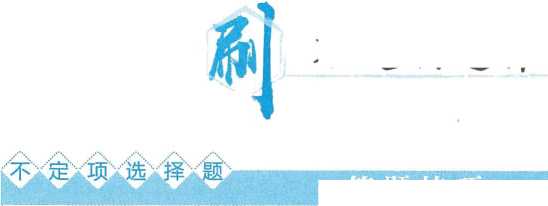 第二章资产@)501.甲公司为增值税一般纳税人，适用增值税税率为13%。2019年12月1日，甲公 司“应收账款”科目借方余额为500万元，“坏账准备”科目贷方余额为25万元，该公司通过 对应收款项的信用风险特征进行分析，确定计提坏账准备的比例为期末应收账款余额 的5%。12月份，甲公司发生如下相关业务：12月5日，向乙公司赊销商品一批，按商品价目表标明的价格计算的金额为1000万元 (不含增值税)，由于是成批销售，甲公司给予乙公司10%的商业折扣。12月9日，因客户破产，有应收账款40万元不能收回，确认为坏账。12 月 11 日，12 月 21 日,12 月 30 日，税额为13万元。N/30,假定现金折扣不考虑增值税。截至12月31 0,丙公司尚未付款。要求：根据上述资料，回答下列小题。12月5日和12月30日发生的经济业务中应收账款的入账价值分别为(	)万元。1017113	D. 100针对上述资料，下列关于甲公司的处理中正确的是(	)。业务(1)应确认收入1000万元业务(2)应计提信用减值损失40万元业务(4)应贷记坏账准备10万元业务(5)应确认收入100万元截至业务(3),坏账准备贷方余额为(	)万元。-15	B.	25C.	40	D.	65本期应计提坏账准备的金额为(	)万元。56. 5	B.	59. 5C.	101.5	D.	96.5假定丙公司于次年1月4日支付货款，则记入“财务费用”的金额为(	)万元。2. 26	B. 2C. 1	D. 1. 13(1©502.甲公司从市场上购入股票作为交易性金融资产，有关资料如下：2018年5月10 0,甲公司以620万元购入乙公司股票200万股作为交易性金融资产， 另支付手续费6万元，并取得增值税专用发票，发票上注明增值税额为0.36万元。2018年6月30 H,该股票每股市价为3. 2元。8月10 B,乙公司宣告分派现金股利，每股0.2元。8月20 0,甲公司收到分派的现金股利。12月31日，甲公司仍持有该交易性金融资产，期末每股市价为3.6元。2019年1月3日，甲公司以630万元出售该交易性金融资产(出售交易性金融资产适用 的增值税税率为6%)。假定甲公司每年6月30日和12月31日对外提供财务报告。要求：根据上述资料，不考虑其他因素，分析回答下列小题。(答案中金额单位用万元表 示)甲公司2018年5月10日取得交易性金融资产时，下列各项中正确的是(	)0交易性金融资产取得时入账价值为600万元交易性金融资产取得时入账价值为626. 24万元交易性金融资产取得时入账价值为620万元交易性金融资产取得时入账价值为606. 24万元关于甲公司2018年交易性金融资产的会计处理，下列各项中正确的是(	)。2018年8月10日应确认投资收益40万元2018年8月10日应冲减交易性金融资产成本40万元2018年度确认投资收益34万元2018年度应确认公允价值变动损益100万元下列关于甲公司2018年与交易性金融资产有关的会计处理中，正确的是(	)。2018年5月10日购入时借：交易性金融资产——成本	620投资收益	6应交税费一应交增值税(进项税额)	0. 36贷：其他货币资金	626. 362018年6月30日确认公允价值变动借：交易性金融资产——公允价值变动	20贷：公允价值变动损益	202018年8月10日宣告分派现金股利时借：应收股利	40贷：投资收益	40D. 2018年12月31日确认公允价值变动时借：交易性金融资产——公允价值变动	80贷：公允价值变动损益	80计算增值税额时应扣除买价中包含的已宣告但尚未发放的现金股利20万元甲公司出售该金融资产时，有关公允价值变动损益的说法，正确的是(	)。需要转入投资收益不需要任何账务处理转入交易性金融资产——公允价值变动转入交易性金融资产——成本下列关于2019年1月3日处置该交易性金融资产的表述中，正确的有( )。处置该交易性金融资产应缴纳的增值税税额为5660. 38元处置该交易性金融资产发生的增值税借方应计入管理费用处置该交易性金融资产发生的增值税借方应计入投资收益计算增值税额时应扣除买价中包含的已宣告但尚未发放的现金股利20万元O茗)503.乙公司从市场上购入债券作为交易性金融资产，有关资料如下：2017年1月1日购入某公司债券，共支付价款1000万元。不考虑2016年债券利息的影 响)，另支付交易费用5万元，取得的增值税专用发票上注明的增值税税额为0.3万元。该 债券面值为1000万元，于2016年1月1日发行，4年期，票面利率为5%,每年1月2日和 7月2日付息，到期时归还本金和最后一次利息；2017年6月30 H ,该债券的公允价值为980万元；2017年7月2日，收到该债券2017年上半年的利息；2017年12月31日，该债券的公允价值为1010万元；2018年1月2日，收到该债券2017年下半年的利息；2018年3月31日，乙公司将该债券以1015万元价格售出，交易手续费3万元，税率为 6%,已收到款项。要求：根据上述资料，回答下列小题。关于购入该项交易性金融资产的表述中，正确的是(	)。入账价值为1000万元交易费用5万元和增值税0.3万元计入购买价款中交易费用5万元和增值税0.3万元不计入购买价款中入账价值为1005万元关于公允价值变动的处理，下列正确的是(	)。2017年6月30 0 ,确认借方投资收益20万元2017年6月30 0 ,确认借方公允价值变动损益20万元2017年12月31日，确认贷方投资收益10万元2017年12月31日，确认贷方公允价值变动损益10万元甲公司转让金融商品应缴纳的增值税额是(	)。0. 85	B. 0C. -0. 85	D. 1. 85处置该项交易性金融资产时，对损益的影响金额为(	)万元。10	B. 7C. 1. 15	D. -10关于交易性金融资产利息收益的处理，下列表述正确的是(	)。实际利率和票面利率不一致的，应按实际利率计提利息计提的利息应计入投资收益利息应于实际收到时计入公允价值变动损益购入时买价中包含的已到期尚未领取的利息，应'计入应收利息504. X公司2019年有关交易性金融资产的业务如下：4月1日，X公司从证券交易所购入A公司股票，X公司将其划分为交易性金融资产， 支付价款为1600万元，其中包含A公司已宣告但尚未发放的现金股利50万元，另支付交 易费用10万元。4月15 H, X公司收到该现金股利50万元。4月30 H ,该股票的市价为1570万元。X公司每月进行一次公允价值变动的调整。5月15日，X公司出售了所持有的A公司的股票，售价为1650万元。要求：根据以上资料，不考虑增值税的影响，分析回答下列小题。(答案中的金额单位用万 元表示)4月1日取得A公司股票时，该交易性金融资产的入账价值为(	)万元。1500	B. 1610C. 1550	D.	16004月15日，收到现金股利的会计处理中，可能涉及的会计科目是(其他货币资金	B.C.应收股利	D.4月30日，应确认的公允价值变动损益为(20	B.C. -30	D.5月15日，处置公司A股票时，应确认的投资收益为(	)万元。20	B.	60C. 80	D.	100该处置影响2019年5月利润表“营业利润”项目的金额为(	)万元，持有该交易性金融资产产生的累计投资收益为(	)万元。A. 20	B. 80C. 70	D. 100(5君505.甲公司2018年至2019年度发生如下与股票投资有关的业务：⑴2018年4月1日，购入A上市公司(以下简称A公司)的股票4000股作为交易性金融资 产，每股买入价为20. 5元，其中包含已宣告但尚未分派的现金股利每股0.5元，另支付相 关税费360元，于4月18日收到该现金股利。2018年10月1日购入B公司股票50000股，并准备随时变现，每股买价8元。另支付 相关税费4000元。2018年12月18日甲公司出售了所持有的B公司的股票，售价为450000元，支付了相 关费用2500兀°2018年12月31 0 ,购入A公司的股票的公允价值为每股21元。2019年2月3日，出售持有的A公司股票3000股，实得价款65000元。2019年4月15 H , A公司宣告分派现金股利，每股派发0.1元。2019年4月30日，收 到派发的现金股利。要求：根据上述资料，假设不考虑增值税等其他因素，回答下列问题。(答案金额单位均 为元)根据资料(1),甲公司取得A公司的股票作为交易性金融资产，会计处理正确的 是( )。借：交易性金融资产——成本	80360应收股利	2000贷：其他货币资金	82360借：交易性金融资产一成本	80000贷：其他货币资金	80000借：交易性金融资产——成本	82360贷：其他货币资金	82360借：交易性金融资产——成本	80000应收股利	2000投资收益	360贷：其他货币资金	82360根据资料(2),下列关于甲公司购买B公司股票的会计处理正确的是(	)。购入B公司的股票作为交易性金融资产核算该股票的入账价值是354000元支付的相关税费计入资产成本中支付的相关税费计入投资收益根据资料(3),甲公司因处置B公司股票而确认的处置损益是(	)元。A. 93500	B.	96000C. 47500	D.	100000根据资料(5),甲公司出售A公司股票时，应确认的投资收益是(	)元。A. 5000	B.	2000C. 4500	D.	-2500根据上述资料，甲公司下列会计处理正确的是(	)。2018年4月18 0,甲公司的会计分录是借记“应收股利”，贷记“投资收益”，金额为 2000 元2018年12月31日，甲公司的会计分录是借记“交易性金融资产”，贷记“公允价值变动 损益”，金额为4000元2019年4月15日，甲公司确认投资收益的金额为400元2019年4月30日，甲公司收到的应收股利为100元毯君)506.甲企业为增值税一般纳税人，适用的增值税税率为13%,原材料按实际成本核 算，2019年12月初，A材料账面余额为90000元。该企业12月份发生的有关经济业务如下：（1）	5 H,购入A材料1000千克，增值税专用发票上注明的价款为300000元，增值税税额 为39000元。购入该批材料发生保险费1000元，发生运杂费4000元，运输过程中发生合理 损耗10千克。材料已验收入库，款项均已通过银行付讫。（2）	15 H ,委托外单位加工B材料（属于应税消费品），发出B材料成本为70000元，支付 加工费20000元，取得的增值税专用发票上注明的增值税税额为2600元，由受托方代收代 缴的消费税为10000元，材料加工完毕验收入库，款项均已支付。材料收回后用于继续生 产应税消费品。（3）	20 H ,领用A材料60000元，用于企业专设销售机构办公设备的日常维修，购入A材 料时支付的相应增值税税额为7800元。（4）31 B ,生产领用A材料一批，该批材料成本为15000元。要求：根据上述资料，不考虑其他因素，分析回答下列小题。（答案中的金额单位用元 表示）（1）	根据资料（1）,下列各项中，应计入外购原材料实际成本的是（	）。运输过程中的合理损耗	B.釆购过程中发生保险费C.增值税专用发票上注明的价款	D.增值税发票上注明的增值税税额（2）	根据资料（1）,下列各项中，关于甲企业采购A材料的会计处理结果正确的是（	）。记入“原材料”科目的金额为305000元记入“原材料”科目的金额为301950元记入“应交税费——应交增值税（进项税额）”科目的金额为39000元记入“应交税费——应交增值税（进项税额）”科目的金额为38610元（3）	根据资料（2）,下列各项中，关于甲企业委托加工业务会计处理表述正确的是（	）。收回委托加工物资的成本为90000元收回委托加工物资的成本为100000元受托方代收代缴的消费税10000元应计入委托加工物资成本受托方代收代缴的消费税10000元应记入“应交税费”科目的借方（4）	根据资料（3）,下列各项中，甲企业专设销售机构办公设备日常维修领用A材料会计处理正确的是（	）。借：销售费用	60000贷：原材料——A材料	60000借:在建工程	67800贷：原材料——A材料	60000应交税费一应交增值税（进项税额转出）	7800借：销售费用	67800贷：原材料——A材料	60000应交税费——应交增值税（进项税额转出）	7800借：在建工程	60000贷：原材料——A材料	60000（5）	根据期初资料、资料（1）至（4）,甲企业31日A材料的结存成本为（	）元。A. 304800	B. 315000D. 320000枣)507.甲公司为增值税一般纳税人，适用的增值税税率为13%,原材料釆用实际成本 核算，发出材料采用月末一次加权平均法计算。2019年12月1日，该公司M材料库存数量 为500千克，每千克成本为200元，2019年12月该公司发生有关存货业务如下：2 0,以面值为250000元的银行汇票购买M材料800千克，每千克不含税价为250元， 取得增值税专用发票上注明的增值税税额为26000元，装卸费3000元，材料验收入库，多 余款项通过银行退回。10 0 ,收到乙公司作为资本投入的M材料3000千克，并验收入库，乙公司已开具增值 税专用发票，投资合同约定该材料不含税价款600000元，允许抵扣的增值税进项税额 78000元，假设合同约定价值与公允价值相同，乙公司在甲公司注册资本中含有的份额为 580000 元。31日发料凭证汇总表中M材料记录为：生产产品领用1600千克，车间一般领用300千 克，行政管理部门领用200千克，销售部门领用100千克。31日，财产清査中发现盘亏材料的成本为15000元，经査属于保管人员的过失造成， 按规定由保管人员赔偿6000元，款项尚未收到。要求：根据上述资料，不考虑其他税费，分析回答下列小题。(答案中的金额单位为元，计 算结果保留两位小数)根据资料(1),下列各项中，甲公司会计处理正确的是(	)。用银行汇票购买材料借：原材料	203000应交税费——应交增值税(进项税额)	26000贷：其他货币资金	229000申请签发银行汇票借：其他货币资金	250000贷：银行存款	250000返回银行汇票多余款项借：银行存款	21000贷：其他货币资金	21000用银行汇票购买材料借：原材料	200000应交税费一应交增值税(进项税额)	26000贷：银行存款	226000根据资料(2),下列甲公司会计处理正确的是(	)。资本公积增加98000元	B.原材料增加600000元C.应交税费减少78000元	D.实收资本增加678000元根据期初资料以及资料(1)和资料(2),甲公司发出M材料的平均单价为(	)5£。210. 53209. 30	D. 211.32根据资料(3),下列各项甲公司会计处理正确的是(	)行政管理部门领用的材料计入管理费用42264元车间一般耗用的材料计入制造费用63159元生产产品领用的材料计入生产成本336000元销售部门领用的材料计入销售费用20930元根据资料(4),下列各项会计处理正确的是(	)。原材料科目减少15000元	B.其他应收款增加6000元C.管理费用增加15000元	D,应收账款增加6000元C®508. 丁企业为增值税一般纳税人，适用的增值税税率为13%,该企业原材料采用实 际成本法核算，销售商品为丁企业的主营业务，如无特殊说明，该企业的存货均未计提跌 价准备。2019年9月份发生的有关经济业务如下：购入A材料一批，增值税发票上注明材料价款为16000元，增值税2080元，另支付材 料运输费1000元。材料验收入库，款项均已通过银行付讫。取得了运费增值税专用发票。 运费按9%抵扣进项税额。委托外单位加工B材料(非金银首饰)，原材料价款20000元，支付加工费10000元，取 得的增值税专用发票上注明增值税税额为1300元，由受托方代收代缴的消费税为1000元， 材料已加工完毕验收入库，款项均已支付。委托方收回后的材料用于继续生产应税消费品。将50台自产产品作为福利分配给本公司销售人员。该批产品的生产成本总额为24000 元，市场售价总额为30000元(不含增值税)。购买不需安装生产经营用设备一台，增值税专用发票注明价款70000元，增值税为9100 元，符合增值税抵扣条件，款项已用银行存款付讫。在建工程领用A原材料10000元，对应购入时的增值税进项税额为1300元。盘亏一批原材料A,成本为2000元，原支付增值税进项税额260元。经查系管理不善 造成的材料丢失，尚未经批准处理。对外销售产品一批，产品成本为30000元，计税价格为40000元，增值税税率为13%, 消费税税率为10%。出售房屋一幢，账面原值1000000元，已提折旧400000元，取得出售不含税收入 800000元，清理完毕，适用的增值税税率为9%。本月实际交纳增值税10000元，消费税6000元。本月计提管理用固定资产折旧10000元。其他资料：2019年8月31日资产负债表中的固定资产项目金额为2000000元，存货为 50000元，应付职工薪酬为2000元(贷方)，应交税费为14000元(贷方)要求：根据上述资料，回答下列小题。（3）	本月末，资产负债表中“固定资产”项目的金额为（	）元。1060000	B. 1460000C. 1470000	D. 1070000（4）	本月末，资产负债表中“存货”项目的金额为（	）元。10930	B.	12930C. 8930	D.	11000（5）	根据（1）至（10）, 丁公司2019年9月利润表中“营业利润”的金额为（	）元。168100	B.	162000C. 6000	D. 164000（1君）509.某企业为增值税一般纳税人，适用的增值税税率为13%,原材料采用实际成本 计算，月末釆用一次加权平均法计算发出甲材料的成本。2019年5月发生有关交易或事项 如下：（1）	月初结存甲材料2000千克，每千克实际成本300元，10日购入甲材料500千克，每千 克实际成本为320元，25日发出甲材料1800千克，其中用于仓库日常维修500千克，财务 部房屋日常维修300千克，其余材料用于产品生产。（2）	月末，计提固定资产折旧费1650000元，其中军间管理用设备折旧100000元、企业总 部办公大楼折旧800000元、行政管理部门用汽车折旧50000元、专设销售机构房屋折旧 700000 元。（3）	本月发生管理部门日常固定资产维修费42120元，全部款项以银行存款支付。（4）	31日，对记入“待处理财产损溢”科目的资产盘亏原因进行了查实，其中，原材料盘盈 30000元属于收发计量错误，固定资产盘亏净损失100000元属于偶发性意外事项，现金短 缺10000元无法查明原因。要求：根据资料，回答下列各小题。（答案中的金额单位用元表示）（1）	根据期初资料和资料（1）,该企业发出甲材料的每千克实际成本为（	）元。A. 310	B.	304C. 320	D.	300（2）	根据资料（1）,下列各项中，领用甲材料的会计处理结果正确的是（	）。A.计入管理费用243200元	B.计入生产成本304000元C.计入财务费用91200元	D.计入在建工程152000元（3）	根据资料（3）,下列各项中，关于管理部门发生固定资产日常维修费的处理正确的 是（）。A.借：在建工程	42120贷：银行存款	42120根据资料(4),下列各项中正确的是(	)。原材料盘盈记入“管理费用”科目的贷方固定资产盘亏净损失记入“管理费用”科目的借方现金短缺记入“管理费用”科目的借方固定资产盘亏净损失记入“营业外支出”科目的借方(TO510.甲企业为增值税一般纳税人，适用的增值税税率13%,该企业生产主要耗用一 种原材料甲，该材料按计划成本进行日常核算，甲材料计划单位成本为每千克10元，2019 年5月初，“原材料”账户月初余额4万元，“材料成本差异”账户月初借方5200元，该企业 5月份发生以下经济业务：5 0,从A公司购入甲材料5000千克，增值税专用发票上注明的销售价格为45000元, 增值税税额为5850元，全部款项以银行存款付清，材料尚未到达。10 H,从A公司购入的甲材料到达，验收入库时发现短缺80千克，经査明，短缺为运 输中合理损耗，按实际数量入库。20 B,从B公司购入甲材料4000千克，增值税专用发票上注明的销售价格为44000元, 增值税为5720元，材料已验收入库，款项尚未支付。5月份，甲企业共领用甲材料6000千克用于生产产品。要求：根据上述资料，假定不考虑其他因素，分析回答下列小题：下列关于5月5日购入甲材料的会计处理，正确的是(	)0C.结存材料为节约差异	D.结存材料的实际成本为76522元CgjQSll.丙公司为增值税一般纳税人，适用的增值税税率为13%,所得税税率为25%, 转让不动产的增值税税率为9%。不考虑城市维护建设税和教育费附加。丙公司主要生产和 销售甲产品。该企业对原材料釆用计划成本核算，原材料账户2019年7月1日余额为408 万元，材料成本差异账户借方余额为8万元。2019年三季度丙公司发生下列有关经济业务：销售甲产品一批，该批产品的成本为320万元，不含税货款为800万元，专用发票注明 的增值税税额为104万元，产品已经发岀，提货单已经交给买方，货款及增值税尚未收到；上述产品销售业务中，买方用银行存款支付了购买价款200万元和增值税税额，余款则 开具了一张面值600万元，期限为4个月的不带息商业承兑汇票；购入材料一批，增值税专用发票上注明的材料价款为400万元，增值税为52万元，材 料已经验收入库，企业开出商业承兑汇票支付，该批材料计划成本390万元；商业承兑汇票到期后，以银行存款支付该款项452万元；发出材料计划成本600万元。其中生产产品领用原材料计划成本400万元，车间管理部 门领用材料计划成本160万元，企业管理部门领用材料计划成本40万元；转让一项不动产，取得转让收入70万元。该不动产原值为80万元，已提折旧40万元， 转让时支付清理费用5万元(不考虑清理费用的增值税)；管理用无形资产摊销20万元，用银行存款支付销售费用25万元。 假设不存在其他纳税调整事项。(计算结果保留两位小数) 要求：根据上述资料，回答下列小题。根据资料(1)和资料(2),下列表述正确的是(	)。资料(1),丙公司应确认收入800万元资料(1),丙公司应确认收入904万元资料(2),丙公司应确认其他货币资金600万元资料(2),丙公司应确认应收票据600万元根据资料(3)和资料(4),下列会计处理错误的是(	)。借：在途物资	400应交税费——应交增值税(进项税额)	52贷：应付票据	452借：原材料	400贷：材料釆购	390材料成本差异	10借：应付票据	452贷：银行存款	452借：应付账款	452贷：银行存款	452根据资料(5),下列计算正确的是(	)。A.发出材料的成本差异率为-2.20%发出材料由制造费用承担差异3. 62万元发出材料由管理费用承担差异0.90万元发出材料由生产成本承担差异12. 66万元根据资料(6),处置不动产的净损益为(	)万元。A. 21.5	B. 25-21.5丙公司2019年三季度的净利润为(A. 296. 25314. 33(1*)512.甲公司为增值税一般纳税人，适用的增值税税率为13%,所得税税率为25%, 商品、材料销售价格均不含增值税，商品、材料销售成本随销售收入的确认逐笔结转。递 延所得税资产的期初余额为0。甲公司2019年发生的部分经济业务事项如下：甲公司委托乙公司代为加工一批应交消费税的材料(非金银首饰)。甲公司发出的材料 成本为200万元，加工费为40万元，增值税专用发票上注明的增值税额为5. 2万元。由乙 公司代收代缴的消费税为16万元。材料已加工完成，并由甲企业收回验收入库，加工费已 支付。甲公司收回的委托加工物资用于继续生产应税消费品。甲公司采用实际成本法进行 原材料的核算。甲公司为高级管理人员提供汽车免费使用，同时为生产工人租赁三套住房，免费提供给 生产工人住宿。相关汽车在2019年共计提折旧6万元，相关住房在2019年的租金共计11 万元。2019年5月5日，甲公司委托丙公司销售商品150件，商品已于当日发出，每件成本为 1万元。合同约定丙公司应按每件1. 2万元的价格对外销售。甲公司按照不含税售价的5% 向丙公司支付手续费°截至2019年底，丙公司已对外销售100件，开出的增值税专用发票 上注明的销售价格为120万元，增值税税额为15.6万元，同时收到丙公司提供代销服务开 具的增值税专用发票，注明的价款为6万元，增值税额为0.36万元。甲公司在2019年12 月31日收到代销清单时，向丙公司开具一张相同金额的增值税专用发票。2019年12月31 H,甲公司库存A产品的账面余额为300万元，由于市场价格下跌，预 计其可变现净值为280万元。按照税法规定，资产减值损失在实际发生前不得税前扣除, 此处需要计提递延所得税资产5万元。甲公司2019年共取得国债利息收入30万元，发生税收滞纳金40万元。甲公司2019年 全年利润总额为1200万元。要求：根据上述资料，回答下列小题。甲公司委托乙公司加工的物资，加工完成收回后的入账价值是(	)万元。A. 274	B. 290C. 240	D. 256对于甲公司向职工提供的非货币性职工薪酬，下列说法中正确的是(	)0提供给管理人员的汽车的折旧费应计入管理费用提供给生产工人的住房的租赁费用应计入生产成本甲公司向职工提供的非货币性职工薪酬对其2019年损益的影响金额为17万元提供给生产工人的住房的租赁费用应计入营业外支出对于资料(3),下列说法中不正确的是(	)0A.对于该项业务，甲公司在2019年应确认收入180万元、结转成本150万元甲公司在2019年不应确认收入、结转成本甲公司在2019年应确认销售费用6万元 甲公司应在收到代销清单时确认销售商品收入 下列说法中正确的是(A.甲公司应计提存货跌价准备20万元，并计入管理费用2019年12月31日，甲公司库存A产品在资产负债表“存货”项目中列示的金额为280 万元甲公司计提的存货跌价准备在以后期间不得转回甲公司对库存A产品不需要计提跌价准备下列说法，正确的是( )o甲公司2019年的应纳税所得额为1230万元甲公司2019年的应交所得税为307.5万元甲公司2019年的净利润为892. 5万元甲公司2019年的应纳税所得额为1210万元C1K)513,甲公司为增值税一般纳税人，存货、不动产适用的增值税税率分别为13%和9%, 2019年10月发生以下经济业务事项(以下业务假定不考虑增值税以外的其他相关税费):10月1日从A公司购入一批产品500件，每件购买价为200元，支付了价款并取得了增 值税专用发票，途中发生运输费10000元，增值税税率为9%,已取得增值税专用发票，保 险费30000元，装卸费等相关费用20000元，验收入库时发现短缺20件，经查属于定额内 合理损耗。10月5日出售一栋办公楼，该办公楼于2015年12月31日购入，购买时不含税总价款 232000 7E,另支付相关手续费11000元，款项均以银行存款支付。该办公楼预计可使用年 限10年，预计净残值为3000元，采用直线法计提折旧。假定不考虑固定资产减值因素， 处置当日取得价款160000元，发生清理费用2000元(不考虑增值税)。10月12日购入B股票15万股作为交易性金融资产，每股买价为1.7元，另支付手续费 40000元，取得增值税专用发票上注明的增值税额为2400元。10月31日取得一项专利技术的租金收入50000元，该专利技术为2019年3月20日自 行研发，发生研发费用共300000元，其中符合资本化条件的支出为240000元，2019年6 月30日研发成功并申请了专利权，预计使用年限为10年，釆用直线法进行摊销，净残值 为零。税法规定，该专利技术免征增值税。月末进行财产清查，发现购入A公司的产品盘亏15000 7U,经查属于管理不善造成的霉 烂变质，其中应由责任人赔偿8000元。要求：根据上述资料，回答下列小题。下列关于资料(1)的说法正确的是(	)。产生的增值税进项税额是13900元该批产品的入账价值是160000元购入产品过程中发生的保险费、装卸费应记入管理费用短缺的20件的成本属于合理损耗，不能从产品成本中扣除下列关于资料(2)的说法正确的是(	)。A.办公楼到出售时的折旧费用是92000元出售办公楼的时候，应该把办公楼的账面价值转入“固定资产清理”科目出售办公楼的时候，应该把办公楼的账面价值转入“累计折旧”科目发生清理费用的会计分录为借记“固定资产清理”科目，贷记“银行存款”科目资料(3)中交易性金融资产的入账价值为(	)元。B. 297400D. 255000)oA.B.C.D.下列关于资料(5)的说法正确的是( 应计入其他应收款的金额为8000元 由于管理不善造成的存货盘亏净损失记入“营业外支出” 财产清查时发现产品盘亏，直接记入'*营业外支出”中 由于管理不善造成的存货盘亏净损失记入“管理费用”CTO514.甲公司为从事机械设备加工生产与销售的一般纳税人，适用的增值税税率为 13%,所得税税率为25%。2019年度至2020年度发生的有关固定资产业务如下：2019年12月20日，甲公司向乙公司一次购进三台不同型号且具有不同生产能力的A 设备、B设备和C设备，共支付价款4000万元，增值税税额为520万元，包装费及运杂费 30万元，另支付A设备的安装费18万元，B、C设备不需安装，同时，支付购置合同签订、 差旅费等相关费用2万元。全部款项已由银行存款支付。2019年12月28日三台设备均达到预定可使用状态，三台设备的公允价值分别为2000 万元、1800万元和1200万元。该公司按每台设备公允价值的比例对支付的价款进行分配。 并分别确定其入账价值。三台设备预计的使用年限均为5年，预计净残值率为2%,采用双倍余额递减法计提折旧。2020年3月份，支付A设备、B设备和C设备日常维修费分别为1. 2万元，0. 5万元和 0. 3万元。2020年12月31日，对固定资产进行减值测试，发现B设备存在减值迹象，其预计可收 回金额低于账面价值的差额为120万元。其他各项固定资产未发生减值迹象。要求：根据上述资料，不考虑其他因素，回答下列小题。(1)根据资料(1)和资料(2),下列各项中，关于固定资产取得会计处理表述正确的 是(A.B.C.D.C设备的入账价值为967. 2万元A设备分配购进固定资产总价款的比例为40%根据资料(1)和资料(2),固定资产购置业务引起下列科目增减变动正确的是(	)Q“银行存款”减少4050万元“管理费用”增加2万元“制造费用”增加2万元“应交税费一应交增值税(进项税额)”增加520万元根据资料(3),下列各项中，关于甲公司固定资产折旧表述正确的是(	)。前3年计提折旧所使用的折旧率为40%A设备2020年度应计提折旧额为652万元B设备2020年度应计提折旧额为580. 32万元计提前3年折旧额时不需要考虑残值的影响根据资料(5),甲公司计提资产减值准备对其利润表项目的影响是(	)。资产减值损失增加120万元	B.营业利润减少120万元C.利润总额减少120万元	D.净利润减少120万元@)515.甲公司为增值税一般纳税人，增值税税率为13%。2019年三季度发生固定资产 业务如下：7月20 H,公司管理部门购入一台不需安装的A设备，取得的增值税专用发票上注明 的设备价款为643. 5万元，增值税为83. 655万元，另发生运输费价款4. 5万元，增值税 0.405万元，款项均以银行存款支付，根据税法相关规定增值税可以抵扣。A设备经过调试后，于7月22日投入使用，预计使用10年，净残值为35万元，决定采 用双倍余额递减法计提折旧。7月15日，公司生产车间购入一台需要安装的B设备，取得的增值税专用发票上注明 的设备价款为700万元，增值税为91万元，另发生保险费10万元，款项均以银行存款支 付。根据税法规定增值税可以抵扣。8月19日，将B设备投入安装，以银行存款支付安装费3万元。B设备于8月25日达 到预定使用状态，并投入使用。B设备釆用工作量法计提折旧，预计净残值为35. 65万元，预计总工时为5万小时。9 月，B设备实际使用工时为720小时。假设除上述资料外，不考虑其他因素。要求：根据上述资料，回答下列小题。（4）甲公司支付B设备安装费以及设备达到预定使用状态时的会计处理正确的是（	）。借：在建工程	3贷：银行存款	3借：固定资产	3贷：银行存款	3借：固定资产	713贷：在建工程	713借：在建工程	713贷：固定资产	713（5）B设备2019年9月份的折旧额为（	）万元。（结果保留两位小数）9. 75	B. 10.27D. 10. 08垂）516.甲公司是增值税一般纳税人。为拓展资料，需要购置厂房和添加设备。发生的 经济资料如下：（1）	2019年4月购入需要安装的设备一台，增值税专用发票注明价款700万元，2019年12 月达到预定使用状态，发生安装费20万元，预计使用年限5年，预计净残值率3%,采用 双倍余额递减法计提折旧。（2）	2020年12月末，上述设备由于使用不当报废，应由保险公司赔偿300万元，款项尚未 收到。（3）2020年7月计划筹建一座厂房，工程总价款600万元，出包给其他公司承建，按合理估 计的发包工程进度和合同规定向该公司结算进度款，并取得开具的增值税专用发票，注明 工程款360万元，增值税32. 4万元。厂房于2020年12月交付使用，并支付剩余款项，取 得增值税专用发票。假定增值税进项税额在取得资产时进行一次性抵扣。该厂房按平均年限法计提折旧，预计使用年限5年，预计净残值率5%,不动产适用增值税 税率为9%。要求：根据上述资料，回答下列小题。（1）根据资料（1）,该项设备的入账价值为（	）万元。720	B. 791D. 811该项设备2020年应计提的固定资产折旧为（	）万元。279.6D. 368假定不考虑增值税因素，下列表述正确的是（应由保险公司赔偿的300万元计入应收账款科目应由保险公司赔偿的300万元计入其他应收账款科目 报废固定资产净损失为132万元 报废固定资产净损失为240. 6万元（4）	根据资料（3）,下列分录表述正确的是（借：在建工程应交税费——应交增值税（进项税额）饲笏517.甲公司为增值税一般纳税人，存货、动产适用的增值税税率为13%,不动产适 用的增值税为9%。在生产经营期间以自营方式改良一条生产线和建造一座厂房，这两项工 程同时进行。2019年5月至12月发生的与两项工程有关的经济业务如下：2019年5月31日对生产线开始改良并转入在建工程。该生产线为2017年5月31日取 得，原值为900万元，预计使用年限为10年，净残值为0,采用年限平均法计提折旧。2019年6月1日，为改良生产线购入工程物资A—批，收到的增值税专用发票上注明 的价款为200万元，增值税额为26万元,根据税法规定增值税可以抵扣。为建造厂房购入 工程物资B 一批，收到的增值税专用发票上注明的价款为100万元，增值税额为13万元, 根据税法规定，相关增值税可以一次性抵扣；款项已支付。2019年6月20 H,改良生产线领用工程物资A共180万元，建造厂房领用工程物资B 共100万元。2019年8月30 H,改良生产线和建造厂房的工程人员职工薪酬合计182万元，其中生 产线为115万元，厂房为67万元。2019年8月31日，工程建设期间领用生产用原材料合计为45万元，其中生产线耗用原 材料为35万元，厂房耗用原材料为10万元，假设本业务不考虑增值税。2019年12月31日，生产线和厂房同时达到预定可使用状态并交付使用。 要求：根据上述资料回答下列小题。关于生产线转入在建工程的下列表述中正确的是(	)。按照生产线原值结转入在建工程生产线的账面价值为900万元改良时已计提的折旧为180万元按照生产线账面价值结转入在建工程关于甲公司改良生产线的会计处理，下列说法中正确的是(	)。2019年5月31日转入在建工程为720万元为改良生产线购入工程物资A的入账价值为226万元为改良生产线购入工程物资A的入账价值为200万元为改良生产线发生的职工薪酬应当计入期间费用关于甲公司建造厂房的会计处理，下列说法中正确的是(	)。为建造厂房购入工程物资B的入账价值为100万元为建造厂房购入工程物资B的入账价值为113万元为建造厂房领用工程物资B涉及的增值税额应当全部做进项税额转出为建造厂房发生的职工薪酬应计入当期管理费用 生产线达到预定可使用状态并交付使用的入账价值为(	)万元。1050	B. 1771080. 6	D. 160下列表述正确的是(	)。为购建不动产购进的工程物资进项税额不予抵扣为购建不动产购进的工程物资进项税额可以抵扣生产车间管理人员工资应计入管理费用生产车间管理人员工资应计入制造费用OT)518.某公司为一家上市公司，属于增值税一般纳税人，自2017年至2020年与固定资 产有关的业务资料如下：2017年12月1日，该公司购入一条需要安装的生产线，取得的增值税专用发票上注明 的生产线价款为1000万元；发生保险费2.5万元，款项均以银行存款支付；没有发生其他 相关税费。安装期间领用生产用原材料，其实际成本和计税价格均为10万元，发生安装工 人工资176. 7万元，没有发生其他相关税费。该原材料未计提存货跌价准备。2017年12月31日，该生产线达到预定可使用状态，当日投入使用。该生产线预计使用 年限为6年，预计净残值为13. 2万元，采用直线法计提折旧。2018年12月31日，该公司在对该生产线进行检查时发现其已经发生减值。该公司确定 该生产线的可收回金额为807. 2万元，预计使用年限及净残值不变。2019年6月30 H,该公司采用出包方式对该生产线进行改良。当日，该生产线停止使 用，开始进行改良。在改良过程中，该公司以银行存款支付工程总价款122. 2万元。2019年8月20 H,改良工程完工验收合格并于当日投入使用，预计尚可使用年限为5 年，预计净残值为25万元，釆用直线法计提折旧。2019年12月31日，该生产线未发生 减值°2020年4月30 0 ,该公司将此生产线出售给丁公司。当日，该公司与丁公司办理完毕 财产移交手续，并开具增值税专用发票，发票上注明的价款为800万元。要求：根据上述资料，回答下列小题。根据资料(1),下面表述不正确的是(	)。购入该生产线时应计入在建工程科目的金额为1000万元发生保险费2. 5万元应该计入固定资产的成本领用原材料应确认进项税额转出1.6万元发生安装工人工资176. 7万元应该记入“应付职工薪酬”科目根据资料(2), 2018年度该生产线计提的折旧额为(	)万元。224. 3	B.	196C. 198	D.	168根据资料(3),下面表述中正确的是(	)。该生产线应计提的固定资产减值准备382万元该生产线应计提的固定资产减值准备186万元计提的固定资产减值准备应该贷记“固定资产”科目计提的固定资产减值准备在以后期间可以转回根据资料(4)至资料(5),下面表述中正确的是(	)。2019年度该生产线改良前计提的折旧额为79.4万元改良时，按照固定资产的原值转入在建工程中2019年8月20日改良工程达到预定可使用状态后该生产线的成本为1036万元改良时，需要将原计提的累计折旧的金额予以转出根据资料(6),处置该生产线时应确认的处置损益金额为(	)万元。936	B. 60C. —60	D. -236国0519.甲公司为增值税一般纳税人，销售无形资产(商标权)适用的增值税税率为6%。 有关业务资料如下：2016年11月15日，以银行存款购入一台需要安装的生产线，取得的增值税专用发票上 注明的价款为234万元(不含增值税)，支付的运杂费、包装费共6万元°在安装上述生产线的过程中，领用外购原材料20万元；领用本企业生产的商品一批， 成本为80万元，税务部门确定的计税价格为100万元；应付未付工程人员的工资为30万 元，用银行存款支付其他费用为9. 6万元。2017年3月31日，该项工程完工并达到预定可使用状态，并投入第一基本生产车间 使用。中华会计网校+东奥网校课程购买联系徵信1005062021 (更新速度更快)该设备估计使用年限为5年，预计净残值率为5%,采用双倍余额递减法计提折旧。甲公司2018年1月1日以银行存款10万元购入一项商标的所有权，该项商标权法律规 定的有效年限为20年，甲公司预计该商标的使用年限为10年，预计净残值为0,釆用直线 法进行摊销。2018年12月31日，甲公司将该生产线出租，年租金收入为20万元，租人方于年末支 付租金，假设折旧方法与折旧年限没有变。2019年12月31日，甲公司将该生产线对外出售，取得的增值税专用发票上注明的价款 为80万元，增值税税额10. 4万元。2020年7月5日，将上述购入的无形资产出售，收到不含税价款5万元。(计算结果保 留两位小数)要求：根据上述资料，回答下列小题。关于安装生产线业务的表述，正确的是(	)。将购买的原材料用于该在建工程，属于进项税额可抵扣的情况，不需通过“进项税额转 出”明细科目核算将本公司生产的产品用于该在建工程，不确认销项税额工程人员工资通过“应付职工薪酬”科目核算该生产线完工后入账价值为383万元生产线在2018年应计提的折旧金额为(	)万元。106.29	B. 120C. 160	D. 72关于出租生产线的表述不正确的是(	)。2019年计提的折旧额为63. 77万元2019年计提的折旧额应计入制造费用科目收到的租金应确认为营业外收入计提的折旧额应计入其他业务成本科目出售生产线时确认的损益金额为(	)万元。88	B. -88C. 20. 8出售无形资产时确认的损益金额为(-2.5C. -5.25	D. -5伝爰)520.甲企业为增值税一般纳税人，适用的增值税税率为13%, 2019年度至2020年度 发生的有关固定资产的经济业务如下，价格中均不含税：2019年6月1日，自行建造一条生产线。建造过程中领用工程物资300万元，领用生产 用原材料200万元(该批原材料对应的增值税为26万元)，发生工人工资80万元，用银行 存款支付其他相关税费40万元，以上支出全部符合资本化条件。2019年6月30日，该生产线达到预定可使用状态，采用直线法计提折旧，预计使用年 限为10年，预计净残值为20万元。2019年12月5日，公司决定对现有生产线进行改扩建，以提高其生产能力。共发生材 料支出100万元，人工支岀20万元，符合固定资产确认条件。其中被更换部件的账面价值 为24万元，作为减少成本处理，更换新部件的价值为10万元。2019年12月31日，该生 产线达到预定可使用状态。预计仍可使用10年，净残值为12万元。2020年1月1日，将该生产线对外经营出租，租期为1年，每月租金为6万元，假设不 考虑增值税。2019年12月31日，甲企业将一台设备出售，该设备已计提折旧90万元，其账面原值 为380万元，取得处置收入410万元存入银行，支付清理费用5万元，假定不考虑增值税等 相关税费的影响。要求：根据上述资料，假定不考虑其他因素， 兀表75)根据资料(1),下列账务处理正确的是(领用工程物资，应作进项税额转出C.支付的相关税费，计入管理费用根据资料(2),下列表述正确的是(计提折旧的开始月份为6月计提折旧的开始月份为7月 每月计提折旧金额为5万元到使用年限终了，总计应计提折旧600万元关于对生产线的更新改造，下列表述错误的是( 生产线的账面价值为590万元生产线的账面价值为595万元更新改造之后，生产线的账面价值为696万元更新改造之后，生产线的账面价值为701万元（4）	关于生产线的对外出租，下列说法正确的是（	）。出租固定资产的收入应计入营业外收入出租固定资产的收入应计入其他业务收入出租的固定资产不必计提折旧每月计入其他业务成本的金额为5. 7万元（5）	根据资料（5）,企业处置该项设备对净损益的影响金额为（	）万元。115	B. 120C. 25	D. 30（SD521.甲企业为增值税一般纳税人，2017年度至2019年度发生的与无形资产有关业务 如下：（1）	2017年1月10 0,甲企业开始自行研发一项行政管理用非专利技术，截至2017年5月 31日，用银行存款支付外单位协作费74万元，领用本单位原材料成本26万元（不考虑增值 税因素），经测试，该项研发活动已完成研究阶段。（2）	2017年6月1日研发活动进入开发阶段。该阶段发生研究开发人员的薪酬支出35万元, 领用材料成本85万元（不考虑增值税因素），全部符合资本化条件。2017年12月1日，该 项研发活动结束，最终开发形成一项非专利技术并投入使用。该非专利技术预计可使用年 限为5年，预计净残值为零，釆用直线法摊销。（3）	2018年1月1日，甲企业将该非专利技术出租给乙企业，双方约定租赁期限为2年，每 月末以银行转账结算方式收取租金价款1. 5万元并开具增值税专用发票。（4）	2019年12月31日，租赁期限届满。经减值测试，该非专利技术的可收回金额为52 万*兀G要求：根据上述资料，不考虑其他因素，分析回答下列小题。（答案中的金额单位用万元表 示）（1）	根据资料（1）和（2）,甲企业自行研究开发无形资产的入账价值是（	）万元。100	B. 120C. 146	D. 220（2）	根据资料（1）至（3）,下列各项中，关于甲企业该非专利技术摊销的会计处理表述正确的是（	）。应当自可供使用的下月起开始摊销应当自可供使用的当月起开始摊销该非专利技术出租前的摊销额应计入管理费用摊销方法应当反映与该非专利技术有关的经济利益的预期实现方式（3）根据资料（3）,下列各项中，甲企业2018年1月出租无形资产和收取租金的会计处理正 确的是（	）0借：其他业务成本	2贷：累计摊销	2借：管理费用	2贷：累计摊销	2借：银行存款	1.5贷：其他业务收入	1.5借：银行存款	1.5贷：营业外收入	L5根据资料(4),甲企业非专利技术的减值金额是(	)万元。0	B. 18C. 20	D. 35.6根据资料(1)至(4),甲企业2019年12月31日应列入资产负债表“无形资产”项目的金 额是(	)万元。52	B. 70C. 72	D. 88C®522,某企业为增值税一般纳税人，2019年“无形资产”科目借方余额为450万元，当 年发生以下经济业务：1月，接受甲企业作为资本投入的一项非专利技术，公允价值为130万元，增值税税额 7. 8万元，占本企业实收资本份额为100万元；1月，A研发项目的研究阶段结束，该阶段共投入150万元；2月，A研发项目进入开发阶段，10月31日研发成功，形成A无形资产并交付使用， 共发生开发费用300万元，符合资本化条件的投入180万元，预计使用年限为10年；5月，将B无形资产的所有权转让给乙企业，开具增值税专用发票注明的价款200万 元，增值税税额12万元，其中取得该资产的成本为150万元，这项无形资产使用年限无法 确定；11月，将A无形资产的使用权转让给乙企业，开具增值税专用发票注明的价款216万 元，增值税税额12. 96万元，使用期限为3年，不提供后续服务，一次性收到转让费；12月31日，“累计摊销”账面余额为90万元，未发生减值损失。要求：根据上述资料，回答下列小题。(不考虑其他因素，答案中的金额单位用万元表示)关于资料(1),下列说法正确的是(	)0应增加本企业的实收资本130万元应增加本企业的资本公积37. 8万元增加企业无形资产账面价值100万元该项非专利技术与商誉一样，均应作为企业的无形资产核算关于资料(2)和资料(3),下列说法不正确的是(	)。研究阶段的支出均应计入无形资产的成本开发阶段的支出，应区分能否予以资本化无形资产A的入账价值为330万元无形资产A开始计提摊销的时间为2019年10月根据资料(4),下列表述正确的是(	)。转让无形资产的所有权，应确认其他业务收入200万元转让无形资产所有权的净损益，应作为资产处置损益处理无形资产B应按照10年计提摊销该笔业务对损益的影响为50万元根据资料(5) , 2019年11月，下列会计处理正确的是(	)。转让收入：借：银行存款	216贷：预收账款	216借：预收账款	72贷：其他业务收入	72转让收入：借：银行存款	228. 96贷：其他业务收入	216应交税费——应交增值税(销项税额)	12. 96该月计提摊销：借：其他业务成本	1.5贷：累计摊销	L5该月计提摊销：借：营业外支出	L5贷：累计摊销	1.52019年12月31日，无形资产账面价值为(	)万元。520	B. 500C. 480	D. 540国。523. 2019年6月初，某企业无形资产账面价值为1000万元，釆用直线法摊销。6月 份发生有关业务如下：1日，该企业自行研发某项非专利技术，当月研发成功并投入使用，其中研究阶段支出 150万元，开发阶段符合资本化条件的支出为200万元，不符合资本化条件的支出为100万 元。该项无形资产无法确定其预计使用年限。5 0,出租一项特许权，账面余额为500万元，已摊销150万元，本月应摊销5万元， 收到本月租金10万元存入银行。假定适用增值税税率为6%。20日，以有偿方式取得一项土地使用权供管理部门使用，实际成本为3000万元，预计 使用年限为30年。29 H ,出售一项专利权，该专利权账面余额为400万元，已摊销80万元，未计提减值 准备。取得收入300万元，税法规定此业务免税。30日，企业自行研发的非专利技术的可收回金额为180万元。要求：根据上述资料，不考虑其他因素，分析回答下列小题。(答案中的金额单位用万元 表示)根据资料(1),下列处理正确的是(	)。该项非专利技术的入账价值为350万元研究阶段的支出应计入管理费用中该项非专利技术应按照10年进行摊销该项非专利技术不应计提摊销关于出租特许权的处理中，错误的是(	)o借：银行存款	10贷：营业外收入	10借：银行存款	10.6贷：其他业务收入	10应交税费——应交增值税(销项税额)	0.6借：其他业务成本	5贷：累计摊销	5借：营业外支出	5贷：累计摊销	5根据资料(3),下列表述正确的是(	)。该土地使用权应作为无形资产核算	B.该项土地使用权的成本为3000万元C.每年摊销100万元	D,将摊销金额作为其他业务收入29 0 ,由于出售专利权，对于利润总额的影响金额为(	)万元。A. 115	B.	0C. 35	D.	-206月末，无形资产的账面价值为(	)万元。第三章负债垂)524.甲公司为增值税一般纳税人，2019年5月份发生如下经济业务：5月2日，预收A公司定金10万元，已送存银行。5月5日，从B公司购入一批原材料20万元，增值税额2.6万元，约定的现金折扣条件 为2/10, 1/20, n/30,假设现金折扣不考虑增值税。5月10日向A公司发出货物，开具增值税专用发票上注明的价款为50万元，增值税额 6. 5万元。余款尚未收回。5月11日支付给B公司购货款。5月25 0 ,从C公司购入工程物资一批用于自建厂房，收到的增值税专用发票列明价 款200万元，增值税税额为26万元，甲公司开具面值226万元、为期3个月的不带息银行 承兑汇票予以支付，因向银行申请承兑汇票支付手续费2万元。假定增值税进项税额在取 得资产时进行一次性抵扣。5月28日，厂房建造领用工程物资180万元。5月31日，甲公司此前开具的一张商业承兑汇票到期，甲公司无力支付票据款。要求：根据上述资料，不考虑其他因素，回答下列小题。下列关于甲公司与A公司之间的业务处理，正确的是(	)。预收账款的减少应以货币资金进行清偿预收的定金属于预收账款，是甲公司的一项资产5月10 H ,预收账款为借方余额46. 5万元5月10日，应收账款为借方余额58万元下列关于甲公司与B公司之间的业务处理，不正确的是(	)。A. 5月5日，应确认应付账款23万元现金折扣影响实际支付货款时的应付账款现金折扣应在发生时计入管理费用实际支付的价款为22.2万元下列关于甲公司与C公司之间的业务处理，正确的是(	)0开出的银行承兑汇票通过其他货币资金科目核算支付的手续费计入财务费用银行承兑汇票属于商业承兑汇票到期无法支付的银行承兑汇票，应将其账面余额转作短期借款下列关于工程物资的采购与领用的表述中，正确的是( )05月25日应借记工程物资226万元，贷记应付票据226万元5月25日应增加工程物资200万元5月28 H,应借记在建工程208. 8万元5月28 0,应减少工程物资180万元下列关于甲公司商业承兑汇票到期的处理，正确的是( )0A.应转作营业外收入	B.应转作应付账款C.应转作短期借款	D.不作处理68^525. 丁公司为增值税一般纳税人，适用的增值税税率为13%。2019年5月发生与职 工薪酬有关的交易或事项如下：对行政管理部门使用的设备进行日常维修，应付企业内部维修人员工资360万元。建造一项工程，计提企业内部在建工程人员工资270万元，假定全部符合资本化条件。对以经营租赁方式租入的生产线进行改良，应付企业内部改良工程人员工资180万元。将50台自产产品作为福利分配给本公司销售人员。该批产品成本总额为120万元，市 场售价总额为150万元(不含增值税)。公司将一批外购库存商品用于管理部门职工食堂补贴，该批商品购入时的总价款为200 万元，发生的增值税进项税额为26万元，取得了增值税专用发票。月末，分配职工工资900万元，其中直接生产产品人员工资630万元，车间管理人员工 资90万元，公司行政管理人员工资120万元，专设销售机构人员工资60万元。从应付公司职工张某的工资中，扣回上月代垫的应由其本人负担的医疗费0. 16万元。以银行存款支付职工李某生活困难补助6万元。按规定计算代扣代缴职工个人所得税96万元。以银行存款缴纳职工养老保险费、医疗保险费共计300万元。 要求：根据上述资料，回答下列小题。(答案中的金额单位用万元表示)根据上述资料，下列处理正确的是(	)。资料(1),维修人员工资应计入管理费用资料(1),维修人员工资应计入制造费用资料(2),建造工程，工资应计入生产成本资料(2),建造工程，工资应计入在建工程根据上述资料，下列处理不正确的是(	)。资料(3),改良工程人员工资应计入制造费用资料(3),改良工程人员工资应计入长期待摊费用资料(8),应借记“应付职工薪酬”科目资料(8),应贷记应付职工薪酬科目关于资料(5),下列说法不正确的是(	)。将一批外购库存商品用于管理部门职工食堂补贴，应计入管理费用应确认应付职工薪酬226万元应确认收入200万元应作进项税额转出处理关于资料(6),下列说法正确的是(	)。计入生产成本金额为720万元计入管理费用金额为210万元车间管理人员工资应通过“制造费用”科目核算车间管理人员工资应通过“管理费用”科目核算@)526.甲上市公司为增值税一般纳税人，适用的增值税税率为13%。2019年6月发生 与职工薪酬有关的交易或事项如下：对行政管理部门使用的设备进行日常维修，应付企业内部维修人员工资2.4万元。对以经营租赁方式租入的生产线进行改良，应付企业内部改良工程人员工资6万元。为公司总部下属25位部门经理每人配备汽车一辆免费使用，假定每辆汽车每月折旧 0. 08万元。将50台自产的V型厨房清洁器作为福利分配给本公司行政管理人员。该厨房清洁器每 台生产成本为L 5万元，市场售价为2万元(不含增值税)。月末，分配职工工资150万元，其中在建工程人员工资105万元，车间管理人员工资15 万元，企业行政管理人员工资20万元，专设销售机构人员工资10万元。以银行存款缴纳职工医疗保险费10万元。按规定计算代扣代交职工个人所得税0. 8万元。以现金支付职工李某生活困难补助0. 2万元。从应付张经理的工资中，扣回上月代垫的应由其本人负担的医疗费2万元。 要求：根据上述资料回答下列小题。针对资料(1)~(3),下列处理正确的是(	)。A.资料(1)借：管理费用	2.4贷：应付职工薪酬	2.4资料(2)借：在建工程	6贷：应付职工薪酬	6资料(3)借：管理费用	2贷：应付职工薪酬	2借：应付职工薪酬	2贷：累计折旧	2资料(3)借：管理费用	2贷：累计折旧	2资料(4)的完整处理为(	)。借：管理费用	113贷：应付职工薪酬	113借：应付职工薪酬	113贷：主营业务收入	100应交税费——应交增值税(销项税额)	13借：应付职工薪酬	75贷：库存商品	75借：主营业务成本	75贷：库存商品	75针对资料(5)、(6),表述不正确的是(	)。在建工程人员工资记入“在建工程”科目车间管理人员工资和企业行政管理人员工资都记入“管理费用”科目专设销售机构人员工资记入“销售费用”科目以银行存款缴纳职工医疗保险费不需要通过“应付职工薪酬”科目核算对于资料(7)-(9)处理不正确的是(	)。A,资料(7)借：应付职工薪酬	0.8贷：应交税费一应交个人所得税	0.8资料(8)借：应付职工薪酬	0.2贷：库存现金	0.2资料(9)借：应付职工薪酬	2贷：其他应付款	2资料(9)借：应付职工薪酬	2贷：其他应收款	2根据上述资料，甲公司6月份确认的“管理费用”的金额为(	)万元。A. 156.4	B. 137.4C. 139	D. 124.4重)527.某棉纺企业为增值税一般纳税人，适用的增值税税率为13%, 2019年7月该企 业发生有关交易或事项如下：5 0,计提供专设销售机构职工免费使用的10辆小汽车的折旧，每辆小汽车每月折旧 费为1000元。14日，以自产的毛巾作为非货币性福利发放给生产工人，该批毛巾的市场售价总额为 80000元(不含增值税)，成本总额为55000元。31日，预计由于职工累积未使用的带薪休假权利而导致的预期支付的金额为15000元。 假定该企业实行累积带薪缺勤制度，使用范围仅限于中层以上管理人员。31日，除上述职工薪酬外，本月确认的工资如下：生产车间人员工资750000元，车间 管理人员工资400000元，行政管理人员工资125000元，销售人员的工资150000元。该企 业职工基本医疗保险费和基本养老保险费计提的比例分别为工资总额的10%和12% o 要求：根据上述资料，不考虑其他因素，分析回答下列小题。根据资料(1),对轿车计提折旧的账务处理正确的是(	)。借：管理费用	10000贷：累计折旧	10000借：销售费用	10000贷：应付职工薪酬	100。0借：应付职工薪酬	1000。贷：累计折旧	10000借：销售费用	10000贷：累计折旧	10000借：管理费用	10000贷：应付职工薪酬	10000借：应付职工薪酬	10000贷：累计折旧	10000根据资料(2),下列各项中，该企业关于职工非货币性福利的处理正确的是(	)。A.主营业务收入增加80000元	B.生产成本增加90400元C.主营业务成本增加55000元	D.库存商品减少80000元根据资料(3),带薪缺勤属于(	)0A,设定的短期提存计划资金	B.设定的长期的提存分享资金C.短期薪酬	D,离职后福利根据资料(2)至(4),下列各项中，该企业关于“应付职工薪酬”处理结果正确的 是()。A.确认“应付职工薪酬——非货币性福利"90400元确认“应付职工薪酬一社会保险费"313500元确认“应付职工薪酬——设定提存计划"171000元确认“应付职工薪酬——带薪缺勤”15000元根据资料(4),下列表述正确的是(A.生产成本确认金额165000元C.管理费用确认金额152500元 0X)528.某棉纺企业为增值税一般纳税人，适用的增值税税率为13%。2019年5月1 0, “应付职工薪酬”科目贷方余额为516000元(全部为工资)。该企业2019年5月份发生的有 关职工薪酬业务如下：1 H,企业租入房屋4套供管理人员免费使用，月租金共计12000元，每月末支付租金。 企业于当月31日以银行存款支付本月租金12000元。5 0,从月初应付职工薪酬中扣除企业代扣由职工承担的个人所得税8900元(尚未缴 纳)、为职工代垫的家属医药费5000元。通过银行转账实际发放工资502100元。24日，企业以其生产的毛巾被作为福利发放给直接从事生产活动的职工。该批毛巾被 市场售价总额为45000元(不含税价格)，成本总额为30000元。31日，本月各部门工资计算结果如下表：假定该企业社会保险费的计提比例为工资总额的20%,住房公积金的计提比例为工资总额 的 15%0要求：根据上述资料，不考虑其他因素，分析回答下列小题。(答案中的金额单位用元 表示)(1)根据资料(1),下列各项中，该企业会计处理正确的是(	)。(4)根据资料(4),下列各项中，该企业分配职工薪酬会计处理正确的是(	)A.制造费用增加40095元	B.管理费用增加85590元C.销售费用增加100035元	D.管理费用增加125685元根据资料(4),该企业5月份分配职工薪酬直接影响利润表“营业利润”项目的金额是 ()元。A. 125685	B. 140130C. 185625	D. 225720为529.某企业为增值税一般纳税人，增值税税率13%,主要生产和销售A、B、C产品， 销售价不含增值税，销售的同时结转销售成本，2019年6月发生如下业务：1 0,向乙企业销售A产品，售价80万元，成本60万元，货已发出，已开出增值税专 用发票，货款尚未收到，合同注明现金折扣条件：2/10、1/20、N/30,计算现金折扣不考 虑增值税。8日，乙企业付清货款，款项已收存银行。6 H,用银行存款支付管理部门业务招待费0.5万元，银行承兑手续费2. 2万元。15 R,向丙企业销售B产品，标价350万元，由于成批销售，给予4%商业折扣并开出 增值税专用发票，款尚未收到，该批产品成本240万元。20 0,由于发货错误，丁公司要求退回上月25日销售的20件C产品，销售单价2万 元，单位成本1万元，销售收入40万元已确认入账，成本上月已结转，该企业同意退货， 开具红字发票，退回产品已入库且手续已办清。30 B,销售材料，价款170万元，已开具增值税专用发票，款已收存银行，该材料成 本145万元，已计提跌价准备2万元。30 B,实际收到经营租出生产设备本月租金30万元，月折旧额20万元。存货跌价准备 贷：原材料D.借：银行存款贷：主营业务收入应交税费一一应交增值税（销项税额）	22.1重）530.乙企业为增值税一般纳税人，材料按实际成本核算，存货、动产适用的增值税 税率为13%,不动产适用的增值税税率为9%,商标权适用的增值税税率为6%。2019年5 月份发生如下经济业务：5月1日，建造仓库领用自产产品8万元，该批产品的计税价格为10万元。5月5日，购入一批原材料，增值税专用发票上注明的材料价款为100万元（不含增值 税），增值税税额为13万元。货款已付，材料已验收入库。5月10日，出售一项无形资产（商标权），价税合计53万元已存入银行，该项无形资产的 账面余额为60万元，已累计摊销40万元。5月15 H,购入一栋办公楼，价款3000万元，增值税税额为270万元，款项已由银行存 款支付。假定增值税进项税额在取得资产时进行一次性抵扣。5月16 H,出售一台设备，该设备原价120万元，已提折旧50万元，出售价款100万元 （不含增值税），增值税销项税额为13万元，收到款项113万元存入银行。5月20 0 ,销售产品一批，销售收入为300万元（不含税），货款尚未收到，该批产品成 本为200万元。5月22日，销售应交增值税的产品一批给小规模纳税企业，收取款项（价税合计）*56. 5 万元存入银行收妥，该批产品成本为30万元。5月25日，购入免税农产品一批作为原材料，价款100万元，规定的扣除率为9%,货物 尚未到达，货款已用银行存款支付。要求：根据资料，不考虑其他因素，分析回答下列小题。（答案中金额单位用万元表示）（1）根据资料①，下列说法中不正确的是（ ）。建造仓库领用自产产品应确认增值税销项税额建造仓库领用自产产品应确认销售收入建造仓库领用自产产品应将产品成本和增值税销项税额转入在建工程建造仓库领用自产产品应将产品售价和增值税销项税额转入在建工程（2）根据资料②至④，下列各项中，会计处理正确的是（	）。5月5日借：原材料	100应交税费——应交增值税（进项税额）	13贷：银行存款	1135月10日借：银行存款	53累计摊销	40贷：无形资产	60应交税费——应交增值税（销项税额）	3资产处置损益	30C. 5月10日A. “应交税费——应交增值税（进项税额）”合计为292万元“应交税费——应交增值税(销项税额)”合计为61. 5万元“应交税费——应交增值税(进项税额)”合计为360万元“应交税费——应交增值税(销项税额)”合计为71万元第四章所有者权益垣)531.甲公司是一家股份有限公司，为增值税一般纳税人。2020年1月1日，所有者 权益总额为10000万元，其中股本6000万元，资本公积1000万元，盈余公积1200万元, 未分配利润1800万元。2020年度甲公司发生如下经济业务：M投资者投入自产产品一批，双方确认价值为540万元，公允价值是560万元，税务部 门认定增值税为72. 8万元，并开具了增值税专用发票。同时甲公司增加股本400万元，相 关法律手续已办妥。经股东大会决议，并报有关部门核准，甲公司增发普通股600万股，每股面值1元，每 股发行价格5元，按照发行股款的2%向证券公司支付发行费。发行款已全部收到并存入银 行。假定不考虑其他因素。因扩大经营规模需要，经股东大会批准，甲公司将盈余公积360万元转增股本。结转本年实现净利润800万元。按税后利润的10%提取法定盈余公积。向投资者宣告分配现金股利100万元。将“利润分配——提取法定盈余公积”“利润分配——应付现金股利”明细科目余额结转 至“利润分配一未分配利润”明细科目。要求：根据上述资料，不考虑其他因素，分析回答下列小题。关于M投资者投入自产产品业务，甲公司的账务处理中正确的是(	)0确认产品的入账价值为540万元确认产品的入账价值为560万元确认资本公积——股本溢价贷方金额为232. 8万元确认资本公积一一股本溢价贷方金额为235. 2万元根据资料(2),下列表述中不正确的是(	)。本次增发股本确认银行存款增加2940万元本次增发股本应确认增加资本公积——股本溢价金额2340万元在溢价发行股票的情况下，公司发行股票的溢价收入，直接冲减当期的财务费用本次增发股本应确认增加资本公积——股本溢价金额2400万元甲公司年末“股本”账面余额为(	)万元。6960	B.	73607000	D.	6760甲公司年末“资本公积”账面余额为(	)万元。3572. 8	B.	2340C. 2595. 2	D. 3340下列关于甲公司的说法中，正确的是(	)0甲公司年末“利润分配一一未分配利润”账面余额为2420万元甲公司年末“盈余公积”账面余额为840万元甲公司年末“利润分配——未分配利润”账面余额为2500万元甲公司年末“盈余公积”账面余额为920万元爰)532.甲上市公司(以下简称“甲公司”)2019年初股本余额为35000万元，资本公积 (股本溢价)余额为18000万元。2019年至2020年发生与其股票有关的业务如下：2019年1月4日，经股东大会决议，并报有关部门核准，增发普通股40000万股，每股 面值1元，每股发行价格5元，股款已全部收到并存入银行。假定不考虑相关税费。2019年6月20日，经股东大会决议，并报有关部门核准，以资本公积4000万元转增 股本。2020年6月20 H,经股东大会决议，并报有关部门核准，以银行存款回购本公司股票 100万股，每股回购价格为3元。2020年6月26 0,经股东大会决议，并报有关部门核准，将回购的本公司股票100万 股注销。要求：根据上述资料，不考虑其他因素，分析回答下列小题。根据资料(1),下列说法正确的是(	)。计入股本的金额是40000万元	B.计入股本的金额是200000万元C.计入股本溢价的金额是160000万元 D.计入股本溢价的金额是40000万元根据资料(2),下列说法不正确的是(	)。资本公积转增股本，会导致股本增加资本公积转增股本，不影响所有者权益总额资本公积转增股本，会导致资本公积增加资本公积转增股本，会导致所有者权益总额减少根据资料(3)和(4),下列会计处理正确的是(	)。回购股票时不作处理，注销时冲减股本回购股票：借：股本	300贷：银行存款	300注销回购的股票：借：股本	300贷：库存股	300注销回购的股票：借：股本	100资本公积	200贷：库存股	300根据上述资料，2020年6月30日甲公司“股本”科目的余额为(	)万元。78700	B.	78900C. 35000	D.	238900根据上述资料，2020年6月30日甲公司“资本公积”科目的余额为(	)万元。18000	B.	213800C. 173800	D.	174000(®§) 533,某公司适用的所得税税率为25%, 2017年有关交易或事项如下：2017年］月初，该公司股东权益总额是20500万元，其中股本为10000万元(股数10000万 股，每股1元)，资本公积为3000万元，盈余公积为6000万元，未分配利润为1500万元。经股东大会决议并报有关部门核准，2017年6月28日该公司以银行存款回购本公司股 票100万股，每股回购的价格为5元，每股原发行价格为3元，7月3日将回购的股票100 万股注销。2017年实现利润总额为1800万元，其中相关会计处理与税法规定存在差异事项为：① 支付税收滞纳金300万元已计入营业外支出；②本年取得的国债利息收入100万元已经计 入投资收益，不考虑递延所得税。根据股东大会批准的2017年利润分配方案，该公司按实现净利润的10%提取法定盈余 公积；按实现净利润的10%提取任意盈余公积；向股东宣告并分配现金股利400万元。 要求：根据上述资料，不考虑其他因素，分析回答下列小题。(答案中的金额单位用万元表示)根据资料(1) , 2017年1月初，该公司留存收益的金额是(	)万元。10500	B. 9000C. 4500	D. 7500根据资料(2),下列各项中，关于回购与注销本公司股票的会计处理结果正确的 是()。7月3日注销库存股冲减股本100万元6月28日回购股票确认库存股增加100万元6月28日回购股票确认库存股增加500万元7月3日注销库存股冲减资本公积200万元。根据资料(3),下列各项中，该公司的会计处理正确的是(	)。确认应缴纳的所得税：借：所得税费用	500贷：应交税费——应交所得税	500确认应缴纳的所得税：借：所得税费用	450贷：应交税费——应交所得税	450将本年利润结转至未分配利润时：借：本年利润	1300贷：利润分配——未分配利润	1300将本年利润结转至未分配利润时：借：本年利润	1350贷：利润分配一未分配利润	1350根据资料(4),下列各项中，该公司2017年未分配利润的年末余额是(	)万元。640	B. 2140C. 670	D. 2170根据资料(1)至(4), 2017年12月31日该公司资产负债表“股东权益”下列项目期末余额填列正确的是(	)。库存股无余额	B.资本公积2600万元C.股本9900万元	D.盈余公积6260万元第五章收入、费用和利润至)534.甲企业为增值税一般纳税人，增值税税率为13%。2020年5月1日，甲企业“应 收账款”科目借方余额为500万元，“坏账准备”科目贷方余额为25万元，企业通过对应收 款项的信用风险特征进行分析，确定计提坏账准备的比例为期末应收账款余额的5%a 5月份，甲企业发生如下经济业务：5月5日，向乙企业赊销商品一批，按商品价目表标明的价格计算的金额为1000万元 (不含增值税)，由于是成批销售，甲企业给予乙企业10%的商业折扣。5月9日，甲企业采用托收承付结算方式向B公司销售一批商品，开出的增值税专用发 票上注明售价为10万元，增值税税额为1.3万元，该批商品成本为6万元。甲企业在销售 该批商品时已得知B公司资金流转发生暂时困难，但为了减少存货积压，同时为了维持与 B公司长期以来建立的商业关系，甲企业仍将商品发出，并办妥托收手续。假定甲企业销 售该批商品的纳税义务已经发生。甲企业与M企业(增值税一般纳税人)签订代销协议，甲企业委托M企业销售A商品 500件，A商品的单位成本为每件350元。代销协议规定，M企业应按每件A商品500元 (不含增值税)的价格售给顾客，甲企业按不含增值税的售价的10%向M企业支付手续费。 5月11 H,甲企业收到M企业交来的代销清单，代销清单中注明：实际销售A商品400 件，商品售价为20万元，增值税税额为2.6万元。当日甲企业向M企业开具金额相等的增 值税专用发票，同时收到M企业提供代销服务开具的增值税专用发票，注明的价款为2万 元，增值税额为0. 12万元。甲企业本月未收到M企业支付的商品代销款。5月21 H ,收到2018年已转销为坏账的应收账款10万元，存入银行。5月25 H,向丁企业销售商品一批，增值税专用发票上注明的售价为100万元，增值税 税额为13万元。甲企业为了及早收回货款而在合同中规定的现金折扣条件为2/10, 1/20, N/30。假定现金折扣不考虑增值税。5月31日，销售给丙公司的部分SD商品由于存在质量问题，丙公司要求退回3月8日所 购SD商品的50%。销售的SD商品总价款为10万元，总成本为8万元，经过协商，甲公司同 意了丙公司的退货要求，并按规定开具了增值税专用发票(红字)，发生的销售退回允许扣减 当期的增值税销项税额，该批退回的SD商品已验收入库。至退货时，丙公司未支付货款。 要求：根据上述资料，回答下列小题。根据资料(1)-(2),下列各项中，表述正确的是(	)。甲企业应按扣除商业折扣后的金额确认收入甲企业应按扣除商业折扣后的金额结转产品成本甲企业采用托收承付结算方式向B公司销售商品，已办妥托收手续，所以应确认收入、 结转成本甲企业向B公司销售商品，已开出增值税专用发票，但是还没有收到款项，所以将增值 税确认为应收账款根据资料(3),甲企业应确认的代销手续费为(	)万元。2	B. 4C. 3	D. 5根据资料(5),甲公司应确认的主营业务收入为(	)万元。D. 113根据资料(6),下列说法中，不正确的是(	)0应该冲减5月份主营业务收入5万元应该冲减5月份主营业务成本4万元应该冲减5月份主营业务收入10万元应该冲减5月份主营业务成本8万元本期应计提坏账准备为(	)万元。50	B. 50. 3625C. 47. 3065 (1君)535.甲公司为一般纳税人工业企业，增值税税率为13%, 2019年5月初应收账款余 额为40000元，坏账准备账户余额为4000元，期末按应收账款余额的10%计提坏账准备。 成本随销售收入予以确认。2019年5月发生以下经济业务：当月销售给A公司一批X商品，成本为10000元，不含税售价为15000元，未收到价 款，已将提货单交给A公司。三天后，由于部分X商品运输途中损坏，经协商予以退回， 确认退回20%的X商品,并按规定开给甲公司红字增值税专用发票。当月预收B公司58000元Y商品货款，当月发出Y商品成本为20000元，不含税售价为 25000 元。当月向C公司销售Z商品一批，不含税售价为20000元，经双方协调给予10%的商业折 扣，实际成本为16000元。已开出增值税专用发票，商品已交付给C公司。为了及早收回 货款，甲公司在合同中规定的现金折扣条件为：2/10, 1/20, N/30,计算现金折扣不考虑 增值税，至月底，C公司尚未付款。当月由于Y商品质量存在问题，给予B公司10%的销售折让，发生的销售折让允许抵 扣当期的销项税额。折让金额仍作为B公司的预付账款处理。月底甲公司得知A公司发生财务困难，可能无法按时归还当月所欠货款，甲公司对应 收A公司货款按40%计提坏账准备，其他债务人财务状况正常。当月未发生坏账损失。 要求：根据上述资料，不考虑其他因素，分析回答下列小题。根据资料(1),下列处理正确的是(	)9应确认收入15000元不应确认收入，应确认发出商品10000元应确认收入12000元应确认的成本为8000元根据资料(2)和资料(4),下列说法不正确的是(	)。预收货款时即应确认收入发生的销售折让直接冲减当期的收入以及成本费用对于Y商品应确认的收入为22500元对于Y商品应确认的成本为18000元关于业务(3)的下列处理中，恰当的是( )。甲公司应确认主营业务收入20000元甲公司应确认主营业务收入18000元甲公司应收账款的入账价值应为20340元甲公司应收账款的入账价值应为19980元当月末，应收账款的账面余额为(	)元。78610	B.	73900C.	104350	D.	74678.8当月末，应计提的坏账准备为(	)元。A.	7458	B.	7510C.	9126	D.	11722 (5D536.甲公司为增值税一般纳税人，销售商品适用的增值税税率为13%,商品、原材 料售价中不含增值税。假定销售商品、原材料均符合收入确认条件，其成本在确认收入时 逐笔结转，销售商品、提供劳务均为企业的主营业务，不考虑其他因素。2019年12月，甲 公司发生如下交易或事项：5日，与乙公司签订一项为期3个月的劳务合同，适用9%的增值税税率，合同总价款为100 万元，当日，收到乙公司预付合同款32万元，适用一般计税方法计税的项目预征率为2%。2019 年12月31 H,经专业测量师测量后，确定该项劳务的完工程度为30%。截至2019年12月31日， 甲公司为该项合同累计发生劳务成本21万元，预计还将发生劳务成本49万元。8日，甲公司自行建造的一座厂房领用了一批自产产品和一批外购原材料，所领用的自 产产品的实际成本为8万元，市场售价为10万元，所领用原材料的实际成本为5万元，市 场售价为6万元。10 H,向乙公司转让一项软件的使用权，一次性收取使用费20万元并存入银行，且不 再提供后续服务，假设不考虑增值税。20日，销售一批原材料，增值税专用发票注明售价80万元，款项收到并存入银行。该 批材料的实际成本为59万元，已计提存货跌价准备9万元。30日，以银行存款支付咨询费20万元、短期借款利息10万元、违约金5万元。要求：根据上述资料，分析回答下列小题。(答案中的金额单位用万元表示，计算结果保留 两位小数)根据资料(1),下列说法中正确的是(	)。2019年12月5日，甲公司应将收到的32万元计入主营业务收入2019年12月31日，甲公司应确认主营业务收入30万元2019年12月31 0 ,甲公司应确认主营业务成本21万元对于该项业务，甲公司在2019年不应确认收入，应当在该项劳务提供完毕时确认收入100万元根据资料(2),下列会计处理正确的是(	)0借：在建工程	11.3贷：主营业务收入	10应交税费——应交增值税(销项税额)	1.3借：在建工程	8贷：库存商品	8借：在建工程	5贷：原材料	5借：在建工程	5.8贷：原材料	5应交税费——应交增值税(进项税额转出)	0.8根据资料(3)和资料(4),下列处理不正确的是(	)o资料(3)的分录：借：银行存款	20贷：其他业务收入	20资料(3)的分录：借：银行存款	20贷：预收账款	20资料(4)确认收入的分录：借：银行存款	90.4贷：其他业务收入	80应交税费——应交增值税(销项税额)	10.4资料(4)结转成本的分录：借：其他业务成本	50存货跌价准备	9贷：原材料	59根据上述资料，甲公司的营业收入和营业成本分别为(	)万元。110, 71	B. 210, 50C. 130, 120	D. 130, 71根据资料(5),下列会计处理不正确的是(	)o支付违约金计入管理费用	B.支付违约金计入营业外支出C.支付咨询费计入财务费用	D.支付短期借款利息计入财务费用垂)537.甲上市公司(简称甲公司)为增值税一般纳税人，适用的增值税税率为13%，销 售商品为正常的生产经营活动。资料一：2019年12月甲公司发生下列经济业务：12月1日，甲公司与A公司签订以支付手续费方式委托代销商品的协议，甲公司委托 A公司代销W商品100件，A公司对外销售价格为每件3万元，以售价的1%向A公司支付 手续费，该W商品单位成本为2万元，商品于当日发出。12月31日，甲公司收到A公司开来的代销清单，已对外销售W商品60件，A公司已对外 开出增值税专用发票，甲公司向A公司开具了一张相同金额的增值税专用发票，同日收到 销货款，同时收到A公司提供代销服务开具的增值税专用发票，注明的价款为1.8万元, 增值税额为0. 108万元。12月5日，收到B公司退回的X商品一批以及税务机关开具的进货退回相关证明，销 售价格为100万元，销售成本为70万元；该批商品已于11月份确认收入，但款项尚未收 到，且未计提坏账准备。12月10 H,与C公司签订一项为期5个月的非工业性劳务合同，合同总收入为200万 元，当天预收劳务款20万元。12月31日，经专业测量师测量，确定该项劳务的完工程度 为30%。至12月31日，实际发生劳务成本40万元(假定均为职工薪酬)，估计为完成合同还将发生劳务成本90万元(假定均为职工薪酬)。假定该项劳务交易的结果能够可靠地计 量，不考虑增值税等相关税费。12月31日，以本公司生产的产品作为福利发放给职工。发放给生产工人的产品不含增 值税的公允价值为200万元，实际成本为160万元；发放给行政管理人员的产品不含增值 税的公允价值为100万元，实际成本为80万元。产品已发放给职工。资料二：2019年1〜11月份有关损益科目的累计发生额如下：要求：根据上述资料回答下列小题。根据资料一中的资料(1),下列说法不正确的是( 甲公司在收到代销清单时应确认收入180万元 甲公司在收到代销清单时应确认收入178.2万元 甲公司支付的手续费应确认为“销售费用” 甲公司应结转成本120万元根据资料一中的资料(3),下列说法不正确的是( 甲公司年末应确认其他业务收入60万元 甲公司由于该项业务应确认的营业利润为21万元 甲公司由于该项业务应确认的营业利润为38万元 甲公司12月10日预收的劳务款应该确认为收入)万元。54405140 )万元。43094317 )万元。563.2564销售商品适用的增值税税率为13%,所得税税率25%,售价中均不含增值税。假定销售商品和提供劳务均符合收入确认条件，其成本在确 认收入时逐笔结转，不考虑其他因素。2019年12月，甲公司发生如下交易或事项：1日，与乙公司签订为期6个月的劳务合同，完工时一次性收取费用，合同总价款为 240万元。至12月31 0,实际发生劳务成本30万元(均为职工薪酬)，估计为完成该合同 还将发生劳务成本150万元。假定该项劳务交易的结果能够可靠估计，甲公司按实际发生 的成本占估计总成本的比例确定劳务完工进度，并且不考虑增值税。3日，销售一批商品，增值税专用发票上注明的销售价格为50万元，款项尚未收到。 该批商品的实际成本为35万元。10日，对外转让一项专利使用权，一次性收取使用费并存入银行，且不再提供后续服 务，该专利本月应摊销15万元。增值税专用发票上注明的价款90万元，税额为5.4万元。15 H,向本公司行政管理人员发放自产产品作为职工福利，该批产品的计税价格为30 万元，实际成本为20万元。本月另发生销售费用共计35万元，财务费用5万元，行政罚款5万元。根据上述资料，不考虑其他因素，回答下列问题。根据资料(1), 12月份应确认的劳务收入为(	)万元。240	B. 4830根据资料(3),下列表述正确的是(	)。收取的使用费收入应计入营业外收入本月摊销的金额属于其他业务成本本月应将使用费收入确认为主营业务收入本月确认收入90万元根据资料(4),下列处理中，错误的是(	)o向本企业员工发放自产产品也需要确认销项税额确认应付职工薪酬25.1万元这项业务应增加企业的管理费用33. 9万元该业务不确认收入，按照产品的成本结转入应付职工薪酬垂)539.甲公司为增值税一般纳税人，适用的增值税税率为13%。2019年12月份发生下 列销售业务：3 H,向A公司销售商品1000件，每件商品的标价为8万元，在此基础上，甲公司同 意给予A公司10%的商业折扣。每件商品的成本为5万元。商品已发出，并开出增值税专 用发票，货款已收存银行。5 H,向B公司销售商品一批，开出的增值税专用发票上注明的售价为600万元，增值 税税额为78万元。该批商品的成本为400万元。甲公司为了及早收回货款，在合同中规定 的现金折扣条件为：2/10, 1/20, N/30。13日，收到B公司扣除所享受现金折扣2%后的 全部款项，并存入银行。假定计算现金折扣时不考虑增值税。15 0,向C公司销售商品一批，开出的增值税专用发票上注明的售价为900万元，增值税 税额为117万元，该批商品的成本为700万元。商品已发出，货款尚未收到。20 0, C公司发 现15日所购商品不符合合同规定的质量标准，要求甲公司在价格上给予8%的销售折让。甲 公司经查明后，同意给予折让，收到C公司转来的税务部门出具的增值税专用发票(红字)。21日，收到D公司退回的当年5月所购商品的20%。该商品的售价为1000万元，成本 为800万元，且于发出商品当日收到全部款项。经核査，该批商品存在质量问题，甲公司 同意了D公司的退货要求。当日，收到D公司交来的税务机关开具的进货退货证明单，并 开具红字增值税专用发票和支付退货款项。甲公司本年度10月1日接受一项产品安装业务，安装期为5个月，合同总收入为60万 元，至年底已预收款项45万元，已实际发生的成本为28万元，用银行存款支付，估计还 将发生的成本为12万元。釆用完工百分比法确认收入，以已发生成本占估计总成本的比例 确定完工进度。(假设不考虑增值税)要求：根据上述资料，分析回答下列小题。(答案中的金额单位用万元表示)根据资料(1),甲公司实际收到的款项为(	)万元。9360	B. 81367200	D.根据资料(2),甲公司应确认的现金折扣为(A. 12	B.15	D. 18根据资料(3),下列各项中，甲公司处理正确的是(	)。货款尚未收到不符合收入确认条件15日货款尚未收到，确认应收账款1017万元15日确认主营业务收入900万元20日冲减主营业务收入72万元根据资料(5),甲公司应确认的收入是(	)万元。A. 60	B.	1842	D.	45甲公司12月份的营业利润是(	)万元。A, 2478	B.	2490C. 6080	D.	6880CM)540.甲公司为增值税一般纳税人，适用的增值税税率为13%,消费税税率为10%, 产品销售价格中均不含增值税。销售产品为公司的主营业务，在确认收入时逐笔结转销售 成本。2019年度6月份，甲公司发生的部分经济业务如下：6月5日向A公司销售应税消费品一批共100000件，单价10元。为了鼓励多购商品， 甲公司同意给予A公司10%的商业折扣，同时支付运费10000元(不考虑运费的增值税影 响)。该批商品的实际成本是500000元，商品已经发出，货款尚未收到。6月8日，在购买材料业务中，根据对方规定的现金折扣条件提前付款，获得对方给予 的现金折扣5000元。6月10日为拓展市场发生业务招待费50000元，以银行存款支付。6月30日将自产产品发放给销售人员，该批产品的实际成本为30000元，市价为50000元。6月30 H,分配本月材料费用，基本生产车间领用材料700000元，辅助生产车间领用 材料300000元，车间管理部门领用材料43000元，企业行政管理部门领用材料7000元。计提本月应负担的日常经营活动中的城市维护建设税5100元，教育费附加1700元。结转本月随同产品出售但不单独计价的包装物成本4000元。假定除上述资料外，不考虑其他相关因素。要求：根据上述资料，回答下列小题。根据资料(1)和资料(2),下列各项中，会计处理结果正确的是(	)。6月5日，甲公司应确认的销售商品收入是1000000元6月5日，甲公司应确认的销售商品收入是910000元6月5日，甲公司应收账款的入账价值是1017000元6月8日，甲公司应冲减财务费用5000元根据资料(3)和资料(4),下列会计处理正确的是(	)。6月10日的会计处理为：借：销售费用	50000贷：银行存款	500006月10日的会计处理为：借：管理费用	50000贷：银行存款	500006月30日，应确认销售费用36500元6月30日，应确认主营业务收入50000元根据资料(5)和资料(6),下列会计处理正确的是(	)0资料(5)的会计分录：借：生产成本——基本生产成本	700000生产成本——辅助生产成本	300000制造费用	43000管理费用	7000贷：原材料	1050000资料(5)的会计分录：借：生产成本——基本生产成本	700000生产成本——辅助生产成本	300000管理费用	50000贷：原材料	1050000资料(6)的会计分录：借：税金及附加	6800贷：应交税费——应交城市维护建设税	5100——应交教育费附加	1700资料(6)的会计分录：借：营业外支出	6800贷：应交税费一应交城市维护建设税	5100——应交教育费附加	1700（4）根据上述资料，甲公司2019年6月利润表中“营业利润”的金额是（	）万元。A.	102500	B.	200700C.	165500	D.	155500甲公司2019年6月的期间费用是(	)万元。A,	122500	B.	134500C.	114500	D.	167500第六章财务报表垣）541. A公司为增值税一般纳税人，适用的增值税税率为13%,所得税税率为25%, 按净利润的10%计提盈余公积。A公司与收入有关的资料如下：（1）	2019年5月25日，A公司向丙公司销售一批商品，不含增值税的销售价格为3000万元, 增值税税额为390万元，该批商品成本为2400万元，计提存货跌价准备100万元，该批商品 已发出，满足收入确认条件。6月5日，丙公司在验收该批商品时发现其外观有瑕疵，A公司 同意按不含增值税的销售价格给予10%的折让，红字增值税专用发票上注明的价款为300万 元，增值税税额为39万元。6月10 H, A公司收到丙公司支付的款项3051万元。（2）	2019年11月20 0 , A公司与戊公司签订一项为期3个月的劳务合同，合同总收入为90 万元，当日，收到戊公司预付的合同款45万元。12月31日，经专业测量师测量后，确定 该项劳务的完工程度为40%。至12月31 H,累计发生的劳务成本为30万元，估计完成该 合同还将发生劳务成本40万元，该项劳务交易的结果能够可靠计量，假定发生的劳务成本 均为职工薪酬，不考虑增值税税费等相关因素。（3）	2019年11月30 H, A公司决定将自产产品作为福利发放给管理职工，该批产品的成本 为80万元，售价100万元（不含增值税）。2019年12月实际发放给职工。（4）	2019年12月1日，销售材料一批，成本为30万元，售价为40万元（不含税）。款项已 收存银行。（5）	2019年12月31日，转让一项特许权使用权，一次性收取使用费60万元（不含税），不 提供后续服务，适用6%的税率。（6）	2019年12月31日,持有的某项交易性金融资产期末公允价值上升50万元。要求：根据上述资料，不考虑其他因素，分析回答下列问题。（答案中的金额单位用万元表示）（1）根据资料（1）,下列分录正确的是（	）。A. 2019年5月25日借：应收账款	3390贷：主营业务收入	3000应交税费——应交增值税（销项税额）	3902019年5月25日借：主营业务成本	2300存货跌价准备	100贷：库存商品	24002019年5月5日借：主营业务收入	300应交税费——应交增值税（销项税额）	39贷：应收账款2019年6月10日借：银行存款贷：应收账款根据资料(2),有关劳务收入的说法中正确的是(	)。劳务的完工进度按照专业测量师的测量结果确定为40%劳务的收入按照36万元确认劳务的成本按照28万元确认劳务的成本按照30万元确认上述交易事项2019年应确认的营业收入和营业成本分别为( 营业收入2756 营业成本2500 )万元。11380上述交易事项对2019年营业利润的影响金额为(	)万元。A. 350	B. 355C. 345	D. 435(®©542,某公司为增值税一般纳税人企业。2020年年初，资产负债表有关科目余额如下： 货币资金的借方余额为520万元，应收票据及应收账款的借方余额为284万元，固定资产 的借方余额为1800万，另外盈余公积贷方余额为640万元，利润分配一未分配利润贷方 余额为150万元。2020年度该公司发生如下经济业务：外购生产用原材料一批，取得增值税专用发票注明的价款100万元，增值税13万元, 供货方垫运杂费2万元，款项尚未支付，材料已验收入库.将自产的产品发放给本单位的管理人员，该产品成本20万元，市场售价30万元(与计 税价格一致)O持有面值50万元不计息的商业承兑汇票到期，债务人暂时无力偿还款项。销售商品一批，增值税专用发票上注明的售价为300万元，增值税税额39万元，商品 已发出。该批商品的实际成本为200万元。上年已经预收该批商品的款项80万元，剩余的 货款于销售的当时收讫，并存入银行。长期借款的年初余额为860万元，本年度计提到期一次还本付息的长期借款的利息为86 万元，按规定不予于资本化利息支出，计提利息前公允价值为860万元，该借款到期日为 2021年6月30日。计提行政管理部门折旧费用为50万元。2020年该公司当年实现利润总额为120万元，确认的所得税费用为30万元，按净利润 的10%提取法定的盈余公积金。要求：根据上述资料，回答下列小题。(1)根据资料(1)至资料(2),下列各项中，会计处理正确的是(	)。A.主营业务收入增加30万	B.原材料增加102万C.管理费用增加33. 9万	D.应付职工薪酬增加为20万根据资料(3)至资料(4),下列各项中，会计分录正确的是(	)。发出商品并收到剩余款项时借：预收账款	80银行存款	259贷：主营业务收入	300应交税费——应交增值税(销项税额)	39发出商品并收到剩余款项时借：银行存款	339贷：主营业务收入	300应交税费——应交增值税(销项税额)	39确认债务人暂时无力支付款项时借：应收账款	50贷：应收票据	50确认债务人暂时无力支付款项时借：坏账准备	50贷：应收票据	50根据相关的资料，下列资产负债表各项目中，金额正确的是(	)万元。A.固定资产800	B.应收票据及应收账款234C.应收票据及应收账款284	D.货币资金779根据资料(5),该企业的2020年度资产负债表中，“长期借款”项目应为(	)万元。A. 860	B.	946C. 0	D.	774根据相关的资料，下列资产负债表各项目中，金额正确的是(	)0A.盈余公积649	B.未分配利润231C.盈余公积652	D.未分配利润258垣)543.甲公司为增值税一般纳税人，适用的增值税税率为13%。2019年7月甲公司发 生如下业务：1日，与乙公司签订委托代销合同，委托乙公司销售N商品2000件，合同约定乙公司 按每件100元对外销售，甲公司按售价的10%向乙公司支付手续费(手续费不考虑增值税)。 商品已经发出，每件成本为60元。8 0,收到乙公司开具的代销清单，乙公司实际对外销售N商品1000件，甲公司开具 的增值税专用发票上注明的价款为100000元，增值税税额为13000元，款项尚未收到。10 0,采用托收承付结算方式向丙公司销售M商品，已发出商品并办妥托收手续，开 具的增值税专用发票上注明的价款为500000元，增值税税额为65000元。该批M商品的成 本为350000元。15 0,丙公司发现该批商品有瑕疵，要求给予5%的折让，甲公司同意并 办妥相关手续，开具了增值税专用发票(红字)。20日，甲公司收到扣除折让后的全部款项 存入银行。(4 ) 25 0,收到以经营租赁方式出租设备的本月租金20000元及相应增值税税额2600元。 该设备本月应计提折旧12000元。要求：根据上述资料，不考虑其他因素，分析回答下列小题。根据资料(1)下列各项中，甲公司发出委托代销商品时会计处理结果正确的是( )□“应交税费”科目贷方登记26000元 B. “委托代销商品”科目借方登记120000元 C. “发出商品”科目借方登记200000元 D. “库存商品”科目贷方登记120000元根据资料(1)和(2),下列各项中，甲公司收到代销清单会计处理结果正确的是(	)。结转主营业务成本60000元	B.确认销售费用10000元C.确认主营业务收入100000元	D,确认应收账款113000元根据资料(3),下列各项中，关于甲公司销售M商品会计处理结果表述正确的是(	)。办妥托收手续时，确认应收账款565000元发生销售折让时，确认销售费用25000元收到销售款项时，增加银行存款536750元发生销售折让时，冲减主营业务收入25000元根据资料(4),下列各项中，甲公司7月份出租设备相关的会计处理正确是(	)。收到租金时：借：银行存款	22600贷：其他业务收入	20000应交税费一应交增值税(销项税额)	2600收到租金时：借：银行存款	20000贷：其他业务收入	20000计提折旧时：借：制造费用	12000贷：累计折旧	12000计提折旧时：借：其他业务成本	12000贷：累计折旧	12000根据资料(1)至(4),上述业务对甲公司7月份利润表中“营业收入”项目本期金额的影 响是(	)元。600000C. 595000	D. 575000何君)544. 2017年3月31 H , H公司有关账户期末余额及相关经济业务如下：“库存现金”账户借方余额2000元，“银行存款”账户借方余额350000元，“其他货币资 金”账户借方余额500000元。“应收账款”总账账户借方余额350000元，其所属明细账户借方余额合计为480000元，所 属明细账贷方余额合计130000元，“坏账准备”账户贷方余额为30000元(均系应收账款计提)。“固定资产”账户借方余额8700000元，“累计折旧”账户贷方余额2600000元，“固定资 产减值准备”账户贷方余额为600000元。“应付账款”总账账户贷方余额240000元，其所属明细账户贷方余额合计为350000元， 所属明细账户借方余额合计为110000元。“预付账款”总账账户借方余额130000元，其所属明细账户借方余额合计为160000元, 其所属明细账贷方余额合计为30000元。本月实现营业收入2000000元，营业成本为1500000元，税金及附加为240000元，期间 费用为100000元，营业外收入20000元，适用所得税税率25%。要求：不考虑其他因素，根据上述资料，回答下列小题。关于H公司2017年3月31日资产负债表项目的下列表述正确的是(	)0“货币资金”项目“期末余额”栏的金额为852000元“货币资金”项目“期末余额”栏的金额为352000元“应收票据及应收账款”项目金额为320000元“预收款项”项目“期末余额”栏的金额为130000元关于H公司2017年3月31日资产负债表项目的下列表述不正确的是(	)。“固定资产”项目“期末余额”栏的金额5500000元“固定资产”项目“期末余额”栏的金额8700000元“应付票据及应付账款”项目金额为380000元“预付款项”项目“期末余额”栏的金额为30000元H公司2017年3月“利润表”中“营业利润”项目金额为(	)元。120000	B. 160000C. 180000	D. 2000000H公司2017年3月“利润表”中“利润总额”项目金额为(	)元。120000	B.	135000C.	160000	D.	180000 H公司2017年3月“利润表”中“净利润”项目金额为(	)元。120000	B.	135000C.	160000	D.	180000第七章管理会计基础(11)545.某工业企业下设供水和供电两个辅助生产车间，辅助生产车间的制造费用不通 过“制造费用”科目核算。基本生产成本明细账设有原材料、直接人工和制造费用3个成本 项目。釆用直接分配法分配辅助生产费用。2017年4月份各辅助生产车间发生的费用资料如下：供水车间本月共发生成本88000元，提供水115000吨；供电车间本月共发生成本90000 元，提供照明175000度。供水车间耗电25000度，供电车间耗用水5000吨。基本生产车间动力耗电100000度，照明耗电30000度，耗水100000吨；行政管理部门 耗电20000度，耗水10000吨。该企业生产A产品的生产分两道工序，有关资料如下：A产品2017年4月初在产品直接材料费用为15000兀，直接人工为2100兀，制造费用 为1400元：。A产品2017年4月份发生直接材料费用为11000元，直接人工为15000元，制造费用为 10000 元。该产品4月份完工175件。各工序在产品的数量和完工率如下：第一道工序的在产品为50件，完工程度为40%。第二道工序的在产品为100件，完工程度为90%。釆用约当产量比例法，分配计算该产品的完工产品和月末在产品的费用，其中，材料在 生产开始时一次投入。要求：根据上述资料，回答下列小题。下列各项中，关于辅助生产费用分配率的计算，正确的是(	)。水费分配率为0. 8	B.水费分配率为1.2C.电费分配率为0.8	D.电费分配率为0.6下列各项中，关于辅助生产费用的分配，计算不正确的是(	)。基本生产车间照明耗用电费80000元	B.基本生产车间耗用水费80000元C.行政部门耗用水费10000元	D.行政部门照明耗用电费12000元该企业生产的A产品的在产品约当产量总计为(	)件。55	B. 20110关于生产A产品的直接材料、直接人工、制造费用的分配，计算正确的是(	)0材料费用的分配率为80	B.直接人工的分配率为50C.制造费用的分配率为60	D.完工产品分配的直接人工成本为10500元A产品月末完工产品的成本与在产品的成本分别为(	)元和(	)元。A. 31500, 29000	B. 23000, 35000C. 23000, 31500	D. 31500, 23000@)546.假定某工业企业设有供电、锅炉两个辅助生产车间，2014年3月供电车间直接 发生的费用为44000元，锅炉车间直接发生的费用为15000元°本月辅助生产劳务供应通知 单内容如下：供电车间提供110000度电，其中，锅炉车间耗用10000度，第一生产车间产 品耗用40000度、一般耗用12000度，第二生产车间产品耗用30000度、一般耗用10000 度，行政管理部门耗用8000度。锅炉车间提供2500吨蒸汽，其中，供电车间耗用500吨， 第一生产车间产品耗用800吨、一般耗用160吨，第二生产车间产品耗用600吨、一般耗用 140吨，行政管理部门耗用300吨。另外，供电车间计划单位成本为0.44元/度，锅炉车间 计划单位成本为7.80元/吨，该企业辅助生产费用不通过“制造费用”科目核算。采用交互 分配法进行辅助费用的分配。要求：根据上述资料，回答下列小题。下列关于供电车间交互分配的计算中，正确的是( )。供电车间的交互分配率为0.4供电车间的交互分配率为0. 14交互分配时，锅炉车间应分摊供电车间的电费为1400元交互分配时，锅炉车间应分摊供电车间的电费为4000元下列关于锅炉车间交互分配的计算中，正确的是( )。锅炉车间的交互分配率为17.6锅炉车间的交互分配率为5交互分配时，供电车间应分摊锅炉车间的供气费为3000元交互分配时，供电车间应分摊锅炉车间的供气费为2500元（3）下列各项中，关于供电车间对辅助生产车间之外的分配不正确的是（对辅助生产车间之外分配的总金额为43000元供电车间分配率为0.53G.生产车间直接耗用应分摊的费用为30100元D.行政管理部门应分摊的费用为4240元（4）下列各项中，关于锅炉车间对辅助生产车间之外的分配正确的是（	）。A.B.C.D.垂）547.某企业设有供电和机修两个辅助生产车间，本月份根据其辅助生产明细账知悉: 供电车间直接发生的待分配费用为3520元，机修车间为3360元，两车间本月提供劳务情 况如表所示：要求：根据上述资料，回答下列小题。 该企业辅助生产车间不单独设置“制造费用”科目。假定釆用直接分配法时，下列说法正确的有(	)。A.供电车间的分配率为0.088	B,机修车间的分配率为0.84供电车间的分配率为0.08	D.机修车间的分配率为0.8假定采用交互分配法，下列说法正确的有(	)。交互分配时，供电车间的分配率为0.08交互分配时，机修车间的分配率为0.8对外分配时，供电车间的分配率为0.084对外分配时，机修车间的分配率为0.88下列有关说法中，正确的有(	)。供电车间分给机修车间的费用320元 机修车间分给供电车间的费用160元 应先分配供电车间的费用 应先分配机修车间的费用釆用直接分配法，下列关于各个车间分配的费用说法正确的是(	)。生产车间产品耗用的费用为3124元第一基本生产车间一般耗用的费用为1644元第二基本生产车间一般耗用的费用为1852元管理部门的费用为260元釆用交互分配法，下列关于各个车间分配的费用说法正确的是(	)生产车间产品耗用的费用为2982元第一基本生产车间一般耗用的费用为1710元第二基本生产车间一般耗用的费用为1932元管理部门的费用为256元 饲君)548.资料一1甲企业A产品的生产分两道工序加工完成，材料在生产开始时一次投 入，采用约当产量比例法，将该产品的生产成本在完工产品和月末在产品之间进行分配, 有关资料如下：该产品2017年2月初在产品直接材料费用为15000元，直接人工为2100元，制造费用 为1400元。该产品2017年2月份发生直接材料费用为11000元，直接人工为15000元，制造费用为 10000 元。该产品2月份完工175件。各工序在产品的数量和完工率如下：第一道工序的在产品为50件，完工程度为40%。 第二道工序的在产品为100件，完工程度为90%。资料二：甲企业生产B产品，原材料在生产开始时一次性投入，产品成本中，原材料费用 所占比重很大，月末在产品按其所耗用原材料费用计价，2017年5月，月初在产品费用为 5000元，本月发生直接材料10000元，直接人工3000元，制造费用6000元，本月完工产 品300件，月末在产品200件。资料三：甲企业生产C产品，本月完工产品100件，月末在产品50件。单位完工产品材料消耗定额500千克，工时消耗50小时；单位在产品材料消耗定额500千克，工时消耗25小 时。假设月初无在产品成本，本期发生直接材料15000元，直接人工12000元，制造费用 10000元。按定额比例法计算。要求：根据上述资料，回答下列小题。（1） A产品在产品约当产量总计为（	）件。重）549.某生产车间生产A、B两种产品。1月份生产过程中领用400千克材料，单价 100 55/千克，本月投入A产品10件、B产品20件、定额消耗分别为20千克/件，10千克/ 件。生产过程中发生生产人员工资20000元，A产品耗用1500小时，B产品耗用2500小 时，用工时比例分配。发生制造费用10000元，用工时比例分配。A产品完工后发现不可 修复一件。本月A产品月初无在产品，本月全部完工；B期初无在产品，B产品本月完工 10件，月末在产10件，定额成本1500元，用定额比例计算B产品完工产品、月末在产品（5）B产品完工产品成本为（）。成本。要求：根据以上资料，回答下列小题。（1） A产品消耗材料的成本为（	）元。A. 23750	B. 21250C. 23250	D. 25750重)550. ABC股份有限公司(以下简称ABC公司)为增值税一般纳税人，适用的增值税税 率为13%。主营业务为生产销售A、B产品。原材料按照实际成本法核算，该公司按生产 工时比例分配直接人工费用，按机器工时比例分配制造费用，2019年4月发生如下业务：生产领用原材料800件，单位成本为500元/件，其中生产A产品耗用300件，生产B 产品耗用500件。生产耗用人工工时2000小时，单位人工工时为50元/小时，其中生产A产品耗用人工 工时1200小时，生产B产品耗用人工工时800小时。本月生产设备计提折旧63000元，其中生产A产品机器工时为40000小时，生产B产品 机器工时为30000小时。月末A产品全部完工入库；B产品本月完工入库150个，月末在产品100个，完工程度 为50%,材料在开始生产时一次投入，其他成本按约当产量比例分配。(假定A、B产品期 初在产品成本为零)要求：根据上述资料，回答下列小题。A、B产品应负担的直接材料成本分别为(	)oA. 400000 元和 250000 元	B. 250000 元和 150000 元C. 150000 元和 250000 元	D. 0 元和 400000 元下列关于直接人工成本分摊的表述中，正确的是(	)。产品负担的直接人工成本应该计入该产品的生产成本中A产品应分摊的直接人工成本为60000元B产品应分摊的直接人工成本为40000元应计入应付职工薪酬科目的金额为80000元下列关于制造费用分摊的表述中，不正确的是(	)□A、B产品耗用的制造费用分配率为1.58A产品应负担的制造费用为63000元B产品应负担的制造费用为27000元制造费用分摊后，应转入各产品的生产成本A产品本月完工产品成本为(	)元。A. 246000	B. 210000C. 0	D. 123000下列关于B产品成本在完工产品与在产品之间分配的表述中，正确的是(	)。B完工产品应负担的直接材料成本为150000元B在产品应负担的直接人工成本为10000元B完工产品应负担的制造费用为20000元B产品本月完工产品成本为200250元参考答案及解析筌秦速查单项选择题第一章会计概述C O正）会计的核算职能，是指会计以货币为主要计量单位，对特定主体的经济活动 进行确认、计量和报告，选项c错误。B O正）会计的拓展职能包括预测经济前景、参与经济决策、评价经营业绩，选项B 错误。B篷匠）相关性要求企业提供的会计信息应当与投资者等财务报告使用者的经济决策 需要相关，有助于投资者等财务报告使用者对企业过去、现在或未来的情况作出评价或者 预测。A	会计主体是指会计工作服务的特定对象，是企业会计确认、计量和报告的空间范围。B 顷冗）持续经营,是指在可以预见的将来，企业将会按当前的规模和状态继续经营 下去，不会停业，也不会大规模削减业务。在持续经营假设下，会计确认、计量和报告应 当以企业持续、正常的生产经营活动为前提。B 顷秆）根据权责发生制,凡是当期已经实现的收入和已经发生或者应当负担的费用， 无论款项是否收付，都应当作为当期的收入和费用，计入利润表；凡是不属于当期的收入 和费用，即使款项已在当期收付，也不应当作为当期的收入和费用，选项ACD错误。D 顷初选项A,收到购货方归还前欠货款，存入银行 借：银行存款贷：应收账款—项资产增加，一项资产减少壷选项B,从银行存款中提取现金备用借：库存现金贷：银行存款一项资产增加，一项资产减少。选项C,以银行存款偿还前欠劳务款借：应付账款贷：银行存款一项资产减少，一项负债减少。选项D,从银行取得借款，存入银行借：银行存款贷：短期借款一项资产增加，一项负债增加。A 顷祀选项B.计入预收账款，属于负债，选项B错误；选项C,计入债权投资，属 于非流动资产，选项C错误；选项D,乙企业研发的一项专利技术，计入无形资产，属于 非流动资产，选项D错误。D O©库存商品明细分类账应釆用数量金额式账簿；选项AB应釆用三栏式账簿；选 项C应采用多栏式账簿。A OW损失是指由企业非日常活动所发生的、会导致所有者权益减少的、与向所有 者分配利润无关的经济利益的流出。选项B,车间设备的维修支出，计入管理费用，选项B 错误；选项C,销售人员小王报销当月的差旅费，计入销售费用，选项C错误；选项D,企 业因汇兑业务产生的损失，计入财务费用，选项D错误。H. C 建匠）利润，是指企业在一定会计期间的经营成果。通常情况下，如果企业实现了 利润，表明企业的所有者权益将增加；反之，如果企业发生亏损（即利润为负数），表明企 业的所有者权益将减少。B 顷玲重置成本又称现行成本.是指按照当前市场条件，重新取得同样一项资产所 需支付的现金或现金等价物金额。通常用于期末盘盈的资产，选项B正确。C CI匠）可变现净值，是指在生产经营过程中，以预计售价减去进一步加工成本和销 售所必需的预计税金、费用后的净值。存货的期末计量使用的是成本与可变现净值孰低计 量，选项C正确。DCB17- D 顷玲选项A.大小写金额必须符合填写规范，小写金额用阿拉伯数字逐个书写， 不写连笔字；选项B,金额数字一律填写到角、分，无角无分的，写“00”或符号有角 无分的，分位写“0”，不得用符号替代；选项C,增值税专用发票的信息不得有误，如 果开错，只能作废重新开。B 顷玲选项A.除结账和更正错账可以不附原始凭证外，其他记账凭证必须附原始 凭证；选项C,发现以前年度记账凭证有错误的，应当用蓝字填制一张更正的记账凭证； 选项D,记账凭证填制完成后，如有空行，应当自金额栏最后一笔金额数字下的空行处至 合计数上的空行处划线注销。A （SE损益类中的费用类账户与资产类账户的结构类似。A 函）需要进行全面清查的情况通常有：（1）年终决算前；（2）在合并、撤销或改变 隶属关系前；（3）中外合资、国内合资前；（4）股份制改造前；（5）开展全面的资产评估、 清产核资前；（6）单位主要领导调离工作前等。D 贏）不定期清査主要在以下情况下进行：（1）财产物资、库存现金保管人员更换 时，要对有关人员保管的财产物资、库存现金进行清査，以分清经济责任，便于办理交接 手续。（2）发生自然灾害和意外损失时，要对受损失的财产物资进行清査，以查明损失情 况。（3）上级主管、财政、审计和银行等部门，对本单位进行会计检查，应按检査的要求和 范围对财产物资进行清查，以验证会计资料的可靠性。（4）进行临时性清产核资时，要对本 单位的财产物资进行清查，以便摸清家底。B 每）选项A,库存现金的清查是釆用实地盘点法确定库存现金的实存数，然后与 库存现金日记账的账面余额相核对，确定账实是否相符；选项C,盘点时，一方面要注意 账实是否相符，另一方面还要检查现金管理制度的遵守情况，如库存现金有无超过其限额, 有无白条抵库、挪用舞弊等情况；选项D,盘点结束后，应填制“库存现金盘点报告表”， 作为重要原始凭证。A 国正）选项B,由报销人填写；选项C,由仓库管理员填写；选项D,由领料人 填写。B 国虱选项A, 2019年11月13日收取的一张6个月后到期的商业承兑汇票，计入 应付票据，属于流动负债，选项A错误；选项C,截至2020年底剩余9个月到期的一笔向 银行借入的10年期15亿元款项，为将于1年内到期的长期借款，属于流动负债，选项C 错误；选项D,分期付息的短期借款利息，计入应付利息，属于流动负债，选项D错误。C 顷初应收账款=（30+10-15）+（45-25）= 45（万元）&B 国正）所有者权益由实收资本、资本公积、盈余公积和未分配利润等组成。实收资 本为：（22-8）-2-1-1 = 10（万元）。第二章资产A	在现金清査时，如果发现有待查明原因的现金短缺，应先通过“待处理财产损溢”科目核算，按管理权限经批准后，属于应由责任人赔偿或保险公司赔偿的部分，计入 其他应收款；属于无法查明原因的，计入管理费用。D 匠）资产是指企业过去的交易或事项形成的、由企业拥有或控制的、预期会给企 业带来经济利益的资源。经营租入设备的所有权不属于本企业，不能由本企业进行控制， 不符合资产的定义，不属于资产。C （W） 2019年12月31日银行存款日记账余额=日记账余额+银行已收企业未收-银 行已付企业未付= 5400+0-400 = 5000（元）。A d殄选项A,从银行取得短期借款借：银行存款贷：短期借款银行存款属于资产类科目，借方表示增加，符合题意。选项B,从银行提取现金借：库存现金贷：银行存款银行存款属于资产类科目，贷方表示减少，不符合题意。选项C,销售商品收到对方开出的商业承兑汇票借：应收票据贷：主营业务收入应交税费——应交增值税（销项税额）不涉及银行存款科目，不符合题意。选项D,销售货物尚未收到款项借：应收账款贷：主营业务收入应交税费——应交增值税（销项税额）不涉及银行存款科目，不符合题意。C顷希实际发生坏账损失:借：坏账准备	5贷：应收账款	5当期应计提“坏账准备——应收账款”的金额=16-（8-5）= 13（万元）。B 顷矿对于票据贴现,企业通常应按实际收到的金额，借记“银行存款”科目，按应 收票据的票面金额，贷记“应收票据”科目，按照其差额，借记或贷记“财务费用”科目。A 冠）选项A,预付账款属于资产类科目。B	匠）企业通过证券公司购入上市公司股票所形成的股权投资取得的现金股利时,应借记“其他货币资金——存出投资款”科目，贷记“应收股利”科目。C （1匠）企业因租入包装物而支付的押金，属于其他应收款的核算范围。A d归企业取得交易性金融资产所支付价款中包含了已宣告但尚未发放的现金股 利，应单独确认为应收项目，而不应当构成交易性金融资产的初始入账金额；取得交易性 金融资产所发生的相关交易费用应当在发生时计入当期损益；交易性金融资产的入账价值 = （5. 2-0. 2） x20= 100（万元）。D （I亙小规模纳税人购买原材料时支付的增值税应计入原材料成本，所以原材料的 成本= 2060x50+3500 + 620= 107120（元），该批材料入库的实际单位成本=107120/（2060- 60）= 53. 56（元）。C 函）因自然灾害造成的在途物资的毁损，不属于合理损耗，不计入存货成本。B	本月存货的销售毛利= 32xl5%=4.8（万元）；本月存货销售成本= 32-4.8 =27.2（万元）；月末存货成本=18+24-27.2=14.8（万元）。C	矿商品进销差价率=（8+14） ■?（30+70）x100% = 22%；已销纺织品应分摊的商品进销差价= 80x22% = 17. 6（万元）；本期销售纺织品的实际成本= 80-17.6 = 62.4（万元）。B画）为使固定资产达到预定可使用状态发生的专业人员服务费应计入固定资产的 成本，员工培训费用应于发生时计入当期损益。该固定资产的入账成本= 20 + 4 + 2 = 26（万 元）。B Cg匠）该电子设备的月折旧额=27000x（ 1 -5%）/3/12 = 712. 5（元），2019年应计提 的折旧月份为6个月，2019年应计提的折旧额= 712.5x6 = 4275（元）。B （W） 2018年该设备应计提的折旧额= 430x2+5x672=86（万元）。C （W） 2017年年折旧率=4+（1+2+3+4+5）= 4+15； 2017年固定资产折旧=（固定资 产原值-预计净残值）x折旧率=（400-4） x4+15= 105. 6（万元）。G 匠）企业取得交易性金融资产所支付价款中包含的已宣告但尚未发放的现金股利 或已到付息期但尚未领取的债券利息，应当单独作为应收项目，不计入交易性金融资产的 成本；购入交易性金融资产支付的手续费计入投资收益。A （W）甲公司应确认的公允价值变动损益的金额为1060-1000 = 60（万元）。A 贏）企业出售交易性金融资产时，应当将该金融资产出售时的公允价值与其账面 余额之间的差额作为投资损益进行会计处理。2019年应确认投资收益=190-215 = -25 （万元）。B d亙）企业采用月末一次加权平均法计算存货成本，11月末材料的单位成本= （155+1. 5x50+1. 4x90）4-（ 100+50+90） = 1.48（万元）,11 月末结存的材料成本= （ 100+50- 140+90）x1. 48=148（万元）。B d匠）企业采用移动加权平均法计算存货成本，11月5日甲产品的单位成本= （120 + 1.26x50）4-（100+50）= 1.22（万元），11 月 15 日库存的甲产品成本=（100+50-60）x1.22 = 109. 8（万元）。A O匠）①材料成本差异率=（-20-10）4-（130+120）= -12%；②领用材料所承担的材 料成本差异=100x（-12%）=-12（万元）；③当月领用材料的实际成本=100-12 = 88（万元）。B O正）增值税一般纳税企业从增值税小规模纳税人处取得的税务局代开的增值税专 用发票上，注明的增值税税额可以抵扣。甲公司支付的加工费= 10300/（1+3%）= 10000 （元），该批产品的入库成本=16000+10000=26000（元）。D （W） 12月31日，A材料的成本=80万元，可变现净值= 30x3-20-0.5x3 = 68.5 （万元）；成本高于可变现净值，应计提存货跌价准备= 80-68.5=11.5（万元）。C d冷销售钢材确认收入金额= 226/（ 1 + 13%） =200（万元）。销售时点钢材的账面价 值= 240-50=190（万元）；该业务影响利润总额的金额= 200-190=10（万元）。A （J正）该固定资产的入账成本= 3000+40+10+300=3350（万元）。B	该固定资产 2019 年折旧额= （36000-1800）x1/5 = 6840（元），2019 年 12 月 31日账面价值= 36000-6840 = 29160（元），高于可收回金额24000元，因此发生减值，需要计 提减值准备，计提之后，固定资产的账面价值= 24000（元），则2020年折旧额=（24000- 1800）x1/4 = 5550（元）。B 顷初更新改造时.该生产线的账面价值= 300-300x3/10 = 210（万元），被替换部 件的账面价值= 60-60x3/10 = 42（万元）；该生产线更新改造后的成本= 210-42 + 50 = 218 （万元）。C 顷利选项AD.通过“固定资产清理”科目核算；选项B,通过“以前年度损益调 整”科目核算。B 溟亙）因管理不善造成的固定资产丢失，其进项税额不允许抵扣，应按比例作进项 税额转出处理。企业应计入营业外支出的金额=10000-3000+ 1300x70%-2000 = 5910（元）。B （5匠）计提的无形资产减值准备= （1600-1600/10x5）-750 = 50（万元）。B	该商标权月摊销额=120/10/12=1（万元）,2019年度摊销额=lx6 = 6（万元），2020年度摊销额=1x11 = 11（万元）；2020年12月5日该商标权的账面价值=120-6-11 = 103（万元）；处置损益=115-103 = 12（万元）。该项商标权影响2020年度损益的金额=12- 11 = 1（万元）。【提示】上题中，商标权的摊销额计入管理费用，其处置损益计入资产处置损益。第三章负债D （¥初选项D.属于负债的确认条件，不属于负债的基本特征。B 画）流动负债是指预计在一个正常的营业周期中清偿，或者主要为交易目的而持 有，或者自资产负债表日起一年内（含一年）到期予以清偿，或者企业无权自主地将清偿推 迟至资产负债表日后一年以上的负债。资产负债表中列示的流动负债项目通常包括：短期 借款、应付票据及应付账款、预收款项、应付职工薪酬、应交税费、其他应付款、一年内 到期的非流动负债等。选项A,计入预收账款；选项B,计入预付账款，是资产类科目；选 项C,计入应付账款；选项D,计入应付票据。C （1归借款利息不釆用预提方式，可在支付时直接计入财务费用，所以还款时直接 支付本金和利息，应当借记“短期借款”“财务费用”，贷记“银行存款”。A O匠）应付账款的入账价值=400000+52000+6000 = 458000（元）。D 顷玲选项A.因甲公司购入时，该批商品的售价总额为300万元，所以甲公司购 入该批商品的入账价值为300万元。选项B,应当于支付货款时确认现金折扣，11月15日 购买商品时甲公司并未支付货款，所以不能在11月15日确认现金折扣，即不能冲减财务 费用。选项C,现金折扣不影响应付账款的金额，甲公司购入时分录：借：库存商品	300应交税费——应交增值税（进项税额）	39贷：应付账款	339所以应当计入应付账款的金额为339万元。C迎）企业转销确实无法支付的应付账款（比如因债权人撤销等原因而产生无法支 付的应付账款），应按其账面余额计入营业外收入，借记“应付账款”科目，贷记“营业外收 入”科目。A 停匠）企业到期无力支付的商业承兑汇票，应按账面余额转入“应付账款”。D d阿选项A,确认应付投资者现金股利时，借记“利润分配——应付现金股利”科 目，贷记“应付股利”科目；选项BCD,应付股利是指企业根据股东大会或类似机构审议批 准的利润分配方案确定分配给投资者的现金股利或利润。企业董事会或类似机构通过的利 润分配方案中拟分配的现金股利或利润，不需要进行账务处理，应在附注中披露。B （I正）根据股东大会审议批准的利润分配方案，甲公司用自产的一批商品给股东发 放股利，属于视同销售中的“将自产、委托加工或购买的货物用于分配给股东或投资者”， 账务处理如下：借：应付股利贷：主营业务收入应交税费一应交增值税（销项税额）C （¥眄预收账款不多的企业,若不设置“预收账款”科目，其所发生的预收货款应通 过“应收账款”科目贷方核算。D （I殄职工的差旅费作为费用列支，不属于应付职工薪酬。D	车辆购置税应计入固定资产成本，房产税、城镇土地使用税、城市维护建设税应计入税金及附加。A CSE车间管理部门的职工工资应通过“制造费用”科目核算。D CI匠）企业将自产的产品作为福利发给员工时，应视同销售，并确认收入，结转 成本。实际发放时： 借：应付职工薪酬贷：主营业务收入应交税费——应交增值税（销项税额） 同时结转成本：借：主营业务成本贷：库存商品D 篷正）将自产产品用于职工福利，要确认收入，计入应付职工薪酬的金额=12+12x 13% = 13. 56（万元）。A 画）自产产品用于职工福利、对外投资与外购材料用于对外捐赠应视同销售，计 算增值税的销项税额；而管理不善造成原材料盘亏，相关进项税额不能抵扣，应将增值税 进项税额转出。D O正）本月尚未缴纳的增值税= 5100+51-1700-1000 = 2451（万元）。A	月度终了，企业应当将当月应交未交或多交的增值税自“应交增值税”明细科目转入“未交增值税”明细科目，会计处理如下：借：应交税费——应交增值税（转出未交增值税）	（120000+2000-40000-80000）2000贷：应交税费——未交增值税	2000B 形选项A,使得应付账款减少、长期借款或短期借款增加，属于负债项目一增 一减，不影响负债总额；选项C,开出银行汇票，分录是借记“其他货币资金”，贷记“银行 存款”，属于资产项目一增一减，不影响负债总额；选项D,用盈余公积转增资本，分录是 借记“盈余公积”，贷记“实收资本”，是所有者权益项目内部一增一减，不影响负债总额。C C®短期借款的利息计入应付利息，不计入短期借款，所以短期借款的账面价值 还是100万元。AA	丁公司在2019年12月31日应当预计由于职工累积未使用的带薪年休假权利而导致的预期支付的金额，即相当于75天（50x1.5天）的年休假工资金额22500元（75X 300）。为总部各部门经理发生的费用应计入管理费用科目。D函）车辆购置税与耕地占用税都计入相关资产的成本中，不在“应交税费”中核 算，因此“应交税费”科目余额= 350+150+35 + 150 = 685（万元）。D O殄提供有形动产租赁服务，税率为13%；提供不动产租赁服务，税率为9%。 该公司当月增值税销项税额=（180. 8 + 124. 3）/（1 + 13%）x13% + 141.7/（1+9%） x9% = 46. 8 （万元）。D	免税农产品本身价款中不含增值税，但国家为了鼓励这种收购行为，就规定企业可以按9%的扣除率来计算增值税进行抵扣，这里的9%是扣除率，不是真正的增值税 税率，因此计算过程是：950000x（1-9%）= 864500（元）。A O正）用外购的原材料建造厂房，购入原材料的进项税额可以抵扣，会计处理是：借：在建工程	20000贷：原材料	20000A C®小规模纳税人购进货物或接受应税劳务支付的增值税直接计入有关货物或劳 务的成本。B d五）企业计提短期借款利息时，借记“财务费用”科目，贷记“应付利息”科目；通过 银行存款支付短期借款利息时，借记“财务费用”“应付利息“等科目,贷记“银行存款”科目。B田殄收回后直接用于销售的委托加工物资交纳的消费税应计入委托加工物资成本。B d匠）进口环节应交的消费税，应计入成本中，在不考虑增值税的条件下，A公司 的会计处理为：借：原材料	510贷：银行存款	510第四章所有者权益D CI匠）出售无形资产取得的收益会引起资产和损益的变动，但不影响负债；接受投 资者的投资会引起资产和所有者权益发生同等增减变化，负债不变；实际发放现金股利会 引起资产减少，负债减少，不影响所有者权益；股东大会向投资者宣告分配现金股利，会 造成负债和所有者权益同时发生变动。B （1© 2016年5月1日至2019年3月31 B,增值税一般纳税人取得不动产或者不 动产在建工程的进项税额60%的部分于取得扣税凭证的当期从销项税额中抵扣，40%的部 分为待抵扣进项税额，于取得扣税凭证的当月起第13个月从销项税额中抵扣。自2019年4 月1日起，增值税一般纳税人取得不动产或者不动产在建工程的进项税额不再分2年抵扣。 此前按照上述规定尚未抵扣完毕的待抵扣进项税额，可自2019年4月税款所属期起从销项 税额中抵扣。B （W选项B,接受甲企业无偿捐赠的原材料一批，账务处理为：借：原材料应交税费一一应交增值税（进项税额） 贷：营业外收入分录中并未涉及股本（或实收资本），所以不会引起A公司股本（或实收资本）发生变化。C	甲公司应计入实收资本的金额为注册资本2000万元的15%,即300万元，选 项A错误；乙公司应计入资产处置损益金额为80万元［480-（500-100）］,选项B错误；乙 公司应按照该设备的公允价值进行计量，选项D错误。B CIE资本公积是企业收到投资者出资额超出其在注册资本（或股本）中所占份额的 部分，以及其他资本公积等，不是投资者投入的注册资本，选项A错误；资本公积的用途 主要是用来转增资本（或股本），不含弥补亏损，选项C错误；资本公积不体现各所有者的 占有比例，也不能作为所有者参与企业财务经营决策或进行利润分配（或股利分配）的依据, 选项D错误。D O匠）用盈余公积弥补亏损，盈余公积减少，利润分配增加，不会引起实收资本发 生增减变动。A	企业的长期股权投资釆用权益法核算时，因被投资单位除净损益、其他综合收益以及利润分配以外的所有者权益的其他变动，’投资企业按应享有份额而增加或减少的 资本公积，直接计入投资方所有者权益（资本公积一其他资本公积）。B CIE股份有限公司是以发行股票的方式筹集股本的，股票可按面值发行，也可按 溢价发行，我国目前不准折价发行。与其他类型的企业不同，股份有限公司在成立时可能 会溢价发行股票，因而在成立之初，就可能会产生股本溢价。股本溢价的数额等于股份有 限公司发行股票时实际收到的款额超过股票面值总额的部分，选项A错误；在溢价发行股 票的情况下，企业发行股票取得的收入，等于股票面值部分作为股本处理，超出股票面值 的溢价收入应作为股本溢价处理，选项C错误;发行股票相关的手续费、佣金等交易费用， 如果是溢价发行股票的，应从溢价中抵扣，冲减资本公积（股本溢价）；无溢价发行股票或 溢价金额不足以抵扣的，应将不足抵扣的部分冲减盈余公积和未分配利润，选项D错误。D （I正）宣告分配股票股利，企业不做相关账务处理，选项A错误；以资本公积转增 资本，借记“资本公积”，贷记“实收资本（或股本）”，不涉及留存收益，选项B错误；提取 法定盈余公积，借记“利润分配一提取法定盈余公积”，贷记“盈余公积”，借记“利润分 配——未分配利润”，贷记“利润分配一提取法定盈余公积”，属于留存收益内部一增一 减，留存收益总额并不发生变化，选项C错误；用盈余公积发放现金股利，借记“盈余公 积”，贷记“应付股利”，使留存收益减少，选项D正确。企业2017年11月30日留存收益= 50+29 = 79（万元），留存收益包括盈余公积 和未分配利润。c（W）选项A,资本公积转增资本：借：资本公积贷：股本（或实收资本）留存收益不受影响。选项B,盈余公积补亏：借:盈余公积贷：利润分配——盈余公积补亏借:利润分配一盈余公积补亏贷：利润分配——未分配利润属于留存收益内部增减变动，留存收益总额不变。选项C,盈余公积转增资本：借：盈余公积贷：股本（或实收资本）留存收益总额减少。选项D不需要专门做账务处理，留存收益总额不变。B C®企业股东大会批准股票股利分配方案宣告分派时，不做任何账务处理，选项 A错误；甲企业收到乙企业作为投资的设备一台，借记“固定资产”“应交税费——应交增值 税（进项税额）”，贷记“实收资本”，不涉及留存收益变动，选项C错误；计提法定盈余公 积，借记“利润分配一提取法定盈余公积”，贷记“盈余公积——法定盈余公积”；借记 “利润分配一一未分配利润”，贷记“利润分配一提取法定盈余公积”，留存收益总额不 变，选项D错误。D （解析）盈余公积补亏：借:盈余公积贷：利润分配一盈余公积补亏借：利润分配——盈余公积补亏贷：利润分配一未分配利润属于留存收益内部增减变动，留存收益总额不变，选项A错误； 资本公积只能用于转增资本，不能用于弥补亏损，选项B错误； 提取法定盈余公积借：利润分配一提取法定盈余公积贷：盈余公积一法定盈余公积借：利润分配一一未分配利润贷：利润分配——提取法定盈余公积属于留存收益内部一增一减，留存收益总额不变，选项C错误°A	所有者权益由实收资本（或股本）、资本公积、其他综合收益、留存收益（盈余公积和未分配利润）组成。递延收益属于企业的负债，因此该题答案为A。A 溟正）按照《公司法》有关规定，公司制企业应按照净利润（减弥补以前年度亏损） 的10%提取法定盈余公积。D 迎）计提法定盈余公积，借记“利润分配一提取法定盈余公积”，贷记“盈余公 积”，属于增加盈余公积，选项A错误；股东大会宣告发放股票股利，不做账务处理，选项 B错误；股东大会宣告分配现金股利，应借记“利润分配一应付现金股利”，贷记“应付股 利”，不涉及盈余公积变动，选项C错误；盈余公积转增资本，借记“盈余公积”，贷记“实 收资本”，选项D正确。C C1匠）会计分录为：借：银行存款	1000贷：股本	100资本公积——股本溢价	900借：资本公积一股本溢价	30贷：银行存款	（100xl0x3%）30C d匠）选项A,股份有限公司发行股票时，既可以按面值发行股票，也可以溢价发 行（我国目前不允许折价发行）；选项B,收到的融资款项，记入“股本”科目；选项D,投 资合同或协议约定的价值（不公允的除外）超过投资者在企业股本中所占份额的部分，计入 资本公积——股本溢价。D CW 实收资本的入账金额=该批材料的入账价值=10x（1 + 13%）= 11.3（万元）HO. D O匠）转销无法支付的应付账款计入营业外收入，选项A错误；接受固定资产捐 赠要计入营业外收入，选项B错误；经股东大会批准将盈余公积转增资本，不涉及资本公 积变动；企业回收并注销股票，可能会导致资本公积减少，选项D正确。A d匠）企业 2019 年 12 月 31 日的留存收益=130+（90+60）x（1-10%）= 265（万元）。C @） 2019年12月31日可供分配利润=年初未分配利润+当年实现的净利润+其 他转入（即盈余公积补亏）= 200+1000=1200（万元）。2019年12月31日资本公积= 600-100 = 500（万元）。2019 年 12 月 31 日未分配利润=（200+1000- 1000X10%- 1000x5%-80） = 970 （万元）。2019 年 12 月 31 日留存收益总额= 300+（ 1000x10%+ 1000x5%）+970 = 1420 （万元）。A O希未分配利润= （70000-4000）x（1-10%）= 59400（元）B	匠）企业当年实现的净利润加上年初未分配利润（或减去年初未弥补亏损）和其他转入后的余额，为可供分配的利润。可供分配利润= 400+1600 = 2000（万元）。B 国正）无论税前利润还是税后利润弥补亏损，无须单独编制专门账务处理，只需要 将本年利润转入“利润分配一未分配利润”科目的贷方，自然就弥补了亏损。第五章收入、费用和利润B 密匠）收入是指企业在日常活动中形成的、会导致所有者权益增加的、与所有者投 入资本无关的经济利益的总流入。B 蔵）销售商品采用托收承付方式的，在办妥托收手续时确认收入，选项A错误; 企业售出商品不符合销售商品收入确认的五项条件，不应确认收入，需要注意的是，尽管 发出的商品不符合收入确认条件，但如果销售该商品的纳税义务已经发生，比如已经开出 增值税专用发票，则应确认应交的增值税销项税额，选项C错误；预收款销售方式下，销 售方直到收到最后一笔款项才将商品交付购货方，表明商品所有权上的主要风险和报酬只 有在收到最后一笔款项时才转移给购货方，销售方通常应在发出商品时确认收入，在此之 前预收的货款应确认为预收账款，选项D错误。B CI©对于已经完成销售手续并确认收入的商品，若月末购货人未提走所购商品， 企业应该设置“代管商品备查簿”进行登记，不作为该企业资产核算。C	因企业申请开具的是增值税专用发票，所以票面金额40000元为企业应确认的销售收入。B （1匠）甲企业在该笔交易中应确认的收入金额= 200x（1-20%）= 160（万元）D 国匠）甲企业应于2019年10月25日确认预收账款150万元，选项A错误；甲企 业应于2019年11月3日确认收入600万元（收入= 678/1. 13 = 600万元），选项B错误；甲 企业应于2019年11月3日发生纳税义务,选项C错误。C	釆用支付手续费委托代销方式下，委托方在发出商品时，商品所有权上的主要风险和报酬并未转移给受托方，委托方在发出商品时通常不应确认销售商品收入，而应 在收到受托方开出的代销清单时确认销售商品收入，同时将应支付的代销手续费计入销售 费用，选项AB错误；甲公司因该笔业务对当期损益的影响=4000x（200-120） -4000x200x 15% = 20（万元），选项D错误。A CW）销售商品发生的商业折扣，釆用净价法核算（即折扣后金额入账），会影响 企业确认收入，选项B错误；销售折让是指企业因售出商品质量不符合要求等原因而在售 价上给予的减让，会影响企业确认收入，选项C错误；已确认销售商品收入的售出商品发 生销售退回的，除属于资产负债表日后事项外，一般应在发生时冲减当期销售商品收入， 同时冲减当期销售商品成本。如按规定允许扣减增值税税额的，应同时扣减已确认的应交 增值税销项税额，选项D错误。A 2019年度完工进度=（600/2000） x 100% = 30% , 2019年度对该项合同应确 认的收入= 2400x30% = 720（万元）。B 題正）当年应确认的收入=18000x20% = 3600（万元），当年应确认的费用= （3600+ 11400）x20% = 3000（万元），当年利润增加 3600-3000 = 600（万元）。D （I匠）出租设备收取的保证金，记入“其他应付款”。B 选项A,销售原材料取得的收入，记入“其他业务收入”；选项C,处置无形 资产产生的净收益，记入“资产处置损益”；选项D,企业收取的未到合同约定期限的押金, 记入“其他应付款” 0选项ACD都不属于企业的让渡资产使用权收入。A （W租赁公司经营出租业务取得收入，记入“主营业务收入”。C CW）出售无形资产的净损失，记入“资产处置损益”科目，选项A错误；结转当 期的生产成本，记入“库存商品”科目，选项B错误；处置固定资产发生的增值税额，记入 “应交税费”科目，选项D错误。D	报废固定资产的净损失，记入“营业外支出”科目，不影响营业利润，选项 A错误；因自然灾害导致的物资损失，记入“营业外支出”科目，不影响营业利润，选项B 错误；企业缴纳的税收滞纳金，记入“营业外支出”科目，不影响营业利润，选项C错误。C 停冷教育费附加、印花税、矿产资源补偿费计入税金及附加。D	匠）税金及附加是指企业经营活动应负担的相关税费，包括消费税、城市维护建设税、教育费附加、资源税、房产税、城镇土地使用税、车船税、印花税等。A （W 选项A.计入委托加工物资成本或者“应交税费——应交消费税”的借方； 选项BCD,都是通过税金及附加核算，借记“税金及附加”，贷记“应交税费——应交车船 税/应交资源税、银行存款”。C 每归税金及附加是指企业经营活动应负担的相关税费，包括消费税、城市维护建 设税、教育费附加、资源税、房产税、城镇土地使用税、车船税、印花税等。C （W）选项A.记入“财务费用”科目；选项B,记入“销售费用”科目；选项D,记 入“管理费用”科目。选项C,记入“制造费用”科目。D CW甜选项A.企业销售实现时，按扣除商业折扣后的净额确认销售收入；选项B, 记入“财务费用”科目；选项C,记入“税金及附加”科目；选项D,记入“销售费用”科目。C任匠）代垫销售商品运杂费记入“应收账款”科目；随同商品出售单独计价包装物 成本记入“其他业务成本”科目；支付的诉讼费记入“管理费用”科目。11月份计入销售费用 的金额=（销售机构固定资产修理费）3+（支付受托方代销商品手续费）10+（预计产品质量保 证损失）1 = 14（万元）。B （解析）企业2019年度的净利润=（营业利润+营业外收入-营业外支出）x（1-所得税 税率）=（2520+60-50）x（1-25%）= 1897.5（万元）。由于营业利润中已经包含了主营业务收 入、财务费用，所以在计算利润总额的时候不再考虑。C （W）该企业2019年净利润=（主营业务收入-主营业务成本+其他业务收入-其他 业务成本-财务费用+营业外收入-营业外支出）x（1-所得税税率）=（5000-2780+50-30-20+ 20-10）x（1-25%）= 1672.5（万元）。D 顶希选项D.固定资产减值损失记入“资产减值损失”科目，选项ABC均记入“营 业外支出”科目。C （W选项A.计入管理费用；选项B,计入存货总成本中；选项D,需要责任人 赔偿的部分计入其他应收款，剩余部分计入管理费用。B	采用排除法分析.选项A,记入“以前年度损益调整”；选项C,影响净利润但不影响利润总额；选项D,冲减“应付职工薪酬”，不影响当期利润总额。B 匠）当年应确认的收入=合同总收入x安装程度= 50x80% =40（万元），当年应结 转的成本=预计总成本x安装程度= 40x80% = 32（万元），所以当年影响利润总额的金额=当 期确认的收入-当期确认的费用= 40-32=8（万元）。C （ME由于自然灾害造成的净损失，通过营业外支出核算。本题是由于雷击（即自 然灾害）造成的损失，除去保险赔偿之后，就是造成的净损失，所以该企业应计入营业外支 出的金额=造成的总的损失-保险赔偿= 250-80=170（万元）。B 逐匠）盘盈的固定资产记入“以前年度损益调整”，可能会导致增加所得税；亏损 税前弥补期限不能超过5年；税收滞纳金需要纳税调增。所以选项ACD都不正确。C （Mg）应纳税所得额= 2000-120+20= 1900（万元），所得税费用=1900x25% =475 （万元）。C CW根据税法的规定，国债利息是免征所得税的，属于纳税调减事项；超标的业 务招待费不能在税前扣除，属于纳税调增事项。所以企业的应纳税所得额= 500-25 + （320- 300）= 495（万元）。应交所得税= 495x25% = 123. 75（万元），因为不存在递延所得税，所以 所得税费用=应交所得税=123. 75（万元）。D	对于在合同中规定了买方有权退货条款的销售，如无法合理确定退货的可能性，则应在买方正式接受商品或者退货期满时确认商品的销售收入，此时才符合销售商 品收入确认的条件。C 2019年8月25日甲公司收到全额货款并开具增值税普通发票，票面金额 100万元，增值税率13%,所以甲企业应确认的收入=100+（1 + 13%）= 88.50（万元），选项 AB错误。2019年8月25日收到全额货款：借：银行存款	100贷：预收账款	88. 50应交税费——应交增值税（销项税额）	11-50选项D错误。2019年8月31日发出商品：借：预收账款	88.50贷：主营业务收入	88. 50选项C正确。A （¥元）销售收入= 500x400x（ 1-20% ） + 10000 =16（万元）C （W） 2019年明光公司的完工进度= 800 + 2000x100% = 40%； 2019年明光公司对 该合同应确认的收入= 3500x40% = 1400（万元）。C	企业期末未分配利润=期初未分配利润+本期实现的净利润-本期提取的盈余公积-本期给投资者分配的利润（或股利）=100 + 1000 - 1000 x 10% - 1000 x 5% - 80 = 870 （万元）。C 国匠）如果提供劳务的结果不能可靠地估计，则不能根据完工百分比法确认合同 收入和费用，应按合同成本的收回程度确认收入。本题已经发生的劳务成本预计全部不能 得到补偿，应将已经发生的劳务成本计入当期损益，不确认提供劳务收入。B （I匠）选项A,支付的财务部门的水电费，记入“管理费用”；选项C,确认当期的消 费税，记入“税金及附加”；选项D,甲企业因产品质量问题被购货方退货，记入“库存商品”。B 增值税属于价外税，是从购买方收取并最终缴纳给税务机关的，不影响企业 的损益，不通过“税金及附加”科目核算。记入“税金及附加”科目的金额应为=消费税+城 市维护建设税+教育费附加+地方教育费附加=80+（ 80+100） x（5%+3%+2%） = 98（万元）。A （S）选项B单独在“应交税费——应交增值税（进项税额）”科目中核算；选项C 计入税金及附加；选项D不影响损益。A CW）税金及附加是指企业经营活动应负担的相关税费，包括消费税、城市维护 建设税、教育费附加、资源税、房产税、城镇土地使用税、车船税、印花税、土地增值税 （仅限房地产企业和兼营房地产的企业），选项BCD错误。A	计提车间固定资产折旧费20万元，计入制造费用；发生车间管理人员薪酬50万元，计入制造费用；采用现金折扣销售商品一批价值30万元，购货方约定下月初付款，初 始计量时采用总价法，不确认折扣额，计入应收账款。企业当月的期间费用总额为0。C OE发生的生产车间管理人员工资计入制造费用，发生行政管理部门人员工资 计入管理费用，提取的产品质量保证损失计入销售费用，利息收入冲减财务费用，支付管 理部门固定资产维修费计入管理费用，销售费用、管理费用与财务费用属于期间费用，期 间费用总额= 60+40-40+30 = 90（万元）。C CM匠）利润总额=8000-6300+40-20-100-20+40-10= 1630（万元），应交所得税= [1630+（ 100-80） +5] X25% = 413. 75 （万元），因为税法规定的计税工资是80,而计算利润 总额减去的是100,多扣除了 20,所以计算应交所得税时，要加回来；税法规定，税收滞 纳金不允许税前扣除，在计算利润总额时，已经进行了扣除，所以计算应交所得税时，要 加回来。净利润=1630-413. 75=1216. 25（万元）。161. A 蓮匠）资产处置损益=300-（700-450-50） -20 = 80（万元）D C1匠）销售商品收入计入主营业务收入，销售商品成本计入主营业务成本，广 告宣传费计入销售费用，管理人员工资计入管理费用，借款利息费用计入财务费用， 股票投资收益计入投资收益，出售固定资产取得的收益计入资产处置损益，因违反法 律规定支付的罚款计入营业外支出。不考虑其他因素，该企业2019年的利润总额=销 售商品收入1000-销售商品成本600-广告宣传费20-管理人员工资50-利息费用10 + 投资收益40-资产减值损失70+公允价值变动损益80+处置固定资产取得的收益25-因 违反法律规定支付罚款15 = 380（万元）。第六章财务报表B （I匠）一套完整的财务报表至少应当包括资产负债表、利润表、现金流量表、所有 者权益（或股东权益）变动表以及附注，选项B错误。A 顷甜诜项A.资产负债表反映企业一定时点所拥有的资产、需偿还的债务，以及 投资者所拥有的净资产的情况；选项B,利润表反映企业一定期间的经营成果，表明企业 运用所拥有的资产的获利能力；选项C,现金流量表反映企业在一定会计期间现金和现金 等价物流入和流出的情况；选项D,所有者权益变动表反映构成所有者权益的各组成部分 当期的增减变动情况。因此答案选A。C 皆正）资产负债表是反映企业在某一特定日期的财务状况的报表，是企业经营活 动的静态体现，选项AB错误；我国企业的资产负债表采用账户式结构，选项D错误。D （1匠）选项ABC属于资产负债表中流动资产。A	资产负债表中的“存货”项目，应根据“材料釆购”“原材料”“周转材料”“委托加工物资”“在途物资”“发出商品”“委托代销商品”“生产成本”等科目的期末余额合计， 减去“存货跌价准备”科目期末余额后的金额填列。材料釆用计划成本核算，以及库存商品 釆用计划成本或售价金额核算法核算的企业，还应按加或减“材料成本差异” “商品进销差 价”后的金额填列。因此，该企业期末资产负债表中“存货”项目应填列的金额=发出商品 50+原材料60-材料成本差异5=105（万元），选项A正确。“工程物资”不属于企业的存货， 其科目余额应该在资产负债表“在建工程”项目列示。D	资产负债表中列示的流动资产项目通常包括：货币资金、交易性金融资产、应收票据及应收账款、预付款项、其他应收款、存货、合同资产、持有待售资产和一年内 到期的非流动资产等。C CW）固定资产项目的金额= 3000-800-200 = 2000（万元）。A	甲企业期末资产负债表中“存货”项目的金额包括原材料的余额、材料成本差异的余额、生产成本的余额、库存商品的余额、委托加工物资余额、发出商品余额、委 托代销商品的余额等。工程物资的余额不在存货项目中反映。本题中“存货”项目的金额= 100+70-5+150+15 = 330（万元）。注意这里的材料成本差异为贷方余额，表示的是节约，即 是实际成本小于计划成本，在计算的时候要减去贷方的材料成本差异金额BC 曇）选项A,发生所得税费用影响净利润，不影响营业利润；选项B,影响利润 总额，不影响营业利润；选项C,计提固定资产减值准备，借记“资产减值损失”，贷记“固 定资产减值准备”，资产减值损失影响营业利润；选项D,盘亏固定资产净损失计入营业外 支出，影响利润总额，不影响营业利润。A	诉讼费计入管理费用，该企业2019年6月利润表“营业外支出”项目的本期金额= 5+1 = 6（万元）。C （W）诜项A.应计入公允价值变动损益；选项B,应冲减财务费用；选项D,应 计入财务费用。B （W利润表中的“营业成本”项目应该根据“主营业务成本”和“其他业务成本”两 个科目的有关发生额分析填列。本题中，“主营业务成本”的金额为30000000元，“其他业 务成本”的金额为800000元，所以“营业成本”的金额为30800000元。2020年4月退回2019 年12月销售的产品应直接冲减2020年4月的收入、成本。C 顷矿财产清杳中现金短缺.属于应由责任人赔偿或保险公司赔偿的部分，计入 其他应收款；属于无法查明原因的，计入管理费用。所以影响当期营业利润的金额 为-120元。B （1匠）资产负债表中的货币资金项目包括库存现金、银行存款和其他货币资金三 项内容。信用证保证金存款属于其他货币资金。银行承兑票和商业承兑汇票属于应收、 应付票据核算的内容。D	本题考核财务报表的组成。财务报表至少应包括“四表一注”，即资产负债表、利润表、现金流量表、所有者权益变动表以及附注。附注是财务报表不可或缺的组成 部分。CB 际X当年11月1日收到的乙公司开具的6个月后付款的商业汇票，计入应收票 据及应收账款项目，属于流动资产，选项A错误；超过三年未收回的应收账款，计入应收 票据及应收账款项目，属于流动资产，选项c错误；超过一年以上未销售的库存商品，计 入存货项目，属于流动资产，选项D错误。D 四）固定资产项目是根据固定资产科目余额减去累计折旧、固定资产减值准备 科目余额，及固定资产清理科目余额后的金额计算填列的。B函）资产负债表中的“预付款项”项目应根据“预付账款”所属明细账借方余额合 计和“应付账款”所属明细账借方余额合计数之和填列，该企业月末资产负债中“预付款项” 项目的金额=10000+20000 = 30000（元）。D 2017年4月1日从银行借入期限为3年的长期借款，该项借款在2019年12 月31日还有3个月的时间就要到期，则该项借款应填入2019年度资产负债表中的“一年内 到期的非流动负债”项目中，此项列示行为只调报表不调账，账簿记录不应作任何调整。C 2019 年上半年净利润=8000000 + 60000 + 120000-5000000-40000- 10000- 100000-200000-300000-10000-360000 = 2160000（元）。D 每）企业营业利润的计算过程是：主营业务收入500-主营业务成本300-管理费 用60-资产减值损失50-公允价值变动损失25+投资收益15 = 80（万元）。第七章管理会计基础B 冠）在服务对象方面，管理会计主要是为强化单位内部经营管理、提高经济效益 服务，属于对内报告会计。B （gg） F = Px（F/P, 5%, 6）= 10000x1.3401 = 13401（元）。B	20000x（P/A, 2%, 5）x（l+2%）= 96155.4（元）。选项 B 正确。C 皆匠）行政管理部门的办公设备的日常修理费用计入管理费用。B （W）月末在产品约当产量= 20x20%+40x60% = 28（件），月末在产品应分配的制 造费用=12800/（ 100+28） x28 = 2800（元）。D （5©甲产品应分配的直接人工成本= 6x[ （200x7）/（200x7+300x2） : =4. 2（万元）D （1匠）供水车间的分配率=36000/（5000-200）= 7.5（元/吨）B （IE直接分配法的特点是不考虑各辅助生产车间之间相互提供劳务或产品的情 况，而是将各种辅助生产费用直接分配给辅助生产车间以外的受益单位。C国正）甲车间向辅助生产车间以外的受益部门分配的辅助生产费用= 75000-2500+ 3000 = 75500（元）A d匠）交互分配法的特点是辅助生产费用通过两次分配完成，首先将辅助生产明 细账上的合讨•数根据各辅助生产车间、部门相互提供的劳务或产品数量计算分配率，在辅 助生产车间进行交互分配。C d匠）计划成本分配法的特点是辅助生产为各受益单位提供的劳务或产品，都按 劳务或产品的计划单位成本进行分配，辅助生产车间实际发生的费用与按计划单位成本分 配转出的费用之间的差额采用简化计算方法全部计入管理费用。C	34-（120+180）x180=1.8（万元）。D （¥殆 甲产品应分担的人工费=1200X（70000+10000）/（ 1200+ 800） = 48000（元）。D 題匠）废品损失是指在生产过程中发现的、入库后发现的不可修复废品的生产成 本，以及可修复废品的修复费用，扣除回收的废品残料价值和应收赔款以后的损失。B 顷初选项B,期末，将停工净损失从该科目贷方转出，属于自然灾害部分转入 “营业外支出”科目的借方。B （I匠）完工产品的生产成本=3.5+6+2+1-3 = 9. 5（万元）D O匠）第一道工序的完工率= 60x50%/（60+40）x100% = 30%A O匠）第一道工序在产品约当产量= 300x50%/500x400= 120（件）B （Wff） A 产品材料成本= 5500x25x350x20+（350x20+150x12）= 109375（元）C O匠）选项A,约当产量比例法适用于产品数量较多，各月在产品数量变化也较大, 且生产成本中直接材料成本和直接人工等加工成本的比重相差不大的产品；选项B,定额比例 法适用于各项消耗定额或成本定额比较准确、稳定，但各月末在产品数量变动较大的产品; 选项C,不计算在产品成本法适用于各月末在产品数量很小的产品；选项D,在产品按所耗直 接材料成本计价法适用于各月月末在产品数量较多，各月在产品数量变化也较大，直接材料 成本在生产成本中所占比重较大且材料在生产开始时_次就全部投入的产品。D （fE适用于月末在产品数量较多，但各月变化不大的产品或月末在产品数量很 小的产品成本计算方法是在产品按固定成本计算法0B （5殄定额比例法适用于各项消耗定额或者成本定额比较准确、稳定，但各月末在 产品数量变动较大的产品。在产品按定额成本计算法适用于各项消耗定额或成本定额比较 准确、稳定，而且各月末在产品数量变化不是很大的产品。D d匠）制造费用分配率= 60000/（120+180）= 200甲产品制造费用=120x200 = 24000 （元）乙产品制造费用=180x200 = 36000（元）编制分录如下：借：生产成本——基本生产成本——甲产品—乙产品贷：制造费用B （W）分批法,是指以产品的批别作为产品成本核算对象，归集和分配生产成本, 计算产品成本的一种方法。这种方法主要适用于单件、小批生产的企业。C d正）管理会计应用环境是单位应用管理会计的基础。A d匠）管理会计的应用应以战略规划为导向，以持续创造价值为核心，促进单位 可持续发展。体现的是战略导向原则。C C®不可修复废品的生产成本= 4x250= 1000（元），应转入“基本生产成本—— 甲产品”，废品净损失=1000+100+120+50-300 = 970（元）。A 国亙）该废品净损失=3200+4000+2000-500-1000 = 7700（元）A 顷初可修复产品净损失=1+2+3-0.5 = 5.5（万元）D 溟亙）企业产品成本核算釆用的会计政策和会计估计一经确定，不得随意变更。B d亙）第二道工序在产品的完工进度= （240+160 x 60%）/（240+160）x100% = 84%, 第二道工序在产品的约当产量= 200x84%= 168（件）。B （ME）在产品约当产量= 20x40%+40x60% = 32（件）直接人工分配率= 232004-（ 200+32 ）= 100（元/件） 月末在产品应负担的直接人工成本=100x32 = 3200（元）C CW品种法适用于单步骤、大量生产的企业，如发电、供水、采掘等企业。第八章政府会计基础BD 项矿选项D,义务是负债的对称，即负债是预期会导致经济资源流出政府会计主 体的现时义务。B （解析）政府会计主体在对负债进行计量时.一般应当采用历史成本计量。D O匠）政府单位会计报表一般包括资产负债表、收入费用表和净资产变动表，政 府单位可根据实际情况自行选择编制现金流量表。A	正）反映财务状况的会计要素有资产、负债和净资产，因此反映财务状况的报表是资产负债表。D 顷私选项D,属于预算会计科目中预算结余。D	在财政直接支付方式下，年度终了，单位应根据本年度财政直接支付预算指标数与当年财政直接支付实际支出数的差额，借记“财政应返还额度——财政直接支付” 科目，贷记“财政拨款收入”科目。A	阿应编制如下会计分录：财务会计中：借：零余额账户用款额度	100贷：财政拨款收入	100同时预算会计中，借：资金结存——零余额账户用款额度	100贷；财政拨款预算收入	100A 位匠）该事业单位的账务处理如下：（1）	2019年底补记指标：借：财政应返还额度——财政直接支付	100贷：财政拨款收入	100同时预算会计中，借：资金结存——财政应返还额度	100贷：财政拨款预算收入	100（2）	2020年初使用上年预算指标购买办公用品借：库存物品	5贷：财政应返还额度——财政直接支付	5同时预算会计中，借：事业支出	5贷：资金结存——财政应返还额度	5C 顷初选项C.当月增加的固定资产，当月开始计提折旧。C （gg）该设备的入账价值=1000+2+4=1006（万元），该项固定资产当年应计提的 折旧额=1006/10x2/12=16. 77（万元）。D 顷初文物和陈列品、动植物、图书、档案、单独计价入账的土地、以名义金额 计量的固定资产不计提折旧。D 顷希选项D.应缴财政款科目期末贷方余额反映应当上缴财政但尚未交纳的 款项。B CME单位按照税法规定代扣个人所得税时，应借记“应付职工薪酬一基本工 资”科目，贷记“其他应交税费一应交个人所得税”科目。D	匠）按规定应代扣代缴个人所得税，应记入“其他应交税费”科目。A	非财政拨款结余是指单位历年滚存的非限定用途的非同级财政拨款结余资金。A O冷为核算和监督专用结余的变动和滚存情况，事业单位应当在预算会计中设 置的科目为“专用结余”。B CW经营结余是指事业单位在本年度经营活动收支相抵后余额弥补以前年度经 营亏损后的余额。A CI匠）采用应收款方式确认的事业收入，根据合同完成进度计算本期应收的款项， 借记“应收账款”科目，贷记“事业收入”科目。C （W）按规定上缴财政拨款结转资金、向其他单位调出财政拨款结转资金，按照实 际上缴资金数额、实际调减的额度数额或调出的资金数额，在预算会计中：借：财政拨款结转——归集上缴、归集调出贷：资金结存一财政应返还额度、零余额账户用款额度、货币资金B	按照规定上缴财政拨款结余资金或注销财政拨款结余资金额度的，按照实际上缴资金数额或注销的资金额度数额，在财务会计中：借：累计盈余贷：零余额账户用款额度、财政应返还额度D 顷祀政府单位按规定经批准无偿调岀非现金资产时.对调出资产过程中发生的 归属于调出方的相关费用，财务会计中应编制如下分录：借：资产处置费用贷：零余额账户用款额度/银行存款同时，在预算会计中编制如下分录：借：其他支出贷：资金结存A （I©单位为履职或开展业务活动及其辅助活动发生的各种税费，以及代扣代缴 的个人所得税，按照确定应交纳的金额，借记“业务活动费用”科目，贷记“其他应交税 费”；同时，按照实际支付的金额，在预算会计中借记“行政支出”或者“事业支出”科目， 贷记“财政拨款预算收入”“资金结存”科目。D 篷匠）单位发生当年购货退回等业务，对于已计入本年业务活动费用的，按照收 回或应收的金额,借记“财政拨款收入”“零余额账户用款额度” “银行存款”“其他应收款” 等科目，贷记“业务活动费用”科目。C	政府财务会计要素包括资产、负债、净资产、收入和费用。选项ABD,属于政府预算会计要素。A CW）事业单位应当在预算会计中设置“非财政拨款结余分配”科目.核算事业单 位本年度非财政拨款结余分配的情况和结果。A	事业单位根据有关规定设置的其他专用基金，按照实际收到的基金金额，借记“银行存款”等科目，贷记“专用基金”科目。D 溟匠）财务报告和预算会计报表应当由单位负责人和主管会计工作的负责人、会 计机构负责人（会计主管人员）签名并盖章。B 宼）年末“无偿调拨净资产”科目余额全部转入累计盈余，结账后，本科目应无 余额。B CW年末.事业单位根据有关规定从本年度非财政拨款结余或经营结余中提取 专用基金的，按照预算会计下计算的提取金额，借记“本年盈余分配”科目，贷记“专用基 金”科目。D爲］多项选择题第一章会计概述BCD	实质重于形式要求企业应当按照交易或者事项的经济实质进行会计确认、计量和报告，不仅仅以交易或者事项的法律形式为依据，选项A错误。CD 迎）选项A,收入、费用和利润反映企业一定时期的经营成果，选项A错误; 选项B,资产、负债和所有者权益属于静态要素，选项B错误。BCD 篌匠）成本类科目包括：①生产成本；②制造费用；③劳务成本；④研发支出。ABC 可变现净值.是指在生产经营过程中，以预计售价减去进一步加工成本 和销售所必需的预计税金、费用后的净值。选项ABC正确。ABC 选项D.编制利润表的依据是：收入-费用=利润，选项D错误。ABC	企业发生的交易或事项按其对财务状况等式的影响，可分为三种情形；使财务等式左右两边的金额保持不变、使财务等式左右两边的金额同时增加、使财务等式 左右两边的金额同时减少，选项ABC正确。BC 近选项A属于可靠性的要求；选项D,实质重于形式要求企业应当按照交易 或事项的经济实质进行会计确认、计量和报告，不应仅以交易或者事项的法律形式为依据。BCD CW选项A.个别资产类账户的期初期末余额可以不在借方，如应收账款、 预付账款等，选项A错误。ABC 国豹任何经济业务的发生总会涉及两个或两个以上的相关账户，一方（或几 方）记入借方，另一方（或几方）必须记入贷方，记入借方的金额等于记入贷方的金额。如 果涉及多个账户，记入借方账户金额的合计数等于记入贷方账户金额的合计数。AB	发生额试算平衡的直接依据是借贷记账法的记账规则，即“有借必有贷，借贷必相等”；余额试算平衡的直接依据是财务状况等式，即：资产=负债+所有者权益。 选项AB正确。ABD	账账核对的主要内容包括：总分类账簿之间的核对、总分类账簿与所辖明细分类账簿之间的核对、总分类账簿与序时账簿之间的核对、明细分类账簿之间的核对。BCD 饲匠）对于发生的账簿记录错误，应当采用正确、规范的方法予以更正，不得 涂改、挖补、刮擦或者用药水消除字迹，不得重新抄写。错账更正的方法一般有划线更正法、红字更正法和补充登记法三种。AD 逢班）实物资产主要包括固定资产、存货等。实物资产的清査就是对实物资产在 数量和质量上进行的清查。常用的清査方法主要包括以下两种：实地盘点法、技术推算法。AB 饲归选项AB属于会计对经济活动的合法性审查。263 ABCD d正）一套完整的财务报表至少应当包括资产负债表、利润表、现金流量表、 所有者权益（或股东权益）变动表以及附注。BCD （1正）利润是衡量企业优劣的一个重要标志，往往是评价企业管理层业绩的一 项重要指标，也是投资者等财务会计报告使用者进行决策的重要参考依据。AC 际）现值,是指对未来现金流量以恰当的折现率进行折现后的价值，是考虑货 币时间价值因素等的一种计量属性。采用现值计量时，资产按照预计从其持续使用和最终 处置中所产生的未来净现金流入量的折现金额计量。负债按照预计期限内需要偿还的未来 净现金流出量的折现金额计量。第二章资产ABD （1匠）结算起点（1。。。元）以下的零星支出一般通过现金结算，但向个人收购农 副产品和其他物资的价款及出差人员随身携带的差旅费可以超过1000元。AC （解析）选项B,属于无法査明原因的现金短缺，计入管理费用；选项D,属于无 法查明原因的现金溢余，应计入营业外收入*AD Cl匠）本题考核银行存款的核对，选项A的情形属于企业已收但银行未收，选项 D的情形属于银行已付但企业未付，所以会导致企业银行存款日记账的账面余额大于银行 对账单余额。ABCD d殄其他货币资金是指企业除现金、银行存款以外的其他各种货币资金，主 要包括银行汇票存款、银行本票存款、信用卡存款、信用证保证金存款、存出投资款和外 埠存款等。CD 顷麻）选项A会导致其他货币资金减少；选项B商业汇票应通过“应收票据”科目 进行核算；选项C向开户行申请开具银行本票记入“其他货币资金”科目核算，会导致其他 货币资金增加；选项D存出投资款，同样会导致其他货币资金增加。ABCD OK）应收账款主要包括企业销售商品或提供劳务等应向有关债务人收取的价 款及代购货单位垫付的包装费、运杂费等。BD O匠）甲公司应收乙公司账款的入账金额=100+13=113（万元）；资产负债表日， 甲公司应计提坏账准备=113-90 = 23（万元）oAB 选项C.企业实际发生坏账损失，转销坏账准备时，借记“坏账准备”科 目，贷记“应收账款”科目，“坏账准备”是“应收账款”的备科目，两者冲抵不会引起应收 账款账面价值变化。选项D,企业给予客户的现金折扣，在实际发生时计入财务费用，不 会对应收账款账面价值产生影响。AB 顷矿企业取得交易性金融资产、长期股权投资等支付的价款中包含的已经宣告 但是尚未发放的现金股利应该计入应收股利。AB OE选项A交易性金融资产持有期间，被投资单位宣告发放现金股利，应当确 认为应收项目，并计入投资收益；选项B收到被投资单位发放的现金股利，应当借记“银行 存款”或“其他货币资金”等科目，贷记“应收股利”科目；选项AB均不会对交易性金融资产 的账面价值产生影响。ACD （W）选项A,企业持有交易性金融资产期间对于被投资单位宣告发放的现金 股利，应当确认为应收项目，并计入投资收益；选项B,收到发放的现金股利，应借记“银 行存款”或“其他货币资金”等科目，贷记“应收股利”，对当期损益不产生影响；选项CD, 资产负债表日，交易性金融资产应按公允价值计量，公允价值与账面价值之间的差额应计 入当期损益，上市公司股价发生波动，即其公允价值与原来账面价值之间产生差额，对当 期损益产生影响。AB 宙）选项C,验收入库以后的仓储费用，不包括在生产过程中为达到下一■生产 阶段所必需的仓储费，记入“管理费用”科目；选项D,允许抵扣的进项税额记入“应交税 费——应交增值税（进项税额）”科目。ABD （1匠）选项C,应计入其他业务成本。ABCD （g位在实际成本核算方式下，企业可以釆用的发出存货成本的计价方法包括 个别计价法、先进先出法、月末一次加权平均法和移动加权平均法等。ABD （¥初选项C,随同商品出售而单独计价的包装物取得的销售收入计入其他业 务收入，结转的包装物的实际销售成本，计入其他业务成本qABD 顷玲选项C,存货盘亏，扣除残料价值和应由保险公司、过失人赔款后的净 损失，属于一般经营损失的部分，记入“管理费用”科目；属于非常损失的部分，记入“营 业外支出”科目。AB	"固定资产清理”科目核算企业因出售、报废、毁损等原因转入清理的固定资产价值以及在清理过程中发生的清理费用和清理收益，借方登记转出的固定资产账面价 值、清理过程中应支付的相关税费及其他费用，贷方登记出售固定资产取得的价款、残料 价值和变价收入。AD （1©"应收票据”账户及“应付票据”账户核算的内容是商业汇票，包括银行承 兑汇票和商业承兑汇票。信用证保证金存款和银行本票存款属于其他货币资金核算的内容。BCD 顷玲选项A.对于使用寿命有限的无形资产应当自可供使用当月起开始摊销， 处置当月不再摊销。BC （W选项A.无形资产的摊销额一般应当计入当期损益，但某项无形资产包含 的经济利益通过所生产的产品或其他资产实现的，其摊销金额应当计入相关资产成本。选 项D,使用寿命不确定的无形资产不应进行摊销。CD O匠）选项A,商品已经发出，但是没有确认收入，这样商品只是在位置上发生 了转移，并没有把库存商品结转出去，存货的账面价值没有变动。借：发岀商品贷：库存商品选项B,委托加工发出的材料，需通过“委托加工物资”科目核算，而委托加工物资也属存 货的范畴，所以存货账面价值也没有发生变化。借：委托加工物资贷：原材料、库存商品等选项C,存货盘亏，借：待处理财产损溢贷：原材料、库存商品等选项D,冲回多计提的存货跌价准备，借：存货跌价准备贷：资产减值损失ABC （J匠）该设备 2018 年折旧额=36000x 2/5 = 14400（元），2019 年折旧额=（36000- 14400）x2/5 = 8640（元），2020 年折旧额=（36000-14400-8640） x2/5 = 5184（元），2021 年折 旧额=（36000-14400-8640-5184-1800）/2 = 2988 （元）。AC	经营租赁方式租入的固定资产发生的改良支出应计入长期待摊费用核算；长期待摊费用的入账价值=80+20= 100（万元）；经营租入固定资产的改良支出应按租赁期 限与预计可使用年限两者孰短进行摊销。第三章负债BD CW短期借款不通过“短期借款——应计利息”来核算利息的计提和支付。每月 计提利息费用时：借：财务费用	（200000x6% +12） 1000贷：应付利息	1000ABCD CW 选项D,属于流动负债，在资产负债表“一年内到期的非流动负债”项目 中列示。ABD d可企业在购入资产时形成的应付账款账面价值不应该扣除现金折扣。AD	企业应将离职后福利计划分类为设定提存计划和设定受益计划，因此选项B错误；短期薪酬是指企业在职工提供相关服务的年度报告期间结束后12个月内需要全部 支付的职工薪酬，选项C错误。ABCDCD （¥祀我国企业职工休婚假、产假、丧假、探亲假、病假期间的工资通常属于非 累积带薪缺勤，选项A错误；医疗保险费、工伤保险费和生育保险费属于短期薪酬，选项 B错误。AD	在建工程人员的薪酬记入“在建工程”科目，生产人员的薪酬记入“生产成本”科目，行政人员的薪酬记入“管理费用”科目，销售人员的薪酬记入“销售费用”科目。 只有损益类的科目影响当期损益，选项A,在建工程属于资产类科目，不影响当期损益； 选项B,销售费用属于损益类科目，影响当期损益；选项C,管理费用属于损益类科目，影 响当期损益；选项D,生产成本属于成本类科目，不影响当期损益。ABCD CS）一般纳税人采用的税率分别为13%、9%、6%和零税率。ABD	企业进口应税物资在进口环节应交的消费税，应计入该项物资的成本。故C选项错误。BCD 皆正）企业采用预收款的方式销售货物，应于发出货物当日确认收入，选项A错 误，选项C正确；增值税纳税义务发生时间为收到销售款或取得索取销售款的凭据的当天, 先开具发票的，为开具发票的当天，选项B正确；甲公司收到货款当日应做如下账务处理： 借：银行存款贷：预收账款应交税费一应交增值税（销项税额）选项D正确。BC CW选项A.企业将拥有的房屋等资产无偿提供给职工使用的，应当根据受益 对象，按照该住房每期应计提的折旧计入相关资产成本或当期损益，同时确认应付职工薪 酬；选项D,企业以其自产产品作为非货币性福利发放给职工的，应当根据受益对象，按 照产品的公允价值，计入相关资产成本或当期损益，同时确认应付职工薪酬。ABD	委托他人保管货物与增值税无关。ABD （M）自制产成品用于职工福利、对外投资以及外购材料用于对外捐赠应视同 销售，计算增值税的销项税额；选项D,设备为动产，属于增值税的应税范围，外购的生 产用原材料用于建造设备，不需要进项税额转出。BC	自然灾害造成的存货毁损不需要将其进项税额转出。会计分录：借：待处理财产损溢	900贷：原材料	100库存商品	800第四章所有者权益ABC （W） 一般企业增加资本主要有三个途径：接受投资者追加投资、资本公积转 增资本和盈余公积转增资本。ABCD CW由于资本公积和盈余公积均属于所有者权益.用其转增资本时，如果是 独资企业比较简单，直接结转即可。如果是股份有限公司或有限责任公司应该按照原投资 者各自出资比例相应增加各投资者的出资额。ABCD O亙）甲应追加投资=（1000-400） x 1604-400 = 240（万元） 乙应追加投资=（1000-400） x 100+400= 150（万元）丙应追加投资=（1000-400）x80+400=120（万元） 丁应追加投资=（1000-400） x604-400 = 90（万元）BCD （解析）本题分录,借：固定资产贷：营业外收入借：盈余公积贷：实收资本（或股本）借：利润分配一转作股本的股利贷：股本借：资本公积贷：实收资本（或股本）ABCD C®资本公积是投资者的出资额超出其在注册资本中所占份额的部分（即资本 溢价或股本溢价），以及其他资本公积等.，资本公积的用途主要是用来转增资本（或股本）。AD （3近）留存收益是企业从历年实现的利润中提取或形成的留存于企业的内部积 累，来源于企业生产经营活动实现的利润，选项B错误；资本公积的用途主要是用来转增 资本（或股本），选项C错误。ABD 选项C,收到的外部捐赠，记入“营业外收入”科目。BCD	留存收益包括盈余公积和未分配利润，其中未配利润由本年利润和利 润分配构成，所以选项BCD正确。BCD	盈余公积是指企业按照有关规定从净利润中提取的积累资金。公司制企业的盈余公积包括法定盈余公积和任意盈余公积。法定盈余公积是指企业按照规定的比例 从净利润中提取的盈余公积。任意盈余公积是指企业按照股东会或股东大会决议提取的盈 余公积。企业提取的盈余公积经批准可用于弥补亏损、转增资本或发放现金股利或利润等。ABC	未分配利润是指企业实现的净利润经过弥补亏损、提取盈余公积和向投资者分配利润后留存在企业的、历年结存的利润。AB 誣）股东大会宣告分配现金股利，应借记“利润分配一未分配利润”，贷记 “应付股利”，会使所有者权益总额减少，选项C错误；盈余公积发放现金股利，应借记 “盈余公积”，贷记“应付股利”，会使所有者权益总额减少，选项D错误。BD 溟五）转销无需偿还的应付账款，应增加营业外收入，导致所有者权益增加；用 盈余公积弥补亏损不会导致所有者权益总额发生变化;股东大会宣告分配现金股利使所有 者权益减少；资本公积转增资本（股本）属于所有者权益内部增减变动，总额不发生变动。AB 窗）股份有限公司采用收购本公司股票方式减资的，通过“库存股”科目核算回 购股份的金额。减资时，按股票面值和注销股数计算的股票面值总额，借记“股本”科目， 按注销库存股的账面余额，贷记“库存股”科目，按其差额，借记“资本公积——股本溢价” 科目°如果购回股票支付的价款低于面值总额的，应按股票面值总额，借记“股本”科目， 按所注销的库存股账面余额，贷记“库存股”科目，按其差额，贷记“资本公积一股本溢 价”科目。BCD CW）选项B,溢价发行股票的情况下，企业发行股票取得的收入，等于股票 面值部分作为股本处理，超出股票面值的溢价收入应作为股本溢价处理；选项C,用资本 公积转增资本时，借记“资本公积一资本溢价（或股本溢价）”科目，贷记“实收资本”（或 “股本”）科目；选项D,发行股票相关的手续费、佣金等交易费用，如果是溢价发行股票 的，应从溢价中抵扣，冲减资本公积（股本溢价）；无溢价发行股票或溢价金额不足以抵扣 的，应将不足抵扣的部分冲减盈余公积和未分配利润。ACD O匠）选项A,出售固定资产产生的净损益，计入资产处置损益，所以会影响 年末利润数额；选项B,到期未付的债权转为对公司的投资，借记“应付账款”，贷记“实收 资本”，不会影响年末利润数额；选项C,企业为销售产品发生的广告宣传费，计入“销售 费用”，所以会影响年末利润数额；选项D,管理部门当年计提的折旧，计入管理费用，所 以会影响年末利润数额。ABCD	选项ABCD均属于“利润分配”科目的核算内容°ABCD第五章收入、费用和利润ABD	收入按企业从事日常活动的性质不同，分为销售商品收入、提供劳务收入和让渡资产使用权收入。ABCD	销售商品收入同时满足下列条件的，才能予以确认：（1）企业已将商品所有权上的主要风险和报酬转移给购货方。（2）企业既没有保留通常与所有权相联系的继续 管理权，也没有对已售出的商品实施有效控制。（3）相关的经济利益很可能流入企业。（4） 收入的金额能够可靠地计量。（5）相关的已发生或将发生的成本能够可靠地计量。ABC 溟正）选项D不属于其他业务收入。如果是权益法下的长期股权投资，在被投 资单位宣告发放现金股利的时候，应该做账务处理：借：应收股利贷：长期股权投资——损益调整收到被投资单位宣告发放的现金股利，应该做账务处理：借：其他货币资金等贷：应收股利ADBC （S可商业折扣是指企业为促进商品销售而给予的价格扣除。商业折扣在销售时 即已发生，并不构成最终成交价格的一部分。销售企业应该按照扣除商业折扣后的金额确 定销售商品收入金额，购买企业按照扣除商业折扣后的含税价款计入应付账款。对于商业 折扣不需要单独做账务处理。BD重）现金折扣是债权人为鼓励债务人在规定的期限内付款而向债务人提供的债 务扣除。现金折扣在发生时计入财务费用，不影响销售收入和应付账款的入账金额，只影 响实际收到的款项。ABCD （M）劳务的开始和完成分属不同的会计期间，且企业在资产负债表日提供劳 务交易结果能够可靠估计的，应采用完工百分比法确认提供劳务收入。同时满足下列条件 的，为提供劳务交易的结果能够可靠估计：（1）收入的金额能够可靠计量；（2）相关的经济 利益很可能流入企业；（3）交易的完工进度能够可靠计量；（4）交易中已发生和将发生的成 本能够可靠计量。ABC 饲匠）提供劳务的完工进度的确认方法可以选用：（1）已完工作的测量，要由专 业的测量师对已经提供的劳务进行测量；（2）已经提供的劳务占应提供劳务总量的比例； （3）已经发生的成本占估计总成本的比例。BC C®现金折扣方式销售产品，销售方应按合同总价款全额计量收入，当现金折 扣以后实际发生时，应确认为财务费用。ABD	让渡资产使用权收入主要指让渡无形资产等资产使用权的使用费收入，出租固定资产取得的租金，进行债权投资收取的利息，进行股权投资取得的现金股利等。ABD 顷初选项C.出租自动售货机收取的保证金，记入“其他应付款”。ABC （W）费用包括企业日常活动所产生的经济利益的总流出，主要指企业为取得 营业收入进行产品销售等营业活动所发生的企业货币资金的流出，具体包括营业成本、税 金及附加和期间费用等。BD	选项A冲减收入和税金，选项C在确认收入时扣除，不影响会计处理。AB CW）企业的营业成本包括主营业务成本和其他业务成本。ACD 顷初企业交纳的消费税、车船税和城市维护建设税，一般计入税金及附加， 影响当期损益。企业代扣代缴的职工个人所得税，应冲减“应付职工薪酬”科目，因此不影 响企业的当期损益，与企业当期损益无直接关系。CD d正）选项A,契税不通过“税金及附加”科目核算；选项B,计入应交税费一 应交增值税（销项税额），增值税属于价外税，不通过“税金及附加”科目核算。BC （2归增值税不通过“税金及附加”科目核算，城市维护建设税、教育费附加应通 过“税金及附加”科目核算，进口环节应该缴纳的消费税应记入相应成本。AB （S匠）选项A,车间管理人员的工资计入制造费用；选项B,投资性房地产的折 旧额应计入其他业务成本。ABD 皆正）选项C,随同商品出售且单独计价的包装物，包装物也相当于材料卖掉 了，有一定的单独收入，确认其他业务收入，所以结转包装物的成本按配比原则计入其他 业务成本；选项D,随同商品出售而不单独计价的包装物，因为不单独计价，所以没有收 入确认，包装物的作用就是为了促进销售，所以计入销售费用核算。ACD 顷元）选项B.转销无法支付的应付账款应该计入营业外收入。BCD （I正）选项A,筹建期间的长期借款利息，计入管理费用。ACD 篷匠）财务费用是指企业为筹集生产经营所需资金等而发生的筹资费用，包括 利息支出（减利息收入）、汇兑损益以及相关的手续费、企业发生的现金折扣等；而购买交 易性金融资产手续费应当计入投资收益。AB CW初选项C.计入管理费用；选项D,计入投资收益。ABC （W所得税费用=当期应交所得税+ （交涕延所得税.递延所得税分为递延所 得税收益和递延所得税费用，所以选项ABC都可能影响“所得税费用”项目的金额；选项 D,借记“应付职工薪酬”，贷记“应交税费——应交个人所得税”，因此是要减少应付职工 薪酬，对所得税费用没有影响。BC CW选项B.计入应交税费中核算；选项C,计入以前年度损益调整中核算。 均不影响利润总额，因此均不影响所得税费用。AD （I匠）选项A,提供劳务交易的结果不能可靠估计的情况下，应当正确预计已经 发生的劳务成本能否得到补偿分情况处理：已经发生的劳务成本预计部分能够得到补偿时， 应按能够得到部分补偿的劳务成本金额确认劳务收入；预计全部不能得到补偿的，应将已 经发生的劳务成本计入当期损益，不确认劳务收入。选项D,对于一次就能完成的劳务， 企业应当在提供劳务完成时确认收入及相关成本。BCD O近）当期应缴纳的增值税= 200x13% = 26（万元）；当期应缴纳的消费税= 200x 30% = 60（万元）；当期应缴纳的城市维护建设税= （26 + 60）x5% = 4. 3（万元）；当期应缴纳 的教育费附加=（26+60） X3% = 2. 58（万元）；当期计入税金及附加的金额=60+4. 3 + 2.58 = 66. 88（万元）。AB	对于企业盘点现金，发生无法查明原因的现金盘亏应计入管理费用，对于无法查明原因的现金盘盈应计入营业外收入；对于因管理不善导致的存货盘亏净损失应计 入管理费用，对于存货盘盈的净收益应冲减管理费用；固定资产盘点时，固定资产盘亏净 损失应计入营业外支出。因此本题的答案应该为选项AB。BCD	选项A表述的内容不正确，企业历年结存的未分配利润是未指定用途的利润，当年实现的净利润要弥补亏损、提取盈余公积、向投资者分配利润等，是有特定用 途的利润。ABCD	已经发生的销售折让应该冲减销售收入，这部分销售折让不应确认为收入；计量销售商品收入时，不包括企业为第三方或客户代垫、代收的一些款项，应收取的 代垫运杂费和应收取增值税销项税额就属于企业为第三方或客户代垫、代收的一些款项。 企业在确定销售商品收入的金额时，不应考虑预计可能发生的现金折扣、销售折让。销售 商品收入的金额应是扣除商业折扣后的净额。ACD （5©选项A影响营业利润又影响利润总额；选项B记入营业外收入科目中， 只影响利润总额不影响营业利润；选项C记入其他业务收入科目中，影响营业利润又影响 利润总额；选项D影响营业利润又影响利润总额。-ABCD （M）期末的时候本年利润科目的余额应该转入“利润分配——未分配利润” 科目；而当期的利润分配事项中利润分配的明细科目如应付现金股利、盈余公积补亏、提 取法定盈余公积等都是要转入“利润分配——未分配利润”明细科目。第六章财务报表ABD （I正）财务报表至少应当包括：资产负债表、利润表、现金流量表、所有者权 益（或股东权益）变动表及附注。ABCD	本题考核资产负债表项目的填列方法。资产负债表的数据来源，可以通过以下几种方式取得：（1）根据总账科目余额填列；（2）根据明细账余额计算填列；（3）根 据总账科目和明细科目余额分析计算填列；（4）根据有关科目余额减去其备抵科目余额后的 净额填列；（5）综合运用上述填列方法分析填列。AC 冠）资产负债表“预付款项”项目，应当根据“应付账款”“预付账款”等科目所 属明细科目期末借方余额合计填列，减去“坏账准备”科目中有关预付账款计提的坏账准备 期末余额后的金额填列。故答案选AC。BC	“应付票据及应付账款”项目，应根据“应付票据”科目的期末余额，以及“应付账款”和“预付账款”科目所属的相关明细科目的期末贷方余额合计数填列。BCD 函）选项A,交易性金融资产应该根据“交易性金融资产”科目的相关明细科 目期末余额分析填列。ACD	已售出但货物尚未运离本企业的存货，其所有权已经转移，不再属于本企业的存货。ABC CW选项D. “货币资金”项目应根据“库存现金”“银行存款”“其他货币资金” 期末余额计算填列。ACD （W）选项B,确认的所得税费用影响净利润，但是不影响利润总额。BC （1近）本题考核营业外支出核算的内容。选项A,应收账款减值损失计入信用减 值损失；选项B,原材料由于非正常原因造成的盘亏，扣除赔款和净残值后的净损失应该 计入营业外支出；选项C,固定资产报废净损失计入营业外支出；选项D,无形资产减值损 失计入资产减值损失。ABD 每）计提的工会经费、发生的业务招待费应计入管理费用；报废固定资产的 净损失计入营业外支出；处置投资取得的净收益应计入投资收益。营业利润=营业收入-营 业成本-税金及附加-销售费用-管理费用-研发费用-财务费用-资产减值损失-信用减值损 失+公允价值变动收益（或-公允价值变动损失）+资产处置收益（或-资产处置损失）+投资收 益（或-投资损失）+其他收益等，则本题中影响企业营业利润的有ABD三项。ACD 每）收回后直接对外销售的委托加工物资所交的消费税，计入商品的成本中， 选项B错误。ABCD O匠）在所有者权益变动表上，企业至少应当单独列示反映下列信息的项目： （1）综合收益总额；（2）会计政策变更和差错更正的累积影响金额；（3）所有者投入资本和 向所有者分酉己利润等；（4）提取的盈余公积；（5）实收资本或资本公积、盈余公积、未分配 利润的期初和期末余额及其调节情况。ABCD	附注的主要内容包括：企业的基本情况；财务报表的编制基础；遵循企业会计准则的声明；重要会计政策和会计估计；会计政策和会计估计变更以及差错更正的 说明；报表重要项目的说明；或有和承诺事项、资产负债表日后非调整事项、关联方关系 及其交易等需要说明的事项；有助于财务报表使用者评价企业管理资本的目标、政策及程 序的信息。ABCDABCD （SD对于存货项目，应当披露下列信息：（1）各类存货的期初和期末账面价 值；（2）确定发出存货成本所釆用的方法；（3）存货可变现净值的确定依据，存货跌价准备 的计提方法，当期计提的存货跌价准备的金额，当期转回的存货跌价准备的金额，以及计 提和转回的有关情况；（4）用于担保的存货账面价值。CD O匠）选项AB计提坏账准备和计提存货跌价准备会使资产减少，利润减少；选 项CD会使负债增加。BD	"预收款项”项目.根据“应收账款”科目贷方余额和“预收账款”科目贷方余额合计数填列，属于根据明细账科目余额计算填列。“长期股权投资”项目，根据总账科 目期末余额减去“长期股权投资减值准备”科目期末余额后的净额填列，属于根据有关科目 余额减去其备抵科目后的净额填列。第七章管理会计基础ABCD	企业应当根据生产经营特点和管理要求，按照成本的经济用途和生产要素内容相结合的原则或者成本性态等设置成本项目。对于制造企业而言，一般可设置“直接 材料” “燃料及动力”“直接人工”和“制造费用”等项目。ABCD	五）以上选项都属于制造费用。ACD CW）制浩费用的分配.通常采用生产工人工时比例法、生产工人工资比例法、 机器工时比例法和按年度计划分配率分配法等。选项B属于辅助生产费用的分配方法。ABCD	废品损失是指在生产过程中发生的和入库后发现的不可修复废品的生产成本，以及可修复废品的修复费用，扣除回收的废品残料价值和应收赔款以后的损失。ABC 企业的销售费用、管理费用和财务费用属于企业的期间费用，不计入产 品的成本。AC （W 可以降价出售的不合格品不包括在废品损失内，选项B不正确；生产工人 工资比例分配法适用于各种产品生产机械化程度相差不多的企业，选项D不正确。BCD CW诜项A.属于辅助生产成本分配方法。ABCD CW选项A.在产品按固定成本计价法，这种方法适用于月末在产品数量较 多，但各月变化不大的产品或月末在产品数量很小的产品；选项B,在产品按所耗直接材 料成本计价法，这种方法适用于各月月末在产品数量较多，各月在产品数量变化也较大， 直接材料成本在生产成本中所占比重较大且材料在生产开始时一次就全部投入的产品；选 项C,不计算在产品成本法，这种方法适用于各月末在产品数量很小的产品；选项D,定额 比例法，这种方法适用于各项消耗定额或成本定额比较准确、稳定，但各月末在产品数量 变动较大的产品。ABCDAB 曇）联产品的联合成本在分离点后，可按一定分配方法在各联产品之间进行分 配，分配方法有相对销售价格分配法、实物量分配法、系数分配法等。ABC 每）选项D是生产费用在完工产品和在产品之间归集和分配的方法。ACD （W B选项适用于分批法生产的企业。ABC （M） D选项属于分步法的特点。ABD 殄选项C属于逐步结转分步法的优点。BCD （ME选项A,综合结转分步法和分项结转分步法需要计算半成品成本，平行 结转分步法不需要计算半成品成本。ABCD	单位应用管理会计，应包括应用环境、管理会计活动、工具方法、信息与报告四项管理会计要素。AB （I五）预算管理领域应用的管理会计工具方法，一般包括滚动预算、零基预算、 弹性预算、作业预算等。选项CD属于营运管理领域应用的工具方法。ABCDAB 篷匠）战略管理领域应用的管理会计工具方法一般包括战略地图、价值链管 理等。ACD	一般情况下，辅助生产的制造费用，先通过“制造费用”科目进行单独归集，然后再转入“辅助生产成本”科目。但是对于辅助生产车间规模较小、制造费用很少且 辅助生产不对外提供产品和劳务的，为简化核算工作，辅助生产的制造费用也可以不通过 “制造费用”科目，而直接计入“辅助生产成本”科目。所以B选项说法错误。ABCD 顷形成本核算对象确定后.一般不应中途变更，以免造成成本核算不实、结 算漏账和经济责任不清的弊端，选项A正确；成本核算对象的确定，是设立成本明细分类 账户、归集和分配生产费用以及正确计算产品成本的前提，选项B正确；大批大量单步骤 生产产品或管理上不要求提供有关生产步骤成本信息的，以产品品种为成本核算对象，选 项C正确；小批单件生产产品的，以每批或每件产品为成本核算对象，选项D正确。第八章政府会计基础BCD 选项A,财务会计主要反映和监督政府会计主体财务状况、运行，情况和 现金流量等。ABCD	政府非流动资产是指流动资产以外的资产，包括固定资产、在建工程、无形资产、长期投资、公共基础设施、政府储备资产、文物文化资产、保障性住房和自然 资源资产等。ABCD 函）政府资产的计量属性主要包括历史成本、重置成本、现值、公允价值和 名义金额。ABC	费用的确认应当同时满足以下条件：一是与费用相关的含有服务潜力或者经济利益的经济资源很可能流出政府会计主体；二是含有服务潜力或者经济利益的经济 资源流出会导致政府会计主体资产减少或者负债增加；三是流出金额能够可靠地计量。ABCDABC CW诜项D.属于政府财务会计报表。ABCDBCD (W 选项A,借方只能是“零余额账户用款额度”科目。ABCD	政府单位购入固定资产的成本包括购买价款、相关税费以及固定资产交付使用前所发生的可归属于该项资产的运输费、装卸费、安装调试费和专业人员服务 费等。ABC (W)选项D,营业外支出不属于政府会计科目，应将对外捐赠固定资产的账 面价值转入资产处置费用科目。AC	应缴财政款是指单位取得或应收的按照规定应当上缴财政的款项，包括应缴国库的款项和应缴财政专户的款项。ABCD 顷祀在财务会计中.单位的收入包括财政拨款收入、事业收入、上级补助收 入、附属单位上缴收入、经营收入、非同级财政拨款收入、投资收益、捐赠收入、利息收 入、租金收入、其他收入等。ABC (W 在预算会计中，单位的支出包括行政支出、事业支出、经营支出、对附 属单位补助支出、上缴上级支出、债务还本支出、投资支出、其他支出等。AB	采用财政专户返还方式管理的事业(预算)收入，在实现应上缴财政专户的事业收入时，事业单位按照实际收到或应收的金额，借记“银行存款”“应收账款”等科目， 贷记“应缴财政款”科目。ACD	非财政拨款结余是指单位历年滚存的非限定用途的非同级财政拨款结余资金。CD 顷布诜项A. “以前年度盈余调整”科目的余额应转入“累计盈余”科目；选项 B,专用基金主要包括职工福利基金、科技成果转换基金等。ABC (I匠)单位管理费用是指事业单位本级及后勤管理部门开展管理活动发生的各 项费用，包括事业单位行政及后勤管理部门发生的人员经费、公用经费、资产折旧(摊销) 等费用，以及由单位统一负担的离退休人员经费、工会经费、诉讼费、中介费等。选项D, 应计入业务活动费用。CD C®专用基金是指事业单位按照规定提取或设置的具有专门用途的净资产，主 要包括职工福利基金、科技成果转换基金等。ABCD	单位的净资产包括累计盈余、专用基金、权益法调整、本期盈余、本年盈余分配、无偿调拨净资产、以前年度盈余调整等。AB CW 为核算和监督无偿调拨净资产，单位应当设置“无偿调拨净资产”科目。本 科目的贷方登记无偿调入净资产，借方登记无偿调出净资产，年末科目余额全部转入累计 盈余，结账后，本科目应无余额。ABCD (W)单位在预算会计中应当设置“财政拨款结余”科目，核算单位滚存的财 政拨款项目支出结余资金。本科目应当设置“年初余额调整” “归集上缴”“单位内部调剂” “结转转入”“累计结余”等明细科目。AC	单位按照规定取得无偿调入的存货等，借记“库存物品”，贷记“无偿调拨净资产”科目，按照调入过程中发生的归属于调入方的相关费用，贷记“银行存款”等科目； 同时，按照实际支付的归属于调入方的费用金额，在预算会计中借记“其他支出”科目，贷 记“资金结存”等科目。判断题第一章会计概述Vx d匠）企业会计核算应按照会计相关准则规定进行。x cie对于次要的会计事项，在不影响会计信息真实性和不至于误导财务报告使用 者做出正确判断的前提下，可适当简化处理。x国匠）“资产=负债+所有者权益”等式反映了企业在某一特定时点资产、负债和所 有者权益三者之间的平衡关系，因此，该等式被称为财务状况等式、基本会计等式或静态 会计等式，所以资产、负债、所有者权益为静态会计要素。x质矿试算不平衡.表示记账一定有错误，但试算平衡时，不能表明记账一定正确。x （Ig）不影响借贷双方平衡关系的错误通常有：（1）漏记某项经济业务，使本期借 贷双方的发生额等额减少，借贷仍然平衡；（2）重记某项经济业务，使本期借贷双方的发生 额等额虚增，借贷仍然平衡；（3）某项经济业务记录的应借、应贷科目正确，但借贷双方金 额同时多记或少记，且金额一致，借贷仍然平衡；（4）某项经济业务记错有关账户，借贷仍 然平衡；（5）某项经济业务在账户记录中，颠倒了记账方向，借贷仍然平衡；（6）某借方或 贷方发生额中，偶然发生多记和少记并相互抵销，借贷仍然平衡。x 冠）对于涉及“库存现金”和“银行存款”之间的相互划转业务，如将现金存入银 行或从银行提取现金，为了避免重复记账，一般只填制付款凭证，不再填制收款凭证。V 饲匠）原始凭证金额有错误的，应当由出具单位重开，不得在原始凭证上更正。x （1匠）各账务处理程序之间的主要区别是登记总分类账的依据和方法不同。x	库存中已失效或已毁损的商品预期不能给企业带来经济利益，不能确认为企业的资产。x 宼）所有者权益的来源包括所有者投入的资本、直接计入所有者权益的利得和损 失、留存收益等。第二章资产x OE信用卡存款单位卡账户的资金一律从其基本存款账户转账存入，不得交存现 金，不得将销货收入的款项存入其账户。x （I匠）应收票据背书转让以取得所需物资的，应将取得物资成本、增值税专用发票 上注明的可抵扣的增值税税额和商业汇票的票面金额之间的差额，应借记或贷记“隹艮行存 款”科目。x枣）不单独设置“预收账款”科目的企业，预收的账款可以通过“应收账款” 核算。x	我国企业会计准则规定，应收款项的减值的核算只能釆用备抵法，不得釆用直接转销法。V密归企业取得交易性金融资产所支付价款中包含了已宣告但尚未发放的现金股 利或已到付息期但尚未领取的债券利息的，应单独确认为应收项目，而不应当构成交易性 金融资产的初始入账金额。x	交易性金融资产持有期间，被投资单位宣告分派现金股利，企业应记入“投资收益”科目，而不是冲减“交易性金融资产——成本”科目。x顶初资产负债表日,交易性金融资产应当按照公允价值计量，公允价值与账面余 额之间的差额讨•入当期损益。V O匠）允许抵扣的进项税额记入“应交税费——应交增值税（进项税额）”科目。V	为特定客户设计产品所发生的、可直接确定的设计费用应计入存货的成本。x	企业支付的押金应通过“其他应收款”核算，收到的押金应通过“其他应付款”核算。x国匠）企业作为小规模纳税人，购入固定资产发生的增值税进项税额不允许抵扣， 应于发生时应计入固定资产成本，不通过“应交税费——应交增值税”科目核算。V 住匠）一笔款项购入多项没有单独标价的固定资产，应按各项固定资产公允价值 的比例对总成本进行分配，分别确定各项固定资产的成本。x国正）发票账单未到也无法确定实际成本，期末应按照暂估价值入账，但在下月 初，用红字冲销原暂估入账金额，待收到发票账单后再按照实际金额计算进项税额入账。x 匝）固定资产减值损失一经确认，在以后会计期间不得转回。x 国正）企业如果无法可靠区分研究阶段的支出和开发阶段的支出，应将发生的研发 支出全部费用化，计入当期损益。x （5殄使用寿命不确定的无形资产不应摊销。x （H）使用寿命有限的无形资产应当自可供使用（即其达到预定用途）当月起开始摊 销，处置当月不再摊销。x d匠）银行存款余额调节表的四个未达账项中的银行，是指单位在开户行开立的结 算账户，不是开户行。所以该事项属于：银行已付，企业未付。x 画）实务中，企业如采用计划成本核算存货，会计期末应将其调整为实际成本。V O殄商品流通企业购入的商品釆用售价金额法核算的，商品售价和进价的差额， 可通过“商品进销差价”科目核算。x 蔵）存货减值因素已经消失的，减记的金额应当予以恢复，并在原已计提的存货 跌价准备金额内转回，转回的金额冲减资产减值损失。x国冷长期待摊费用是指企业已经发生但应由本期和以后各期负担的分摊期限在一 年以上的各项费用。第三章负债V （J五）应付商业承兑汇票到期，企业无力支付票款的，应将应付票据按账面余额 转入应付账款；应付银行承兑汇票到期，企业无力支付票款的，应将应付票据按账面余额 转入短期借款。V国正）需要计提的短期借款利息应该直接计入财务费用。V	按照企业会计准则的规定，企业购入货物尚未支付货款，材料已验收入库应分情况处理。在货物和发票账单同时到达的情况下，应按发票账单确定的金额，确认为 一笔负债；在货物到达而发票账单未到的情况下，期末在资产负债表上按照估计的金额确 认为一笔负债，待下月初做红字冲销。Vx （gg）企业向银行或其他金融机构借入的各种款项所发生的利息除可能计入财务费 用外，还可能计入在建工程、管理费用等。x （g匠）应付账款附有现金折扣的，企业应按照扣除现金折扣前的应付款总额入账。x篷归应将其记入“应收账款”科目的贷方。x （1归我国企业职工休婚假、产假、丧假、探亲假、病假期间的工资通常属于非累 积带薪缺勤。x 画）企业代扣代缴的个人所得税，应通过“应交税费”科目进行核算，印花税不通 过“应交税费”核算，直接通过“银行存款”科目核算。x迎）小规模纳税人无论取得增值税专用发票还是普通发票均不可以抵扣进项税 额，其进项税额应计入成本中。V （1匠）企业为职工缴纳的基本养老保险金、失业保险、工伤保险和生育保险，以 及补充养老保险费和商业养老保险，均属于企业提供的职工薪酬。x O冷租赁住房等资产供职工无偿使用的，应当根据受益对象，将每期应付的租金 计入相关资产成本或当期损益，并确认应付职工薪酬，借记“管理费用”“生产成本”“制造 费用”等科目，贷记“应付职工薪酬”科目。x O阿离职后福利，是指企业为获得职工提供的服务而在职工退休或与企业解除劳 动关系后，提供的各种形式的报酬和福利，短期薪酬和辞退福利除外。x顷希企业提供给职工配偶、子女、受赡养人、已故员工遗属及其他受益人等的福 利，也属于职工薪酬。x （I五）企业出口产品按规定退税的，按应收的出口退税额，借记“其他应收款”科 目，贷记“应交税费一一应交增值税（出口退税）”科目。x密匠）小规模纳税人无论取得增值税专用发票还是普通发票均不可以抵扣进项税 额，其进项税额应计入成本中。第四章所有者权益x建正）企业接受投资者作价投入的材料物资时，当投资合同约定的价值与公允价值 相等时，应按投资合同约定的价值确定材料物资的价值和在注册资本中应享有份额。x 每）企业注销库存股，应按股票面值和注销股数计算的股票面值总额，借记“股本” 科目，按注销库存股的账面余额，贷记“库存股”科目，按其差额，贷记“资本公积——股本溢 价”科目；如为借方差额的，借记“资本公积一股本溢价”科目，股本溢价不足冲减的，应依 次冲减盈余公积、未分配利润，借记“盈余公积”“利润分配——未分配利润”科目。x 际）发行股票相关的手续费、佣金等交易费用，如果是溢价发行股票的，应从溢 价中抵扣，冲减资本公积（股本溢价）；无溢价发行股票或溢价金额不足以抵扣的，应将不 足抵扣的部分冲减盈余公积和未分配利润。x（M）发行股票相关的手续费、佣金等交易费用，如果是溢价发行股票的，应从溢 价中抵扣，冲减资本公积（股本溢价）；无溢价发行股票或溢价金额不足以抵扣的，应将不 足抵扣的部分冲减盈余公积和未分配利润。x	法定盈余公积的用途：（1）弥补公司亏损；（2）扩大公司生产经营；（3）转增公司资本中华会计网校+东奥网校课程购买联系微信1005062021 （更新速度更快）x皆亙）实收资本的构成比例或股东的股份比例，是确定所有者在企业所有者权益中 份额的基础，也是企业进行利润或股利分配的主要依据。x 每）资本公积和其他综合收益都会引起企业所有者权益发生增减变动，它们不会 影响企业的损益。x	部分其他综合收益项目则在满足企业会计准则规定的条件时，可以重分类进损益，从而成为企业利润的一部分。第五章 收入、费用和利润x饲匠）如果与商品所有权有关的任何损失均不需要销货方承担，与商品所有权有关的 任何经济利益也不归销货方所有，就意味着商品所有权上的主要风险和报酬转移给了购货方。x （*§）现金折扣发生在企业销售商品之后，企业销售商品后现金折扣是否发生以及 发生多少要视买方的付款情况而定，企业在确认销售商品收入时不能确定现金折扣金额。 因此，企业销售商品涉及现金折扣的，应当按照扣除现金折扣前的金额确定销售商品收入 金额。现金折扣实际上是企业为了尽快回笼资金而发生的理财费用，应在实际发生时计入 当期财务费用。x每五）釆用支付手续费委托代销方式下，委托方在发出商品时，商品所有权上的主要 风险和报酬并未转移给受托方，委托方在发出商品时通常不应确认销售商品收入，而应在收 到受托方开岀的代销清单时确认销售商品收入，同时将应支付的代销手续费计入销售费用。x	提供劳务交易结果不能可靠估计时，已经发生的劳务成本预计部分能够得到补偿的，应按能够得到部分补偿的劳务成本金额确认提供劳务收入，并结转已经发生的劳 务成本。V （1©让渡资产使用权收入主要指让渡无形资产等资产使用权的使用费收入，出 租固定资产取得的租金，进行债权投资收取的利息，进行股权投资取得的现金股利等。V CW）损失是指企业在非日常活动中形成的.会导致所有者权益减少的，与所有 者分配利润无关的经济利益的流出。x C®企业收回委托加工物资缴纳的消费税，需分情况处理：（1）企业收回加工后的委托加工物资用于连续生产应税消费品时，消费税可连续抵扣，账务 处理为：借：委托加工物资应交税费一应交增值税（进项税额）	应交消费税贷：银仃存款(2)企业收回加工后的委托加工物资直接用于销售时，消费税计入应税消费品的成本，账务 处理为：借：委托加工物资应交税费——应交增值税(进项税额)贷：银行存款这里无论哪种账务处理都不记入“税金及附加”科目。x (W)企业缴纳的印花税.不会发生应付未付税款的情况，不需要预计应纳税金 额，同时也不存在与税务机关结算或者清算的问题。x饲乱如果企业售出商品不符合销售商品收入确认的五项条件，不应确认收入。需 要注意的是，尽管发出的商品不符合收入确认条件，但如果销售该商品的纳税义务已经发 生，比如已经开出增值税专用发票，则应确认应交的增值税销项税额。x何希企业经营管理中的某些支出并不减少企业的所有者权益.此时不构成费用。 例如，企业以银行存款偿还一项负债，只是资产和负债的等额减少，对所有者权益没有影 响，因此不构成企业的费用。x 每)企业对房地产核算的方法不同，应交土地增值税的账务处理也有所区别：① 土地使用权连同地上建筑物及其附着物一并在“固定资产”科目核算的，转让时，应交的土 地增值税记入“固定资产清理”科目；②土地使用权在“无形资产”科目核算的，应交的土地 增值税记入“营业外收入”或“营业外支出”科目；③房产开发经营企业销售房地产交纳的土 地增值税记入“税金及附加”科目。x 顷玲当年形成的亏损.可以在以后五年内用税前利润弥补，本题中2020年实现 利润总额为20万元，尚不足弥补2019年形成的亏损额，所以当年不需要缴纳所得税。第六章财务报表x 2018年6月30日从银行借入期限为3年的长期借款，该项借款在2020年12 月31日还有6个月到期，则该项借款应填入资产负债表中的“一年内到期的非流动负债”项 目中。x (I归利润表的结构有单步式和多步式两种。单步式利润表是将当期所有的收入列 在一起，所有的费用列在一起，然后将两者相减得出当期净损益。我国企业的利润表采用 多步式格式，即通过对当期的收入、费用、支出项目按性质加以归类，按利润形成的性质 列示一些中间性利润指标，分步计算当期净损益，以便财务报表使用者理解企业经营成果 的不同来源。x (I©上年项目的名称和内容与本年不一致的，应按照本年的规定对上年的名称和 数字进行调整。VVx (I©本题考核所有者权益项目反映的内容。“会计政策变更”和“前期差错更正” 项目，反映企业采用追溯调整法处理的会计政策变更的累积影响金额和釆用追溯重述法处 理的会计差错更正的累积影响金额。第七章管理会计基础x 国匠）交互分配法，是对各辅助生产车间的成本费用进行交互分配和直接分配两次 分配。x	顺序分配法的特点是按照辅助生产车间受益多少的顺序分配费用，受益少的先分配，受益多的后分配，先分配的辅助生产车间不负担后分配的辅助生产车间的费用。x O匠）应由过失单位或保险公司负担的赔款，从停工损失中扣除。x	论不单独核算停工损失的，停工期间发生的费用直接在“制造费用”和“营业外支出”等科目中反映。x国五）平行结转分步法下，在产品的费用在产品最后完成之前，不随实物转出而 转出。Vx d阿管理会计应用主体视管理决策主体确定，可以是单位整体，也可以是单位内 部的责任中心。V第八章政府会计基础x饲乱政府会计要素包括财务会计要素和预算会计要素。预算会计要素包括预算收 入、预算支出与预算结余；财务会计要素包括资产、负债、净资产、收入和费用.x O殄政府会计负债的计量属性主要包括历史成本、现值和公允价值。政府会计主 体在对负债进行计量时，一般应当釆用历史成本。VVVx	政府财务报告是反映政府会计主体某一特定日期的财务状况和某一会计期间的运行情况和现金流量等信息的文件。政府决算报告是综合反映政府会计主体年度预算收 支执行结果的文件。麻I不定项选择题第二章资产501.（DBC 重）在有商业折扣的情况下，应按折扣后的价款计入应收账款。在有现金折扣 的情况下，现金折扣不影响应收账款的入账价值，实际发生现金折扣时，作为当期财务费 用，计入当期损益。所以，12月5日企业应收账款的入账价值为1000x（l-10%）x（l + 13%）= 1017（万元）；12月30日应收账款的入账价值为100+13=113（万元）。CD (W)正确的会计处理为:借：应收账款	1017贷：主营业务收入	900应交税费——应交增值税(销项税额)	117借：坏账准备	40贷：应收账款	40借：银行存款	500贷：应收账款	500借：应收账款	10贷：坏账准备	10借：银行存款	10贷：应收账款	10借：应收账款	113贷：主营业务收入	100应交税费一应交增值税(销项税额)	13A	匠)坏账准备贷方余额=25-40=-15(万元)B O匠)本期应计提坏账准备=(500+1017-40-500+113) x5%-(25-40+10)= 54.5 + 5 = 59. 5(万元)。B 饲正)假定丙公司于次年1月4日支付货款，则甲公司的账务处理为：借：银行存款	111财务费用	2贷：应收账款	113【注意】题设条件假定现金折扣不考虑增值税。502.C (gE) 2018年5月10日购入时：借：交易性金融资产——成本	620投资收益	6应交税费——应交增值税(进项税额)	0. 36贷：其他货币资金	626. 36所以交易性金融资产取得时的入账价值为620万元。ACD (W) 2018年6月30日确认公允价值变动时：借：交易性金融资产——允价值变动	(200x3.2-620)20贷：公允价值变动损益	202018年8月10日宣告分派现金股利时：借：应收股利	(0.2x200)40贷：投资收益	40所以2018年8月10日应确认的投资收益为40万元，不冲减交易性金融资产的成本。选项A正确，选项B错误。选项C, 2018年确认投资收益= 40-6 = 34(万元)。2018年8月20日收到股利时：借：其他货币资金	40贷：应收股利	402018年12月31日确认公允价值变动时：借：交易性金融资产——公允价值变动	(200x3.6-200x3.2)80贷：公允价值变动损益	80选项D, 2018年度确认公允价值变动损益=20+80 = 100(万元)。ABCDB 範)按最新规定，交易性金融资产处置时，持有期间累计确认的公允价值变动损 益无需转入投资收益。AC	处置该交易性金融资产应缴纳的增值税税额=(6300000-6200000)/( 1+6%)x6% = 5660. 38(元)，选项A正确；处置该交易性金融资产发生的增值税借方应计入投资收 益，选项B错误，选项C正确；金融商品转让按照卖出价扣除买入价(不需要扣除已宣告尚 未发放现金股利和已到付息期尚未领取的利息)后的余额作为销售额计算增值税，选项D 错误。503.AC 质初交易费用计入投资收益科目中.不计入成本；交易费用产生的增值税，计 入应交税费——应交增值税(进项税额)，选项AC正确。B	2017年6月30 H ,借记“公允价值变动损益”20万元，2017年12月31日， 贷记“公允价值变动损益”30万元。A (解析)借：投资收益	0. 85贷：应交税费	转让金融商品应交增值税	0. 85C (W)处置时:借：其他货币资金	1012贷：交易性金融资产——成本	1000——公允价值变动	10投资收益	2对损益的影响为2-0. 85=1. 15(万元)。BD 顷初选项A.购入债券作为交易性金融资产的，应按面值和票面利率计算利息收 益；选项C,实际收到利息时，借记“其他货币资金”，贷记“应收利息”。504.(DC O匠)取得交易性金融资产所付价款中包含的已宣告但尚未发放的现金股利应计入 应收股利。X公司该交易性金融资产的入账价值=1600-50= 1550(万元)。AC (SD 4月15 0 ,收到现金股利时应借记“其他货币资金”，贷记“应收股利”。A (W) 4月30日交易性金融资产账面余额为1550万元，公允价值为1570万元，故 应确认20万元的公允价值变动收益。C	5月15 H ,出售该股票时应确认的投资收益=1650-1570 = 80(万元)。BC CI©该处置影响2019年5月利润表“营业利润”项目的金额= 80(万元)；该交易 性金融资产的累计投资收益= -10+80 = 70(万元)。本题详细分录如下：资料(1)借：交易性金融资产——成本	1550应收股利	50投资收益	10贷：其他货币资金	1610资料(2)借：其他货币资金	50贷：应收股利	50资料(3)借：交易性金融资产——公允价值变动	20贷：公允价值变动损益	20资料(4)借：其他货币资金	1650贷：交易性金融资产——成本	1550——公允价值变动	20投资收益	80 505.D CW玲取得交易性金融资产时.支付的价款中含有的已宣告但未发放的现金股利， 计入应收股利，支付的相关交易费用计入投资收益，两者均不计入交易性金融资产的成 本中。AD	甲公司购入B公司的股票要准备随时变现，所以作为交易性金融资产核算,购买交易性金融资产时，发生的相关税费计入投资收益。相关的会计分录：(4)B Og)处置时确认的投资收益=65000-3000x21 = 2000(元)6(5)BD d® 2018 年4 月 18 0 :借：其他货币资金贷：应收股利2018 年 12 月 31 H :借：交易性金融资产——公允价值变动 贷：公允价值变动损益2019年4月15日:借：应收股利贷：投资收益2019年4月30日收到分派的现金股利:借：其他货币资金 贷：应收股利506.（1）	ABC	购入材料的实际成本包括买价，运杂费、运输途中的合理损耗、入库前的挑选整理费用、购入物资负担的税金（如关税等）和其他费用。一般纳税人购进原材料的进 项税额是可以抵扣的，不计入原材料的实际成本。（2）	AC CMD记入“原材料”科目的金额=300000（原材料价款）+1000 （保险费）+4000（运 杂费）=305000（元）本题的分录是：借：原材料——A材料	305000应交税费一应交增值税（进项税额）	39000贷：银行存款	344000（3）	AD CW）收回委托加工物资成本=70000（ B材料成本）+20000（加工费）=90000（元）, 委托加工物资继续生产的消费税记在应交税费借方留待抵扣，不计在成本中。借：委托加工物资	70000贷：原材料——B材料	70000借：委托加工物资	20000应交税费一应交增值税（进项税额）	2600	应交消费税贷：银行存款（4）	A 画）领用原材料用于办公设备日常维修，增值税进项税额不需要转出，专设销售 机构办公设备的日常维修费应该计入销售费用。（5）	D O匠）甲企业31日A材料结存成本= 90000（期初余额）+305000（本期购入）-60000 （维修领用）-15000（生产领用）=320000（元）。507.（l）ABC （W）资料（1）会计分录如下：签发银行汇票：借：其他货币资金	250000贷：银行存款	250000资本公积（3）	A （M）本题采用月末一次加权平均法：平均单价=（期初存货成本+本期购入存货成本）/（期初存货数量+本期购入存货数量）= （500x200+800x250+3000+600000）/（500+800+3000）= 903000/4300 = 210（元）。（4）	C 垂）领用原材料按照受益对象的不同，计入对应科目： 借：生产成本制造费用管理费用销售费用贷：原材料（5）	AB CW材料盘亏的账务处理如下：借：待处理财产损溢贷：原材料应交税费——应交增值税（进项税额转出）借：其他应收款管理费用贷：待处理财产损溢508.（1）	A （W 购入材料的运费按9%计入增值税进项税额，增值税进项税额= 16000x13% +1000x9% =2170（元）；原材料的入账价值=16000+1000=17000（元）。分录为：借：原材料	17000应交税费——应交增值税（进项税额）	2170贷：银行存款	19170（2）	BCD 委托加工的商品，收回后用于连续生产，其消费税不记入委托加工物资的 成本，所以，委托加工物资成本= 20000+10000 = 30000（元）。选项D,出售固定资产的净损 益=处置固定资产取得的价款-处置固定资产的账面价值=800000 - （1000000-400000）= 200000 （元）。（3）	B （W）本月的资产负债表中固定资产项目的金额=2000000（9月初固定资产项目的 金额）+70000（资料 4）-（1000000-400000）（资料 8）-10000（资料 10）= 1460000（元）。（4）	D SE）本月资产负债表中存货项目的金额=50000（9月初存货的金额）+17000（资料 1）+20000（资料2委托加工物资金额）-20000（资料2原材料金额）+10000（资料2加工费）- 24000（资料3领用产品）-10000（资料5领用原材料）-2000（资料6盘亏原材料）-30000（资 料7销售商品）=11000（元）。（5）	A （$D 丁公司2019年9月利润表中“营业利润”的金额= 30000（资料3确认的主营业 收入）-24000（资料3确认的主营业务成本）-33900（资料3确认的销售费用）+40000（资料7 确认的主营业务收入） -30000（资料7确认的主营业务成本）-4000（资料7确认的税金及附 加）-10000（资料10计提的管理用固定资产折旧）+200000（资料8处置固定资产确认的资产 处置损益）=168100（元）。各资料相关分录如下：资料（2）借：委托加工物资	30000应交税费一应交消费税	1000应交税费——应交增值税(进项税额)	1300贷：原材料	20000银行存款	12300借：原材料	30000贷：委托加工物资	30000资料(3)借：销售费用	33900贷：应付职工薪酬	33900借：应付职工薪酬	33900贷：主营业务收入	30000应交税费一应交增值税(销项税额)	3900借:主营业务成本	24000贷：库存商品	24000资料(4)借：固定资产	70000应交税费一应交增值税(进项税额)	9100贷：银行存款	79100资料(5)借：在建工程	10000贷：原材料	10000资料(6)借：待处理财产损溢	2260贷：原材料	2000应交税费——应交增值税(进项税额转出)	260资料(7)借：应收账款	45200贷:主营业务收入	40000应交税费——应交增值税(销项税额)	5200借：税金及附加	4000贷：应交税费——应交消费税	4000借：主营业务成本	30000贷：库存商品	30000资料(8)借：固定资产清理	600000累计折旧	400000贷：固定资产	1000000借：银行存款	872000贷：固定资产清理	800000贷：银仃存款 资料（10） 借：管理费用贷：累计折旧509.（1）	B （W）甲材料加权平均单价=（2000x300+500x320）/（2000+500）= 304（元）。（2）	AB CW 仓库日常维修和财务部房屋日常维修支出都计入管理费用，所以计入管理 费用的金额=（500+300） X304 = 243200（元），计入生产成本的金额=（1800-500-300）x304 = 304000（元），选项AB正确。（3）	D O玲管理部门固定资产的日常修理费应计入管理费用，选项D正确。（4）	ACD 国）车间管理用设备折旧计入制造费用，金额为100000元；办公楼折旧和行 政管理部门折旧计入管理费用，金额为800000+50000=850000（元）；销售机构折旧讨■入销 售费用，金额为700000元。（5）	ACD CW）固定资产的盘亏净损失应计入营业外支出。510.（1）	c （IE分录为：借：材料采购	45000应交税费——应交增值税（进项税额）	5850贷：银行存款	50850（2）	B 夜）因为合理损耗是80千克，所以合理损耗这部分要计入原材料的成本，不能扣 除，但是实际入库的原材料是5000-80 = 4920（千克），所以入库材料的计划成本是4920x10 = 49200（元），实际成本是45000元，有节约差4200元。所以会计分录是：借：原材料	49200贷：材料采购	45000材料成本差异	4200（3）	C （W）材料成本差异率=（期初材料的成本差异+本期购入材料的成本差异）/（期初 材料的计划成本+本期购入材料的计划成本）期初材料成本差异为超支差异（借方）5200元；资料（1）（2）产生的节约差异49200-45000 = 4200（元）；资料（3）产生了超支差异44000-4000X10 = 4000（元）；期初材料的计划成本为40000,本期购入材料的计划成本资料（1）^/（5000-80）x10=49200 （元）和资料（3）为 4000X 10 = 40000（元）。则材料成本差异= （5200-4200+4000） /（40000+49200+40000） = 0. 0387 = 3. 87%。（4）	C O匠）发出材料应负担的成本差异=发出材料的计划成本x材料成本差异率，发出材 料应负担的材料成本差异= 6000x10x0. 0387 = 2322（元）。（5）AB CW）选项A,本题中，材料成本差异率为正数，正数表示超支差异；选项B,月末结存材料的实际成本=期初材料的实际成本+本期购入材料的实际成本-本期 领用材料的实际成本。期初材料的实际成本=期初原材料的金额+期初材料成本差异的借方金额（即超支金额）= 40000+5200 = 45200（元）；本期购入材料的实际成本=45000资料（1） +44000资料（3） = 89000（元）；本期领用材料的实际成本=领用材料的计划成本+材料成本差异= 6000x10 + 2322 = 60000 + 2322 = 62322（元）；则月末结存材料的实际成本=45200+89000-62322 = 71878（元）。511.（1）AD国。相关分录如下:资料（1）会计分录为：销售甲产品一批：512.（1）C （W）甲公司委托乙公司加工的物资收回后的入账价值= 200+40 = 240（万元），因为 收回后是用于继续生产应税消费品的，所以消费税记入“应交税费一应交消费税”的借方, 不计入收回物资的成本。贷：应收账款(4)B C®相关分录为:借：资产减值损失贷：存货跌价准备	20企业计提的存货跌价准备，在以后期间存货价值恢复时，是可以转回的。(5)AB (*E)甲公司2019年的应纳税所得额=1200+20(资产减值损失)-30(国债利息收 入)+40(税收滞纳金)=1230(万元)；甲公司2019年的应交所得税=1230x25% = 307. 5(万元)；净利润=利润总额-所得税费用=利润总额-(应交所得税+递延所得税)；甲公司 2019 年的净利润= 1200-(307.5-20x25%)= 897. 5(万元)。关于所得税的相关账务处理为：借：所得税费用递延所得税资产贷：应交税费——应交所得税 513.ABD (MD 购入 A 公司产品的入账价值=200x500+10000+30000+20000 = 160000(元)。借：库存商品	160000应交税费——应交增值税(进项税额)	(200x500x 13% + 10000x9%) 13900贷：银行存款	173900ABD (*E)固定资产购入时的入账价值=支付的不含税总价款+另支付的相关手续费= 232000+11000 = 243000(元)；固定资产当月减少，当月仍然计提折旧，至固定资产处置时 共计提折旧3年10个月。则该固定资产累计折旧= (243000-3000)/(10x12)x(3x12+10) = 92000(元)。处置时，将固定资产转入固定资产清理：借：固定资产清理累计折旧贷：固定资产发生清理费用：借：固定资产清理	2000贷：银行存款	2000D (IE)购买交易性金融资产发生的手续费不计入交易性金融资产的成本，应记入 “投资收益”科目的借方。借：交易性金融资产	(150000x1.7)255000投资收益	40000应交税费——应交增值税(进项税额)	2400贷：银行存款	297400AD (I⑦资料(4)根据题意，符合资本化的金额要结转到无形资产，形成无形资产的 成本，则无形资产的账面价值= 240000元；无形资产每月的摊销金额= 240000/10/12 = 2000(元)。10月31日取得租金收入和无形资产摊销的处理：借：银行存款	50000贷：其他业务收入	50000借：其他业务成本	2000贷：累计摊销	2000注意：本题中的专利技术用于出租，取得租金收入计入其他业务收入，根据收入和费用配 比原则，确认的出租专利技术的摊销费用计入其他业务成本中。AD CW 资料(5)期末进行财产清查，产品盘亏时：借：待处理财产损溢	16950贷：库存商品	15000应交税费——应交增值税(进项税额转出)	1950批准处理时：借：其他应收款	8000管理费用	8950贷：待处理财产损溢	16950 514.BD 每)企业外购的固定资产，应按实际支付的购买价款、相关税费、使固定资产 达到预定可使用状态前所发生的可归属于该项资产的运输费、装卸费、安装费和专业人员 服务费等，作为固定资产的取得成本。甲公司为增值税一般纳税人，购进机器设备等固定 资产的进项税额不纳入固定资产成本核算，可以在销项税额抵扣。故答案选BD。BCD (W) A 设备的入账价值=(4000 + 30) x2000/(2000 + 1800 + 1200)+18 = 1630 (万元);B 设备的入账价值=(4000+30) x 1800/(2000+1800+1200) = 1450. 8(万元)；C 设备的入账价值=(4000+30) x 1200/(2000+1800+1200)= 967. 2(万元)。BD 四)购进设备的会计分录为：借：固定资产——A	1630——B	1450. 8——C	967.2应交税费一应交增值税(进项税额)	520管理费用	2贷：银行存款	4570ABCD fW) A设备2020年度应计提折旧额1630x2/5 = 652(万元)；B设备2020年度 应计提折旧额1450. 8x2/5 = 580. 32(万元)；采用双倍余额递减法，最后两年需要改变为直 线法，才需要考虑预计净残值。故答案选ABCD。ABC 冠)固定资产计提资产减值准备时，借记“资产减值损失”，贷记“固定资产减 值准备”。选项A正确；资产减值损失属于损益类科目，资产减值损失增加，营业利润和利 润总额减少，所以选项BC正确；利润总额减少120万元，则净利润减少的金额为120x( 1- 25%)= 90(万元)。515.C	匠)账务处理为：(2)A (W) 2019 年 8 月 A设备的折旧额= 648x2/10/12=10. 8(万元)516.（1）	A （解析）入账价值= 700+20 = 720（万元）（2）	A d匠）采用双倍余额递减法，年折旧率=2/5 = 40%。2020年的折旧额= 720x40% = 288（万元）。（3）	BC （解析）业务（2）会计处理如下:借：固定资产清理	432累计折旧	288贷：固定资产	720借：其他应收款	300贷：固定资产清理	300借：营业外支出	132贷：固定资产清理	132（4）	AD	按合理估计的发包工程进度和合同规定向该公司结算进度款时：借：在建工程	360应交税费——应交增值税（进项税额）	32.4贷：银行存款	392.4补付剩余款项： 借：在建工程	240应交税费一应交増值税（进项税额）	21.6贷：银行存款	261.6交付使用时：借：固定资产	600贷：在建工程	600C (ME当月增加的固定资产当月不计提折旧，2020年12月份完工，当月不计提 折旧。517.CD (W) 2019年5月31日转入在建工程的会计分录：生产线的账面价值= 900-900/10x2 = 720(万元)。借：在建工程——生产线	720累计折旧	180贷：固定资产	900AC (gffi) 2019年6月1日购入工程物资A的会计分录：借:工程物资——A	200应交税费——应交增值税(进项税额)	26贷：银行存款	226为改良生产线购入工程物资A,其增值税可以抵扣，所以入账价值为不含税价，即200万 元；为改良生产线发生的职工薪酬应当记入“在建工程”科目，而不是当期损益。A (W) 2019年6月1日购入工程物资B的会计分录：借：工程物资——B	100应交税费——应交增值税(进项税额)	13贷：银行存款	113为建造厂房购入工程物资B,其增值税可以抵扣，所以入账价值为不含税价，即100万元； 为建造厂房发生的职工薪酬应当记入“在建工程”科目。A (W)生产线入账价值= 720+180+115+35 = 1050(万元)。BD 顷希选项A.不动产属于增值税的纳税范围，所以为购建不动产购入工程物资涉 及的增值税进项税额，可以抵扣；选项C,生产车间管理人员工资计入制造费用，最终结 转入产品成本中。518.AC 或)选项A,购入固定资产时，应计入在建工程科目的金额应为1002. 5万元, 包括生产线价款1000万元和保险费2. 5万元；选项C,建造生产线领用的原材料进项税不 用转出。B (W) 2017年12月31日该生产线达到预定可使用状态时：借：固定资产	(1002.5 + 186.7)1189.2贷：在建工程	1189.22018年度该生产线计提的折旧额= (1189. 2-13. 2)/6= 196(万元)。B 顷况)该生产线应计提的固定资产减值准备= (1189. 2-196)-807.2=186(万元)，分 录为：借：资产减值损失	186贷：固定资产减值准备	186AD (M) 2019年度该生产线改良前计提的折旧额=(807.2-13.2)/5/2 = 79.4(万元)； 2019年6月30日该生产线转入改良时的分录：2019年8月20日改良工程达到预定可使用状态后该生产线的成本= 727.8+122.2 = 850 (万元)。B (M) 2019年度该生产线改良后每个月计提的折旧额=(850-25)/5/12= 13.75(万 元)；截止至2020年4月30日计提的折旧额=13.75x8=110(万元)；出售该生产线的损益 = 800-(850-110)= 60(万元)。519.ABC CW)洗项D.固定资产的入账价值= 240+20+80+39.6 = 379.6(万元)。A (W) 2017 年应计提的折旧额= 379.6x2/5x9/12=113.88(万元)；2018 年应计提的折旧额=379. 6 x 2/5 x 3/12 + ( 379. 6 - 379. 6 x 2/5) x 2/5 x 9/12 = 106. 29 (万元)。BC CW选项B. 2019年计提的折旧额应计入其他业务成本科目；选项C,收到的租 金应确认为其他业务收入。D O瓦＞2019 年计提折旧额=(379.6-113.88-106.29)x2/5 = 63.77(万元)，出售时生 产线的账面价值= 379.6-113. 88-106. 29-63. 77 = 95.66(万元)陵借：固定资产清理	95.66累计折旧	(113.88+106.29+63.77)283.94贷：固定资产	379.6借：银行存款	90.4贷：固定资产清理	80应交税费——应交增值税(销项税额)	10.4借：资产处置损益	15.66贷：固定资产清理	15.66A (M)出售无形资产时累计已计提的摊销额=10/10x2. 5 = 2.5(万元)。借：银行存款	5.3累计摊销	2. 5资产处置损益	2. 5贷：无形资产	10应交税费——应交增值税(销项税额)	0. 3520.(1)D 画)有关生产线的进项税不需要转出，可以继续抵扣。支付的相关税费应计入在 建工程而不是管理费用。相关的账务处理如下：2019年6月1日： 借：在建工程	300贷：工程物资	300分录为:借：在建工程	590累计折旧	30贷：固定资产	620借：在建工程	120贷：原材料	100应付职工薪酬	20借：在建工程	10贷：工程物资	10借：营业外支出	24贷：在建工程	24521.（1）	B惫正）无形资产研究阶段的支出应该予以费用化，开发阶段支出符合资本化条件的 予以资本化，因此计入无形资产成本金额=35+85 = 120（万元）。（2）	BCD 每）无形资产自可使用当月起开始摊销，处置当月不再摊销。（3）	A （W）累计摊销= 120+5 + 12 = 2（万元），企业出租无形资产属于企业的其他业务收 入，应确认相关增值税，同时将摊销金额计入其他业务成本。（4）	B d匠）截至2019年12月31日，累计摊销金额=120+5 + 12x25 = 50（万元），账面余 额=120-50 = 70（万元）,减值金额= 70-52=18（万元）。（5）	A （SD资产负债表“无形资产”项目应该根据该科目余额减去累计摊销以及减值准备 的金额填列，因此甲企业2019年12月31日应列入资产负债表“无形资产”项目的金额= 120-50-18 = 52（万元）。522.（1）B顷元）业务（1）分录为:借：无形资产	130应交税费一应交增值税（进项税额）	7.8贷：实收资本	100资本公积	37. 8 增加的实收资本为100万元，增加的无形资产账面价值为130万元，资本公积增加37. 8万 元。商誉不具有可辨认性，不作为企业的无形资产核算。（2）	AC 顷甜选项A,研究阶段的支出均应予以费用化，不能资本化。选项C,计入无形 资产A的入账价值只有开发阶段予以资本化的部分，为180万元。开发阶段的支出要区分 资本化与非资本化，无形资产开始计提摊销的时间是其研发成功的当月。（3）	BD （IE转让无形资产所有权，应确认资产处置损益，金额为（200-150）50万元, 使用寿命不确定的无形资产，不计提摊销。（4）	BC	由于一次性确认收入并不提供后续服务，因此一次性确认收入216万元，并且计提当月摊销1.5万元［每年的摊销为180/10=18（万元），则每月计提的摊销=18/12 = 1.5（万元）］,作为其他业务成本处理。（5）	A d也账面价值=无形资产借方余额450+130（资料1中取得的专利技术）+180（资料3 确认的无形资产成本）-150（资料4转让无形资产）-90（资料6累计摊销金额）=520（万元）。523.（1）	BD 篁）研究阶段的支出以及开发阶段不符合资本化条件的支出均应计入管理费用, 所以计入该项非专利技术成本的金额为200万元；使用寿命不确定的无形资产不用计提摊销。（2）	AD	出租无形资产的租金收入计入其他业务收入，其摊销额计入其他业务成本。（3）	ABC CW初该项土地使用权作为无形资产核算:每年计提摊销额= 3000/30= 100（万 元）；摊销金额记入“管理费用”科目。（4）	D O匠）资料（4）分录为：借：银行存款	300累计摊销	80资产处置损益	20贷：无形资产	400第三章负债524.C O匠)选项A,预收账款的减少一般是以货物清偿；选项B,预收账款属于企业的 负债；选项D,应通过预收账款科目核算，金额为借方46.5(50+6.5-10)万元。ABC (解析)分录为：借：原材料	20应交税费一应交增值税(进项税额)	2.6贷：应付账款	22.6借：应付账款	22.6贷：银行存款	22.2财务费用	0.	4BD 很希选项A,开出银行承兑汇票通过“应付票据”核算；选项C,银行承兑汇票和 商业承兑汇票同属于商业汇票。BD (W) 1 月 25 H :借：工程物资	200应交税费一应交增值税(进项税额)	26贷：应付票据	2261 月 28 0 :借：在建工程	180贷：工程物资	180B d匠)应付商业承兑汇票到期，企业无力支付的，应转作应付账款： 借：应付票据贷：应付账款 525.AD 垂)资料(1),行政管理部门的设备维修费，应计入管理费用中。资料(2),建 造在建工程，工程人员工资支出符合资本化条件，所以应记入“在建工程”科目。AD 顷祀选项A,改良人员工资应计入长期待摊费用，选项D,应借记“应付职工薪 酬”科目，贷记“银行存款”。C CW兗选项C,按照库存商品成本予以结转，不确认收入。C CW)资料(6)分录为借：生产成本	630制造费用	90管理费用	120销售费用	60贷：应付职工薪酬	900AC 篷玲正确会计处理如下: 资料(7)借：应付职工薪酬	0. 16贷：其他应收款	0. 16资料(9)借：应付职工薪酬	96贷：应交税费——应交个人所得税	96526.AC CW)有关分录如下:资料(1):借：管理费用	2.4贷：应付职工薪酬	2.4资料(2)：借：长期待摊费用	6贷：应付职工薪酬	6资料(3)：借：管理费用	(0.08x25)2贷：应付职工薪酬	2借：应付职工薪酬	2贷：累计折旧	2注意：以经营租赁方式租入的生产线进行改良支出，通过长期待摊费用进行核算。ABD d匠)资料(4)分录为：借：管理费用	113贷：应付职工薪酬	113借：应付职工薪酬	113贷：主营业务收入	100应交税费一应交增值税(销项税额)	13借：主营业务成本	75贷：库存商品	75注意：企业自产产品用于职工福利，视同销售，确认收入和销项税额。BD &匠)资料(5)借：在建工程	105制造费用	15管理费用	20销售费用	10贷：应付职工薪酬	150资料(6)借：应付职工薪酬	10贷：银行存款	10C CW初资料(7)资料⑻借：应付职工薪酬	0.2贷：库存现金	0.2资料(9)借：应付职工薪酬	2贷：其他应收款	2B (Sff)甲公司6月份确认的管理费用的金额=2. 4(资料1)+2(资料3)+113(资料4)+20 (资料5)= 137. 4(万元)。527.B C® 完整的分录应该是：借：销售费用	10000贷：应付职工薪酬	10000借：应付职工薪酬	10000贷：累计折旧	10000ABC CW)库存商品减少55000元.选项D不正确。C 短期带薪缺勤.是指职工虽然缺勤但企业仍向其支付报酬的安排，包括年休 假、病假、婚假、产假、丧假、探亲假等。短期带薪缺勤属于短期薪酬。ACD顷秆)“应付职工薪酬——非货币性福利"=80000+80000x 13% = 90400(元)，选 项A正确；“应付职工薪酬——社会保险费” =(750000 + 400000 + 125000 + 150000)x10% = 142500(元)，选项B不正确；“应付职工薪酬一设定提存计划” =(750000 + 400000 + 125000+150000)x12%= 171000(元)，选项C正确；根据资料(3)可知“应付职工薪酬—— 带薪缺勤” = 15000元，选项D正确。BCD (gg)生产成本= 750000x( 1 + 10% + 12%)= 915000(元)制造费用= 400000x( 1 + 10% + 12%)= 488000(元)管理费用=125000x( 1 + 10% + 12%)= 152500(元)销售费用=150000x( 1 + 10% + 12%)= 183000(元)528.BC (1匠)租赁住房等资产供职工无偿使用的，应将每期应付的租金计入相关资产成 本或当期损益，并确认应付职工薪酬，BD Cl匠)分录如下：借：生产成本	50850贷：应付职工薪酬	50850借：应付职工薪酬	50850贷：主营业务收入	45000应交税费一应交增值税(销项税额)	5850借：主营业务成本	30000贷：库存商品	30000ABCD溟可以上选项均通过“应付职工薪酬”核算。（4）	ABC （W）制造费用= 29700x（ 1+20% + 15%）= 40095（元）管理费用= 63400x（l+20% + 15%）= 85590（元）销售费用= 74100x（ 1+20%+ 15%）= 100035（元）（5）	C （5匠）资料（4）,影响营业利润的金额=管理费用+销售费用= 85590+100035 = 185625（元）。529.（1）	ABD	30日，确认其他业务收入30万元，确认其他业务成本20万元。（2）	AB	本题考核管理费用和财务费用的内容。（3）	BC（3匠）会计处理：借：应收账款	379. 68贷：主营业务收入	336应交税费——应交增值税（销项税额）	43.68借：主营业务成本	240贷：库存商品	240（4）	ABC Off）选项D应该是转回库存商品。借：主营业务收入	40应交税费一应交增值税（销项税额）	5.2贷：银行存款	45.2借：库存商品	20贷：主营业务成本	20⑸AC （M）本题考核其他业务收入的确认和其他业务成本的结转。530.（1）	ABCD C®建造仓库领用自产产品，产品未离开核算主体，不应确认收入，应将成 本计入在建工程，建造不动产属于增值税纳税范围，所以领用自产产品不需要确认增值税 销项税额。会计分录如下：借：在建工程	8贷：库存商品	8（2）	ABD CW 出售无形资产涉及的增值税属于价外税.适用税率是6%,且不计入税金 及附加，选项C错误，其余选项正确°（3）	ACD 匠）出售固定资产（机器设备）收取的增值税，借记“银行存款”科目，贷记“应 交税费一应交增值税（销项税额）”科目，不影响当期损益，选项B错误，其余选项正确。（4）	ABD Off） 5月22日销售产品应确认增值税销项税额，选项C错误，其余选项正确。（5）	AB CI© "应交税费——应交增值税（进项税额）”合计=13（资料②）+270（资料④） + 100x9% （资料⑧）=292（万元）；"应交税费一应交增值税（销项税额）”合计= 53/（1 + 6%）x6%（资料③）+13（资料⑤）+300x13% （资料⑥）+56. 5/（ 1 + 13%） X13% （资料⑦）= 61. 5（万元）p第四章所有者权益531.（1）BC （I©投资者投入自产产品的入账价值应当按照投资合同或协议约定的价值确定,•应交增值税（进项税额）资本公积一股本溢价	232. 8（2）	CD饲匠）公司溢价发行股票取得的溢价收入，应该记入“资本公积”。发行股票相关 的手续费、佣金等交易费用，如果是溢价发行股票的，应从溢价中抵扣，冲减资本公 积——股本溢价。借：银行存款	[600x5x（l-2%）]2940贷：股本	600资本公积——股本溢价	2340（3）	B	匠）年末“股本”账面余额= 6000+400（资料1）+600（资料2）+360（资料3） = 7360（万元儿（4）	A 篷匠）年末“资本公积”账面余额=1000 + 232.8（资料1）+2340（资料2）= 3572. 80 （万元）。（5）	AD （W）年末“利润分配——未分配利润”账面余额= 1800 + 800（资料4）-800x10% （资料5）-100（资料6）= 2420（万元）；年末“盈余公积”账面余额=1200-360（资料3） +800x10%（资料5） = 920（万元）。532.（1）	AC （Sg）甲公司增发普通股的会计处理为：借：银行存款贷：股本资本公积一股本溢价（2）	CD CI©资料（2）分录为：借：资本公积贷：股本会导致股本增加，资本公积减少，所有者权益总额不变（3）	D	资料（3）的分录：借：库存股贷：银行存款资料（4）的分录：借：股本资本公积贷：库存股（4）	B	匠）“股本”科目余额= 35000+40000（资料 1）+4000（资料 2）-100（资料 4）= 78900（万元）。（5）	C （W） “资本公积”科目余额=18000+160000（资料1）-4000（资料2）-200（资料4）= 173800（万元）。533.（1）	D （W）留存收益=盈余公积+未分配利润= 6000+1500 = 7500（万元）。（2）	AC （¥祀回购股份.应以回购价确认库存股增加；注销库存股，首先要按股份的面 值冲减股本，超出部分冲减资本公积，资本公积不足的依次冲减盈余公积和未分配利润， 所以本题冲减资本公积的金额是400万元。（3）	AC	存在会计与税法差异的事项，所以需要进行纳税调整。应纳税所得额=1800+300-100 = 2000（万元）所得税费用=2000x25% = 500（万元）净利润=1800-500= 1300（万元）（4）	B （Sff） 2017 年末未分配利润= 1500+1300-1300x（ 10%+ 10%）-400 = 2140（万元）（5）	ABCD	回购的库存股已经注销，所以期末无余额。资本公积期末余额=3000-400 = 2600（万元） 股本期末余额=10000-100 = 9900（万元） 盈余公积期末余额= 6000+1300x（ 10%+ 10%）= 6260 （万元）第五章收入、费用和利润534.（1）	AD 顷初资料（1）销售商品时.给予购买方商业折扣，应按照扣除商业折扣后的金额 确认收入，按照商品的实际成本结转成本，分录为：借：应收账款	1017贷：主营业务收入	900应交税费一应交增值税（销项税额）	117资料（2）由于甲企业在销售该批商品时已得知B公司资金流转发生暂时困难，可能会出现 相关的经济利益不能流入企业的情况，不符合收入的确认条件，所以不确认收入，已开出 的增值税专用发票确认为应收账款，分录为：借：发出商品	6贷：库存商品	6借：应收账款	1.3贷：应交税费一应交增值税（销项税额）	1.3（2）	A （解析）甲企业应确认的代销手续费= 20xl0% = 2（万元）。收到代销清单时的会计分录：借：应收账款	22.6贷：主营业务收入	20应交税费一应交增值税（销项税额）	2.6借：销售费用	2应交税费——应交增值税（进项税额）	0. 12贷：应收账款	2.12借：主营业务成本	（0.035x400）14贷：委托代销商品	14（3）	C d匠）甲企业5月25日应作的会计处理为：（4）	CD 匠）丙公司退回的是所购商品的50%,所以需要冲减主营业务收入金额=10x 50% = 5（万元），冲减主营业务成本金额= 8x50% = 4（万元）。（5）	C （¥g）本期应计提坏账准备=（500+1017+1. 3+22. 6-2. 12+113-5. 65） x5%-（25 + 10） = 47.3065（万元），会计处理为：借：信用减值损失	47. 3065贷：坏账准备	47. 3065535.（1）	CD d匠）资料（1）分录为：借：应收账款	16950贷：主营业务收入	15000应交税费——应交增值税（销项税额）	1950借：主营业务成本	10000贷：库存商品	10000借：主营业务收入	3000应交税费——应交增值税（销项税额）	390贷：应收账款	3390借：库存商品	2000贷：主营业务成本	2000（2）	ABD 顷矿）资料（2）分录为:借：银行存款	58000贷：预收账款	58000借：预收账款	28250贷：主营业务收入	25000应交税费——应交增值税（销项税额）	3250借：主营业务成本	20000贷：库存商品	20000资料（4）分录为：借：主营业务收入	2500应交税费——应交增值税（销项税额）	325贷：预收账款	2825（3）	BC皆匠）甲公司确认的营业收入应为扣除商业折扣后的金额；应收账款的入账价值 不应考虑预计可能发生的现金折扣。资料（3）分录为：借：应收账款	20340贷：主营业务收入	18000应交税费——应交增值税（销项税额）	2340借：主营业务成本	16000贷：库存商品	16000（4）	B d匠）应收账款余额= 40000（期初）+（16950-3390）（资料 1） +20340（资料 3） = 73900 （元）。（5）	A d亙）按10%计提坏账准备的应收账款余额=73900-（ 16950-3390） = 60340（元）， 按40%计提坏账准备的应收账款余额为13560元，应计提的坏账准备金额=（60340x10% + 13560x40%）-4000 = 7458（元）。536.（i）bc （SE）资料（1）的相关分录为：2019 年 12 月 5 0 :借：银行存款	32贷：预收账款	32借：应交税费——预交增值税	（327.09x2%）0. 59贷：银行存款	0. 592019 年 12 月 31 0 ：借：劳务成本	21（2）	BC 曇）不动产在建工程领用外购原材料和自产产品，不需要做进项税额转出。（3）	B O匠）资料（3）的相关分录为：借：银行存款	20贷：其他业务收入	20（4）	D 顷初营业收入= 30（资料1 ）+20（资料3）+80（资料4）= 130（万元）；营业成本=21 （资料1）+50（资料4）=71（万元）。（5）	AC	匠）资料（5）的相关分录为：借：管理费用	20财务费用	10营业外支出	5贷：银行存款	35537.（1）B 顷甜相关会计处理如下:资料⑴,12月1日： 借：委托代销商品贷：库存商品12 月 31 0 : 借：应收账款贷：主营业务收入应交税费——应交增值税（销项税额） 借：主营业务成本贷：委托代销商品代销手续费金额=180x1%= L 8（万元） 借：销售费用应交税费——应交所得税（进项税额） 贷：应收账款收到货款时： 借：银行存款贷：应收账款（2）	CD O匠）相关会计处理如下： 资料（3）, 12 月 10 H：借：银行存款贷：预收账款12月31日:借：劳务成本贷：应付职工薪酬借：预收账款贷：其他业务收入借：其他业务成本贷：劳务成本营业利润= 60-39 = 21（万元）。（3）	B 饲匠）甲公司2019年利润表中营业收入 5440（万元）。（4）	A （5E）甲公司 2019 年利润表中营业成本=3600+400+120-70+39 + （ 160 + 80） = 4329 （万元）。（5）	B （gg）甲公司 2019 年利润表中利润总额=5440-4329-50-（200+1. 8） -（300+116）- 30+100+70-20 = 563. 2（万兀）。538.（1）C （K）资料（1）中，应该确认的劳务收入= 240x30/（30+150）=40（万元），分录为： 借：应收账款	40贷：主营业务收入	40借：主营业务成本	30贷：劳务成本	30（2）	BD （1匠）资料（3）中，收取的使用费收入应该计入其他业务收入，分录为：借：银行存款	95.4贷：其他业务收入	90应交税费——应交增值税（销项税额）	5.4借：其他业务成本	15贷：累计摊销	15（3）	BD 食）资料（4）中，发放自产产品作为职工福利，视同销售，确认收入并且确认增 值税销项税。分录为：借：（4）	A （SD 营业利润=（40-30）（资料 1）+（50-35）（资料 2）+（90-15）（资料 3）+（30-20） （资料4） -33. 9（资料 4） -（35+5）（资料 5）=36. 1（万元）（5）	C （解析）利润总额=营业利润+营业外收入-营业外支出=36. 1-5（业务5行政罚款）= 31. 1（万元）；由于行政罚款不能税前扣除，需要纳税调增，因此所得税费用= （31.1 + 5） x 25% = 9. 025（万元）。539.（1）B 画）应按照扣除商业折扣后的金额确认收入与增值税，会计处理为:贷：应收账款	81.36C CW)资料(5),会计分录如下：借：银行存款	45贷：预收账款	45借：劳务成本	28贷：银行存款	28借：预收账款	42(60x70%)贷：主营业务收入	42借：主营业务成本	28(40x70%)贷：劳务成本	28B (I匠)资料(4),会计分录为：借：主营业务收入	200应交税费一应交增值税(销项税额)	26贷：银行存款	226借：库存商品	160贷：主营业务成本	160甲公司 12 月份的营业利润= (7200-5000)(资料 1)+(600-12-400)(资料 2)+(900-72-700)(资料 3)-(200-160)(资料4)+(42-28)(资料 5)= 2490(万元)。540.CD	资料(1)的会计分录:借：应收账款	1017000贷：主营业务收入	900000应交税费——应交增值税(销项税额)	117000借：销售费用	10000贷：银行存款	10000借：主营业务成本	500000贷：库存商品	500000借：税金及附加	90000贷：应交税费——应交消费税	90000资料(2)的会计分录：借：应付账款	5000贷：财务费用	5000BD (W)资料(3)的会计分录:借：管理费用一业务招待费	50000贷：银行存款	50000资料（4）的会计分录：借：销售费用	56500贷：应付职工薪酬	56500借：应付职工薪酬	56500贷：主营业务收入	50000应交税费——应交增值税（销项税额）	6500借：主营业务成本	30000贷：库存商品	30000（3）AC（4）	B （SD营业利润=主营业务收入900000-主营业务成本500000-销售费用10000-税金 及附加90000-财务费用（-5000） -管理费用50000-销售费用56500+主营业务收入50000-主 营业务成本30000-管理费用7000-销售费用4000-税金及附加6800 = 200700（元）。（5）	A （W 甲公司2019年6月份的期间费用总额=10000 （资料1） -5000 （资料2） +50000 （资料 3）+56500（资料 4） +7000（资料 5） +4000（资料 7）= 122500（元）。第六章财务报表541.（1）	ABCD 国元）资料（1）的会计处理:确认收入、结转成本：借：应收账款	3390贷：主营业务收入	3000应交税费一应交增值税（销项税额）	390借：主营业务成本	2300存货跌价准备	1。0贷：库存商品	2400销售折让：借：主营业务收入	300应交税费——应交增值税（销项税额）	39贷：应收账款	339收到账款：借：银行存款	3051贷：应收账款	3051（2）	ABC 国正）资料（2）的会计处理：预收价款：借：银行存款	45贷：预收账款	45确认收入、结转成本：借：劳务成本	40贷：应付职工薪酬	40借：预收账款	36借：应付职工薪酬	113贷：主营业务收入	100应交税费——应交增值税（销项税额）	13借：主营业务成本	80贷：库存商品	80借：管理费用	113贷：应付职工薪酬	113资料（4）的会计处理： 借：银行存款	45. 2贷：其他业务收入	40应交税费一应交增值税（销项税额）	5.2借：其他业务成本	30贷：原材料	30资料（5）的会计处理： 借：银行存款	63.6贷：其他业收入	60应交税费一应交增值税（销项税额）	3.6 营业收入=资料（1）主营业务收入3000-资料（1）主营业务收入300+资料（2）主营业务收入 36+资料（3）其他业务收入100+资料（4）其他业务收入40+资料（5）其他业务收入60 = 2936 （万元）。营业成本=资料（1）主营业务成本2300+资料（2）主营业务成本28+资料（3）80+资料（4）30 = 2438（万元）。（4）	B	资料（3）的会计处理：确认职工福利：借：应付职工薪酬	113贷：主营业务收入	100应交税费——应交增值税（销项税额）	13借：主营业务成本	80贷：库存商品	80借：管理费用	113贷：应付职工薪酬	113（5）	D顷和对营业利润的影响为,营业收入-营业成本+公允价值变动损益-管理费用= 2936-2438+50-113 = 435（万元）。资料（6）的会计处理：借：交易性金融资产——公允价值变动	50贷：公允价值变动损益 542.（l）ABC 顷初应付职工薪酬增加= 30x（1 + 13%）= 33.9（万元）。资料（1）:借：原材料	102应交税费——应交增值税（进项税额）	13贷：应付账款	115资料（2）：借：应付职工薪酬	33.9贷：主营业务收入	30应交税费一应交增值税（销项税额）	3.9借：管理费用	33.9贷：应付职工薪酬	33.9（2）AC	资料（3）中确认债务人暂时无力支付款项时：借：应收账款	50贷：应收票据	50资料（4）发出商品并收到剩余款项时：借：预收账款	80银行存款	259贷：主营业务收入	300应交税费——应交增值税（销项税额）	39 （3）CD CI匠）资料（3）应收票据转为应收账款，不影响应收票据及应收账款项目金额。货 币资金= 520+259 = 779（万元）。（4）C （W） 2020年度资产负债表反映的是2020年12月31日这个时点的内容，长期借款 到期日为2021年6月30 0 ,距2020年资产负债表日已经不满一年，所以不在长期借款中 列示。（5）AB （W）净利润=120-30 = 90（万元），盈余公积= 90x9% = 9（万元），因为年初盈余 公积贷方余额为640万元，所以盈余公积= 640+9 = 649（万元）。利润分配——未分配利润=90-9 = 81（万元），因为年初利润分配-未分配利润贷方余额为150万元，所以利润分配一 未分配利润=150+81 = 231 （万兀）。543.（1）	BD	资料（1）的会计处理：借：委托代销商品贷：库存商品（2）	ABCD	资料（2）的会计处理：借：应收账款贷：主营业务收入应交税费一应交增值税（销项税额） 借：主营业务成本贷：委托代销商品ACD C® 资料(3)的会计处理：借：应收账款	565000贷：主营业务收入	500000应交税费——应交增值税(销项税额)	65000借：主营业务成本	350000贷：库存商品	350000销售折让：借：.主营业务收入	25000应交税费——应交增值税(销项税额)	3250贷：应收账款	28250借：银行存款	536750贷：应收账款	536750AD (¥ff)借:银行存款	22600贷：其他业务收入	20000应交税费——应交增值税(销项税额)	2600借：其他业务成本	12000贷：累计折旧	12000C (Mg)营业收入=100000+475000+20000 = 595000(7U)。544.AD (W) H公司2017年3月31日资产负债表中“货币资金”项目“期末余额”栏的金 额=2000+350000+500000 = 852000(元)；H公司2017年3月31日资产负债表中“应收票据及应收账款”=480000-30000 = 450000 (元)；H公司2017年3月31日资产负债表中“预收款项”项目“期末余额”栏的金额=130000(元)。BD (W) H公司2017年3月31日资产负债表中“固定资产”项目“期末余额”栏的金 额=8700000-2600000-600000 = 5500000(元)；H公司2017年3月31日资产负债表中“应付票据及应付账款” =350000+30000 = 380000(元)；H公司2017年3月31日资产负债表中“预付款项”项目“期末余额”栏的金额=160000 + 110000 = 270000(元)。B (W)营业利润=2000000-1500000-240000-100000 = 160000(55)。D CS匠)利润总额=160000+20000= 180000(元)。B (Sg)净利润=180000-180000x25% = 135000(元)。第七章管理会计基础545.(1)AD	本题采用直接分配法分配辅助生产费用。直接分配法的特点是不考虑各辅助生产车间之间相互提供劳务或产品的情况，而是将各种辅助生产费用分配给辅助生产车间以外的各受益单位。水费分配率=待分配的费用/辅助生产车间以外的部门耗水量=供水车间本月共发生的成本/（基本车间耗水量+行政部门耗水量）=88000/（ 100000+10000）= 0. 8电费分配率=待分配的费用/辅助生产车间以外的部门耗电量=供电车间本月共发生的成本/（基本车间动力、照明耗电量+行政部门照明耗电量）=90000/（100000+30000+20000）= 0. 6（2）	AC d匠）水费分配：基本车间耗用水费=基本生产车间耗水量x水费分配率=100000x0.8 = 80000（元）；行政部门耗用水费=行政管理部门耗水量X水费分配率=10000x0. 8 = 8000（元）； 电费分配：基本车间动力耗用电费=基本车间动力耗电量x电费分配率=100000x0. 6 = 60000（元）；基本车间照明耗用电费=基本车间照明耗电量x电费分配率=30000x0. 6 = 18000（元）； 行政部门照明耗用电费=行政部门照明耗电量x电费分配率=20000x0. 6= 12000（元）。（3）	D O匠）第一道工序在产品约当产量=第一道工序在产品x第一道工序完工程度= 50x 40% = 20（件）；第二道工序在产品约当产量=第二道工序在产品x第二道工序完工程度=100x90% = 90（件）； 在产品约当产量合计=第一道工序在产品约当产量+第二道工序在产品约当产量-20 + 90 = 110（件）。（4）	AD （J匠）分配直接材料费用：材料费用分配率=耗用总材料费用/总产品数量=（月初直接材料费用+本月发生直接材料费 用）/（完工产品数量+在产品数量）=（15000+11000）/（175+100+50）= 80（注意这里的用的是 在产品的数量，而不是在产品的约当产量，因为本题是材料在生产开始时一次投入，所以 完工产品和在产品的耗用的材料的比例是一样的，则在产品不用计算约当产量） 完工产品直接材料=完工产品数量x材料费用分配率=175x80=14000（元）；月末在产品直接材料=在产品数量x材料费用分配率=150x80= 12000（元）；分配直接人工费用：直接人工分配率=耗用总的直接人工费用/总产品数量=（期初直接人工费用+本期发生的直 接人工费用）/（完工产品数量+在产品约当产量）=（2100+15000）/（175 + 110）= 60完工产品直接人工=完工产品数量x直接人工分配率=175x60= 10500（元）；月末在产品直接人工=在产品约当产量x直接人工分配率=110x60 = 6600（元）；分配直接制造费用：制造费用分配率=耗用总的制造费用/总产品数量=（期初制造费用+本题发生的制造费用）/ （完工产品数量+在产品约当产量）=（1400+10000）/（175+110）= 40；完工产品制造费用=完工产品数量x制造费用分配率=175x40 = 7000（元）；月末在产品制造费用=在产品约当产量x制造费用分配率=110x40 = 4400（兀）o（5）	D	匠）完工产品的成本=完工产品直接材料+完工产品:&接人工+完工产品制造费用= 14000+10500+7000 = 31500（元）；月末在产品的成本=在产品直接材料+在产品直接人工+在产品制造费用=12000+6600+4400 = 23000（元）。546.（1）	AD d匠）本题考核辅助生产车间内部的交互分配。供电车间： 交互分配率=44000/110000 = 0.4；辅助生产费用（锅炉车间耗用）=10000x0.4 = 4000（元）。（2）	C （I©本题考核辅助生产车间内部的交互分配。锅炉车间：交互分配率=15000/2500 = 6；辅助生产费用（供电车间耗用）=500x6 = 3000（元）。（3）	BD溟匠）本题考核交互分配法的对外分配。供电车间：对辅助生产车间之外分配的总金额=44000-4000+3000 = 43000（元）； 劳务量=110000-10000 = 100000（度）；分配率= 43000/100000 = 0. 43；生产成本=（40000+30000） x0. 43 = 30100（元）；制造费用=（12000+10000） X0. 43 = 9460（元）；管理费用=8000x0. 43 = 3440（元）。（4）	ABD 宜）本题考核交互分配法的对外分配。锅炉车间： 对辅助生产车间之外分配的总金额=15000+4000-3000= 16000（元）； 劳务量= 2500-500 = 2000（吨）；分配率=16000/2000= 8 ；生产成本=（800+600）x8=11200（元）；制造费用= （160+140）x8 = 2400（元）；管理费用=300x8 = 2400（元）。（5）	C （IE车间的一般耗用，应计入制造费用。供电车间费用对外分配，会计处理为：借：基本生产成本	30100制造费用	9460管理费用	3440贷：辅助生产成本——供电车间	43000 547.（1）	AB	直接分配法的特点是不考虑各辅助生产车间之间相互提供劳务或产品的情况，而是将各种辅助生产费用直接分配给辅助生产以外的各受益单位。供电车间的分配率= 3520/（44000-4000）= 0. 088； 机修车间的分配率=3360/（4200-200）= 0. 84o（2）	ABCD （W）交互分配时：供电车间分配率= 3520/44000 = 0. 08（元/千瓦时）；机修车间分配率=3360/4200 = 0. 8（元/小时）0 对外分配时：供电车间对外分配费用= 3520-4000x0. 08+200x0. 8 = 3360（元）；机修车间对外分配费用= 3360-200x0. 8+4000x0. 08 = 3520（元）； 供电车间对外分配率= 3360/（44000-4000）= 0. 084（元/千瓦时）；机修车间对外分配率= 3520/（4200-200）= 0. 88（元/小时）。（3）	ABC O匠）供电车间耗用机修车间的费用= 3360/4200x200=160（元），机修车间耗用 供电车间的费用=3520/44000x4000 = 320（元）。供电车间受益少，所以采用顺序分配法，应该先分配供电车间的费用。（4）	ABCD （W）供电车间：供电车间对外提供的劳务量=44000-4000 = 40000（千瓦时）。供电车间费用分配率= 3520/40000 = 0. 088（元/千瓦时）。各受益对象分配额：第一基本生产车间产品耗用：18500x0.088=1628（元）;第一基本生产车间一般耗用：1500x0. 088=132（元）；第二基本生产车间产品耗用：17000x0. 088 = 1496（元）；第二基本生产车间一般耗用：1000x0.088 = 88（元）；管理部门：2000x0. 088=176（元）。机修车间：机修车间对外提供的劳务量=4200-200 = 4000（小时）。机修车间费用分配率= 3360/4000 = 0. 84（元/小时）。各受益对象分配额：第一基本生产车间一般耗用：1800x0. 84= 1512（元）；第二基本生产车间一般耗用：2100x0. 84=1764（元）； 管理部门:100x0. 84 = 84（元）。会计分录：借：基本生产成本	3124制造费用	3496管理费用	260贷：辅助生产成本——供电车间	3520一机修车间	3360（5）ABCD O匠）供电车间对外分配率= 3360/（44000-4000）= 0. 084（元/千瓦时）；管理部门:2000x0. 084=168（元）； 机修车间对外分配率=3520/（4200-200）= 0. 88（元/小时）； 第一基本生产车间一般耗用：1800x0. 88=1584（元）；第二基本生产车间一般耗用：2100x0. 88=1848（元）；管理部门:100x0. 88 = 88（元）；生产车间产品耗用的费用=第一基本生产车间产品耗用+第二基本生产车间产品耗用=1554 + 1428 = 2982（元）；第一基本生产车间一般耗用的费用=第一基本生产车间一般耗用的电费+第一基本生产车间 一般耗用的修理费=126+1584=1710（元）；对外分配会计分录：借：基本生产成本	2982制造费用	3642管理费用	256贷：辅助生产成本——供电车间	3360—机修车间	3520548.D CI匠)第一道工序在产品约当产量=50x40% = 20(件); 第二道工序在产品约当产量=100x90% = 90(件)；在产品约当产量合计= 20+90=110(件)。AD	分配直接材料费用：材料费用分配率=(15000+11000)/(175 + 150)= 80；完工产品直接材料=175x80=14000(元)；月末在产品直接材料=150x80= 12000(元)。分配直接人工费用：直接人工分配率=(2100+15000)/( 175 + 110)= 60；完工产品直接人工=175x60= 10500(元)；月末在产品直接人工=110x60 = 6600(元)o分配直接制造费用：制造费用分配率=(1400+10000)/(175+110)= 40；完工产品制造费用=175x40 = 7000(元)；月末在产品制造费用=110x40 = 4400(元)。D 画)完工产品的成本=完工产品直接材料+完工产品直接人工+完工产品制造费用 =14000+10500+7000 = 31500(元)。B (W) B 产品原材料费用分配率=(5000+10000)/(300+200)= 30(元/件)； 月末在产品成本= 30x200 = 6000(元)；完工产品成本=5000+10000+3000+6000-6000 = 18000(元)。C 顷希完工产品直接材料成本=15000x( 100x500)/( 100x500+50x500) = 10000(元)； 完工产品直接人工成本=12000x( 100x50)7( 100x50+50x25)= 9600(元);完工产品制造费用成本=10000x( 100x50)/(100x50+50x25)= 8000(元)；本期完工产品成本=10000+9600+8000 = 27600(元)。549.B CW A产品材料定额消耗：10x20 = 200(千克)B产品材料定额消耗：10x20 = 200(千克)领用材料= 400x100 = 40000(元)A 消耗材料：40000x200/(200+200)= 20000(元)B 消耗材料：40000x200/(200+200)= 20000(元)C CW) A产品的工资应分配= 20000x1500/( 1500+2500) = 7500(元)。C (W) B 产品的制造费用应分配=10000x2500/( 1500+2500)= 6250(元)。D (5S) A 产品的成本= 20000+7500+(10000-6250)= 31250(元)，A 产品不可修复的 成本= 31250/10 = 3125(元)。A (W) B 产品应分配的工资费用= 20000/( 1500+2500) x2500= 12500(元)。所以本月B产品投入的成本= 20000+12500+6250 = 38750(元)。根据公式：期初在产品成本+本月投入=期末在产品成本+本月完工产品成本期初在产品成本=0(元)期末在产品成本=1500x10=15000(元)本月投入= 38750(元)所以本月完工产品成本=38750-15000 = 23750(元)。550.C (W) A产品应负担的直接材料成本= 300x500=150000(元)；B产品应负担的直接材料成本=500x500 = 250000(元)。相关分录：借：生产成本——A产品	150000——B产品	250000贷：原材料	400000ABC (SD A产品应负担的直接人工成本=1200x50 = 60000(元)；B产品应负担的直接人工成本= 800x50 = 40000(元)。相关分录为：借：生产成本——A产品	60000——B产品	40000贷：应付职工薪酬	100000AB	制造费用分配率=63000/(40000+30000) = 0.9；A产品应负担的制造费用= 40000x0. 9 = 36000(元)；B产品应负担的制造费用= 30000x0.9 = 27000(元)。相关分录为：借：制造费用	63000贷：累计折旧	63000借：生产成本——A产品	36000——B产品	27000贷：制造费用	63000A (W) A 产品本月完工产品成本=150000+60000+36000 = 246000(元)。A产品完工入库的会计分录：借：库存商品——A产品	246000贷：生产成本——A产品	”	246000ABD (M) B产品直接材料成本的分配：完工产品应负担的直接材料成本=250000/( 150+100) x 150= 150000(元)；月末在产品应负担的直接材料成本= 250000/(150+100)x100= 100000(元)。完工产品应负担的直接人工成本= 40000/（150+50）x150=30000（元）； 月末在产品应负担的直接人工成本= 40000/（ 150+50） x50= 10000（元） B产品制造费用的分配：完工产品应负担的制造费用=27000/（ 150+50） x 150 = 20250（元）； 月末在产品应负担的制造费用=27000/（ 150+50） X50 = 6750（元）； B产品本月.完工产品成本=150000+30000+20250 = 200250（元）； B产品月末在产品成本=100000+10000+6750= 116750（元）e B产品完工入库的会计分录： 借：库存商品	B产品贷：生产成本——B产品刷单项选择题刷多项选择题刷判断题刷不定项选择题第一章会计概述13657第二章资产4385762第三章负债9415885第四章所有者权益15435994第五章收入、费用和利润18456097第六章财务报表244960105第七章管理会计基础275061109第八章政府会计基础315361答案速查	刷单项选择题刷多项选择题刷判断题刷不定项选择题第一章会计概述120139151第二章资产122140151156第三章负债124142152173第四章所有者权益127143153176第五章收入、费用和利润129144154178第六章财务报表133147155184第七章管理会计基础135148156187第八章政府会计基础137149156贷：应付职工薪酬一一带薪缺勤——-短期带薪缺勤-——累积带薪缺勤22500B.借：管理费用15000贷：应付职工薪酬一一带薪缺勤——-短期带薪缺勤-——累积带薪缺勤15000C.借：制造费用22500贷：应付职工薪酬一一带薪缺勤——-短期带薪缺勤-—累积带薪缺勤22500D.借：制造费用15000贷：应付职工薪酬一一带薪缺勤——-短期带薪缺勤-——累积带薪缺勤1500083.甲公司为增值税一般纳税人，2017年应交各种税金为：增值税350万元，消费税83.甲公司为增值税一般纳税人，2017年应交各种税金为：增值税350万元，消费税83.甲公司为增值税一般纳税人，2017年应交各种税金为：增值税350万元，消费税83.甲公司为增值税一般纳税人，2017年应交各种税金为：增值税350万元，消费税83.甲公司为增值税一般纳税人，2017年应交各种税金为：增值税350万元，消费税83.甲公司为增值税一般纳税人，2017年应交各种税金为：增值税350万元，消费税150万元，城市维护建设税35万元，车辆购置税10万元，150万元，城市维护建设税35万元，车辆购置税10万元，150万元，城市维护建设税35万元，车辆购置税10万元，150万元，城市维护建设税35万元，车辆购置税10万元，耕地占用税5万元，所得税150万元。该企业当期“应交税费”科目余额为（万元。该企业当期“应交税费”科目余额为（万元。该企业当期“应交税费”科目余额为（）万元。A.535B. 545C.550D. 685(1)业务(1)的会计分录正确的是( )oA.借：原材料17000应交税费一应交增值税(进项税额)2170贷：银行存款19170B,借：原材料17000应交税费——应交增值税2080贷：银行存款19080C.借:原材料19170贷：银行存款19170B.借：营业外支出42120贷：银行存款42120C.借:生产成本42120贷：银行存款42120D.借：管理费用42120贷：银行存款42120(4)根据资料(2),下列关于固定资产折旧的会计处理中正确的是(	)。(4)根据资料(2),下列关于固定资产折旧的会计处理中正确的是(	)。A.制造费用增加100000元B.管理费用增加950000元C.销售费用增加700000元D.管理费用增加850000元A,应借记材料成本差异45000元B.应借记在途物资45000元C.应借记材料釆购45000元D.应借记原材料45000元(2)根据资料(2),计算结果正确的是()。A.超支差异为4200元B,节约差异为4200元C.超支差异为5000元(3)本月材料成本差异率是(	)。D.节约差异为5000元A. 4. 15%B. -3. 87%C. 3. 87%D. -4. 15%(4)本月发出材料应负担的成本差异是()元。A. 2490B. -2322C. 2322D. -2490(5)下列关于月末库存材料成本的表述中，正确的是( )。A.结存材料为超支差异B.结存材料的实际成本为71878元(1) A设备的入账价值为(	)万元。A. 643.5B.727. 155C. 648D.728. 01(2)2019年8月A设备的折旧额为()万元。A. 10.8B.10. 725C. 12. 12D.12. 13(3)购入B设备时，应记入的科目是()oA.固定资产B.工程物资C,在建工程D.固定资产清理(5)根据上述资料，下列会计处理不正确的是()oA.资料(7)借：管理费用0. 16贷：其他应收款0. 16B.资料(7)借：应付职工薪酬0. 16贷：其他应收款0. 16C.资料(9)借：管理费用96贷：应交税费——应交个人所得税96D.资料(10)借：应付职工薪酬300贷：银行存款3002019年5月份部门工资计算简表2019年5月份部门工资计算简表2019年5月份部门工资计算简表2019年5月份部门工资计算简表2019年5月份部门工资计算简表2019年5月份部门工资计算简表单位：元部门车间生产部门车间管理部门行政管理部门销售部门施工部门合计金额25800029700634007410059800485000A.借：管理费用12000贷：银行存款12000B.借：管理费用12000贷：应付职工薪酬一非货币性福利12000C.借：应付职工薪酬——非货币性福利12000贷：银行存款12000D.借：应付职工薪酬——非货币性福利12000贷：管理费用12000(2)根据资料(3),下列各项中，该企业会计处理结果正确的是(	)。(2)根据资料(3),下列各项中，该企业会计处理结果正确的是(	)。A.库存商品减少45000元B.生产成本增加50850元C.制造费用增加37650元D.主营业务成本增加30000元(3)根据资料(2)至(4),下列各项中，应通过“应付职工薪酬”科目核算的是((3)根据资料(2)至(4),下列各项中，应通过“应付职工薪酬”科目核算的是()。A.企业为职工缴纳的社会保险费B,企业为职工家属代垫的医药费C.企业为职工缴纳的住房公积金D.企业将自产毛巾被作为福利发放给职工D.企业将自产毛巾被作为福利发放给职工要求：根据上述资料，回答下列小题。要求：根据上述资料，回答下列小题。要求：根据上述资料，回答下列小题。(1)根据资料(1)和(6),会计处理正确的是((1)根据资料(1)和(6),会计处理正确的是()。A. 1 H,确认主营业务收入80万元B.8日，确认财务费用1. 6万元C. 30 H ,确认其他业务收入10万元D.30日，确认其他业务收入30万元(2)根据资料(2),会计处理正确的是()。A,支付业务招待费计入管理费用B.支付银行承兑手续费计入财务费用C.支付业务招待费计入销售费用D.支付银行承兑手续费计入管理费用(3)根据资料(3),会计处理正确的是()。A.确认主营业务收入350万元B.确认增值税销项税额43.68万元C.确认主营业务收入336万元D.确认增值税销项税额45. 5万元(4)根据资料(4),会计处理正确的是()。A.冲减销项税额5. 2万元B.冲减主营业务成本20万元C,冲减主营业务收入40万元D.冲减库存商品20万元(5)根据资料(5),会计处理正确的是()oA.借：银行存款192. 1贷：其他业务收入170应交税费——应交增值税(销项税额)	22.1应交税费——应交增值税(销项税额)	22.1应交税费——应交增值税(销项税额)	22.1B.借：主营业务成本145贷：原材料145C.借：其他业务成本143借：税金及附加3贷：应交税费——应交增值税（销项税额）3借:银行存款50累计摊销40贷：无形资产60资产处置损益30D. 5月15日借：固定资产3000应交税费——应交增值税（进项税额）270贷：银行存款32703270（3）根据资料⑤，下列说法中正确的是（	）。A.出售固定资产收取的增值税销项税额不影响当期损益B.出售固定资产收取的增值税销项税额影响资产处置损益C.出售固定资产不属于日常活动D.出售固定资产净收益计入资产处置损益（4）根据资料⑥至⑧，下列各项中，会计处理正确的是（	）。A. 5月20日借：应收账款339贷：主营业务收入300应交税费——应交增值税（销项税额）39借：主营业务成本200贷：库存商品200B. 5月22日借：银行存款56.5贷：主营业务收入50应交税费一应交增值税（销项税额）6.5借：主营业务成本30贷：库存商品30C. 5月22日借：银行存款58贷：主营业务收入58借：主营业务成本30贷：库存商品30D. 5月25日借：在途物资91应交税费一应交增值税（进项税额）9贷：银行存款100（5）根据资料①至⑧，下列关于乙企业增值税的表述中，正确的是（)o科目借方贷方主营业务收入4000其他业务收入1000主营业务成本3600其他业务成本400税金及附加50销售费用200管理费用300财务费用30投资收益100营业外收入70营业外支出20(4) 12月份，实现的营业利润为()万元。A. 36. 1B. 35.9C. 29.9D. 70(5)本月应计算的所得税费用为()万元。A. 8. 975B. 19C. 9. 025D. 7. 725车间、部门车间、部门用电（千瓦时）修理（小时）第一基本生产车间产品耗用18500第一基本生产车间一般耗用15001800第二基本生产车间产品耗用17000第二基本生产车间一般耗用10002100管理部门管理部门2000100供电车间供电车间200机修车间机修车间4000合计合计440004200A. 150B. 20C. 90D. 110（2）关于A产品直接材料、直接人工、制造费用的分配，计算正确的是（	）。（2）关于A产品直接材料、直接人工、制造费用的分配，计算正确的是（	）。A.材料费用的分配率为80B.直接人工的分配率为50C.制造费用的分配率为60D.完工产品分配的直接人工成本为10500元（3）月末A产品完工产品的成本为（	）兀。A. 35100B. 23000C. 23000D. 31500（4）B产品本月完工产品成本为（	）元。A. 6000B. 18000C. 14400D. 9600（5）C产品本期完工产品成本为（	）元。A. 9400B. 25600C. 27600D. 24667A. 10000B.20000C. 30000D.40000（2） A产品消耗的生产人员工资为（）元。A. 12000B.15000C. 7500D.12500（3）B产品所耗的制造费用为（）元。A. 3750B.6000C. 6250D.6750（4） A产品不可修复的成本为（）元。A, 4250B.3750C. 3150D.31251. C2. B3. B4. A5. B6. B7. D8. A9. D10. A11. C12. B13. C14. D15. C16. B17. D18. B19. A20. A21. D22. B23. A24. B25. C26. B27. A28. D29. C30. A31. C32. B33. A34. B35. C36. A37. D38. C39. B40. C41. B42. B43. B44. C45. C46. A47. A48. B49. B50. A51. B52. D53. C54. A55. B56. B57. C58. B59. B60. B61. D62. B63. C64. A65. D66. C67. A68. D69. B70. C71. D72. D73. A74. D75. D76. A77. D78. A79. B80. C81. A82. A83. D84. D85. D86. A87. A88. B89. B90. B91. D92. B93. B94. C95. B96. D97. A98. B99. D100. C101. C102. B103. D104. A105. A106. D107. C108. C109. D110. D111. A112. C113. A114. B115. B116. B117. B118. B119. C120. B121. D122. C123. A124. A125. B126. D127. B128. A129. C130. D131. C132. D133. A134. C135. C136. D137. C138. B139. C140. D141. C142. B143. B144. C145. B146. C147. C148. D149. C150. A151. C152. C153. C154. B155. B156. A157. A158. A159. C160. C161. A162. D163. B164. A165. C166. D167. A168. D169. C170. A171. C172. A173. C174. B175. C176. B177. D178. C179. B180. D181. B182. D183. C184. D185. B186. B187. B188. C189. B190. D191. D192. B193. C194. A195. C196. C197. D198. D199. B200. B201. D202. A203. B204. C205. D206. B207. D208. B209. C210. A211. C212. A213. A214. D215. B216. B217. C218. B219. D220. B221. D222. A223. D224. D225. A226. A227. C228. C229. D230. D231. B232. D233. A234. A235. B236. A237. C238. B239. D240. A241. D242. C243. A244. A245. D246. B247. B248. D249. BCD250. CD251. BCD252. ABC253. ABC254. ABC255. BC256. BCD257. ABC258. AB259. ABD260. BCD261. AD262. AB263. ABCD264. BCD265. AC266. ABD267. AC268. AD269. ABCD270. CD271. ABCD272. BD273. AB274. AB275. AB276. ACD277. AB278. ABD279. ABCD280. ABD281. ABD282. AB283. AD284. BCD285. BC286. CD287. ABC288. AC289. BD290. ABCD291. ABD292. AD293. ABCD294. CD295. AD296. ABCD297. ABD298. BCD299. BC300. ABD301. ABD302. BC303. ABC304. ABCD305. ABCD306. BCD307. ABCD308. AD309. ABD310. BCD311. BCD312. ABC313. AB314. BD315. AB316. BCD317. ACD318. ABCD319. ABCD320. ABD321. ABCD322. ABC323. AD324. BC325. BD326. ABCD327. ABC328. BC329. ABD330. ABD331. ABC332. BD333. AB334. ACD335. CD336. BC337. AB338. ABD339. ACD340. BCD341. ACD342. AB343. ABC344. BC345. AD346. BCD347. AB348. BCD349. ABCD350. ACD351. ABCD352. ABD353. ABCD354. AC355. BC356. BCD357. ACD358. ABC359. ACD360. BC361. ABD362. ACD363. ABCD364. ABCD365. ABCD366. ABCD367. CD368. BD369. ABCD370. ABCD371. ACD372. ABCD373. ABC374. AC375. BCD376. ABCD377. ABCD378. AB379. ABC380. ACD381. ABC382. ABD383. BCD384. ABCD385. AB386. ABCD387. AB388. ACD389. ABCD390. BCD391. ABCD392. ABCD393. ABC394. ABCD395. ABC396. ABCD397. BCD398. ABCD399. ABC400. AC401. ABCD402. ABC403. AB404. ACD405. CD406. ABC407. CD408. ABCD409. AB410. ABCD411. AC412. V413. x414. x415. x416. x417. x418. x419. V420. x421. x422. x423. x424. x425. x426. x427. V428. x429. x430. V431. V432. x433. x434. V435. x436. x437. x438. x439. x440. x441. x442. V443. x444. x445. V446. V447. V448. V449. x450. x451. x452. x453. x454. x455. V456. x457. x458. x459. x460. x461. x462. x463. x464. x465. x466. x467. x468. x469. x470. x471. x472. x473. V474. V475. x476. x477. x478. x479. x480. x481. x482. x483. x484. V485. V486. x487. x488. x489. x490. x491. x492. V493. x494. V495. x496. x497. V498. V499. V500. x501. (1)BC(2) CD(3)A(4)B(5)B502. (1)C(2)ACD(3)ABCD(4)B(5) AC503. (1)AC(2)B(3)A(4)C(5)BD504. (1)C(2) AC⑶A(4)C(5)BC505. (1)D(2) AD(3)C(4)B(5)BD506. (l)ABC(2) AC(3) AD(4)A(5)D507. (l)ABC(2)ABC(3) A(4)C(5)AB508. (1)A(2)BCD(3)B(4)D(5)A509. (1)B(2)AB(3)D(4)ACD(5)ACD510. (1)C(2)B(3)C(4)C(5)AB511. (1)AD(2)ABD(3)BC(4)B(5)D512. (1)C(2)AB(3) AB(4)B(5)AB513. (l)ABD(2)ABD(3)D(4) AD(5)AD514. (1)BD(2)BCD(3)BD(4)BCD(5)ABC515. (1)C(2)A(3)C(4) AC(5)A516. (1)A⑵A(3)BC(4) AD(5)C517. (1)CD(2) AC(3)A(4)A(5)BD518. (1)AC(2)B(3)B(4) AD(5)B519. (l)ABC(2)A(3)BC(4)D(5)A520. (1)D(2)BCD(3)BD(4)BD(5)A521. (1)B(2)BCD(3)A(4)B(5)A522. (1)B(2) AC(3)BD(4)BC(5)A523. (1)BD(2) AD(3)ABC(4)D(5)A524. (1)C(2)ABC(3)BD(4)BD(5)B525. (1)AD(2) AD(3)C(4)C(5) AC526. (1)AC(2)ABD(3)BD(4)C(5)B527. (1)B(2)ABC(3)C(4)ACD(5) BCD528. (1)BC(2)BD(3)ABCD(4)ABC(5)C529. (l)ABD(2) AB(3)BC(4)ABC(5)AC530. (l)ABCD(2) ABD(3)ACD(4) ABD(5)AB531. (1)BC(2) CD(3)B(4)A(5)AD532. (1)AC(2) CD(3)D(4)B(5)C533. (1)D(2) AC(3)AC(4)B(5)ABCD534. (1)AD(2)A(3)C(4) CD(5)C535. (1)CD(2) ABD(3)BC(4)B(5)A536. (1)BG(2)BC(3)B(4)D(5)AC537. (1)B(2) CD(3)B(4)A(5)B538. (1)C(2)BD(3)BD(4)A(5)C539. (1)B(2)A(3)BCD(4)C(5)B540. (1)CD(2)BD(3)AC(4)B(5)A541. (l)ABCD(2)ABC(3)AC(4)B(5)D542. (l)ABC(2) AC(3)CD(4)C(5)AB543. (1)BD(2)ABCD(3)ACD(4) AD(5)C544. (1)AD(2)BD(3)B(4)D(5)B545. (1)AD(2) AC(3)D(4)AD(5)D546. (1)AD(2)C(3)BD(4)ABD(5)C547. (1)AB(2)ABCD(3)ABC(4)ABCD(5)ABCD548. (1)D(2) AD(3)D(4)B(5)C549. (1)B(2)C⑶c(4)D(5)A550. (1)C(2)ABC(3)AB(4)A(5)ABD借：固定资产清理200累计折旧450固定资产减值准备50贷：固定资产700借：固定资产清理20贷：银行存款20借：银行存款300贷：固定资产清理300借：固定资产清理80贷：资产处置损益80借：交易性金融资产——成本400000投资收益4000贷：其他货币资金404000(3)C CW)会计处理如下：12月18日出售B公司股票借：其他货币资金(450000-2500)447500贷：交易性金融资产一成本400000投资收益47500借：应收账款904贷：主营业务收入800应交税费——应交增值税（销项税额）104借：主营业务成本320贷：库存商品320资料（2）会计分录为：借：银行存款(200+104)304应收票据600贷：应收账款904（2）ABD （¥初材料入库前,先记入“材料采购”科目，应确认的成本差异为超支差10（2）ABD （¥初材料入库前,先记入“材料采购”科目，应确认的成本差异为超支差10万元。资料（3）会计分录为：借：材料釆购400应交税费一应交增值税（进项税额）52贷：应付票据452借：原材料390材料成本差异10贷：材料釆购400资料（4）会计分录为：借：应付票据452贷：银行存款452（3）BC 顷希资料（5）:发出材料的材料成本差异率=（8+10）/（408+390） xl00% = 2. 26%；发出材料应负担的材料成本差异= 600x2. 26% = 13. 56（万元）。借：生产成本400制造费用160管理费用 贷：原材料40600借：生产成本(13.56x400/600)9. 04制造费用(13.56x160/600)3. 62管理费用(13.56-9.04-3.62)0. 90贷：材料成本差异13.5613.56（4）B錘）资料（6）会计分录为：借；固定资产清理40累计折旧40贷：固定资产80借：固定资产清理5贷：银行存款5借:银行存款76. 3贷：固定资产清理70应交税费——应交增值税（销项税额）6. 3借：固定资产清理25贷：资产处置损益25(5)D (I匠)利润总额=(800-320)(资料 1)-(40+0.9)(资料 5)+25(资料 6)-(20 + 25)(5)D (I匠)利润总额=(800-320)(资料 1)-(40+0.9)(资料 5)+25(资料 6)-(20 + 25)(5)D (I匠)利润总额=(800-320)(资料 1)-(40+0.9)(资料 5)+25(资料 6)-(20 + 25)（资料7）=419. 1（万元）；净利润= 419. lx(l-25%)= 314. 33(万元)。（2）AB Cl匠）选项C甲公司向职工提供的非货币性职工薪酬对其2019年损益的影响金额（2）AB Cl匠）选项C甲公司向职工提供的非货币性职工薪酬对其2019年损益的影响金额为6万元，为生产工人租赁住房的租金属于为生产工人提供的福利，计入了生产成本中，不影响损益，影响损益的是为管理人员提供汽车的折旧计入管理费用的金额6万元；选项不影响损益，影响损益的是为管理人员提供汽车的折旧计入管理费用的金额6万元；选项D,提供给生产工人的住房的租赁费应该计入生产成本。（3）AB （I殄对于该项业务，甲公司的分录为：发出商品时：借：委托代销商品150贷：库存商品150收到代销清单：借：应收账款135. 6贷：主营业务收入120应交税费——应交增值税（销项税额）15.6借：主营业务成本100贷：委托代销商品100借：销售费用(120x5% )6应交税费——应交增值税（进项税额）0. 36借：固定资产(643.5+4.5)648应交税费——应交增值税（进项税额）84. 06贷：银行存款732. 06借：管理费用10.8贷：累计折旧10.8（3）C画）购入需要安装的设备时，记入到“在建工程”科目：借：在建工程(700+10)710应交税费——应交增值税（进项税额）91贷：银行存款801（4） AC （解析）账务处理为:借：在建工程(700+10)710应交税费一应交增值税（进项税额）91贷：银行存款801借：在建工程3贷：银行存款3借：固定资产713贷：在建工程713(5)A (W) 2019 年9 月 B 设备的折旧额=(713-35. 65)/50000x720-9. 75(万元)。(5)A (W) 2019 年9 月 B 设备的折旧额=(713-35. 65)/50000x720-9. 75(万元)。借：制造费用9. 75贷：累计折旧9. 75借：在建工程200贷：原材料200借：在建工程80贷：应付职工薪酬80借：在建工程40贷：银行存款40(2)BCD (W) 2019 年 6 月 30 H :借：固定资产620贷：在建工程(300+200+80+40)620每月计提折旧= (620-20)/10/12=5(万元)；计提折旧总额= 620-20 = 600(万元)。(3)BD逐句)截止到2019年12月已计提折旧额= 5x6= 30(万元)；账面价值= 620-30 = 590(万元)°更新改造之后的账面价值=590+120+10-24 = 696 (万元)。更新改造之后的账面价值=590+120+10-24 = 696 (万元)。更新改造之后的账面价值=590+120+10-24 = 696 (万元)。(4)BD (¥g) 2020年1月1 0 ,每月计算租金收入的分录为:借：银行存款6贷：其他业务收入6借：其他业务成本[(696-12)/10/12]5. 7贷：累计折旧5.7(5)A (Sfi) 2019年12月31日处置设备的分录为：借：固定资产清理290累计折旧90贷：固定资产380借：银行存款410贷：固定资产清理410借：固定资产清理5贷：银行存款5借：固定资产清理115贷：资产处置损益115贷：应付职工薪酬等借：预收账款贷：主营业务收入应交税费——应交增值税（销项税额） 借：主营业务成本贷：劳务成本2132.7302.72121资料（4）的相关分录为： 借：银行存款贷：其他业务收入应交税费一一应交增值税（销项税额） 借：其他业务成本存货跌价准备贷：原材料90.48010.450959借：银行存款[1000x8x( 1-9%) x( 1 + 13%) ]8136贷：主营业务收入7200应交税费——应交增值税（销项税额）936借：主营业务成本5000贷：库存商品5000（2）A d匠）甲公司应确认的现金折扣= 600x2% = 12（万元），相应的会计处理为：（2）A d匠）甲公司应确认的现金折扣= 600x2% = 12（万元），相应的会计处理为：借：应收账款678贷：主营业务收入600应交税费一应交增值税（销项税额）78借：银行存款666财务费用12贷：应收账款678借：主营业务成本400贷：库存商品400（3）BCD d匠）15日，甲公司的会计处理为：借：应收账款1017贷：主营业务收入900应交税费——应交增值税（销项税额）117